Е Ж Е К В А Р Т А Л Ь Н Ы Й  О Т Ч Е ТАкционерное общество "Московский металлургический завод "Серп и Молот"Код эмитента: 00946-Aза 1 квартал 2018 г.Адрес эмитента: 111033 Россия, Москва, ул. Золоторожский Вал 11Информация, содержащаяся в настоящем ежеквартальном отчете, подлежит раскрытию в соответствии с законодательством Российской Федерации о ценных бумагахОглавлениеОглавление	2Введение	6Раздел I. Сведения о банковских счетах, об аудиторе (аудиторской организации), оценщике и о финансовом консультанте эмитента, а также о лицах, подписавших ежеквартальный отчет	71.1. Сведения о банковских счетах эмитента	71.2. Сведения об аудиторе (аудиторах) эмитента	71.3. Сведения об оценщике (оценщиках) эмитента	111.4. Сведения о консультантах эмитента	121.5. Сведения о лицах, подписавших ежеквартальный отчет	12Раздел II. Основная информация о финансово-экономическом состоянии эмитента	122.1. Показатели финансово-экономической деятельности эмитента	122.2. Рыночная капитализация эмитента	132.3. Обязательства эмитента	132.3.1. Заемные средства и кредиторская задолженность	142.3.2. Кредитная история эмитента	172.3.3. Обязательства эмитента из обеспечения, предоставленного третьим лицам	252.3.4. Прочие обязательства эмитента	292.4. Риски, связанные с приобретением размещаемых (размещенных) ценных бумаг	292.4.1. Отраслевые риски	302.4.2. Страновые и региональные риски	312.4.3. Финансовые риски	332.4.4. Правовые риски	342.4.5. Риск потери деловой репутации (репутационный риск)	362.4.6. Стратегический риск	362.4.7. Риски, связанные с деятельностью эмитента	36Раздел III. Подробная информация об эмитенте	373.1. История создания и развитие эмитента	373.1.1. Данные о фирменном наименовании (наименовании) эмитента	373.1.2. Сведения о государственной регистрации эмитента	383.1.3. Сведения о создании и развитии эмитента	383.1.4. Контактная информация	393.1.5. Идентификационный номер налогоплательщика	393.1.6. Филиалы и представительства эмитента	393.2. Основная хозяйственная деятельность эмитента	393.2.1. Основные виды экономической деятельности эмитента	393.2.2. Основная хозяйственная деятельность эмитента	403.2.3. Материалы, товары (сырье) и поставщики эмитента	423.2.4. Рынки сбыта продукции (работ, услуг) эмитента	443.2.5. Сведения о наличии у эмитента разрешений (лицензий) или допусков к отдельным видам работ	453.2.6. Сведения о деятельности отдельных категорий эмитентов	453.2.7. Дополнительные требования к эмитентам, основной деятельностью которых является добыча полезных ископаемых	453.2.8. Дополнительные требования к эмитентам, основной деятельностью которых является оказание услуг связи	453.3. Планы будущей деятельности эмитента	453.4. Участие эмитента в банковских группах, банковских холдингах, холдингах и ассоциациях	453.5. Подконтрольные эмитенту организации, имеющие для него существенное значение	453.6. Состав, структура и стоимость основных средств эмитента, информация о планах по приобретению, замене, выбытию основных средств, а также обо всех фактах обременения основных средств эмитента	47Раздел IV. Сведения о финансово-хозяйственной деятельности эмитента	494.1. Результаты финансово-хозяйственной деятельности эмитента	494.2. Ликвидность эмитента, достаточность капитала и оборотных средств	514.3. Финансовые вложения эмитента	524.4. Нематериальные активы эмитента	564.5. Сведения о политике и расходах эмитента в области научно-технического развития, в отношении лицензий и патентов, новых разработок и исследований	564.6. Анализ тенденций развития в сфере основной деятельности эмитента	574.7. Анализ факторов и условий, влияющих на деятельность эмитента	594.8. Конкуренты эмитента	60Раздел V. Подробные сведения о лицах, входящих в состав органов управления эмитента, органов эмитента по контролю за его финансово-хозяйственной деятельностью, и краткие сведения о сотрудниках (работниках) эмитента	615.1. Сведения о структуре и компетенции органов управления эмитента	615.2. Информация о лицах, входящих в состав органов управления эмитента	635.2.1. Состав совета директоров (наблюдательного совета) эмитента	635.2.2. Информация о единоличном исполнительном органе эмитента	725.2.3. Состав коллегиального исполнительного органа эмитента	745.3. Сведения о размере вознаграждения и/или компенсации расходов по каждому органу управления эмитента	745.4. Сведения о структуре и компетенции органов контроля за финансово-хозяйственной деятельностью эмитента, а также об организации системы управления рисками и внутреннего контроля	755.5. Информация о лицах, входящих в состав органов контроля за финансово-хозяйственной деятельностью эмитента	765.6. Сведения о размере вознаграждения и (или) компенсации расходов по органу контроля за финансово-хозяйственной деятельностью эмитента	795.7. Данные о численности и обобщенные данные о составе сотрудников (работников) эмитента, а также об изменении численности сотрудников (работников) эмитента	805.8. Сведения о любых обязательствах эмитента перед сотрудниками (работниками), касающихся возможности их участия в уставном (складочном) капитале (паевом фонде) эмитента	80Раздел VI. Сведения об участниках (акционерах) эмитента и о совершенных эмитентом сделках, в совершении которых имелась заинтересованность	816.1. Сведения об общем количестве акционеров (участников) эмитента	826.2. Сведения об участниках (акционерах) эмитента, владеющих не менее чем пятью процентами его уставного капитала или не менее чем пятью процентами его обыкновенных акций, а также сведения о контролирующих таких участников (акционеров) лицах, а в случае отсутствия таких лиц о таких участниках (акционерах), владеющих не менее чем 20 процентами уставного капитала или не менее чем 20 процентами их обыкновенных акций	826.3. Сведения о доле участия государства или муниципального образования в уставном капитале эмитента, наличии специального права ('золотой акции')	836.4. Сведения об ограничениях на участие в уставном капитале эмитента	846.5. Сведения об изменениях в составе и размере участия акционеров (участников) эмитента, владеющих не менее чем пятью процентами его уставного капитала или не менее чем пятью процентами его обыкновенных акций	846.6. Сведения о совершенных эмитентом сделках, в совершении которых имелась заинтересованность	866.7. Сведения о размере дебиторской задолженности	87Раздел VII. Бухгалтерская(финансовая) отчетность эмитента и иная финансовая информация	897.1. Годовая бухгалтерская(финансовая) отчетность эмитента	897.2. Квартальная бухгалтерская (финансовая) отчетность эмитента	1087.3. Консолидированная финансовая отчетность эмитента	1117.4. Сведения об учетной политике эмитента	1757.5. Сведения об общей сумме экспорта, а также о доле, которую составляет экспорт в общем объеме продаж	2177.6. Сведения о существенных изменениях, произошедших в составе имущества эмитента после даты окончания последнего завершенного отчетного года	2377.7. Сведения об участии эмитента в судебных процессах в случае, если такое участие может существенно отразиться на финансово-хозяйственной деятельности эмитента	237Раздел VIII. Дополнительные сведения об эмитенте и о размещенных им эмиссионных ценных бумагах	2388.1. Дополнительные сведения об эмитенте	2388.1.1. Сведения о размере, структуре уставного капитала эмитента	2388.1.2. Сведения об изменении размера уставного капитала эмитента	2388.1.3. Сведения о порядке созыва и проведения собрания (заседания) высшего органа управления эмитента	2388.1.4. Сведения о коммерческих организациях, в которых эмитент владеет не менее чем пятью процентами уставного (складочного) капитала (паевого фонда) либо не менее чем пятью процентами обыкновенных акций	2408.1.5. Сведения о существенных сделках, совершенных эмитентом	2418.1.6. Сведения о кредитных рейтингах эмитента	2428.2. Сведения о каждой категории (типе) акций эмитента	2428.3. Сведения о предыдущих выпусках эмиссионных ценных бумаг эмитента, за исключением акций эмитента	2438.3.1. Сведения о выпусках, все ценные бумаги которых погашены	2438.3.2. Сведения о выпусках, ценные бумаги которых не являются погашенными	2438.4. Сведения о лице (лицах), предоставившем (предоставивших) обеспечение по облигациям эмитента с обеспечением, а также об обеспечении, предоставленном по облигациям эмитента с обеспечением	2438.4.1. Дополнительные сведения об ипотечном покрытии по облигациям эмитента с ипотечным покрытием	2438.4.2. Дополнительные сведения о залоговом обеспечении денежными требованиями по облигациям эмитента с залоговым обеспечением денежными требованиями	2438.5. Сведения об организациях, осуществляющих учет прав на эмиссионные ценные бумаги эмитента	2438.6. Сведения о законодательных актах, регулирующих вопросы импорта и экспорта капитала, которые могут повлиять на выплату дивидендов, процентов и других платежей нерезидентам	2448.7. Сведения об объявленных (начисленных) и (или) о выплаченных дивидендах по акциям эмитента, а также о доходах по облигациям эмитента	2448.7.1. Сведения об объявленных и выплаченных дивидендах по акциям эмитента	2448.7.2. Сведения о начисленных и выплаченных доходах по облигациям эмитента	2458.8. Иные сведения	2458.9. Сведения о представляемых ценных бумагах и эмитенте представляемых ценных бумаг, право собственности на которые удостоверяется российскими депозитарными расписками	245ВведениеОснования возникновения у эмитента обязанности осуществлять раскрытие информации в форме ежеквартального отчетаВ отношении ценных бумаг эмитента осуществлена регистрация проспекта ценных бумагГосударственная регистрация выпуска (дополнительного выпуска) ценных бумаг эмитента сопровождалась регистрацией проспекта эмиссии ценных бумаг, при этом  размещение таких ценных бумаг осуществлялось путем открытой подписки или путем закрытой подписки среди круга лиц, число которых превышало 500.Настоящий ежеквартальный отчет содержит оценки и прогнозы уполномоченных органов управления эмитента касательно будущих событий и/или действий, перспектив развития отрасли экономики, в которой эмитент осуществляет основную деятельность, и результатов деятельности эмитента, в том числе планов эмитента, вероятности наступления определенных событий и совершения определенных действий. Инвесторы не должны полностью полагаться на оценки и прогнозы органов управления эмитента, так как фактические результаты деятельности эмитента в будущем могут отличаться от прогнозируемых результатов по многим причинам. Приобретение ценных бумаг эмитента связано с рисками, описанными в настоящем ежеквартальном отчете.Раздел I. Сведения о банковских счетах, об аудиторе (аудиторской организации), оценщике и о финансовом консультанте эмитента, а также о лицах, подписавших ежеквартальный отчет1.1. Сведения о банковских счетах эмитентаСведения о кредитной организацииПолное фирменное наименование: Банк ВТБ (публичное акционерное общество)Сокращенное фирменное наименование: Банк ВТБ (ПАО)Место нахождения: 190000, г. Санкт-Петербург, ул. Большая Морская, д. 29ИНН: 7702070139БИК: 044525187Номер счета: 40702810700120000130Корр. счет: 30101810700000000187Тип счета: расчетный в рубляхСведения о кредитной организацииПолное фирменное наименование: Филиал № 7701 БАНКА ВТБ (Публичное акционерное общество)Сокращенное фирменное наименование: Филиал № 7701 БАНКА ВТБ (ПАО)Место нахождения: 107031, г. Москва, ул. Кузнецкий Мост, д. 17, стр. 1ИНН: 7702070139БИК: 044525745Номер счета: 40702810900000135431Корр. счет: 30101810345250000745Тип счета: расчетный в рубляхСведения о кредитной организацииПолное фирменное наименование: Филиал «Центральный» Банка ВТБ (публичное акционерное общество) в г. МосквеСокращенное фирменное наименование: Филиал «Центральный» Банка ВТБ (ПАО)Место нахождения: 190000, г. Санкт-Петербург, ул. Большая Морская, д. 29ИНН: 7702070139БИК: 044525219Номер счета: 40702810400010000926Корр. счет: 30101810500000000219Тип счета: расчетный в рублях1.2. Сведения об аудиторе (аудиторах) эмитентаУказывается информация об аудиторе (аудиторах), осуществляющем (осуществившем) независимую проверку бухгалтерской (финансовой) отчетности эмитента, а также консолидированной финансовой отчетности эмитента и (или) группы организаций, являющихся по отношению друг к другу контролирующим и подконтрольным лицами либо обязанных составлять такую отчетность по иным основаниям и в порядке, которые предусмотрены федеральными законами, если хотя бы одной из указанных организаций является эмитент (далее – сводная бухгалтерская (консолидированная финансовая) отчетность эмитента), входящей в состав ежеквартального отчета, на основании заключенного с ним договора, а также об аудиторе (аудиторах), утвержденном (выбранном) для аудита годовой бухгалтерской (финансовой) отчетности эмитента, в том числе его консолидированной финансовой отчетности, за текущий и последний завершенный финансовый год.Полное фирменное наименование: Общество с ограниченной ответственностью "Инфопарк Аудит"Сокращенное фирменное наименование: ООО "Инфопарк Аудит"Место нахождения: 249034, Калужская обл., г. Обнинск, проспект Ленина, д. 127, комната 511ОГРН: 1127747234966Телефон: (495) 697-7317Факс:Адрес электронной почты infoparkaudit@gmail.comДанные о членстве аудитора в саморегулируемых организациях аудиторовПолное наименование: Саморегулируемая организация аудиторов "Российский союз аудиторов" (Ассоциация)Место нахождения107031 Россия, Москва, Петровский пер. 8 стр. 2Отчетный год (годы) из числа последних пяти завершенных финансовых лет и текущего финансового года, за который (за которые) аудитором проводилась (будет проводиться) независимая проверка годовой бухгалтерской (финансовой) отчетности эмитентаОписываются факторы, которые могут оказать влияние на независимость аудитора (аудиторской организации) от эмитента, в том числе указывается информация о наличии существенных интересов, связывающих аудитора (лиц, занимающих должности в органах управления и органах контроля за финансово-хозяйственной деятельностью аудиторской организации) с эмитентом (лицами, занимающими должности в органах управления и органах контроля за финансово-хозяйственной деятельностью эмитента)Наличие долей участия аудитора (лиц, занимающих должности в органах управления и органах контроля за финансово-хозяйственной деятельностью аудиторской организации) в уставном капитале эмитента: Отсутствуют.Предоставление эмитентом заемных средств аудитору (лицам, занимающим должности в органах управления и органах контроля за финансово-хозяйственной деятельностью аудиторской организации): Заемные средства не предоставлялись.Наличие тесных деловых взаимоотношений (участие в продвижении продукции (услуг) эмитента, участие в совместной предпринимательской деятельности и т.д.), а также родственных связей: Отсутствуют.Сведения о лицах, занимающих должности в органах управления и (или) органах контроля за финансово-хозяйственной деятельностью эмитента, которые одновременно занимают должности в органах управления и (или) органах контроля за финансово-хозяйственной деятельностью аудиторской организации: Таких лиц нет.Факторы, которые могут оказать влияние на независимость аудитора, отсутствуют.Порядок выбора аудитора эмитентаНаличие процедуры тендера, связанного с выбором аудитора, не предусмотреноПроцедура выдвижения кандидатуры аудитора для утверждения собранием акционеров (участников), в том числе орган управления, принимающий соответствующее решение:
Общество ежегодно привлекает профессионального аудитора, не связанного имущественными отношениями с Обществом или его участниками, для проверки и подтверждения правильности годовой финансовой отчетности. Решение о выдвижении кандидатуры аудитора принимает Совета директоров Общества. Вопрос об утверждении аудитора Общества относится к компетенции общего собрания акционеров.Работ аудитора, в рамках специальных аудиторских заданий, не проводилосьОписывается порядок определения размера вознаграждения аудитора (аудиторской организации), указывается фактический размер вознаграждения, выплаченного эмитентом аудитору (аудиторской организации) по итогам последнего завершенного отчетного года, за который аудитором (аудиторской организацией) проводилась независимая проверка годовой бухгалтерской (финансовой) отчетности и (или) годовой консолидированной финансовой отчетности эмитента:
Размер вознаграждения определяется в соответствии с договором на проведение аудита, заключенном на основании коммерческого предложения аудитора. Стоимость услуг аудиторской организации за проведение аудита годовой отчетности за 2017 г. составила    294 000 руб.Отсроченных и просроченных платежей за оказанные аудитором услуги нетПолное фирменное наименование: Акционерное общество "Аудиторская компания ДЕЛОВОЙ ПРОФИЛЬ"Сокращенное фирменное наименование: АО "Аудиторская компания ДЕЛОВОЙ ПРОФИЛЬ"Место нахождения: 127015, г. Москва, ул. Вятская, д. 70ИНН: 7735073914ОГРН: 1027700253129Телефон: (495) 740-1601Факс:Адреса электронной почты не имеетДанные о членстве аудитора в саморегулируемых организациях аудиторовПолное наименование: Саморегулируемая организация аудиторов Ассоциация "Содружество"Место нахождения119192 Россия, Москва, Мичуринский проспект 21 корп. 4Отчетный год (годы) из числа последних пяти завершенных финансовых лет и текущего финансового года, за который (за которые) аудитором проводилась (будет проводиться) независимая проверка годовой бухгалтерской (финансовой) отчетности эмитентаОписываются факторы, которые могут оказать влияние на независимость аудитора (аудиторской организации) от эмитента, в том числе указывается информация о наличии существенных интересов, связывающих аудитора (лиц, занимающих должности в органах управления и органах контроля за финансово-хозяйственной деятельностью аудиторской организации) с эмитентом (лицами, занимающими должности в органах управления и органах контроля за финансово-хозяйственной деятельностью эмитента)Наличие долей участия аудитора (лиц, занимающих должности в органах управления и органах контроля за финансово-хозяйственной деятельностью аудиторской организации) в уставном капитале эмитента: Отсутствуют.Предоставление эмитентом заемных средств аудитору (лицам, занимающим должности в органах управления и органах контроля за финансово-хозяйственной деятельностью аудиторской организации): Заемные средства не предоставлялись.Наличие тесных деловых взаимоотношений (участие в продвижении продукции (услуг) эмитента, участие в совместной предпринимательской деятельности и т.д.), а также родственных связей: Отсутствуют.Сведения о лицах, занимающих должности в органах управления и (или) органах контроля за финансово-хозяйственной деятельностью эмитента, которые одновременно занимают должности в органах управления и (или) органах контроля за финансово-хозяйственной деятельностью аудиторской организации: Таких лиц нет.Факторы, которые могут оказать влияние на независимость аудитора, отсутствуют.Порядок выбора аудитора эмитентаНаличие процедуры тендера, связанного с выбором аудитора, не предусмотреноПроцедура выдвижения кандидатуры аудитора для утверждения собранием акционеров (участников), в том числе орган управления, принимающий соответствующее решение:
Общество ежегодно привлекает профессионального аудитора, не связанного имущественными отношениями с Обществом или его участниками, для проверки и подтверждения правильности годовой финансовой отчетности. Решение о выдвижении кандидатуры аудитора принимает Совет директоров Общества. Вопрос об утверждении аудитора Общества относится к компетенции общего собрания акционеров.Работ аудитора, в рамках специальных аудиторских заданий, не проводилосьОписывается порядок определения размера вознаграждения аудитора (аудиторской организации), указывается фактический размер вознаграждения, выплаченного эмитентом аудитору (аудиторской организации) по итогам последнего завершенного отчетного года, за который аудитором (аудиторской организацией) проводилась независимая проверка годовой бухгалтерской (финансовой) отчетности и (или) годовой консолидированной финансовой отчетности эмитента:
Размер вознаграждения определяется на основании договора на проведение аудита, заключенном на основании коммерческого предложения аудитора. Стоимость услуг по проведению аудита консолидированной отчетности за 2017 г. составила 785 313,60 руб.Отсроченных и просроченных платежей за оказанные аудитором услуги нет1.3. Сведения об оценщике (оценщиках) эмитентаЭмитентом не привлекался оценщик с целью определения рыночной стоимости:•	имущества, которым оплачиваются размещаемые ценные бумаги или оплачивались размещенные ценные бумаги, находящиеся в обращении (обязательства по которым не исполнены), при условии, что с даты проведения оценки прошло не более 12 месяцев;•	имущества, являющегося предметом залога по размещаемым облигациям эмитента с залоговым обеспечением или размещенным облигациям эмитента с залоговым обеспечением, обязательства по которым не исполнены;•	имущества, являющегося предметом крупных сделок, иных сделок, на совершение которых в соответствии с уставом эмитента распространяется порядок одобрения крупных сделок, а также сделок, в совершении которых имеется заинтересованность, при условии, что с даты проведения оценки прошло не более 12 месяцев.Эмитентом привлекался оценщик с целью определения рыночной стоимости:•	размещаемых ценных бумаг и размещенных ценных бумаг, находящихся в обращении (обязательства по которым не исполнены), при условии, что с даты проведения оценки прошло не более 12 месяцев;ФИО: Швец Павел ВладиславовичОценщик работает на основании трудового договора с юридическим лицомТелефон: (495) 646-0448Факс: отсутствуетАдрес электронной почты: info@bvector.ruСведения о юридическом лице, с которым оценщик заключил трудовой договорПолное фирменное наименование: Общество с ограниченной ответственностью «Бизнес Вектор»Сокращенное фирменное наименование: ООО "Бизнес Вектор"Место нахождения: 127247, г. Москва, Дмитровское шоссе, д. 100, корпус 2ИНН: 7720546004ОГРН: 1067746327660Данные о членстве оценщика в саморегулируемых организациях оценщиковПолное наименование: СРО Ассоциация «Межрегиональный союз оценщиков»Место нахождения344000 Россия, Ростов-на-Дону, Максима Горького, д. 245/26 245/26 оф. 606Дата регистрации оценщика в реестре саморегулируемой организации оценщиков: 20.09.2016Регистрационный номер: 1376Информация об услугах по оценке, оказываемых данным оценщиком:
Определение рыночной стоимости одной обыкновенной именной бездокументарной акции Акционерного общества Московский металлургический завод «Серп и Молот» (АО «СиМ СТ») (ОГРН 1027700045185) в составе 100% пакета акций. Государственный регистрационный номер выпуска 1-03-00946-А. Дата государственной регистрации выпуска 25 марта 2008 г. Место нахождения: 111033, г. Москва, ул. Золоторожский вал, д. 11.1.4. Сведения о консультантах эмитентаФинансовые консультанты по основаниям, перечисленным в настоящем пункте, в течение 12 месяцев до даты окончания отчетного квартала не привлекались1.5. Сведения о лицах, подписавших ежеквартальный отчетФИО: Ростовцева Наталия НиколаевнаГод рождения: 1975Сведения об основном месте работы:Организация: АО "СиМ СТ"Должность: Главный бухгалтерФИО: Громоздов Роман АнатольевичГод рождения: 1976Сведения об основном месте работы:Организация: АО "СиМ СТ"Должность: Генеральный директор Общества с ограниченной ответственностью «РАМАНТ Холдинг», управляющей организации АО «СиМ СТ»Раздел II. Основная информация о финансово-экономическом состоянии эмитента2.1. Показатели финансово-экономической деятельности эмитентаДинамика показателей, характеризующих финансово-экономическую деятельность эмитента, рассчитанных на основе данных бухгалтерской (финансовой) отчетностиСтандарт (правила), в соответствии с которыми составлена бухгалтерская (финансовая) отчетность, на основании которой рассчитаны показатели: РСБУЕдиница измерения для расчета показателя производительности труда: тыс. руб./чел.Анализ финансово-экономической деятельности эмитента на основе экономического анализа динамики приведенных показателей:
Показатель «Производительность труда» характеризует величину выручки, заработанную в среднем каждым работником (сотрудником) за анализируемый период, т.е. показатель позволяет оценить эффективность использования трудовых ресурсов. В 2017 г. наблюдается существенное снижение данного показателя. Данная тенденция вызвана снижением выручки. В 1 квартале 2018 г. продолжилось падение данного показателя, что вызвано снижением объемов выручки при неизменности среднесписочной численности сотрудников, хотя по сравнению с аналогичным периодом прошлого года виден рост данного показателя. Это свидетельствует о неравномерности поступления выручки
Показатель «Отношение размера задолженности к собственному капиталу» в 2016 году имел отрицательные значения в связи с отрицательным значением капитала и резервов, что, в свою очередь, вызвано существенным увеличением непокрытых убытков. В 2017 году анализируемый показатель приобрел положительное значение, что вызвано окончанием размещения дополнительного выпуска акций эмитента и увеличением уставного капитала. В 1 квартале 2018 г. показатель остался на таком же уровне. 
Показатель «Отношение размера долгосрочной задолженности к сумме долгосрочной задолженности и собственного капитала» в 2017 году достиг значения 0,15. Изменение данного показателя по сравнению с 2016 г. обусловлено увеличением долгосрочных обязательств и достижением положительного значения величины собственного капитала. По итогам 2016 г. данный показатель имел отрицательное значение. В 1 квартал 2018 г. показатель остался на таком же уровне.
Показатель «Степень покрытия долгов текущими доходами (прибылью)» показывает возможности Эмитента по погашению текущих обязательств за счет текущих прибылей. В 2016 г. значение данного показателя достигло значения -39,13, что вызвано сильным ростом краткосрочной задолженности. В первом квартале 2017 г. показатель имеет также отрицательное значение и имеет тенденцию к увеличению значения. По итогам 2017 г. и 1 квартала 2018 г. также имеется тенденция к постепенному росту данного показателя, хотя он и имеет отрицательное значение.
Показатель «Уровень просроченной задолженности» в 1 квартале 2018 г. имеет низкое значение. Наличие пророченной задолженности вызвано недостатками системы контроля за порядком осуществления платежей поставщикам/подрядчикам.2.2. Рыночная капитализация эмитентаНе указывается эмитентами, обыкновенные именные акции которых не допущены к обращению организатором торговли2.3. Обязательства эмитента2.3.1. Заемные средства и кредиторская задолженностьНа 31.12.2017 г.Структура заемных средствЕдиница измерения: тыс. руб.Структура кредиторской задолженностиЕдиница измерения: тыс. руб.При наличии просроченной кредиторской задолженности, в том числе по заемным средствам, указываются причины неисполнения и последствия, которые наступили или могут наступить в будущем для эмитента вследствие неисполнения соответствующих обязательств, в том числе санкции, налагаемые на эмитента, и срок (предполагаемый срок) погашения просроченной кредиторской задолженности или просроченной задолженности по заемным средствам.Просроченная кредиторская задолженность возникла из-за недостатков системы контроля за порядком осуществления платежей поставщикам/подрядчикам. Часть просроченной задолженности не подтверждена контрагентами, и по ним истекла или истекает в этом году исковая давность.Кредиторы, на долю которых приходится не менее 10 процентов от общей суммы кредиторской задолженности или не менее 10 процентов от общего размера заемных (долгосрочных и краткосрочных) средств:Полное фирменное наименование: Общество с ограниченной ответственностью "Перспектива Инвест Групп"Сокращенное фирменное наименование: ООО "ПИ Групп"Место нахождения: 111033, г. Москва, ул. Золоторожский вал, д. 11ИНН: 7722865077ОГРН: 5147746420399Сумма задолженности: 285 328 985.75руб.Размер и условия просроченной задолженности (процентная ставка, штрафные санкции, пени):
Задолженность по договору займа не просроченаКредитор является аффилированным лицом эмитента: ДаДоля эмитента в уставном капитале коммерческой организации: 100%Доля участия лица в уставном капитале эмитента: 0%Доля принадлежащих лицу обыкновенных акций эмитента: 0%Полное фирменное наименование: Общество с ограниченной ответственностью "Перспектива Инвест Групп"Сокращенное фирменное наименование: ООО "ПИ Групп"Место нахождения: 111033, г. Москва, ул. Золоторожский вал, д. 11ИНН: 7722865077ОГРН: 5147746420399Сумма задолженности: 687 990 608.40руб.Размер и условия просроченной задолженности (процентная ставка, штрафные санкции, пени):
Задолженность не является просроченнойКредитор является аффилированным лицом эмитента: ДаДоля эмитента в уставном капитале коммерческой организации: 100%Доля участия лица в уставном капитале эмитента: 0%Доля принадлежащих лицу обыкновенных акций эмитента: 0%Полное фирменное наименование: Общество с ограниченной ответственностью "ДС-Монолит"Сокращенное фирменное наименование: ООО "ДС-Монолит"Место нахождения: 119590, г. Москва, ул. Мосфильмовская, д. 70, подземный этаж 5, ком. 488ИНН: 7734594946ОГРН: 5087746366681Сумма задолженности: 494 389 636.25руб.Размер и условия просроченной задолженности (процентная ставка, штрафные санкции, пени):
Задолженность по договорам займа не просроченаКредитор является аффилированным лицом эмитента: НетНа 31.03.2018 г.Структура заемных средствЕдиница измерения: тыс. руб.Структура кредиторской задолженностиЕдиница измерения: тыс. руб.При наличии просроченной кредиторской задолженности, в том числе по заемным средствам, указываются причины неисполнения и последствия, которые наступили или могут наступить в будущем для эмитента вследствие неисполнения соответствующих обязательств, в том числе санкции, налагаемые на эмитента, и срок (предполагаемый срок) погашения просроченной кредиторской задолженности или просроченной задолженности по заемным средствам.Кредиторы, на долю которых приходится не менее 10 процентов от общей суммы кредиторской задолженности  или не менее 10 процентов от общего размера заемных (долгосрочных и краткосрочных) средств:Полное фирменное наименование: Общество с ограниченной ответственностью "Перспектива Инвест Групп"Сокращенное фирменное наименование: ООО "ПИ Групп"Место нахождения: 111033, г. Москва, ул. Золоторожский вал, д. 11ИНН: 7722865077ОГРН: 5147746420399Сумма задолженности: 694 378 534.81руб.Размер и условия просроченной задолженности (процентная ставка, штрафные санкции, пени):
Задолженность не является просроченнойКредитор является аффилированным лицом эмитента: ДаДоля эмитента в уставном капитале коммерческой организации: 100%Доля участия лица в уставном капитале эмитента: 0%Доля принадлежащих лицу обыкновенных акций эмитента: 0%Полное фирменное наименование: Общество с ограниченной ответственностью "ДС-Монолит"Сокращенное фирменное наименование: ООО "ДС-Монолит"Место нахождения: 119590, г. Москва, ул. Мосфильмовская, д. 70, подземный этаж 5, ком. 488ИНН: 7734594946ОГРН: 5087746366681Сумма задолженности: 502 255 824.76руб.Размер и условия просроченной задолженности (процентная ставка, штрафные санкции, пени):
Задолженность по договору займа не просроченаКредитор является аффилированным лицом эмитента: НетПолное фирменное наименование: Общество с ограниченной ответственностью "Перспектива Инвест Групп"Сокращенное фирменное наименование: ООО "ПИ Групп"Место нахождения: 111033, г. Москва, ул. Золоторожский вал, д. 11ИНН: 7722865077ОГРН: 5147746420399Сумма задолженности: 338 175 268.51руб.Размер и условия просроченной задолженности (процентная ставка, штрафные санкции, пени):
Задолженность по договору займа не просрочена.Кредитор является аффилированным лицом эмитента: ДаДоля эмитента в уставном капитале коммерческой организации: 100%Доля участия лица в уставном капитале эмитента: 0%Доля принадлежащих лицу обыкновенных акций эмитента: 0%2.3.2. Кредитная история эмитентаОписывается исполнение эмитентом обязательств по действовавшим в течение последнего завершенного отчетного года и текущего года кредитным договорам и (или) договорам займа, в том числе заключенным путем выпуска и продажи облигаций, сумма основного долга по которым составляла пять и более процентов балансовой стоимости активов эмитента на дату окончания последнего завершенного отчетного периода, состоящего из 3, 6, 9 или 12 месяцев, предшествовавшего заключению соответствующего договора, а также иным кредитным договорам и (или) договорам займа, которые эмитент считает для себя существенными.2.3.3. Обязательства эмитента из обеспечения, предоставленного третьим лицамНа 31.12.2017 г.Единица измерения: тыс. руб.Обязательства эмитента из обеспечения третьим лицам, в том числе в форме залога или поручительства, составляющие пять или более процентов балансовой стоимости активов эмитента на дату окончания соответствующего отчетного периодаВид обеспеченного обязательства: ЗаемСодержание обеспеченного обязательства: Договор займа ООО «Лофт Квартал Центр» 0108/13-4 от 01.08.2013г., процентный – 14,75 % годовыхЕдиница измерения: x 1Размер обеспеченного обязательства эмитента (третьего лица): 48 749 301.41RURСрок исполнения обеспеченного обязательства: 1 год (срок исполнения увеличен до 13.07.2020 г. в соответствии с условиями мирового соглашения от 06.10.2014 г.) Обязательство погашено полностью.Способ обеспечения: залогЕдиница измерения: x 1Размер обеспечения: 48 749 301.41Валюта: RURУсловие предоставления обеспечения, в том числе предмет и стоимость предмета залога:
Договор ипотеки от 26.09.2013 ООО «Лофт Квартал Центр», стоимость предмета залога 100 239 785 руб., предмет ипотеки: нежилое здание по адресу: г. Москва, ул. Золоторожский вал, д.11, стр.20.Срок, на который предоставляется обеспечение: до исполнения обязательств по кредитному договору №0108/13-4. Кредитный договор погашен полностью.Оценка риска неисполнения или ненадлежащего исполнения обеспеченных обязательств третьим лицом с указанием факторов, которые могут привести к такому неисполнению или ненадлежащему исполнению и вероятности появления таких факторов, в случае предоставления обеспечения по обязательству третьего лица:
Обеспечение по обязательствам третьих лиц не предоставлялосьВид обеспеченного обязательства: ЗаемСодержание обеспеченного обязательства: Договоры займа ООО «Белеран»: - № БЕЛ/СЕРП/090913  от 09.09.2013г., процентный – 12 % годовых, - № БЕЛ/СЕРП/160614 от 16.06.2017, процентный – 14,01 % годовых; - № БЕЛ/СЕРП/20012016 от 20.01.2016, процентный – 14,01 % годовых.Единица измерения: x 1Размер обеспеченного обязательства эмитента (третьего лица): 1 150 000 000RURСрок исполнения обеспеченного обязательства: до 21.01.2019. Обеспеченное обязательство погашено полностьюСпособ обеспечения: залогЕдиница измерения: x 1Размер обеспечения: 1 150 000 000Валюта: RURУсловие предоставления обеспечения, в том числе предмет и стоимость предмета залога:
Договор ипотеки от 18.02.2016 ООО «Белеран», стоимость и предмет ипотеки: 
- нежилое здание по адресу: г. Москва, ул. Золоторожский вал, д.11, стр.48, стоимостью 37 191 347,40 руб.
- нежилое здание по адресу: г. Москва, ул. Золоторожский вал, д.11, стр. 55, стоимостью 2 347 437 руб.
- нежилое здание по адресу: г. Москва, ул. Золоторожский вал, д.11, стр.50, стоимостью17 679 845,80 руб.
- нежилое здание по адресу: г. Москва, ул. Золоторожский вал, д.11, стр.56, стоимостью 22 551 580,50 руб.
- нежилое здание по адресу: г. Москва, ул. Золоторожский вал, д.11, стр.73, стоимостью 32 999 425,60 руб.
- нежилое здание по адресу: г. Москва, ул. Золоторожский вал, д.11, стр.75, стоимостью 805 237,80 руб.
- нежилое здание по адресу: г. Москва, ул. Золоторожский вал, д.11, стр.10, стоимостью 35 964 899,00 руб.
- нежилое здание по адресу: г. Москва, ул. Золоторожский вал, д.11, стр. 59, стоимостью75 728 565,50 руб.
- нежилое здание по адресу: г. Москва, ул. Золоторожский вал, д.11, стр. 72, стоимостью 24 867 638,00 руб.
- нежилое здание по адресу: г. Москва, ул. Золоторожский вал, д.11, стр.74, стоимостью 4 236 554,00 руб.
- нежилое здание по адресу: г. Москва, ул. Золоторожский вал, д.11, стр. 46, стоимостью 757 709 275,00 руб.
Общая стоимость предмета ипотеки – 1 012 081 806,10 руб.Срок, на который предоставляется обеспечение: до исполнения обязательств по кредитным  договорам. Кредитные договоры  погашены  полностью.Оценка риска неисполнения или ненадлежащего исполнения обеспеченных обязательств третьим лицом с указанием факторов, которые могут привести к такому неисполнению или ненадлежащему исполнению и вероятности появления таких факторов, в случае предоставления обеспечения по обязательству третьего лица:
обеспечение по обязательствам третьих лиц не предоставлялось.На 31.03.2018 г.Единица измерения: тыс. руб.Обязательства эмитента из обеспечения третьим лицам, в том числе в форме залога или поручительства, составляющие пять или более процентов балансовой стоимости активов эмитента на дату окончания соответствующего отчетного периодаВид обеспеченного обязательства: ЗаемСодержание обеспеченного обязательства: Договор займа ООО «Лофт Квартал Центр» 0108/13-4 от 01.08.2013г., процентный – 14,75 % годовыхЕдиница измерения: x 1Размер обеспеченного обязательства эмитента (третьего лица): 48 749 301.41RURСрок исполнения обеспеченного обязательства: 1 год (срок исполнения увеличен до 13.07.2020 г. в соответствии с условиями мирового соглашения от 06.10.2014 г.) Обязательство погашено полностью.Способ обеспечения: залогЕдиница измерения: x 1Размер обеспечения: 48 749 301.41Валюта: RURУсловие предоставления обеспечения, в том числе предмет и стоимость предмета залога:
Договор ипотеки от 26.09.2013 ООО «Лофт Квартал Центр», стоимость предмета залога 100 239 785 руб., предмет ипотеки: нежилое здание по адресу: г. Москва, ул. Золоторожский вал, д.11, стр.20.Срок, на который предоставляется обеспечение: до исполнения обязательств по кредитному договору №0108/13-4. Кредитный договор погашен полностью.Оценка риска неисполнения или ненадлежащего исполнения обеспеченных обязательств третьим лицом с указанием факторов, которые могут привести к такому неисполнению или ненадлежащему исполнению и вероятности появления таких факторов:
Обеспечение по обязательствам третьих лиц не предоставлялосьВид обеспеченного обязательства: ЗаемСодержание обеспеченного обязательства: Договоры займа ООО «Белеран»: - № БЕЛ/СЕРП/090913  от 09.09.2013г., процентный – 12 % годовых, - № БЕЛ/СЕРП/160614 от 16.06.2017, процентный – 14,01 % годовых; - № БЕЛ/СЕРП/20012016 от 20.01.2016, процентный – 14,01 % годовых.Единица измерения: x 1Размер обеспеченного обязательства эмитента (третьего лица): 1 150 000 000RURСрок исполнения обеспеченного обязательства: до 21.01.2019. Обеспеченное обязательство погашено полностьюСпособ обеспечения: залогЕдиница измерения: x 1Размер обеспечения: 1 150 000 000Валюта: RURУсловие предоставления обеспечения, в том числе предмет и стоимость предмета залога:
Договор ипотеки от 18.02.2016 ООО «Белеран», стоимость и предмет ипотеки: 
- нежилое здание по адресу: г. Москва, ул. Золоторожский вал, д.11, стр.48, стоимостью 37 191 347,40 руб.
- нежилое здание по адресу: г. Москва, ул. Золоторожский вал, д.11, стр. 55, стоимостью 2 347 437 руб.
- нежилое здание по адресу: г. Москва, ул. Золоторожский вал, д.11, стр.50, стоимостью17 679 845,80 руб.
- нежилое здание по адресу: г. Москва, ул. Золоторожский вал, д.11, стр.56, стоимостью 22 551 580,50 руб.
- нежилое здание по адресу: г. Москва, ул. Золоторожский вал, д.11, стр.73, стоимостью 32 999 425,60 руб.
- нежилое здание по адресу: г. Москва, ул. Золоторожский вал, д.11, стр.75, стоимостью 805 237,80 руб.
- нежилое здание по адресу: г. Москва, ул. Золоторожский вал, д.11, стр.10, стоимостью 35 964 899,00 руб.
- нежилое здание по адресу: г. Москва, ул. Золоторожский вал, д.11, стр. 59, стоимостью75 728 565,50 руб.
- нежилое здание по адресу: г. Москва, ул. Золоторожский вал, д.11, стр. 72, стоимостью 24 867 638,00 руб.
- нежилое здание по адресу: г. Москва, ул. Золоторожский вал, д.11, стр.74, стоимостью 4 236 554,00 руб.
- нежилое здание по адресу: г. Москва, ул. Золоторожский вал, д.11, стр. 46, стоимостью 757 709 275,00 руб.
Общая стоимость предмета ипотеки – 1 012 081 806,10 руб.Срок, на который предоставляется обеспечение: до исполнения обязательств по кредитным  договорам. Кредитные договоры  погашены  полностью.Оценка риска неисполнения или ненадлежащего исполнения обеспеченных обязательств третьим лицом с указанием факторов, которые могут привести к такому неисполнению или ненадлежащему исполнению и вероятности появления таких факторов:
обеспечение по обязательствам третьих лиц не предоставлялось.2.3.4. Прочие обязательства эмитентаПрочих обязательств, не отраженных в бухгалтерской (финансовой) отчетности, которые могут существенно отразиться на финансовом состоянии эмитента, его ликвидности, источниках финансирования и условиях их использования, результатах деятельности и расходов, не имеется2.4. Риски, связанные с приобретением размещаемых (размещенных) ценных бумагПолитика эмитента в области управления рисками:
Эмитент рассматривает управление рисками как один из важнейших элементов стратегического управления и внутреннего контроля. Политика Эмитента в области управления рисками предполагает внимание ко всем категориям существенных рисков. Функции, возлагаемые на систему управления риском, предопределяют содержание самого процесса управления, которое сводится к следующей последовательности работ:
•	разработка политики в области управления риском;
•	анализ ситуации риска, т.е. выявление факторов риска и оценка его возможного уровня, прогнозирование поведения хозяйственных субъектов в этой ситуации;
•	разработка альтернативных вариантов решения и выбор наиболее приемлемого и правомерного из них;
•	определение доступных путей и средств минимизации риска;
•	подготовка и планирование мер по нейтрализации, компенсации ожидаемых негативных последствий риска.
В рамках своей политики по управлению рисками Эмитент выявляет, оценивает, контролирует и предупреждает угрозы и возможности с целью уменьшения вероятности потенциальных последствий наступления рисков. 
В случае возникновения рисков Эмитент предпримет все возможные меры и усилия по ограничению их негативного влияния. Проводимые мероприятия будут зависеть от особенностей создавшейся ситуации в каждом конкретном случае.
2.4.1. Отраслевые рискиЭмитент больше не осуществляет производственную деятельность, и, следовательно, больше не работает на рынке черных металлов, хотя Эмитент осуществляет продажу оставшихся отходов лома черных металлов и основного металлургического оборудования. Таким образом, риски связанные с отраслью металлургии больше не влияют на Эмитента.
Отраслью, в которой Эмитент осуществляет свою деятельность, является недвижимость, а в частности коммерческая.
Возможное ухудшение ситуации в отрасли приведет к снижению арендных ставок, а также уменьшению количества клиентов и/или просрочкам по арендным платежам, что может привести к недополучению прибыли или к получению убытков. В свою очередь это приведет к снижению размеров выплачиваемых дивидендов или к невозможности выплаты дивидендов.
Основными отраслевыми рисками на внутреннем рынке являются:
•	Объем вводимых в эксплуатацию арендных помещений;
•	Объем спроса на арендные помещения;
•	Уровень инфляции;
•	Изменение курса валют;
•	Общая макроэкономическая ситуация в экономике России;
•	Инвестиционный и деловой климат в РФ.
В случае наступления указанных рисков Эмитент будет пытаться оптимизировать своих расходы, снижать издержки, а также заключать длительные договоры с фиксированной ставкой. В качестве дополнительной меры Эмитент будет предусматривать в договоре механизмы по поддержанию платежной дисциплины со стороны арендаторов.
Эмитент не осуществляет свою деятельность на внешнем рынке, в этой связи у него отсутствуют риски связанные с внешним рынком.

Отдельно описываются риски, связанные с возможным изменением цен на сырье, услуги, используемые эмитентом в своей деятельности (отдельно на внутреннем и внешнем рынках), и их влияние на деятельность эмитента и исполнение обязательств по ценным бумагам:

Внутренний рынок:
Эмитент зависит от тарифов на электроэнергию, воду, а также отопление. Рост тарифов на электроэнергию, воду, отопление, перебои с поставками электроэнергии, воды, отопление  могут сказаться на деятельности Эмитента и его арендаторов, что может прервать производственный процесс арендаторов и ухудшить их финансовые результаты, а как следствие финансовые результаты Эмитента.
Эмитент не осуществляет свою деятельность на внешнем рынке, в этой связи у него отсутствуют риски связанные с внешним рынком.

Отдельно описываются риски, связанные с возможным изменением цен на продукцию и (или) услуги эмитента (отдельно на внутреннем и внешнем рынках), и их влияние на деятельность эмитента и исполнение обязательств по ценным бумагам:

Внутренний рынок:
Основным фактором, определяющим финансовые и операционные показатели деятельности Эмитента, являются арендные ставки. У Эмитента ограничены возможности контролировать арендные ставки, которые большей частью зависят от конъюнктуры московского рынка коммерческой недвижимости, баланса спроса и предложения.
В свою очередь арендные ставки подвержены существенным колебаниям, подвергаясь воздействию целого ряда факторов. К таким факторам следует отнести, в частности:
•	Увеличение количества новых арендных площадей;
•	Увеличение количества незанятых арендных помещений;
•	Общая макроэкономическая ситуация в экономике России.
В случае возникновения указанных факторов Эмитент может снизить арендную ставку на свои помещения за счет увеличения количества сдаваемых помещений. В качестве дополнительной меры Эмитент использует длительные договоры с фиксированной ставкой.
Эмитент не осуществляет свою деятельность на внешнем рынке, в этой связи у него отсутствуют риски связанные с внешним рынком.

2.4.2. Страновые и региональные рискиПолитическая и экономическая ситуация, военные конфликты, забастовки, стихийные бедствия могут привести к ухудшению положения всей национальной экономики и, тем самым, привести к ухудшению финансового положения Эмитента и обществ, находящихся под его управлением, а также негативно сказаться на возможности Эмитента своевременно и в полном объеме производить платежи по своим ценным бумагам.

Страновые риски
Российская Федерация
Эмитент осуществляет свою деятельность на территории Российской Федерации, зарегистрирован в качестве налогоплательщика в г. Москве, поэтому риски других стран непосредственно на деятельность Эмитента не влияют. Страновой риск Российской Федерации может оцениваться на основе рейтингов, присваиваемых независимыми рейтинговыми агентствами. Поскольку Эмитент осуществляет свою основную деятельность на территории Российской Федерации, возникновение кризисной ситуации на российском рынке может оказать негативное влияние на деятельность Эмитента. 
Российская экономика характеризуется рядом особенностей: 
•	сырьевая направленность российской экономики и сильная зависимость от мировых цен на сырье; 
•	принадлежность РФ к развивающимся экономиками и, как следствие, сильная зависимость от позиции инвесторов в отношении таких стран, которая определяется не только экономическим положением самих развивающихся экономик, но и макроэкономической и финансовой политикой развитых стран; 
•	отсутствие базиса для поддержания экономического роста, в том числе, недостаточное развитие инфраструктуры и сильная изношенность инфраструктурных объектов в сфере энергетики и транспорта, минимальные объемы инвестиций, политическая и социальная нестабильность. 

Указанные факторы в совокупности обуславливают наличие следующих рисков, имеющих наибольшее значение для национальной экономики:
•	существенное падение цен на нефть, уголь и другие ресурсы;
•	продолжение оттока иностранного капитала, ослабления рубля; 
•	дальнейшее падение ВВП, замедление деловой активности;
•	рост инфляции.
В последние несколько лет Россия была вовлечена в экономические, политические и военные конфликты с рядом стран постсоветского пространства членами СНГ. Следствием данных конфликтов стало ограничение отношений России с некоторыми странами международного сообщества, в том числе, со странами, обладающими крупнейшими рынками капитала, в юрисдикции которых зарегистрированы компании, которые осуществляют крупные инвестиции в Россию. Инвестиционные стратегии и решения таких компаний могут быть изменены под влиянием сложившейся внешнеполитической ситуации, а также оценок связанных с ней экономических и финансовых рисков. Эскалация внешнеполитических конфликтов может оказать негативное воздействие на экономику России и всего региона, а также вызвать рост негативных настроений инвесторов в отношении российского рынка, что отрицательным образом скажется на возможностях привлечения капитала на международных рынках российскими компаниями. 
Ухудшение ситуации в российской экономике может отрицательно сказаться на деятельности, итогах финансовых операций, финансовом состоянии и перспективах Эмитента. Возникновение новых или увеличение напряжения в уже существующих конфликтах, может привести к снижению ликвидности, повышенной волатильности и снижению стоимости ценных бумаг Эмитента, а также к затруднениям в привлечении заемного и акционерного капитала.
В настоящее время суверенный кредитный рейтинг Российской Федерации, присвоенный рейтинговым агентством Moody’sInvestorsService, находится на уровне Ba1 и имеет Негативный прогноз. При этом краткосрочный рейтинг установлен на уровне Baa2.
Долгосрочный кредитный рейтинг России, установленный рейтинговым агентством FitchRatings, находится на уровне «BВB-», прогноз «негативный». 
Кредитный рейтинг России, присвоенный агентством Standard&Poors, в настоящее время находится на уровне ВВ+.
Снижение инвестиционных рейтингов и понижение прогнозов ведущими мировыми рейтинговыми агентствами создает риск изоляции российской экономики, сокращения возможностей и ухудшение условий заимствования на международных финансовых рынках. Это, в свою очередь, может привести к существенным экономическим и финансовым последствиям для кредитоспособности России.
Политическую ситуацию внутри страны в целом характеризуют бюрократизм и высокая степень коррупции, несовершенство судебно-правовой системы, недостаточная развитость политических и правовых институтов. Эти факторы обуславливают не только риск роста социальной напряженности, но и замедление деловой активности, усугубляя тем самым экономические риски.

Региональные риски:
Москва
Эмитент расположен на территории г. Москва, которая имеет чрезвычайно выгодное географическое положение. Характерной чертой политической ситуации в г. Москва является стабильность. Тесное взаимодействие всех органов и уровней властных структур позволили выработать единую экономическую политику, четко определить приоритеты ее развития. Создан благоприятный инвестиционный климат.
Эмитент оценивает политическую и экономическую ситуацию в регионе как стабильную и прогнозируемую.
Риск стихийных бедствий, возможного прекращения транспортного сообщения и других региональных факторов минимален.
Вероятность военных конфликтов, введения чрезвычайного положения, забастовок, стихийных бедствий в ближайшее время Эмитентом не прогнозируется. Отрицательные изменения ситуации в регионе, которые могут негативно повлиять на деятельность и экономическое положение Эмитента, в ближайшее время не прогнозируются.
Учитывая все вышеизложенные обстоятельства, можно сделать вывод, что макроэкономическая среда региона благоприятным образом сказывается на деятельности Эмитента и позволяет говорить об отсутствии специфических региональных рисков.

Указываются предполагаемые действия эмитента на случай отрицательного влияния изменения ситуации в стране (странах) и регионе на его деятельность:

В случае возникновения рисков, связанных с политической, экономической и социальной ситуацией в России, а также рисков, связанных с колебаниями мировой экономики, Эмитент предпримет все возможные меры по ограничению их негативного влияния. 
В целом, необходимо отметить, что указанные риски находятся вне сферы контроля Эмитента, предварительная разработка адекватных соответствующим событиям мер затруднена неопределенностью развития ситуации и параметры проводимых мероприятий будут в большей степени зависеть от особенностей создавшейся ситуации в каждом конкретном случае.
Эмитент будет учитывать возможность реализации страновых и региональных рисков и планировать свою деятельность с целью минимизации их негативного воздействия. 

Описываются риски, связанные с возможными военными конфликтами, введением чрезвычайного положения и забастовками в стране (странах) и регионе, в которых эмитент зарегистрирован в качестве налогоплательщика и (или) осуществляет основную деятельность.
Эмитент зарегистрирован в качестве налогоплательщика и осуществляет свою деятельность в г. Москва, где риски возникновения военных конфликтов, введения чрезвычайного положения и проведения массовых забастовок оцениваются Эмитентом как незначительные. 
Москва относится к наиболее экономически и политически стабильным регионам, не граничащим непосредственно с зонами военных конфликтов, а также с регионами с высокими политическими и экономическими рисками.

Описываются риски, связанные с географическими особенностями страны (стран) и региона, в которых эмитент зарегистрирован в качестве налогоплательщика и (или) осуществляет основную деятельность, в том числе с повышенной опасностью стихийных бедствий, возможным прекращением транспортного сообщения в связи с удаленностью и (или) труднодоступностью и тому подобным.
Московский регион в силу географического расположения не подвержен регулярным стихийным природным бедствиям, а также характеризуется хорошим транспортным сообщением, в связи с чем, дополнительные региональные риски указанного вида отсутствуют. Москва связана автомобильными, железнодорожными и воздушными путями со всеми регионами России, а также мира, что совершенно исключает риск возможного прекращения транспортного сообщения в связи с удаленностью и/или труднодоступностью города.
2.4.3. Финансовые рискиЭмитент может быть в той или иной степени подвержен рискам изменения процентных ставок или курса обмена иностранных валют в связи с его деятельностью. Рост процентных ставок на рынке может привести к тому, что Эмитент будет вынужден привлекать более дорогие средства для финансирования своей деятельности, что приведет к снижению прибыли Эмитента. Рост курса обмена иностранных валют может привести к повышению арендных ставок для компенсации Эмитентом дополнительных расходов, что в свою очередь может привести к уменьшению количества арендаторов. С ноября-декабря 2014 года в России отмечается существенный рост процентных ставок по заимствованиям и падение курса рубля, в частности, по отношению к доллару США и евро, в связи с девальвацией национальной валюты. В настоящее время курс обмена рубля к указанным валютам стабилизировался.
В то же время данные изменения пока не оказали существенного негативного влияния на деятельность Эмитента, и Эмитент не считает, что такие изменения окажут в дальнейшем существенное негативное влияние на его деятельность. Как правило, арендные ставки на московском рынке коммерческой недвижимости фиксируются в валюте, что может, в свою очередь повлечь дополнительную выручку в случае роста курса доллара и евро по отношению к рублю. Эмитент заключает договоры в российских рублях, но может в случае необходимости номинировать платежи по своим договорам в долларах США. Эмитент рассматривает риск роста процентных ставок и падения курса рубля до значений, при которых они будут оказывать критическое или существенное негативное влияние на его деятельность, как умеренный.
Описываются подверженность финансового состояния эмитента, его ликвидности, источников финансирования, результатов деятельности и тому подобного изменению валютного курса (валютные риски).
Эмитент в своей деятельности не существенно подвержен риску изменения валютных курсов. У Эмитента отсутствует долг, номинированный в валюте. Однако Эмитент может заключить долгосрочные договоры аренды с фиксированной ставкой номинированной в валюте, которые в зависимости от курса такой валюты могут повлечь дополнительную выручку у Эмитента либо привести к снижению выручки.

Указываются предполагаемые действия эмитента на случай отрицательного влияния изменения валютного курса и процентных ставок на деятельность эмитента.
В случае повышения процентных ставок на рынке Эмитент будет вынужден снизить объемы привлекаемых средств за счет банковских кредитов, займов и других источников. Кроме того, Эмитент может компенсировать расходы, возникающие в связи с ростом процентных ставок, путем увеличения арендных ставок и/или увеличения количества сдаваемых помещений.
В случае отрицательного влияния изменения валютного курса на деятельность Эмитента будут приняты необходимые меры по корректировке политики финансирования, оптимизации финансовых потоков в соответствии с новыми условиями. 

Указывается, каким образом инфляция может сказаться на выплатах по ценным бумагам, приводятся критические, по мнению эмитента, значения инфляции, а также предполагаемые действия эмитента по уменьшению указанного риска.
Риск влияния инфляции может возникнуть в случае, когда получаемые денежные доходы обесцениваются с точки зрения реальной покупательной способности денег быстрее, чем растут номинально. Увеличение инфляционных процессов в целом по стране может привести к снижению спроса на аренду коммерческой недвижимости, что приведет к снижению спроса на сдаваемые Эмитентом помещения, а также к снижению арендных ставок и, соответственно, к снижению выручки. Эмитент будет пытаться увеличить объемы сдаваемых площадей в случае наступления данного риска.
По мнению Эмитента, критический для его деятельности уровень инфляции, составляет от 40% годовых, что намного выше текущего и прогнозируемого уровня. 
Указывается, какие из показателей финансовой отчетности эмитента наиболее подвержены изменению в результате влияния указанных финансовых рисков. В том числе указываются вероятность их возникновения и характер изменений в отчетности.
Наиболее подвержены изменению в результате влияния указанных финансовых рисков следующие показатели финансовой отчетности:
- кредиторская задолженность – увеличение сроков оборачиваемости; (вероятность возникновения – средняя)
- денежные средства – уменьшение свободных денежных средств; (вероятность возникновения – средняя)
- прибыль от основной деятельности – сокращение (вероятность возникновения – средняя).
В целях минимизации указанного риска Эмитент осуществляет анализ финансовой устойчивости и надежности заказчиков, контроль контрагентов по договорам, проверку правильности составления договоров и т.д.
Руководство АО «СиМ СТ» будет проводить мероприятия по управлению риском, направленность которых будут зависеть от обстоятельств возникновения риска и возможностей его локализации.
2.4.4. Правовые рискиОписываются правовые риски, связанные с деятельностью эмитента (отдельно для внутреннего и внешнего рынков), в том числе риски, связанные с изменением:

- валютного регулирования:

Внутренний рынок:
По мнению Эмитента, в настоящее время существует вероятность ужесточения валютного регулирования, в том числе введения тех или иных форм валютного контроля.
В то же время риски, связанные с изменением валютного регулирования на внутреннем рынке, не рассматриваются Эмитентом как значительные в связи с отсутствием имеющих существенное значение валютных операций у Эмитента.
Внешний рынок:
Эмитент не осуществляет свою деятельность на внешнем рынке, в этой связи у него отсутствуют риски связанные с внешним рынком.

- налогового законодательства:

Внутренний рынок:
АО «СиМ СТ» является крупнейшим налогоплательщиком, деятельность которого построена на принципах добросовестности и открытости информации налоговым органам. Компания обеспечивает уплату налога на добавленную стоимость, налога на прибыль, налога на имущество, земельного налога и иных налогов и сборов.
Налоговое законодательство подвергается регулярным изменениям, дополнениям и уточнениям как на федеральном, так и на региональном уровнях. В общую и особенную части Налогового кодекса РФ вносятся изменения и дополнения, касающиеся общих вопросов налогообложения, а также порядка исчисления и уплаты отдельных налогов. Субьекты РФ также изменяют региональное налоговое законодательство. При этом АО «СиМ СТ» на постоянной основе осуществляет мониторинг изменений налогового законодательства и практики его применения на всех уровнях с целью нивелирования возможных рисков и негативных последствий.
За отчетный период законодательство РФ о налогах и сборах существенным изменениям, влияющим на деятельность АО «СиМ СТ», не подвергалось.


Внешний рынок:
Эмитент не осуществляет свою деятельность на внешнем рынке, в этой связи у него отсутствуют риски связанные с внешним рынком.

- правил таможенного контроля и пошлин:

Внутренний рынок:
Риски отсутствуют, так как на внутреннем рынке деятельность не подвержена таможенному регулированию.
Внешний рынок:
Эмитент не осуществляет свою деятельность на внешнем рынке, в этой связи у него отсутствуют риски связанные с внешним рынком.

- требований по лицензированию основной деятельности эмитента либо лицензированию прав пользования объектами, нахождение которых в обороте ограничено (включая природные ресурсы):

Внутренний рынок:
Основная деятельность Эмитент больше не подлежит лицензированию, в связи с чем, указанные риски отсутствуют.
Внешний рынок:
Эмитент не осуществляет свою деятельность на внешнем рынке, в этой связи у него отсутствуют риски по лицензированию связанные с внешним рынком.

- судебной практики по вопросам, связанным с деятельностью эмитента, которые могут негативно сказаться на результатах его деятельности, а также на результатах текущих судебных процессов, в которых участвует эмитент:

Внутренний рынок:
Эмитент считает, что риски изменения судебной практики по вопросам, связанным с деятельностью Эмитента являются незначительными.
Эмитент считает, что риски изменения судебной практики по вопросам, связанным с текущими судебными процессами, в которых участвует Эмитент, являются незначительными.
При осуществлении коммерческой деятельности, принимая бизнес-решения, эмитент
учитывает правоприменительную практику судов с целью оценки и прогнозирования возможных
вариантов развития событий и минимизации рисков. Подходы, формируемые Конституционным
Судом РФ, Верховным Судом РФ и окружными судами оказывают влияние на судебные споры с
участием эмитента.
В отчетном периоде не выявлены судебные прецеденты, негативно влияющие на результатытекущей деятельности и (или) текущих судебных процессов АО «СиМ СТ».
2.4.5. Риск потери деловой репутации (репутационный риск)В рамках основной деятельности Эмитента контрагенты уделяют достаточное внимание деловой репутации Эмитента. Эмитент в своей деятельности строго соблюдает нормы российского законодательства. Стоит также отметить, что на Эмитента распространяется обязанность по публичному раскрытию информации, в которую входят сведения о финансовой устойчивости, финансовом положении, качестве услуг и характере деятельности в целом. Таким образом, можно сказать, что Эмитент старается держать свою репутацию на высоком уровне, а риск потери деловой репутации является минимальным.2.4.6. Стратегический рискЭмитент осуществляет свою деятельность на строгом соответствии законодательству Российской Федерации. При принятии стратегических решений Эмитент привлекает высококвалифицированных консультантов, которые помогают выявить все возможные опасности и риски, а также помогают определить наиболее перспективные направления деятельности, в которых Эмитент может достичь преимущества перед конкурентами. При принятии стратегических решений Эмитент оценивает все существующие у него ресурсы, а также прогнозирует возможность перераспределения ресурсов в случае возникновения неблагоприятных обстоятельств.2.4.7. Риски, связанные с деятельностью эмитента- текущими судебными процессами, в которых участвует эмитент;
В ноябре 2014 года Арбитражный суд города Москвы утвердил мировое соглашение в целях прекращения судебного производства по делу о несостоятельности Эмитента. На основании мирового соглашения Эмитент установил сроки для погашения задолженности перед своими кредиторами.
В настоящее время Эмитент участвует в нескольких судебных спорах, которые не являются существенным для него. Эмитент считает, что решения будут вынесены в его пользу. Таким образом, риски, связанные с текущими судебными процессами Эмитент оценивает как средние.
- отсутствием возможности продлить действие лицензии эмитента на ведение определенного вида деятельности либо на использование объектов, нахождение которых в обороте ограничено (включая природные ресурсы):
Основная деятельность Эмитента не подлежит лицензированию. Эмитент не осуществляет больше каких-либо видов деятельности, подлежащих лицензированию, и не использует в своей основной деятельности объекты, оборот которых ограничен. Разрешения, которые в данный момент есть у Эмитента, не планируется получать заново в связи с переориентированием основой деятельности Эмитента.
- возможной ответственностью эмитента по долгам третьих лиц, в том числе дочерних обществ эмитента:
Риск, связанный с ответственностью Эмитента по долгам третьих лиц, в том числе дочерних обществ Эмитента, отсутствует, так как Эмитент не несет такую ответственность.
- возможностью потери потребителей, на оборот с которыми приходится не менее чем 10 процентов общей выручки от продажи продукции (работ, услуг) эмитента:
Эмитент при заключении договоров аренды пытается заключить их на максимально длительный срок. В связи с изменением конъюнктурны на рынке коммерческой недвижимости в Москве возможна потеря тех или иных клиентов, но Эмитент будет прилагать все возможные усилия для сохранения клиентов, на которых приходится не менее чем 10 процентов от общей выручки.

Раздел III. Подробная информация об эмитенте3.1. История создания и развитие эмитента3.1.1. Данные о фирменном наименовании (наименовании) эмитентаПолное фирменное наименование эмитента: Акционерное общество "Московский металлургический завод "Серп и Молот"Дата введения действующего полного фирменного наименования: 26.06.2017Сокращенные фирменные наименования эмитентаСокращенное фирменное наименование: Сокращенное фирменное наименование Общества на английском языке: JSC «S&M ST»Дата введения наименования: 26.06.2017В уставе эмитента зарегистрировано несколько сокращенных фирменных наименованийПолное или сокращенное фирменное наименование эмитента (наименование для некоммерческой организации) является схожим с наименованием другого юридического лицаНаименования таких юридических лиц:
Полное и сокращенное фирменное наименование Эмитента схоже с наименованиями следующих юридических лиц:
•	Полное наименование: Закрытое акционерное сельскохозяйственное общество «СЕРП И МОЛОТ»; сокращенное наименование: ЗАСХО «СЕРП И МОЛОТ».
•	Полное наименование: Открытое акционерное общество «Саратовский завод «Серп и молот»; сокращенное наименование: ОАО «Саратовский завод «Серп и молот».
Пояснения, необходимые для избежания смешения указанных наименований:
Указанные юридические лица осуществляют свою деятельность в иных отраслях, нежели Эмитент, а также находятся в других регионах России. В целях избегания смешения наименования Эмитента с наименованиями других лиц, Эмитент использует свой ОГРН.Все предшествующие наименования эмитента в течение времени его существованияПолное фирменное наименование: Акционерное общество открытого типа Московский металлургический завод "Серп и Молот"Сокращенное фирменное наименование: АО "СИМ СТ"Дата введения наименования: 25.11.1992Основание введения наименования:
Преобразование при приватизации. На основании Распоряжения Госкомимущества России от 27.10.1992 г. №623-рПолное фирменное наименование: Открытое Акционерное общество Московский металлургический завод "Серп и Молот"Сокращенное фирменное наименование: ОАО "СиМ СТ"Дата введения наименования: 28.09.2005Основание введения наименования:
Изменение наименования вызвано изменением законодательства об акционерных обществах3.1.2. Сведения о государственной регистрации эмитентаДанные о первичной государственной регистрацииНомер государственной регистрации: 017.045Дата государственной регистрации: 25.11.1992Наименование органа, осуществившего государственную регистрацию: Московская регистрационная палатаДанные о регистрации юридического лица:Основной государственный регистрационный номер юридического лица: 1027700045185Дата внесения записи о юридическом лице, зарегистрированном до 1 июля 2002 года, в единый государственный реестр юридических лиц: 22.07.2002Наименование регистрирующего органа: Межрайонная инспекция  Федеральной налоговой службы № 46 по г. Москве3.1.3. Сведения о создании и развитии эмитентаЭмитент создан на неопределенный срокКраткое описание истории создания и развития эмитента. Цели создания эмитента, миссия эмитента (при наличии), и иная информация о деятельности эмитента, имеющая значение для принятия решения о приобретении ценных бумаг эмитента:
Московский металлургический завод "Серп и молот", как металлургическое предприятие образован в 1883 году. В 1918 году завод был национализирован. В 1922 году завод получил название "Московский металлургический завод "Серп и молот".
В 1992 году в соответствии с Указом Президента РФ "Об организационных мерах по преобразованию государственных предприятий в акционерные общества" № 721 от 01.07.92 г. завод был преобразован в Акционерное общество открытого типа "Московский металлургический завод "Серп и молот" и зарегистрирован в Московской регистрационной палате 25.11.92 г. 
17 июля 1997 г. Общество было переименовано в Открытое акционерное общество Московский металлургический завод "Серп и Молот".
Цель создания эмитента: 
Общество имеет своей целью объединение экономических интересов, материальных и финансовых ресурсов его участников (акционеров) для удовлетворения потребностей в продукции и услугах Общества и извлечения прибыли.
Миссия эмитента (при наличии): отсутствует.
Иная информация о деятельности эмитента, имеющая значение для принятия решения о приобретении ценных бумаг эмитента: отсутствует.
3.1.4. Контактная информацияМесто нахождения эмитента111033 Россия, Москва, ул. Золоторожский вал 11Адрес эмитента, указанный в едином государственном реестре юридических лиц111033 Россия, Москва, Золоторожский Вал 11Телефон: (495) 678-71-81Факс: (495) 674-00-95Адрес электронной почты: molot@sim-st.comАдрес страницы (страниц) в сети Интернет, на которой (на которых) доступна информация об эмитенте, выпущенных и/или выпускаемых им ценных бумагах: www.sim-st.com/okom.htm3.1.5. Идентификационный номер налогоплательщика77220245643.1.6. Филиалы и представительства эмитентаЭмитент не имеет филиалов и представительств3.2. Основная хозяйственная деятельность эмитента3.2.1. Основные виды экономической деятельности эмитентаКод вида экономической деятельности, которая является для эмитента основной3.2.2. Основная хозяйственная деятельность эмитентаВиды хозяйственной деятельности (виды деятельности, виды продукции (работ, услуг)), обеспечившие не менее чем 10 процентов выручки (доходов) эмитента за отчетный периодЕдиница измерения: тыс. руб.Вид хозяйственной деятельности: Реализация ломаИзменения размера выручки от продаж (объема продаж) эмитента от основной хозяйственной деятельности на 10 и более процентов по сравнению с аналогичным отчетным периодом предшествующего года и причины таких измененийЭмитент на протяжении 2016 года и  2017 г. занимался продажей лома черных металлов. Доход от данного вида деятельности не постоянен в связи с чем, характеризуется сильной скачкообразностью. На данный момент пролеживается тенденция снижения доли выручки от продажи лома черных металловВид хозяйственной деятельности: Предоставление в аренду нежилых помещенийИзменения размера выручки от продаж (объема продаж) эмитента от основной хозяйственной деятельности на 10 и более процентов по сравнению с аналогичным отчетным периодом предшествующего года и причины таких измененийЭмитент уже длительное время занимался сдачей своих помещений в аренду. Имеется рост выручки от сдачи в аренду помещений, что обусловлено ростом переменной части арендной платы.Общая структура себестоимости эмитентаИмеющие существенное значение новые виды продукции (работ, услуг), предлагаемые эмитентом на рынке его основной деятельности, в той степени, насколько это соответствует общедоступной информации о таких видах продукции (работ, услуг). Указывается состояние разработки таких видов продукции (работ, услуг).Имеющих существенное значение новых видов продукции (работ, услуг) нетСтандарты (правила), в соответствии с которыми подготовлена бухгалтерская (финансовая) отчетность эмитента и произведены расчеты, отраженные в настоящем подпункте:
Бухгалтерская (финансовая) отчетность формируется в соответствии с законодательством Российской Федерации о бухгалтерском учете с оформлением форм, утвержденных приказом Министерства финансов РФ от 02.07.2010 № 66н «О формах бухгалтерской отчетности организаций» с учетом изменений  в соответствии с Приказом Минфина России от 04.12.2012 № 154н3.2.3. Материалы, товары (сырье) и поставщики эмитентаЗа 2017 г.Поставщики эмитента, на которых приходится не менее 10 процентов всех поставок материалов и товаров (сырья)Полное фирменное наименование: Акционерное общество "Дон-Строй Инвест"Место нахождения: 119590, г. Москва, Мосфильмовская ул., д. 70ИНН: 7734234809ОГРН: 1027739404109Доля в общем объеме поставок, %: 14.93Полное фирменное наименование: Акционерное общество "Мосэнергосбыт"Место нахождения: 117312, г. Москва, ул. Вавилова, д. 9ИНН: 7736520080ОГРН: 1057746557329Доля в общем объеме поставок, %: 41.31Полное фирменное наименование: Общество с ограниченной ответственностью Частное охранное предприятие "Офицерское братство"Место нахождения: 129347, г. Москва, ул. Палехская, д. 131, кв. 1, ком. 10ИНН: 7716718331ОГРН: 1127746465550Доля в общем объеме поставок, %: 10.21Информация об изменении цен более чем на 10% на основные материалы и товары (сырье) в течение соответствующего отчетного периода по сравнению с соответствующим отчетным периодом предшествующего годаИзменения цен более чем на 10% на основные материалы и товары (сырье) в течение соответствующего отчетного периода не былоДоля импортных поставок в поставках материалов и товаров, прогноз доступности источников импорта в будущем и возможные альтернативные источникиИмпортные поставки отсутствуютЗа 3 мес. 2018 г.Поставщики эмитента, на которых приходится не менее 10 процентов всех поставок материалов и товаров (сырья)Полное фирменное наименование: Общество с ограниченной ответственностью "СТРОЙ ЗАЩИТА"Место нахождения: 121069, г. Москва, Новинский бульвар, д. 18, стр. 1, пом. VIIIИНН: 7704322695ОГРН: 1157746629292Доля в общем объеме поставок, %: 39.66Полное фирменное наименование: Акционерное общество "МОСЭНЕРГОСБЫТ"Место нахождения: 117312, г. Москва, ул. Вавилова, д. 9ИНН: 7736520080ОГРН: 1057746557329Доля в общем объеме поставок, %: 39.19Информация об изменении цен более чем на 10% на основные материалы и товары (сырье) в течение соответствующего отчетного периода по сравнению с соответствующим отчетным периодом предшествующего годаИзменения цен более чем на 10% на основные материалы и товары (сырье) в течение соответствующего отчетного периода не былоДоля импортных поставок в поставках материалов и товаров, прогноз доступности источников импорта в будущем и возможные альтернативные источникиИмпортные поставки отсутствуют3.2.4. Рынки сбыта продукции (работ, услуг) эмитентаОсновные рынки, на которых эмитент осуществляет свою деятельность:
Эмитент больше не осуществляет производственную деятельность, и, следовательно, больше не работает на рынке черных металлов, хотя Эмитент осуществляет продажу оставшихся отходов лома черных металлов и основного металлургического оборудования. Основным рынком для Эмитента на данный момент является рынок коммерческой недвижимости России.Факторы, которые могут негативно повлиять на сбыт эмитентом его продукции (работ, услуг), и возможные действия эмитента по уменьшению такого влияния:
Высокая доля экспорта в объеме продаж ставит большинство отечественных производителей стали и готового проката в зависимость от конъюнктуры мирового рынка. В последние годы российская металлургия испытывает большие трудности с реализацией продукции из черных металлов на внешних рынках. Против российских металлургических предприятий введено более 50 торговых ограничений. Существенно ограничивают возможности сбыта всеобъемлющее Соглашение по стали с США и Соглашение с ЕС о квотах на стальную продукцию. Это во многом обусловлено негативными тенденциями в развитии мирового рынка черных металлов.
Падение курса рубля во многом способствовал увеличению конкурентоспособности российских производителей на внешних рынках, так как цены на их товар были ниже или на прежнем уровне, а валютная выручка позволяла получить дополнительную прибыль. Однако Эмитент не осуществляет поставок на внешние рынки, а занимается продажей оставшихся отходов лома черных металлов и основного металлургического оборудования, в которых может увеличится потребность российских производителей черного метала, в связи с увеличением их поставок на внешние рынки.
Рынок строительства коммерческой недвижимости в последние годы показывал рост. В 2014 году был пик по вводу в эксплуатацию коммерческой недвижимости. Одновременно спрос на коммерческую недвижимость в 2014 году резко сократился. Появилась четкая тенденция среди арендаторов по уменьшению издержек на аренду, которая обусловлена общим спадом экономики в России, в результате которой прибыль многих организаций резко уменьшилась. Однако месторасположение Эмитента и огромное количество помещений, позволяют предоставлять гибкие условия разным арендаторам, что является большим преимуществом Эмитента в сложившихся условиях.
В случае неблагоприятного развития ситуации в стране и в регионе руководство АО «СиМ СТ» будет проводить мероприятия по управлению рисками, направленность которых будут зависеть от обстоятельств возникновения риска и возможностей его локализации.
3.2.5. Сведения о наличии у эмитента разрешений (лицензий) или допусков к отдельным видам работЭмитент не имеет разрешений (лицензий) сведения которых обязательно указывать в ежеквартальном отчете3.2.6. Сведения о деятельности отдельных категорий эмитентовЭмитент не является акционерным инвестиционным фондом, страховой или кредитной организацией, ипотечным агентом.3.2.7. Дополнительные требования к эмитентам, основной деятельностью которых является добыча полезных ископаемыхОсновной деятельностью эмитента не является добыча полезных ископаемых3.2.8. Дополнительные требования к эмитентам, основной деятельностью которых является оказание услуг связиОсновной деятельностью эмитента не является оказание услуг связи3.3. Планы будущей деятельности эмитентаОсновным направлением будущей деятельности эмитента предусмотрена дальнейшая реализация основного металлургического оборудования, отходов черных металлов и дальнейшее расширение площадей, сдаваемых в аренду помещений.3.4. Участие эмитента в банковских группах, банковских холдингах, холдингах и ассоциацияхЭмитент не участвует в банковских группах, банковских холдингах, холдингах и ассоциациях3.5. Подконтрольные эмитенту организации, имеющие для него существенное значение1) Полное фирменное наименование: Общество с ограниченной ответственностью "Перспектива Инвест Групп"Сокращенное фирменное наименование: ООО "ПИ Групп"Место нахождения111033 Россия, Москва, ул. Золоторожский Вал 11ИНН: 7722865077ОГРН: 5147746420399Основание (основания), в силу которого эмитент осуществляет контроль над подконтрольной организацией (участие в подконтрольной эмитенту организации, заключение договора доверительного управления имуществом, заключение договора простого товарищества, заключение договора поручения, заключение акционерного соглашения, заключение иного соглашения, предметом которого является осуществление прав, удостоверенных акциями (долями) подконтрольной эмитенту организации):
Участие в подконтрольной эмитенту организацииПризнак осуществления эмитентом контроля над организацией, в отношении которой он является контролирующим лицом: право распоряжаться более 50 процентов голосов в высшем органе управления подконтрольной эмитенту организацииВид контроля: прямой контрольДоля эмитента в уставном капитале подконтрольной организации: 100%Доля подконтрольной организации в уставном капитале эмитента: 0%Доля обыкновенных акций эмитента, принадлежащих подконтрольной организации: 0%Описание основного вида деятельности общества:
Строительство жилых и нежилых зданийСостав совета директоров (наблюдательного совета) обществаСовет директоров (наблюдательный совет) не предусмотренЕдиноличный исполнительный орган обществаПолномочия единоличного исполнительного органа общества переданы управляющей организацииСведения об управляющей организации, которой переданы полномочия единоличного исполнительного органа обществаПолное фирменное наименование: Общество с ограниченной ответственностью «РАМАНТ Холдинг»Сокращенное фирменное наименование: ООО «РНТ Холдинг»Место нахождения: 121069, г. Москва, ул. Большая Молчановка, д. 12, стр.2ИНН: 7704357271ОГРН: 1167746474477Доля участия эмитента в уставном капитале управляющей организации, %: 0Доля обыкновенных акций управляющей организации, принадлежащих эмитенту, %: 0Доля участия управляющей организации (управляющего) в уставном (складочном) капитале (паевом фонде) эмитента: 0Доля принадлежащих управляющей организации обыкновенных акций эмитента, %: 0Состав коллегиального исполнительного органа обществаКоллегиальный исполнительный орган не предусмотренДеятельность по управлению финансово-промышленными группами2)Полное фирменное наименование: Общество с ограниченной ответственностью "СиМ-Медиа"Сокращенное фирменное наименование: ООО "СиМ- Медиа"Место нахождения111033 Россия, Москва, ул. Золоторожский Вал 11 корп. 55ИНН: 7722318966ОГРН: 1157746188170Основание (основания), в силу которого эмитент осуществляет контроль над подконтрольной организацией (участие в подконтрольной эмитенту организации, заключение договора доверительного управления имуществом, заключение договора простого товарищества, заключение договора поручения, заключение акционерного соглашения, заключение иного соглашения, предметом которого является осуществление прав, удостоверенных акциями (долями) подконтрольной эмитенту организации):
участие в подконтрольной эмитенту организацииПризнак осуществления эмитентом контроля над организацией, в отношении которой он является контролирующим лицом: право распоряжаться более 50 процентов голосов в высшем органе управления подконтрольной эмитенту организацииВид контроля: прямой контрольДоля эмитента в уставном капитале подконтрольной организации: 100%Доля подконтрольной организации в уставном капитале эмитента: 5.8147%Доля обыкновенных акций эмитента, принадлежащих подконтрольной организации: 0%Описание основного вида деятельности общества:
Деятельность в области архитектуры, инженерных изысканий и предоставление технических консультаций в этих областяхСостав совета директоров (наблюдательного совета) обществаСовет директоров (наблюдательный совет) не предусмотренЕдиноличный исполнительный орган обществаСостав коллегиального исполнительного органа обществаКоллегиальный исполнительный орган не предусмотрен3.6. Состав, структура и стоимость основных средств эмитента, информация о планах по приобретению, замене, выбытию основных средств, а также обо всех фактах обременения основных средств эмитентаНа 31.12.2017 г.Единица измерения: руб.Сведения о способах начисления амортизационных отчислений по группам объектов основных средств:
Начисление амортизационных отчислений по группам основных средств осуществляется линейным способом.Отчетная дата: 31.12.2017На 31.03.2018 г.Единица измерения: руб.Сведения о способах начисления амортизационных отчислений по группам объектов основных средств:
Начисление амортизационных отчислений по группам основных средств осуществляется линейным способом.Отчетная дата: 31.03.2018Результаты последней переоценки основных средств и долгосрочно арендуемых основных средств, осуществленной в течение последнего завершенного финансового года, с указанием даты проведения переоценки, полной и остаточной (за вычетом амортизации) балансовой стоимости основных средств до переоценки и полной и остаточной (за вычетом амортизации) восстановительной стоимости основных средств с учетом этой переоценки. Указанная информация приводится по группам объектов основных средств. Указываются сведения о способах начисления амортизационных отчислений по группам объектов основных средств.Переоценка основных средств за указанный период не проводиласьУказываются сведения о планах по приобретению, замене, выбытию основных средств, стоимость которых составляет 10 и более процентов стоимости основных средств эмитента, и иных основных средств по усмотрению эмитента, а также сведения обо всех фактах обременения основных средств эмитента (с указанием характера обременения, даты возникновения обременения, срока его действия и иных условий по усмотрению эмитента):
Эмитент не планирует приобретение, замену, выбытие основных средств, стоимость которых составляет 10 и более процентов стоимости основных средств.Раздел IV. Сведения о финансово-хозяйственной деятельности эмитента4.1. Результаты финансово-хозяйственной деятельности эмитентаДинамика показателей, характеризующих результаты финансово-хозяйственной деятельности эмитента, в том числе ее прибыльность и убыточность, рассчитанных на основе данных бухгалтерской (финансовой) отчетностиСтандарт (правила), в соответствии с которыми составлена бухгалтерская (финансовая) отчетность,
 на основании которой рассчитаны показатели: РСБУЕдиница измерения для суммы непокрытого убытка: тыс. руб.Все показатели рассчитаны на основе рекомендуемых методик расчетовЭкономический анализ прибыльности/убыточности эмитента, исходя из динамики приведенных показателей, а также причины, которые, по мнению органов управления, привели к убыткам/прибыли эмитента, отраженным в бухгалтерской (финансовой) отчетности:
Показатель «норма чистой прибыли» за 2016 и 1 квартал 2017 г. не анализируются в связи с отсутствием чистой прибыли. По итогам 2017 г. была получена чистая прибыль впервые за несколько лет, что свидетельствует о положительной тенденции.  По итогам 1 квартала 2018 г. показатель несколько снизился по сравнению с 2017 г., что обусловлено несоразмерность периодов, т.к. выручка за квартал меньше годовой выручки при небольшом изменении размера активов баланса.
Показатель «коэффициент оборачиваемости активов» имеет низкие значения. За исследуемый период значительных изменений данного показателя не было, но при этом сохранилась тенденция к снижению данного показателя. Низкое значение обусловлено низким уровнем выручки у эмитента.
Показатель «рентабельность активов» и «рентабельность собственного капитала» за 2016 и 1 квартал 2017 г. не анализируется по причине отсутствия у Эмитента чистой прибыли за указанные периоды.  По итогам 2017 г. и 1 квартала 2018 г. получена чистая прибыль и хотя значение рентабельности остается на низком уровне, можно говорить о положительной тенденции развития эмитента.
Показатель «сумма непокрытого убытка на отчетную дату» отражает снижение непокрытого убытка. 
Показатель «соотношение непокрытого убытка на отчетную дату и балансовой стоимости активов» характеризуется постепенным снижением. Указанное изменение произошло за счет увеличения уставного капитала за счет привлечения денежных средств путем дополнительной эмиссии акций эмитента.
Мнения органов управления эмитента относительно причин или степени их влияния на результаты финансово-хозяйственной деятельности эмитента не совпадают: НетЧлен совета директоров (наблюдательного совета) эмитента или член коллегиального исполнительного органа эмитента имеет особое мнение относительно упомянутых причин и/или степени их влияния на результаты финансово-хозяйственной деятельности эмитента, отраженное в протоколе собрания (заседания) совета директоров (наблюдательного совета) эмитента или коллегиального исполнительного органа, на котором рассматривались соответствующие вопросы, и настаивает на отражении такого мнения в ежеквартальном отчете: Нет4.2. Ликвидность эмитента, достаточность капитала и оборотных средствДинамика показателей, характеризующих ликвидность эмитента, рассчитанных на основе данных бухгалтерской (финансовой) отчетностиСтандарт (правила), в соответствии с которыми составлена бухгалтерская (финансовая) отчетность,
 на основании которой рассчитаны показатели: РСБУЕдиница измерения для показателя 'чистый оборотный капитал': тыс. руб.По усмотрению эмитента дополнительно приводится динамика показателей, характеризующих ликвидность эмитента, рассчитанных на основе данных сводной бухгалтерской (консолидированной финансовой) отчетности эмитента, включаемой в состав ежеквартального отчета: НетВсе показатели рассчитаны на основе рекомендуемых методик расчетов: ДаЭкономический анализ ликвидности и платежеспособности эмитента, достаточности собственного капитала эмитента для исполнения краткосрочных обязательств и покрытия текущих операционных расходов на основе экономического анализа динамики приведенных показателей с описанием факторов, которые, по мнению органов управления эмитента, оказали наиболее существенное влияние на ликвидность и платежеспособность эмитента:
Оборотный капитал отражает величину, на которую общая сумма оборотных средств превышает сумму обязательств (кредиторской задолженности). Показатель характеризует наличие у Эмитента оборотных средств на покрытие суммы обязательств на протяжении всего исследуемого периода. При этом отмечается рост чистого оборотного капитала по итогам 1 квартала 2018 г.
Коэффициент текущей ликвидности характеризует общую обеспеченность краткосрочной задолженности Эмитента оборотными средствами для ведения хозяйственной деятельности и своевременного погашения его срочных обязательств. По итогам 2017 г. отмечается рост данного показателя, хотя он и остается несколько ниже нормы. По итогам 1 квартала 2018 г. показатель незначительно изменился в сторону увеличения.
Коэффициент быстрой ликвидности позволяет оценить, какую долю текущих краткосрочных обязательств может погасить предприятие в наиболее короткий срок. Данный показатель находится в пределах нормы по итогам 1 квартала 2018 г.
Значения показателей ликвидности эмитента обусловлены в первую очередь структурой заемных средств, в которых значительную часть занимает долгосрочные обязательства, которые и являются источниками средств для формирования оборотных активов компании.
Мнения органов управления эмитента относительно причин или степени их влияния на результаты финансово-хозяйственной деятельности эмитента не совпадают: НетЧлен совета директоров (наблюдательного совета) эмитента или член коллегиального исполнительного органа эмитента имеет особое мнение относительно упомянутых причин и/или степени их влияния на результаты финансово-хозяйственной деятельности эмитента, отраженное в протоколе собрания (заседания) совета директоров (наблюдательного совета) эмитента или коллегиального исполнительного органа, на котором рассматривались соответствующие вопросы, и настаивает на отражении такого мнения в ежеквартальном отчете: Нет4.3. Финансовые вложения эмитентаНа 31.12.2017 г.Перечень финансовых вложений эмитента, которые составляют 5 и более процентов всех его финансовых вложений на дату окончания отчетного периодаИные финансовые вложенияФинансовое вложение является долей участия в уставном (складочном) капиталеПолное фирменное наименование коммерческой организации, в которой эмитент имеет долю участия в уставном (складочном) капитале (паевом фонде): Общество с ограниченной ответственностью "Перспектива Инвест Групп"Сокращенное фирменное наименование: ООО "ПИ Групп"Место нахождения: 111033, г. Москва, ул. Золоторожский Вал, д. 11ИНН: 7722865077ОГРН: 5147746420399Размер вложения в денежном выражении: 675 812 000Единица измерения: руб.Размер вложения в процентах от уставного (складочного) капитала (паевого фонда): 100размер дохода от объекта финансового вложения или порядок его определения, срок выплаты:
В соответствии с уставом ООО «ПИ Групп»:
13.1 Общество вправе ежеквартально, раз в полгода или раз в год принимать решение о распределении своей чистой прибыли между Участниками Общества с учетом ограничений, установленных ст.29 Закона. Решение об определении части прибыли Общества, распределяемой между участниками Общества, принимается Общим собранием участников Общества.
13.2 Часть прибыли Общества, предназначенная для распределения между его Участниками, распределяется пропорционально их долям в уставном капитале Общества.
13.3 Общество не вправе выплачивать Участникам Общества прибыль, решение о распределении которой между Участниками Общества принято:
- если на момент выплаты Общество отвечает признакам несостоятельности (банкротства) в соответствии с федеральным законом о несостоятельности (банкротстве) или если указанные признаки появятся у Общества в результате выплаты;
- если на момент выплаты стоимость чистых активов Общества меньше его уставного капитала и резервного фонда или станет меньше их размера в результате выплаты;
- в иных случаях, предусмотренных действующим законодательством Российской Федерации.
Дополнительная информация:
ОтсутствуетФинансовое вложение является долей участия в уставном (складочном) капиталеПолное фирменное наименование коммерческой организации, в которой эмитент имеет долю участия в уставном (складочном) капитале (паевом фонде): Общество с ограниченной ответственностью "СиМ-Медиа"Сокращенное фирменное наименование: ООО "СиМ-Медиа"Место нахождения: 111033, г. Москва, ул. Золоторожский Вал, д. 11, корп. 55ИНН: 7722318966ОГРН: 1157746188170Размер вложения в денежном выражении: 431 715 606Единица измерения: руб.Размер вложения в процентах от уставного (складочного) капитала (паевого фонда): 100размер дохода от объекта финансового вложения или порядок его определения, срок выплаты:
В соответствии с уставом ООО «СиМ-Медиа»:
13.1 Общество вправе ежеквартально, раз в полгода или раз в год принимать решение о распределении своей чистой прибыли между Участниками Общества с учетом ограничений, установленных ст.29 Закона. Решение об определении части прибыли Общества, распределяемой между участниками Общества, принимается Общим собранием участников Общества.
13.2 Часть прибыли Общества, предназначенная для распределения между его Участниками, распределяется пропорционально их долям в уставном капитале Общества.
13.3 Общество не вправе выплачивать Участникам Общества прибыль, решение о распределении которой между Участниками Общества принято:
- если на момент выплаты Общество отвечает признакам несостоятельности (банкротства) в соответствии с федеральным законом о несостоятельности (банкротстве) или если указанные признаки появятся у Общества в результате выплаты;
- если на момент выплаты стоимость чистых активов Общества меньше его уставного капитала и резервного фонда или станет меньше их размера в результате выплаты;
- в иных случаях, предусмотренных действующим законодательством Российской Федерации.
Дополнительная информация:
ОтсутствуетОбъект финансового вложения: Заем предоставленный ООО «РМН инвест» по договору № СиМСТ/РМН от 21.11.2016, Полное фирменное наименование: Общество с ограниченной ответственностью «РМН-Инвест», Сокращенное фирменное наименование: ООО «РМН инвест», ОГРН: 5147746191819, ИНН: 7725844389, Место нахождения: 121069, г. Москва, ул. Б. Молчановка, д. 12, стр. 2Размер вложения в денежном выражении: 2 550 599 630.23Единица измерения: руб.размер дохода от объекта финансового вложения или порядок его определения, срок выплаты:
Процент по договору займа - 8,04 % годовых, срок предоставления займа -Дополнительная информация:
Заем предоставлен под 8,04 % годовых. Срок договора займа - до 31.12.2019. Оплата процентов производится одновременно с возвратом основного долга.Информация о величине потенциальных убытков, связанных с банкротством организаций (предприятий), в которые были произведены инвестиции, по каждому виду указанных инвестиций:
Предприятие в составе финансовых вложений не имеет организаций (предприятий) банкротов.
Информация об убытках предоставляется в оценке эмитента по финансовым вложениям, отраженным в бухгалтерской отчетности эмитента за период с начала отчетного года до даты окончания последнего отчетного квартала
Информация об убытках предоставляется в оценке эмитента по финансовым вложениям, отраженным в бухгалтерской отчетности эмитента за период с начала отчетного года до даты окончания последнего отчетного кварталаСтандарты (правила) бухгалтерской отчетности, в соответствии с которыми эмитент произвел расчеты, отраженные в настоящем пункте ежеквартального отчета:
Учет финансовых вложений осуществляется в соответствии с Положением по бухгалтерскому учету «Учет финансовых вложений» ПБУ 19/02, утвержденным приказом Министерства финансов Российской Федерации от 10.12.2002 № 126н.На 31.03.2018 г.Перечень финансовых вложений эмитента, которые составляют 5 и более процентов всех его финансовых вложений на дату окончания отчетного периодаИные финансовые вложенияФинансовое вложение является долей участия в уставном (складочном) капиталеПолное фирменное наименование коммерческой организации, в которой эмитент имеет долю участия в уставном (складочном) капитале (паевом фонде): Общество с ограниченной ответственностью "Перспектива Инвест Групп"Сокращенное фирменное наименование: ООО "ПИ Групп"Место нахождения: 111033, г. Москва, ул. Золоторожский Вал, д. 11ИНН: 7722865077ОГРН: 5147746420399Размер вложения в денежном выражении: 675 812 000Единица измерения: руб.Размер вложения в процентах от уставного (складочного) капитала (паевого фонда): 100размер дохода от объекта финансового вложения или порядок его определения, срок выплаты:
В соответствии с уставом ООО «ПИ Групп»:
13.1 Общество вправе ежеквартально, раз в полгода или раз в год принимать решение о распределении своей чистой прибыли между Участниками Общества с учетом ограничений, установленных ст.29 Закона. Решение об определении части прибыли Общества, распределяемой между участниками Общества, принимается Общим собранием участников Общества.
13.2 Часть прибыли Общества, предназначенная для распределения между его Участниками, распределяется пропорционально их долям в уставном капитале Общества.
13.3 Общество не вправе выплачивать Участникам Общества прибыль, решение о распределении которой между Участниками Общества принято:
- если на момент выплаты Общество отвечает признакам несостоятельности (банкротства) в соответствии с федеральным законом о несостоятельности (банкротстве) или если указанные признаки появятся у Общества в результате выплаты;
- если на момент выплаты стоимость чистых активов Общества меньше его уставного капитала и резервного фонда или станет меньше их размера в результате выплаты;
- в иных случаях, предусмотренных действующим законодательством Российской Федерации.Дополнительная информация:
ОтсутствуетФинансовое вложение является долей участия в уставном (складочном) капиталеПолное фирменное наименование коммерческой организации, в которой эмитент имеет долю участия в уставном (складочном) капитале (паевом фонде): Общество с ограниченной ответственностью "СиМ-Медиа"Сокращенное фирменное наименование: ООО "СмМ-Медиа"Место нахождения: 111033, г. Москва, ул. Золоторожский Вал, д. 11, корп. 55ИНН: 7722318966ОГРН: 1157746188170Размер вложения в денежном выражении: 431 715 606Единица измерения: руб.Размер вложения в процентах от уставного (складочного) капитала (паевого фонда): 100размер дохода от объекта финансового вложения или порядок его определения, срок выплаты:
В соответствии с уставом ООО «СиМ-Медиа»:
13.1 Общество вправе ежеквартально, раз в полгода или раз в год принимать решение о распределении своей чистой прибыли между Участниками Общества с учетом ограничений, установленных ст.29 Закона. Решение об определении части прибыли Общества, распределяемой между участниками Общества, принимается Общим собранием участников Общества.
13.2 Часть прибыли Общества, предназначенная для распределения между его Участниками, распределяется пропорционально их долям в уставном капитале Общества.
13.3 Общество не вправе выплачивать Участникам Общества прибыль, решение о распределении которой между Участниками Общества принято:
- если на момент выплаты Общество отвечает признакам несостоятельности (банкротства) в соответствии с федеральным законом о несостоятельности (банкротстве) или если указанные признаки появятся у Общества в результате выплаты;
- если на момент выплаты стоимость чистых активов Общества меньше его уставного капитала и резервного фонда или станет мДополнительная информация:
ОтсутствуетОбъект финансового вложения: Заем предоставленный ООО «РМН инвест» по договору № СиМСТ/РМН от 21.11.2016, Полное фирменное наименование: Общество с ограниченной ответственностью «РМН-Инвест», Сокращенное фирменное наименование: ООО «РМН инвест», ОГРН: 5147746191819, ИНН: 7725844389, Место нахождения: 121069, г. Москва, ул. Б. Молчановка, д. 12, стр. 2Размер вложения в денежном выражении: 2 550 599 630.23Единица измерения: тыс. руб.размер дохода от объекта финансового вложения или порядок его определения, срок выплаты:
Заем предоставлен под 8,04 % годовых. Срок договора займа - до 31.12.2019. Оплата процентов производится одновременно с возвратом основного долга.Дополнительная информация:
ОтсутствуетИнформация о величине потенциальных убытков, связанных с банкротством организаций (предприятий), в которые были произведены инвестиции, по каждому виду указанных инвестиций:
Предприятие в составе финансовых вложений не имеет организаций (предприятий) банкротов.
Информация об убытках предоставляется в оценке эмитента по финансовым вложениям, отраженным в бухгалтерской отчетности эмитента за период с начала отчетного года до даты окончания последнего отчетного квартала
Информация об убытках предоставляется в оценке эмитента по финансовым вложениям, отраженным в бухгалтерской отчетности эмитента за период с начала отчетного года до даты окончания последнего отчетного кварталаСтандарты (правила) бухгалтерской отчетности, в соответствии с которыми эмитент произвел расчеты, отраженные в настоящем пункте ежеквартального отчета:
Учет финансовых вложений осуществляется в соответствии с Положением по бухгалтерскому учету «Учет финансовых вложений» ПБУ 19/02, утвержденным приказом Министерства финансов Российской Федерации от 10.12.2002 № 126н.4.4. Нематериальные активы эмитентаНа 31.12.2017 г.Нематериальные активы у эмитента отсутствуютНа 31.03.2018 г.Нематериальные активы у эмитента отсутствуют4.5. Сведения о политике и расходах эмитента в области научно-технического развития, в отношении лицензий и патентов, новых разработок и исследованийЭмитент не осуществлял научно-техническую деятельность, политика в области научно-технического развития отсутствует. 
Сведения о создании и получении эмитентом правовой охраны основных объектов интеллектуальной собственности (включая сведения о дате выдачи и сроках действия патентов на изобретение, на полезную модель и на промышленный образец, о государственной регистрации товарных знаков и знаков обслуживания, наименования места происхождения товара), об основных направлениях и результатах использования основных для эмитента объектах интеллектуальной собственности:
Правовая охрана основных объектов интеллектуальной собственности отсутствует по вышеизложенной причине.
Факторы риска, связанные с возможностью истечения сроков действия основных для эмитента патентов, лицензий на использование товарных знаков:
Факторы риска отсутствуют. Эмитент не владеет патентами, лицензиями на использование товарных знаков.
4.6. Анализ тенденций развития в сфере основной деятельности эмитентаРеализация отходов лома черных металлов и основного металлургического оборудования напрямую связано с состоянием дел в металлургической отрасли, т.к. 100% указанных отходов поступают в переплав, а на оборудовании производится готовая продукция.
Металлургия является базовой отраслью народного хозяйства страны и в значительной степени определяет жизнеспособность экономики России в целом. Доля продукции черной металлургии в общем объеме промышленного производства России составляет 8-10%. Металлургическая продукция России составляет значительную долю в мировом производстве и торговле. Около 60% готового проката черных металлов поставлялось на экспорт.
Отрасль черной металлургии отличает высокая цикличность и изменчивость цен. Спады, как правило, следуют за подъемом с задержкой не более 1 года. Высокая доля экспорта в объеме продаж ставит большинство отечественных производителей стали и готового проката в зависимость от конъюнктуры мирового рынка. Инерционность отрасли приводит к перепроизводству и созданию избыточных запасов в периоды неблагоприятных изменений конъюнктуры. За последние 10 лет производство стали в мире выросло на 70 млн. т, а мощности увеличились на 130 млн. т. В результате в настоящее время избыточные производственные мощности по производству стали в мире оцениваются в 220 млн.т. в год (около 260% рынка). В условиях глобализации это приводит к значительному снижению рыночных цен и банкротству наименее конкурентоспособных компаний. Препятствием роста может стать замедление темпов роста мировой экономики, особенно Северной Америки. В последние годы российская металлургия испытывает большие трудности с реализацией продукции из черных металлов на внешних рынках. Против российских металлургических предприятий введено более 50 торговых ограничений. Существенно ограничивают возможности сбыта всеобъемлющее Соглашение по стали с США и Соглашение с ЕС о квотах на стальную продукцию. Это во многом обусловлено негативными тенденциями в развитии мирового рынка черных металлов.
Существенным ограничением развития металлургической промышленности является недостаточный уровень конкурентоспособности ее продукции. Технологический уровень металлургических производств в России низок в сравнении с промышленно-развитыми странами. Отечественные производители используют крайне изношенное оборудование, нуждающееся в модернизации, и если модернизация не будет проведена, то через несколько лет российские производители могут быть вытеснены с мировых рынков стали.
Кризис на мировом рынке (2008-2009) резко ухудшил положение российских предприятий - экспортеров черных металлов. Около половины экспортных поставок черных металлов стали нерентабельными (полуфабрикаты и сортовой прокат), а другая половина приближалась к порогу рентабельности.
Учитывая ограничения на внешних рынках, перспективы развития российской металлургии связаны, в первую очередь, с расширением спроса на ее продукцию на внутреннем рынке. Однако темпы роста внутреннего металлопотребления замедляются. В условиях ухудшения ситуации на мировом рынке существует опасность демпинговых поставок на российский рынок импортной металлопродукции. 
Если в предыдущие годы на мировой и российский металлургический рынок оказывалось сильной воздействие действия Правительства США и ряда других стран по защите своих производителей металла, то в последнее время сильнейшее потрясение вызвано резким изменением цен на сырье и готовую металлопродукцию в связи с ростом потребления металла и сырья со стороны Китая. В результате, находясь в значительной кооперационной зависимости от колебаний цен, экономика Российских металлургических заводов испытала значительные колебания. 
Ситуация на мировом рынке лома черных металлов в этом году характеризовалась стабилизацией цен по основным направлениям. В целом ситуация с ломом черных металлов  не была подвержена глобальным изменениям. Это связано с тем, что на международном рынке металлолома был отмечен рост цен, вызванный увеличением спроса мировыми производителями стали.
Падение курса рубля во многом способствовал увеличению конкурентоспособности российских производителей на внешних рынках, так как цены на их товар были ниже или на прежнем уровне, а валютная выручка позволяла получить дополнительную прибыль. Однако Эмитент не осуществляет поставок на внешние рынки, а занимается продажей оставшихся отходов лома черных металлов и основного металлургического оборудования, в которых может увеличится потребность российских производителей черного метала, в связи с увеличением их поставок на внешние рынки.

Отрасль недвижимости, а в частности рынок коммерческой недвижимости, в 2010 году был в послекризисном состоянии. Другими словами, рынок коммерческой недвижимости начал только восстанавливаться. Объем строящихся и вводимых в эксплуатацию зданий был очень мал. В свою очередь данный фактор повлиял на увеличение спроса в арендных площадях. За плавным увеличением спроса произошло постепенное увеличение арендных ставок. 
Аналогичная ситуация сложилась и в 2011 году. Однако появился тренд на увеличение проектов по строительству крупных объектов с огромными арендными площадями. Не посредственно в 2011 году объемы строительства и ввода в эксплуатацию остались такими же низкими, как и в 2010 году, а рост арендных ставок сохранился на прежнем уровне.
В 2012 году вся отрасль недвижимости, а в частности рынок коммерческой недвижимости, продемонстрировала существенный рост. Объем строительства новых зданий существо увеличился, а также были разморожены старые проекты. Объем ввода в эксплуатацию помещений увеличился по сравнению с 2011 годом. Одновременно предложение существенно уменьшилось за счет того, что были сданы в аренду большие объемы площадей, что также обусловило продолжение роста арендных ставок. 
Ситуация в 2013 году была очень благоприятная на всей отрасли. В этот период было введено в эксплуатацию большое количество объектов. Не смотря на существенное увеличение предложение в отдельных сегментах, спрос в целом сохранился на одном уровне, а в свою очередь процентные ставки продолжили плавный рост.
В 2014 году был пик по вводу в эксплуатацию коммерческой недвижимости. Одновременно спрос на коммерческую недвижимость в 2014 году резко сократился. Появилась четкая тенденция среди арендаторов по уменьшению издержек на аренду, которая обусловлена общим спадом экономики в России, в результате которой прибыль многих организаций резко уменьшилась. Однако месторасположение Эмитента и огромное количество помещений, позволяют предоставлять гибкие условия разным арендаторам, что является большим преимуществом Эмитента в сложившихся условиях.
Общая оценка результатов деятельности эмитента в данной отрасли. Приводится оценка соответствия результатов деятельности эмитента тенденциям развития отрасли. Указываются причины, обосновывающие полученные результаты деятельности (удовлетворительные и неудовлетворительные, по мнению эмитента, результаты):
Эмитент в целом оценивает свои результаты в отрасли черной металлургии как удовлетворительные. В условиях жесткой конкуренции Эмитент принимал все возможные усилия для оптимизации расходов и получению максимальной прибыли, которые соответствовали общим тенденциям развития отрасли. 
Эмитент принял стратегическое решение по переориентированию своей основной деятельности. Указанное решение не связано с общими тенденциями развития отрасли. В 2013 году Эмитент прекратил прокат и начал заниматься распродажей оставшейся продукции. Получаемая от распродажи оставшегося лома и оборудования выручка составляет существенный объем.
В 2014 году значительное количество зданий Эмитента были отчуждены, в связи с чем доходы от аренды упали. В 1 квартале 2015 года сдача помещений в аренду стала формально основным видом деятельности Эмитента.. Результаты деятельности Эмитента в отрасли недвижимости оцениваются как удовлетворительные. Эмитент занимается расширением сдаваемых площадей, для увеличения прибыли. В складывающихся в данной отрасли условиях Эмитент пытается делать гибкие предложения для увеличения и (или) сохранения клиентов.
По состоянию на 31.03.2018 сдача в аренду нежилых помещений является основным видом деятельности, от которой получается выручка. Но следует учесть, что территория, на которой расположен завод на текущий момент является строительной площадкой по реализации проекта строительства ЖК "Символ", т.е. нельзя планировать получение дохода от сдачи помещений в аренду на длительный период.
4.7. Анализ факторов и условий, влияющих на деятельность эмитентаЭмитент больше не осуществляет производственную деятельность, и, следовательно, больше не работает на рынке черных металлов, хотя Эмитент осуществляет продажу оставшихся отходов лома черных металлов и основного металлургического оборудования. Основным рынком для Эмитента на данный момент является рынок коммерческой недвижимости России.
Основные факторы и условия, которые влияют на деятельность и размер выручки Эмитента от сдачи недвижимости:
•	Объем вводимых в эксплуатацию арендных помещений;
•	Объем спроса на арендные помещения;
•	Уровень инфляции;
•	Изменение курса валют;
•	Общая макроэкономическая ситуация в экономике России;
•	Инвестиционный и деловой климат в РФ.
Прогноз в отношении продолжительности действия указанных факторов и условий:
Вышеуказанные факторы носят среднесрочный и долгосрочный характер.
Действия, предпринимаемые эмитентом, и действия, которые эмитент планирует предпринять в будущем для эффективного использования данных факторов и условий:
АО «СиМ СТ» предпринимает и планирует провести в будущем капитальный и текущий ремонт зданий, реконструкцию площадок в соответствие с современными требованиями, подготовить квалифицированных менеджеров, владеющих вопросами потребности рынка недвижимости.
Выработать долгосрочную политику в области сдачи помещений в аренду. Развивать клиентскую базу.
Способы, применяемые эмитентом, и способы, которые эмитент планирует использовать в будущем для снижения негативного эффекта факторов и условий, влияющих на деятельность эмитента:
Проведение широкомасштабных рекламных компаний; заключение долгосрочных контрактов.
Существенные события или факторы, которые могут в наибольшей степени негативно повлиять на возможность получения эмитентом в будущем таких же или более высоких результатов, по сравнению с результатами, полученными за последний отчетный период, а также вероятность наступления таких событий (возникновения факторов):
- существенное ухудшение инвестиционного климата в РФ и снижение деловой активности;
- существенное увеличение предложения арендных площадей в пределах третьего транспортного кольца в Москве.
Эмитент рассматривает первый фактор как значимый и оценивает вероятность его появления как среднюю. В то же время, данный фактор не зависит от Эмитента. Эмитент рассматривает второй фактор как значимый и оценивает вероятность его наступления как ниже среднего. В настоящий момент Эмитент полагает, что действие вышеуказанных факторов сохранится в среднесрочной и долгосрочной перспективе.
Существенные события или факторы, которые могут улучшить результаты деятельности эмитента, и вероятность их наступления, а также продолжительность их действия:
Снижение инфляции и как следствие снижение ключевой ставки. Данный фактор позволит получать более дешевое финансирование, а как следствие:
•	Эмитент сможет осуществлять ремонт с наименьшими издержками, что позволить увеличить количество сдаваемых площадей, а также их качество;
•	Контрагенты смогут в длительной перспективе оценивать свои денежные поступления с учетом привлечения дешевых денежных заимствований, что позволит им иметь большие переговорные возможности при заключении договора аренды.
Вероятность наступления данных факторов оценивается как средняя, но она не зависит от Эмитента. Эмитент полагает, что действие вышеуказанных факторов, в случае их наступления, сохранится в среднесрочной и долгосрочной перспективе.
4.8. Конкуренты эмитентаВ связи с тем, что Эмитент ведет свою деятельность на территории России, конкуренты за рубежом у Эмитента отсутствуют.
В связи с тем, что оборудование, реализуемое Эмитентом, достаточно специализированное и может применяться исключительно на предприятиях металлургической и машиностроительной промышленности, а в настоящее время оно, практически, не выпускается, конкурентов в этой сфере у эмитента нет.
Эмитент владеет большими площадями, позволяющими размещать любое количество людей и техники, а также имеются площади, на которых можно размещать производства. Месторасположение указанных площадей достаточно удобно для подъезда, обеспечена территориальная обособленность, находится под охраной. Это позволяет привлекать достаточное количество арендаторов без какой-либо конкурентной борьбы.
Все вышеуказанные факторы значительно влияют на конкурентоспособность реализуемых Эмитентом товаров, а также сдаваемых им площадей. Эмитент постоянно ведет работу по поиску и использованию других конкурентных преимуществ, степень влияния указанных факторов зависит от политики развития эмитента и не носит унифицированный характер.
Рынок сдаваемых помещений на территории Москвы очень велик, в связи с чем невозможно определить конкретных конкурентов Эмитента в данной сфере.
Раздел V. Подробные сведения о лицах, входящих в состав органов управления эмитента, органов эмитента по контролю за его финансово-хозяйственной деятельностью, и краткие сведения о сотрудниках (работниках) эмитента5.1. Сведения о структуре и компетенции органов управления эмитентаПолное описание структуры органов управления эмитента и их компетенции в соответствии с уставом (учредительными документами) эмитента:
Структура органов управления Эмитента: 

•	Общее собрание акционеров – высший орган управления, 
•	Совет директоров - орган управления, осуществляющий общее руководство деятельностью Эмитента,
•	Единоличный исполнительный орган.

В соответствии с п. 7.2. Устава к компетенции общего собрания акционеров относятся:
1)	внесение изменений и дополнений в Устав Общества или утверждение Устава Общества в новой редакции;
2)	ликвидация Общества, назначение ликвидационной комиссии и утверждение промежуточного и окончательного ликвидационных балансов;
3)	определение количества, номинальной стоимости, категории (типа) объявленных акций и прав, предоставляемых этими акциями;
4)	определение количественного состава Совета директоров Общества, избрание его членов и досрочное прекращение их полномочий;
5)	увеличение уставного капитала Общества путем увеличения номинальной стоимости акций; 
6)	увеличение уставного капитала Общества путем размещения дополнительных акций посредством закрытой подписки;
7)	уменьшение уставного капитала Общества путем уменьшения номинальной стоимости акций, 
7.1) уменьшение уставного капитала Общества путем приобретения Обществом части акций в целях сокращения их общего количества, а также путем погашения приобретенных или выкупленных Обществом акций;
8)	избрание членов ревизионной комиссии (ревизора), а также досрочное прекращение их полномочий;
9)	утверждение аудитора Общества;
10)	выплата (объявление) дивидендов по результатам первого квартала, полугодия, девяти месяцев финансового года;
11)	утверждение годовых отчетов, годовой бухгалтерской (финансовой) отчетности Общества,  распределение прибыли (в том числе выплата (объявление) дивидендов, за исключением выплаты (объявления) дивидендов  по результатам первого квартала, полугодия, девяти месяцев отчетного года) и убытков Общества по результатам отчетного года;
11.1) выплата (объявление) дивидендов по результатам первого квартала, полугодия, девяти месяцев отчетного года;
12)	определение порядка ведения общего собрания акционеров;
13)	дробление и консолидация акций;
14)	принятие решений об одобрении сделок, в совершении которых имеется заинтересованность, в случаях, предусмотренных Федеральным законом «Об акционерных обществах» и настоящим Уставом; 
15)	принятие решений об одобрении крупных сделок в случаях, предусмотренных Федеральным законом «Об акционерных обществах» и настоящим Уставом;
16)	приобретение Обществом размещенных акций в случаях, предусмотренных Федеральным законом «Об акционерных обществах»;
17)	принятие решения об участии в финансово-промышленных группах, ассоциациях и иных объединениях коммерческих организаций;
18)	утверждение внутренних документов, регулирующих деятельность органов Общества;
19)	реорганизация Общества;
20)	принятие решения о передаче полномочий единоличного исполнительного органа Общества управляющей организации;
21)	принятие решения о досрочном прекращении полномочий управляющей организации;
22)	принятие решения о выплате вознаграждения и (или) компенсации расходов, связанных с исполнением членами Совета директоров Общества своих обязанностей;
23)	принятие решения о выплате вознаграждения и (или) компенсации расходов, связанных с исполнением членами ревизионной комиссией (ревизором) Общества своих обязанностей;
24)	принятие решения об обращении с заявлением о делистинге акций Общества и (или) эмиссионных ценных бумаг общества, конвертируемых в его акции;
25)	решение иных вопросов, предусмотренных Федеральным законом «Об акционерных обществах».

В компетенцию Совета директоров Общества входит решение вопросов общего руководства деятельностью Общества, за исключением вопросов, отнесенных настоящим Уставом к компетенции общего собрания акционеров.
К компетенции Совета директоров Общества в соответствии с п. 8.3. Устава относятся следующие вопросы:
1)	определение приоритетных направлений деятельности Общества;
2)	созыв годового и внеочередного общих собраний акционеров, за исключением случаев, предусмотренных пунктом 8 статьи 55 Федерального закона «Об акционерных обществах»;
3)	утверждение повестки дня общего собрания акционеров;
4)	определение даты составления списка лиц, имеющих право на участие в общем собрании акционеров, и другие вопросы, отнесенные к компетенции Совета директоров Общества в соответствии с положением главы VII Федерального закона «Об акционерных обществах» и связанные с подготовкой и проведением общего собрания акционеров;
5)	предварительное утверждение годового отчета (годовых отчетов) Общества
6)	утверждение условий договора о передаче полномочий единоличного исполнительного органа Общества коммерческой организации (управляющей организации);
7)	увеличение уставного капитала Общества путем размещения дополнительных акций в пределах количества объявленных акций соответствующей категории (типа) посредством конвертации в них акций присоединяемого общества;
8)	увеличение уставного капитала Общества путем размещения дополнительных акций в пределах количества объявленных акций соответствующей категории (типа) посредством конвертации в них конвертируемых ценных бумаг;
9)	размещение облигаций, не конвертируемых в акции, и иных эмиссионных ценных бумаг, не конвертируемых в акции;
10)	принятие решения об обращении с заявлением о листинге акций Общества и (или) эмиссионных ценных бумаг общества, конвертируемых в акции общества;
11)	утверждение решения о выпуске ценных бумаг, проспекта эмиссии ценных бумаг, внесение в них изменений и дополнений;
12)	определение цены (денежной оценки) имущества, цены размещения и выкупа эмиссионных ценных бумаг в случаях, предусмотренных Федеральным законом «Об акционерных обществах»;
13)	приобретение размещенных Обществом акций в соответствии с п.2 ст. 72 Федерального закона «Об акционерных обществах»;
14)	приобретение размещенных Обществом облигаций и иных ценных бумаг в случаях, предусмотренных Федеральным законом «Об акционерных обществах»;
15)	утверждение отчета об итогах приобретениях акций, приобретенных в соответствии со ст.72 Федерального закона «Об акционерных обществах»;
16)	образование исполнительного органа Общества (избрание Генерального директора) и досрочное прекращение его полномочий;
17)	рекомендации по размеру выплачиваемых членам ревизионной комиссии Общества вознаграждений и компенсаций и определение размера оплаты услуг аудитора;
18)	рекомендации по размеру дивиденда по акциям и порядку его выплаты;
19)	использование резервного фонда и иных фондов Общества;
20)	утверждение внутренних документов Общества, за исключением внутренних документов, утверждение которых отнесено настоящим Уставом к компетенции общего собрания акционеров, а также иных внутренних документов Общества, утверждение которых отнесено Уставом Общества к компетенции исполнительных органов Общества;
21)	создание филиалов и открытие представительств Общества;
22)	одобрение крупных сделок в случаях, предусмотренных Федеральным законом «Об акционерных обществах»;
23)	одобрение сделок, в совершении которых имеется заинтересованность, в соответствии с Федеральным законом «Об акционерных обществах»;
24)	утверждение регистратора Общества и условий договора с ним, а также расторжение договора с ним;
25)	принятие решений об участии и о прекращении участия Общества в других организациях, за исключением случаев, предусмотренных пп. 17 п. 7.2. ст. 7 настоящего Устава;
26)	иные вопросы, предусмотренные Федеральным законом «Об акционерных обществах» и настоящим Уставом.

В соответствии с пунктом 9.6 Устава Эмитента к компетенции  единоличного исполнительного органа Эмитента относятся следующие вопросы:
•	К компетенции единоличного исполнительного органа Общества относятся все вопросы руководства текущей деятельностью Общества, за исключением вопросов, отнесенных к компетенции общего собрания акционеров и Совета директоров Общества.
•	Единоличный исполнительный орган Общества организует выполнение решений общего собрания акционеров, Совета директоров Общества.
•	Единоличный исполнительный орган Общества без доверенности действует от имени Общества, в том числе представляет его интересы, совершает сделки от имени Общества, утверждает штаты, издает приказы и дает указания, обязательные для исполнения всеми работниками Общества.
5.2. Информация о лицах, входящих в состав органов управления эмитента5.2.1. Состав совета директоров (наблюдательного совета) эмитентаФИО: Громоздов Роман АнатольевичГод рождения: 1976Образование:
высшееВсе должности, занимаемые данным лицом в эмитенте и других организациях за последние 5 лет и в настоящее время в хронологическом порядке, в том числе по совместительствуДоли участия в уставном капитале эмитента/обыкновенных акций не имеетCведения об участии в работе комитетов совета директоровЧлен совета директоров(наблюдательного совета) не участвует в работе комитетов совета директоров (наблюдательного совета)Доли участия лица в уставном (складочном) капитале (паевом фонде) дочерних и зависимых обществ эмитентаЛицо указанных долей не имеетСведения о характере любых родственных связей с иными лицами, входящими в состав органов управления эмитента и/или органов контроля за финансово-хозяйственной деятельностью эмитента:
Указанных родственных связей нетСведения о привлечении такого лица к административной ответственности за правонарушения в области финансов, налогов и сборов, рынка ценных бумаг или уголовной ответственности (наличии судимости) за преступления в сфере экономики или за преступления против государственной власти:
Лицо к указанным видам ответственности не привлекалосьСведения о занятии таким лицом должностей в органах управления коммерческих организаций в период, когда в отношении указанных организаций было возбуждено дело о банкротстве и/или введена одна из процедур банкротства, предусмотренных законодательством Российской Федерации о несостоятельности (банкротстве):
Лицо указанных должностей не занималоФИО: Дерябина Алена ИгоревнаГод рождения: 1970Образование:
высшееВсе должности, занимаемые данным лицом в эмитенте и других организациях за последние 5 лет и в настоящее время в хронологическом порядке, в том числе по совместительствуДоли участия в уставном капитале эмитента/обыкновенных акций не имеетCведения об участии в работе комитетов совета директоровЧлен совета директоров (наблюдательного совета) не участвует в работе комитетов совета директоров (наблюдательного совета)Доли участия лица в уставном (складочном) капитале (паевом фонде) дочерних и зависимых обществ эмитентаЛицо указанных долей не имеетСведения о характере любых родственных связей с иными лицами, входящими в состав органов управления эмитента и/или органов контроля за финансово-хозяйственной деятельностью эмитента:
Указанных родственных связей нетСведения о привлечении такого лица к административной ответственности за правонарушения в области финансов, налогов и сборов, рынка ценных бумаг или уголовной ответственности (наличии судимости) за преступления в сфере экономики или за преступления против государственной власти:
Лицо к указанным видам ответственности не привлекалосьСведения о занятии таким лицом должностей в органах управления коммерческих организаций в период, когда в отношении указанных организаций было возбуждено дело о банкротстве и/или введена одна из процедур банкротства, предусмотренных законодательством Российской Федерации о несостоятельности (банкротстве):
Занимал должность члена Совета директоров Открытого акционерного общества Московский металлургический завод «Серп и Молот» во время процедуры наблюдения (с 04.02.2014 г. по 11.11.2014 г.).ФИО: Шумилов Родион АлександровичГод рождения: 1980Образование:
высшееВсе должности, занимаемые данным лицом в эмитенте и других организациях за последние 5 лет и в настоящее время в хронологическом порядке, в том числе по совместительствуДоли участия в уставном капитале эмитента/обыкновенных акций не имеетCведения об участии в работе комитетов совета директоровЧлен совета директоров(наблюдательного совета) не участвует в работе комитетов совета директоров (наблюдательного совета)Доли участия лица в уставном (складочном) капитале (паевом фонде) дочерних и зависимых обществ эмитентаЛицо указанных долей не имеетСведения о характере любых родственных связей с иными лицами, входящими в состав органов управления эмитента и/или органов контроля за финансово-хозяйственной деятельностью эмитента:
Указанных родственных связей нетСведения о привлечении такого лица к административной ответственности за правонарушения в области финансов, налогов и сборов, рынка ценных бумаг или уголовной ответственности (наличии судимости) за преступления в сфере экономики или за преступления против государственной власти:
Лицо к указанным видам ответственности не привлекалосьСведения о занятии таким лицом должностей в органах управления коммерческих организаций в период, когда в отношении указанных организаций было возбуждено дело о банкротстве и/или введена одна из процедур банкротства, предусмотренных законодательством Российской Федерации о несостоятельности (банкротстве):
Занимал должность Председателя Совета директоров Открытого акционерного общества Московский металлургический завод «Серп и Молот» во время процедуры наблюдения (с 04.02.2014 г. по 11.11.2014 г.).ФИО: Травников Евгений ПетровичГод рождения: 1964Образование:
высшееВсе должности, занимаемые данным лицом в эмитенте и других организациях за последние 5 лет и в настоящее время в хронологическом порядке, в том числе по совместительствуДоли участия в уставном капитале эмитента/обыкновенных акций не имеетCведения об участии в работе комитетов совета директоровЧлен совета директоров(наблюдательного совета) не участвует в работе комитетов совета директоров (наблюдательного совета)Доли участия лица в уставном (складочном) капитале (паевом фонде) дочерних и зависимых обществ эмитентаЛицо указанных долей не имеетСведения о характере любых родственных связей с иными лицами, входящими в состав органов управления эмитента и/или органов контроля за финансово-хозяйственной деятельностью эмитента:
Указанных родственных связей нетСведения о привлечении такого лица к административной ответственности за правонарушения в области финансов, налогов и сборов, рынка ценных бумаг или уголовной ответственности (наличии судимости) за преступления в сфере экономики или за преступления против государственной власти:
Лицо к указанным видам ответственности не привлекалосьСведения о занятии таким лицом должностей в органах управления коммерческих организаций в период, когда в отношении указанных организаций было возбуждено дело о банкротстве и/или введена одна из процедур банкротства, предусмотренных законодательством Российской Федерации о несостоятельности (банкротстве):
Занимал должность Генерального директора и члена Совета директоров Открытого акционерного общества Московский металлургический завод «Серп и Молот» во время процедуры наблюдения (с 04.02.2014 г. по 11.11.2014 г.).ФИО: Регеда Екатерина ВладимировнаГод рождения: 1984Образование:
высшееВсе должности, занимаемые данным лицом в эмитенте и других организациях за последние 5 лет и в настоящее время в хронологическом порядке, в том числе по совместительствуДоли участия в уставном капитале эмитента/обыкновенных акций не имеетCведения об участии в работе комитетов совета директоровЧлен совета директоров(наблюдательного совета) не участвует в работе комитетов совета директоров (наблюдательного совета)Доли участия лица в уставном (складочном) капитале (паевом фонде) дочерних и зависимых обществ эмитентаЛицо указанных долей не имеетСведения о характере любых родственных связей с иными лицами, входящими в состав органов управления эмитента и/или органов контроля за финансово-хозяйственной деятельностью эмитента:
Указанных родственных связей нетСведения о привлечении такого лица к административной ответственности за правонарушения в области финансов, налогов и сборов, рынка ценных бумаг или уголовной ответственности (наличии судимости) за преступления в сфере экономики или за преступления против государственной власти:
Лицо к указанным видам ответственности не привлекалосьСведения о занятии таким лицом должностей в органах управления коммерческих организаций в период, когда в отношении указанных организаций было возбуждено дело о банкротстве и/или введена одна из процедур банкротства, предусмотренных законодательством Российской Федерации о несостоятельности (банкротстве):
Лицо указанных должностей не занималоФИО: Ильягуев Аркадий АбрамовичГод рождения: 1970Образование:
высшееВсе должности, занимаемые данным лицом в эмитенте и других организациях за последние 5 лет и в настоящее время в хронологическом порядке, в том числе по совместительствуДоли участия в уставном капитале эмитента/обыкновенных акций не имеетCведения об участии в работе комитетов совета директоровЧлен совета директоров(наблюдательного совета) не участвует в работе комитетов совета директоров (наблюдательного совета)Доли участия лица в уставном (складочном) капитале (паевом фонде) дочерних и зависимых обществ эмитентаЛицо указанных долей не имеетСведения о характере любых родственных связей с иными лицами, входящими в состав органов управления эмитента и/или органов контроля за финансово-хозяйственной деятельностью эмитента:
Указанных родственных связей нетСведения о привлечении такого лица к административной ответственности за правонарушения в области финансов, налогов и сборов, рынка ценных бумаг или уголовной ответственности (наличии судимости) за преступления в сфере экономики или за преступления против государственной власти:
Лицо к указанным видам ответственности не привлекалосьСведения о занятии таким лицом должностей в органах управления коммерческих организаций в период, когда в отношении указанных организаций было возбуждено дело о банкротстве и/или введена одна из процедур банкротства, предусмотренных законодательством Российской Федерации о несостоятельности (банкротстве):
Лицо указанных должностей не занималоФИО: Мартиросян Арман НорайровичГод рождения: 1972Образование:
высшееВсе должности, занимаемые данным лицом в эмитенте и других организациях за последние 5 лет и в настоящее время в хронологическом порядке, в том числе по совместительствуДоли участия в уставном капитале эмитента/обыкновенных акций не имеетCведения об участии в работе комитетов совета директоровЧлен совета директоров(наблюдательного совета) не участвует в работе комитетов совета директоров (наблюдательного совета)Доли участия лица в уставном (складочном) капитале (паевом фонде) дочерних и зависимых обществ эмитентаЛицо указанных долей не имеетСведения о характере любых родственных связей с иными лицами, входящими в состав органов управления эмитента и/или органов контроля за финансово-хозяйственной деятельностью эмитента:
Указанных родственных связей нетСведения о привлечении такого лица к административной ответственности за правонарушения в области финансов, налогов и сборов, рынка ценных бумаг или уголовной ответственности (наличии судимости) за преступления в сфере экономики или за преступления против государственной власти:
Лицо к указанным видам ответственности не привлекалосьСведения о занятии таким лицом должностей в органах управления коммерческих организаций в период, когда в отношении указанных организаций было возбуждено дело о банкротстве и/или введена одна из процедур банкротства, предусмотренных законодательством Российской Федерации о несостоятельности (банкротстве):
Занимал. ЗАО «Кузнецкий Мост Девелопмент» - Президент. ЗАО «Кузнецкий Мост Девелопмент» признан банкротом. Начало процедуры введения наблюдения 26.11.2013. г. Дата завершения конкурсного производства 17.01.2017
 ОАО «Мосхладокомбинат №3» - Генеральный директор. 09.07.2015 г. введена процедура наблюдения. Принято решение о признании банкротом и об открытии конкурсного производства от 30.06.2016.
5.2.2. Информация о единоличном исполнительном органе эмитентаПолномочия единоличного исполнительного органа эмитента переданы управляющей организацииСведения об управляющей организации, которой переданы полномочия единоличного исполнительного органа эмитентаПолное фирменное наименование: Общество с ограниченной ответственностью "РАМАНТ Холдинг"Сокращенное фирменное наименование: ООО "РНТ Холдинг"Основание передачи полномочий: Договор об оказании услуг по управлению юридическим лицом управляющей организации от 15.12.2017Место нахождения: 121069, г. Москва, ул. Большая Молчановка, д. 12, стр. 2ИНН: 7704357271ОГРН: 1167746474477Телефон: (495) 249-5095Факс: отсутствуетАдреса электронной почты не имеетСведения о лицензии на осуществление деятельности по управлению инвестиционными фондами, паевыми инвестиционными фондами и негосударственными пенсионными фондамиУказанная лицензия отсутствуетСостав совета директоров (наблюдательного совета) управляющей организацииСовет директоров не предусмотрен УставомЕдиноличный исполнительный орган управляющей организацииФИО: Громоздов Роман АнатольевичГод рождения: 1976Образование:
высшееВсе должности, занимаемые данным лицом в эмитенте и других организациях за последние 5 лет и в настоящее время в хронологическом порядке, в том числе по совместительствуДоли участия в уставном капитале эмитента/обыкновенных акций не имеетДоли участия лица в уставном (складочном) капитале (паевом фонде) дочерних и зависимых обществ эмитентаЛицо указанных долей не имеетСведения о характере любых родственных связей с иными лицами, входящими в состав органов управления эмитента и/или органов контроля за финансово-хозяйственной деятельностью эмитента:
Указанных родственных связей нетСведения о привлечении такого лица к административной ответственности за правонарушения в области финансов, налогов и сборов, рынка ценных бумаг или уголовной ответственности (наличии судимости) за преступления в сфере экономики или за преступления против государственной власти:
Лицо к указанным видам ответственности не привлекалосьСведения о занятии таким лицом должностей в органах управления коммерческих организаций в период, когда в отношении указанных организаций было возбуждено дело о банкротстве и/или введена одна из процедур банкротства, предусмотренных законодательством Российской Федерации о несостоятельности (банкротстве):
Лицо указанных должностей не занималоКоллегиальный исполнительный орган управляющей организацииКоллегиальный исполнительный орган не предусмотрен5.2.3. Состав коллегиального исполнительного органа эмитентаКоллегиальный исполнительный орган не предусмотрен5.3. Сведения о размере вознаграждения и/или компенсации расходов по каждому органу управления эмитентаСведения о размере вознаграждения по каждому из органов управления (за исключением физического лица, осуществляющего функции единоличного исполнительного органа управления эмитента). Указываются все виды вознаграждения, в том числе заработная плата, премии, комиссионные, льготы и (или) компенсации расходов, а также иные имущественные представления:ВознагражденияСовет директоровЕдиница измерения: тыс. руб.Cведения о существующих соглашениях относительно таких выплат в текущем финансовом году:
Управляющая организацияЕдиница измерения: тыс. руб.Cведения о существующих соглашениях относительно таких выплат в текущем финансовом году:
ОтсутствуетКомпенсацииЕдиница измерения: тыс. руб.5.4. Сведения о структуре и компетенции органов контроля за финансово-хозяйственной деятельностью эмитента, а также об организации системы управления рисками и внутреннего контроляПриводится полное описание структуры органов контроля за финансово-хозяйственной деятельностью эмитента и их компетенции в соответствии с уставом (учредительными документами) и внутренними документами эмитента.:
Контроль за финансово-хозяйственной деятельностью Общества осуществляется ревизионной комиссией (ревизором). Состав ревизионной комиссии Общества составляет не менее 3 (трех) членов. Ревизор и члены ревизионной комиссии Общества не могут одновременно занимать иные должности в органах управления Общества.
В компетенцию ревизионной комиссии (ревизора) Эмитента входит:
- анализ финансового положения Общества, его платежеспособности, ликвидности активов, соотношения собственных и заемных средств, чистых активов и Уставного капитала, выявление резервов улучшения экономического состояния Общества, выработка рекомендаций для органов управления Общества;
- проведение документальных проверок (ревизий) финансово-хозяйственной деятельности Общества;
- проверка (ревизия) финансовой документации Общества, бухгалтерской отчетности, заключений комиссии по инвентаризации имущества, сравнение указанных документов с данными первичного бухгалтерского учета;
- анализ правильности и полноты ведения бухгалтерского, налогового, управленческого и статистического учета;
- подтверждение достоверности данных, включаемых в годовые отчеты общества, годовую бухгалтерскую отчетность, отчетов о прибылях и убытках (счетов прибылей и убытков), распределения прибыли и убытков Общества, отчетной документации для налоговых, статистических и иных органов государственного управления;
- выявление фактов нарушения установленного законодательством и иными правовыми актами Российской Федерации порядка ведения бухгалтерского учета и представления финансовой отчетности;
- проверка (ревизия) своевременности и правильности платежей, осуществляемых поставщикам продукции и услуг, платежей в бюджет, начисления и выплат дивидендов, погашения иных обязательств;
- оценка экономической целесообразности финансово-хозяйственных операций Общества;
- проверка (ревизия) законности решений и действий органов Общества, в том числе, заключенных договоров и совершенных сделок;
- проверка (ревизия) выполнения установленных смет, нормативов и лимитов;
- проверка (ревизия) состояния кассы и имущества Общества;
- проверка (ревизия) соблюдения правил ведения делопроизводства и хранения финансовой документации; 
- проверка (ревизия) достоверности оперативного, бухгалтерского и статистического учета и отчетности в Обществе;
- проверка (ревизия) выполнения рекомендаций по результатам предыдущих проверок (ревизий);
- осуществление иных действий (мероприятий), связанных с проверкой (ревизией) финансово-хозяйственной деятельности Общества.
Информация о наличии отдельного структурного подразделения (подразделений) эмитента по управлению рисками и внутреннему контролю (иного, отличного от ревизионной комиссии (ревизора), органа (структурного подразделения), осуществляющего внутренний контроль за финансово-хозяйственной деятельностью эмитента), его задачах и функциях:
Отдельное структурное подразделение по управлению рисками и внутреннему контролю отсутствует.Информация о наличии у эмитента отдельного структурного подразделения (службы) внутреннего аудита, его задачах и функциях:
Служба внутреннего аудита отсутствуетПолитика эмитента в области управления рисками и внутреннего контроля:
Внутренний документ, устанавливающий правила по предотвращению неправомерного использования конфиденциальной и инсайдерской информации отсутствует. Указанная политика ведется в соответствии с законодательством Российской Федерации.5.5. Информация о лицах, входящих в состав органов контроля за финансово-хозяйственной деятельностью эмитентаНаименование органа контроля за финансово-хозяйственной деятельностью эмитента: Ревизионная комиссияФИО: Хромова Наталия АлександровнаГод рождения: 1982Образование:
высшееВсе должности, занимаемые данным лицом в эмитенте и других организациях за последние 5 лет и в настоящее время в хронологическом порядке, в том числе по совместительствуДоли участия в уставном капитале эмитента/обыкновенных акций не имеетДоли участия лица в уставном (складочном) капитале (паевом фонде) дочерних и зависимых обществ эмитентаЛицо указанных долей не имеетСведения о характере любых родственных связей с иными лицами, входящими в состав органов управления эмитента и/или органов контроля за финансово-хозяйственной деятельностью эмитента:
Указанных родственных связей нетСведения о привлечении такого лица к административной ответственности за правонарушения в области финансов, налогов и сборов, рынка ценных бумаг или уголовной ответственности (наличии судимости) за преступления в сфере экономики или за преступления против государственной власти:
Лицо к указанным видам ответственности не привлекалосьСведения о занятии таким лицом должностей в органах управления коммерческих организаций в период, когда в отношении указанных организаций было возбуждено дело о банкротстве и/или введена одна из процедур банкротства, предусмотренных законодательством Российской Федерации о несостоятельности (банкротстве):
Лицо указанных должностей не занималоФИО: Нольфина Оксана ВикторовнаГод рождения: 1978Образование:
высшееВсе должности, занимаемые данным лицом в эмитенте и других организациях за последние 5 лет и в настоящее время в хронологическом порядке, в том числе по совместительствуДоли участия в уставном капитале эмитента/обыкновенных акций не имеетДоли участия лица в уставном (складочном) капитале (паевом фонде) дочерних и зависимых обществ эмитентаЛицо указанных долей не имеетСведения о характере любых родственных связей с иными лицами, входящими в состав органов управления эмитента и/или органов контроля за финансово-хозяйственной деятельностью эмитента:
Указанных родственных связей нетСведения о привлечении такого лица к административной ответственности за правонарушения в области финансов, налогов и сборов, рынка ценных бумаг или уголовной ответственности (наличии судимости) за преступления в сфере экономики или за преступления против государственной власти:
Лицо к указанным видам ответственности не привлекалосьСведения о занятии таким лицом должностей в органах управления коммерческих организаций в период, когда в отношении указанных организаций было возбуждено дело о банкротстве и/или введена одна из процедур банкротства, предусмотренных законодательством Российской Федерации о несостоятельности (банкротстве):
Лицо указанных должностей не занималоФИО: Чернова Татьяна ВалерьевнаГод рождения: 1972Образование:
высшееВсе должности, занимаемые данным лицом в эмитенте и других организациях за последние 5 лет и в настоящее время в хронологическом порядке, в том числе по совместительствуДоли участия в уставном капитале эмитента/обыкновенных акций не имеетДоли участия лица в уставном (складочном) капитале (паевом фонде) дочерних и зависимых обществ эмитентаЛицо указанных долей не имеетСведения о характере любых родственных связей с иными лицами, входящими в состав органов управления эмитента и/или органов контроля за финансово-хозяйственной деятельностью эмитента:
Указанных родственных связей нетСведения о привлечении такого лица к административной ответственности за правонарушения в области финансов, налогов и сборов, рынка ценных бумаг или уголовной ответственности (наличии судимости) за преступления в сфере экономики или за преступления против государственной власти:
Лицо к указанным видам ответственности не привлекалосьСведения о занятии таким лицом должностей в органах управления коммерческих организаций в период, когда в отношении указанных организаций было возбуждено дело о банкротстве и/или введена одна из процедур банкротства, предусмотренных законодательством Российской Федерации о несостоятельности (банкротстве):
Лицо указанных должностей не занималоВ случае наличия у эмитента отдельного структурного подразделения (подразделений) по управлению рисками и внутреннему контролю (иного, отличного от ревизионной комиссии (ревизора), органа (структурного подразделения), осуществляющего внутренний контроль за финансово-хозяйственной деятельностью эмитента) и (или) отдельного структурного подразделения (службы) внутреннего аудита, информация, предусмотренная настоящим пунктом, указывается в отношении руководителя такого отдельного структурного подразделения (органа) эмитента.5.6. Сведения о размере вознаграждения и (или) компенсации расходов по органу контроля за финансово-хозяйственной деятельностью эмитентаВознагражденияПо каждому органу контроля за финансово-хозяйственной деятельностью эмитента (за исключением физического лица, занимающего должность (осуществляющего функции) ревизора эмитента) описываются с указанием размера все виды вознаграждения, включая заработную плату членов органов контроля за финансово-хозяйственной деятельностью эмитента, являющихся (являвшихся) его работниками, в том числе работающих (работавших) по совместительству, премии, комиссионные, вознаграждения, отдельно выплачиваемые за участие в работе соответствующего органа контроля за финансово-хозяйственной деятельностью эмитента, иные виды вознаграждения, которые были выплачены эмитентом в течение соответствующего отчетного периода, а также описываются с указанием размера расходы, связанные с исполнением функций членов органов контроля за финансово-хозяйственной деятельностью эмитента, компенсированные эмитентом в течение соответствующего отчетного периода.Единица измерения: тыс. руб.Наименование органа контроля за финансово-хозяйственной деятельностью эмитента: Ревизионная комиссияВознаграждение за участие в работе органа контроляЕдиница измерения: тыс. руб.Cведения о существующих соглашениях относительно таких выплат в текущем финансовом году:
КомпенсацииЕдиница измерения: тыс. руб.5.7. Данные о численности и обобщенные данные о составе сотрудников (работников) эмитента, а также об изменении численности сотрудников (работников) эмитентаЕдиница измерения: тыс. руб.5.8. Сведения о любых обязательствах эмитента перед сотрудниками (работниками), касающихся возможности их участия в уставном (складочном) капитале (паевом фонде) эмитентаЭмитент не имеет обязательств перед сотрудниками (работниками), касающихся возможности их участия в уставном капитале эмитентаРаздел VI. Сведения об участниках (акционерах) эмитента и о совершенных эмитентом сделках, в совершении которых имелась заинтересованность6.1. Сведения об общем количестве акционеров (участников) эмитентаОбщее количество лиц с ненулевыми остатками на лицевых счетах, зарегистрированных в реестре акционеров эмитента на дату окончания отчетного квартала: 4 698Общее количество номинальных держателей акций эмитента: 1Общее количество лиц, включенных в составленный последним список лиц, имевших (имеющих) право на участие в общем собрании акционеров эмитента (иной список лиц, составленный в целях осуществления (реализации) прав по акциям эмитента и для составления которого номинальные держатели акций эмитента представляли данные о лицах, в интересах которых они владели (владеют) акциями эмитента): 4 698Дата составления списка лиц, включенных в составленный последним список лиц, имевших (имеющих) право на участие в общем собрании акционеров эмитента (иного списка лиц, составленного в целях осуществления (реализации) прав по акциям эмитента и для составления которого номинальные держатели акций эмитента представляли данные о лицах, в интересах которых они владели (владеют) акциями эмитента): 20.11.2017Владельцы обыкновенных акций эмитента, которые подлежали включению в такой список: 4 701Информация о количестве собственных акций, находящихся на балансе эмитента на дату окончания отчетного кварталаСобственных акций, находящихся на балансе эмитента нетИнформация о количестве акций эмитента, принадлежащих подконтрольным ему организациямКатегория акций: обыкновенныеКоличество акций эмитента, принадлежащих подконтрольным ему организациям: 263 5486.2. Сведения об участниках (акционерах) эмитента, владеющих не менее чем пятью процентами его уставного капитала или не менее чем пятью процентами его обыкновенных акций, а также сведения о контролирующих таких участников (акционеров) лицах, а в случае отсутствия таких лиц о таких участниках (акционерах), владеющих не менее чем 20 процентами уставного капитала или не менее чем 20 процентами их обыкновенных акцийУчастники (акционеры) эмитента, владеющие не менее чем пятью процентами его уставного капитала или не менее чем пятью процентами его обыкновенных акций1.Номинальный держательИнформация о номинальном держателе:Полное фирменное наименование: Небанковская кредитная организация акционерное общество "Национальный расчетный депозитарий"Сокращенное фирменное наименование: НКО АО НРДМесто нахождения105066 Россия, Москва,  ул. Спартаковская  12ИНН: 7702165310ОГРН: 1027739132563Телефон: (495) 234-4827Факс: (495) 956-0938Адрес электронной почты: inf0@nsd.ruСведения о лицензии профессионального участника рынка ценных бумагНомер: 177-12042-000100Дата выдачи: 19.02.2009Дата окончания действия:БессрочнаяНаименование органа, выдавшего лицензию: ФКЦБ (ФСФР) РоссииКоличество обыкновенных акций эмитента, зарегистрированных в реестре акционеров эмитента на имя номинального держателя: 1 348 255Количество привилегированных акций эмитента, зарегистрированных в реестре акционеров эмитента на имя номинального держателя: 0Иные сведения, указываемые эмитентом по собственному усмотрению:
Отсутствуют2.Полное фирменное наименование: ОБЩЕСТВО С ОГРАНИЧЕННОЙ ОТВЕТСТВЕННОСТЬЮ «МЕТА СТ»Сокращенное фирменное наименование: ООО "МЕТА СТ"Место нахождения121069 Россия, Москва,  ул. Б. Молчановка 12 стр. 2ИНН: 7722512836ОГРН: 1047796276362Доля участия лица в уставном капитале эмитента: 79.3533%Доля принадлежащих лицу обыкновенных акций эмитента: 79.3533%Лица, контролирующие участника (акционера) эмитентаУказанных лиц нетУчастники (акционеры) данного лица, владеющие не менее чем 20 процентами его уставного капитала или не менее чем 20 процентами его обыкновенных акцийСведения отсутствуют Иные сведения, указываемые эмитентом по собственному усмотрению:
Отсутствуют6.3. Сведения о доле участия государства или муниципального образования в уставном капитале эмитента, наличии специального права ('золотой акции')Сведения об управляющих государственными, муниципальными пакетами акцийУказанных лиц нетЛица, которые от имени Российской Федерации, субъекта Российской Федерации или муниципального образования осуществляют функции участника (акционера) эмитентаФедеральная собственностьПолное фирменное наименование: Федеральное государственное унитарное предприятие «Внешнеэкономическое Объединение «Промсырьеимпорт» Министерства Энергетики Российской ФедерацииМесто нахождения: 121099, г. Москва, Новинский бульвар, д. 13, стр. 4Размер доли уставного капитала эмитента, находящейся в государственной (федеральной, субъектов Российской Федерации), муниципальной собственности: 1.16Наличие специального права на участие Российской Федерации, субъектов Российской Федерации, муниципальных образований в управлении эмитентом - акционерным обществом ('золотой акции'), срок действия специального права ('золотой акции')6.4. Сведения об ограничениях на участие в уставном капитале эмитентаОграничений на участие в уставном капитале эмитента нет6.5. Сведения об изменениях в составе и размере участия акционеров (участников) эмитента, владеющих не менее чем пятью процентами его уставного капитала или не менее чем пятью процентами его обыкновенных акцийСоставы акционеров (участников) эмитента, владевших не менее чем пятью процентами уставного капитала эмитента, а для эмитентов, являющихся акционерными обществами, - также не менее пятью процентами обыкновенных акций эмитента, определенные на дату списка лиц, имевших право на участие в каждом общем собрании акционеров (участников) эмитента, проведенном за последний завершенный финансовый год, предшествующий дате окончания отчетного квартала, а также за период с даты начала текущего года и до даты окончания отчетного квартала по данным списка лиц, имевших право на участие в каждом из таких собранийДата составления списка лиц, имеющих право на участие в общем собрании акционеров (участников) эмитента: 05.06.2017Список акционеров (участников)Полное фирменное наименование: ОБЩЕСТВО С ОГРАНИЧЕННОЙ ОТВЕТСТВЕННОСТЬЮ «МЕТА СТ»Сокращенное фирменное наименование: ООО "МЕТА СТ"Место нахождения: 121069, г. Москва, ул. Б. Молчановка, д. 12, стр. 2ИНН: 7722512836ОГРН: 1047796276362Доля участия лица в уставном капитале эмитента, %: 79.3533Доля принадлежавших лицу обыкновенных акций эмитента, %: 79.3533Полное фирменное наименование: ОБЩЕСТВО С ОГРАНИЧЕННОЙ ОТВЕТСТВЕННОСТЬЮ «СиМ- Медиа»Сокращенное фирменное наименование: ООО "СиМ-Медиа"Место нахождения: 111033, МОСКВА,УЛ. ЗОЛОТОРОЖСКИЙ ВАЛ, Д. 11, СТР. 55ИНН: 7722512836ОГРН: 1157746188170Доля участия лица в уставном капитале эмитента, %: 5.8147Доля принадлежавших лицу обыкновенных акций эмитента, %: 5.8147Полное фирменное наименование: ОБЩЕСТВО С ОГРАНИЧЕННОЙ ОТВЕТСТВЕННОСТЬЮ «ЛИДЕР ИНВЕСТ ГРУПП»Сокращенное фирменное наименование: ООО "ЛИГ"Место нахождения: 123298, город Москва, Тепличный переулок, дом 4ИНН: 7734714185ОГРН: 5137746179632Доля участия лица в уставном капитале эмитента, %: 5.0234Доля принадлежавших лицу обыкновенных акций эмитента, %: 5.0234Полное фирменное наименование: Акционерное общество «Мегаполис МСК»Сокращенное фирменное наименование: АО "Мегаполис МСК"Место нахождения: 119331 Россия, г. Москва, проспект Вернадского 29 оф. 5ИНН: 7701001313ОГРН: 1137746206344Доля участия лица в уставном капитале эмитента, %: 5.0513Доля принадлежавших лицу обыкновенных акций эмитента, %: 5.0513Дата составления списка лиц, имеющих право на участие в общем собрании акционеров (участников) эмитента: 20.11.2017Список акционеров (участников)Полное фирменное наименование: ОБЩЕСТВО С ОГРАНИЧЕННОЙ ОТВЕТСТВЕННОСТЬЮ «МЕТА СТ»Сокращенное фирменное наименование: ООО "МЕТА СТ"Место нахождения: 121069, г. Москва, ул. Б. Молчановка, д. 12, стр. 2ИНН: 7722512836ОГРН: 1047796276362Доля участия лица в уставном капитале эмитента, %: 79.3533Доля принадлежавших лицу обыкновенных акций эмитента, %: 79.3533Полное фирменное наименование: ОБЩЕСТВО С ОГРАНИЧЕННОЙ ОТВЕТСТВЕННОСТЬЮ «СиМ- Медиа»Сокращенное фирменное наименование: ООО "СиМ-Медиа"Место нахождения: 111033, МОСКВА,УЛ. ЗОЛОТОРОЖСКИЙ ВАЛ, Д. 11, СТР. 55ИНН: 7722512836ОГРН: 1157746188170Доля участия лица в уставном капитале эмитента, %: 5.8147Доля принадлежавших лицу обыкновенных акций эмитента, %: 5.8147Полное фирменное наименование: ОБЩЕСТВО С ОГРАНИЧЕННОЙ ОТВЕТСТВЕННОСТЬЮ «ЛИДЕР ИНВЕСТ ГРУПП»Сокращенное фирменное наименование: ООО "ЛИГ"Место нахождения: 123298, город Москва, Тепличный переулок, дом 4ИНН: 7734714185ОГРН: 5137746179632Доля участия лица в уставном капитале эмитента, %: 5.0245Доля принадлежавших лицу обыкновенных акций эмитента, %: 5.0245Полное фирменное наименование: Акционерное общество «Мегаполис МСК»Сокращенное фирменное наименование: АО "Мегаполис МСК"Место нахождения: 119331 Россия, г. Москва, проспект Вернадского 29 оф. 5ИНН: 7701001313ОГРН: 1137746206344Доля участия лица в уставном капитале эмитента, %: 5.0513Доля принадлежавших лицу обыкновенных акций эмитента, %: 5.05136.6. Сведения о совершенных эмитентом сделках, в совершении которых имелась заинтересованностьСведения о количестве и объеме в денежном выражении совершенных эмитентом сделок, признаваемых в соответствии с законодательством Российской Федерации сделками, в совершении которых имелась заинтересованность, требовавших одобрения уполномоченным органом управления эмитента, по итогам последнего отчетного кварталаЕдиница измерения: тыс. руб.Сделки (группы взаимосвязанных сделок), цена которых составляет пять и более процентов балансовой стоимости активов эмитента, определенной по данным его бухгалтерской отчетности на последнюю отчетную дату перед совершением сделки, совершенной эмитентом за последний отчетный кварталУказанных сделок не совершалосьСделки (группы взаимосвязанных сделок), в совершении которых имелась заинтересованность и решение об одобрении которых советом директоров (наблюдательным советом) или общим собранием акционеров (участников) эмитента не принималось в случаях, когда такое одобрение является обязательным в соответствии с законодательством Российской ФедерацииУказанных сделок не совершалосьДополнительная информация:
Отсутствует6.7. Сведения о размере дебиторской задолженностиНа 31.12.2017 г.Единица измерения: тыс. руб.Дебиторы, на долю которых приходится не менее 10 процентов от общей суммы дебиторской задолженности за указанный отчетный периодПолное фирменное наименование: Общество с ограниченной ответственностью "Центр Технологических Присоединений Моэк"Сокращенное фирменное наименование: ООО "ЦТП МОЭК"Место нахождения: 125009, г. Москва, Вознесенский пер., д. 11, стр. 1ИНН: 7720302417ОГРН: 1157746421140Сумма дебиторской задолженности: 476 546 181.06Единица измерения: тыс. руб.Размер и условия просроченной дебиторской задолженности (процентная ставка, штрафные санкции, пени):
Задолженность не просроченаДебитор является аффилированным лицом эмитента: НетПолное фирменное наименование: Общество с ограниченной ответственностью "АРСЕНАЛЪ ГРУПП"Сокращенное фирменное наименование: ООО "АРСЕНАЛЪ ГРУПП"Место нахождения: 107140, г. Москва, ул. Нижняя Красносельская, д. 5, стр. 6, офис 40ИНН: 7708731434ОГРН: 5107746026427Сумма дебиторской задолженности: 315 000 000Единица измерения: руб.Размер и условия просроченной дебиторской задолженности (процентная ставка, штрафные санкции, пени):
Задолженность не просроченаДебитор является аффилированным лицом эмитента: НетОтсутствуетНа 31.03.2018 г.Единица измерения: тыс. руб.Дебиторы, на долю которых приходится не менее 10 процентов от общей суммы дебиторской задолженности за указанный отчетный периодПолное фирменное наименование: Общество с ограниченной ответственностью "Центр Технологических Присоединений Моэк"Сокращенное фирменное наименование: ООО "ЦТП МОЭК"Место нахождения: 125009, г. Москва, Вознесенский пер., д. 11, стр. 1ИНН: 7720302417ОГРН: 1157746421140Сумма дебиторской задолженности: 476 546 181.06Единица измерения: тыс. руб.Размер и условия просроченной дебиторской задолженности (процентная ставка, штрафные санкции, пени):
Задолженнось не просроченаДебитор является аффилированным лицом эмитента: НетПолное фирменное наименование: Общество с ограниченной ответственностью "АРСЕНАЛЪ ГРУПП"Сокращенное фирменное наименование: ООО "АРСЕНАЛЪ ГРУПП"Место нахождения: 107140, г. Москва, ул. Нижняя Красносельская, д. 5, стр. 6, офис 40ИНН: 7708731434ОГРН: 5107746026427Сумма дебиторской задолженности: 315 000 000Единица измерения: тыс. руб.Размер и условия просроченной дебиторской задолженности (процентная ставка, штрафные санкции, пени):
Задолженность не просроченаДебитор является аффилированным лицом эмитента: НетРаздел VII. Бухгалтерская(финансовая) отчетность эмитента и иная финансовая информация7.1. Годовая бухгалтерская(финансовая) отчетность эмитентаа) Годовая бухгалтерская (финансовая) отчетность эмитента за последний завершенный отчетный год, составленная в соответствии с требованиями законодательства Российской Федерации.2017Бухгалтерский балансна 31.12.2017Отчет о финансовых результатахза 2017 г.Отчет об изменениях капиталаза 2017 г.Отчет о движении денежных средствза 2017 г.Отчет о целевом использовании средствза 2017 г.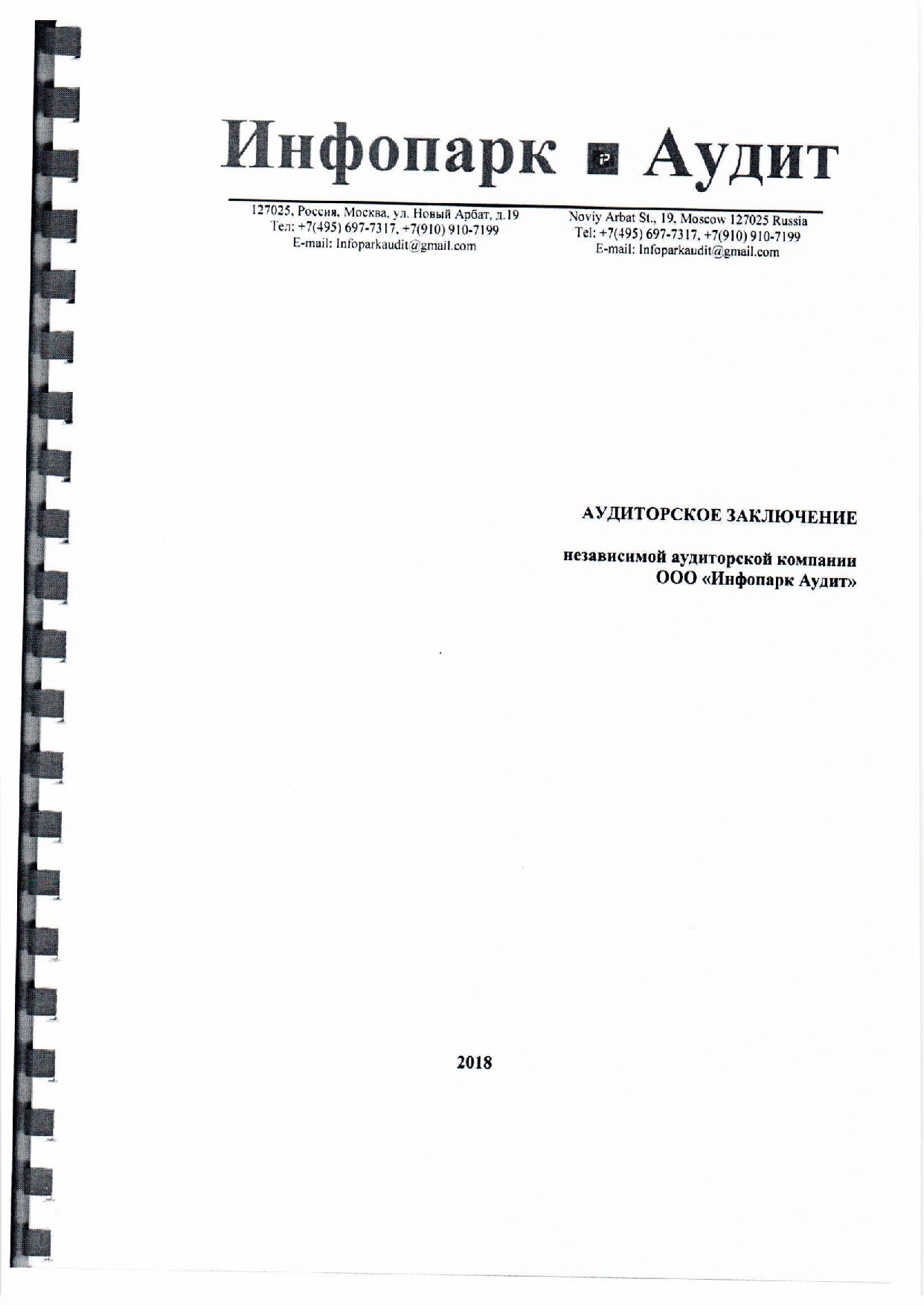 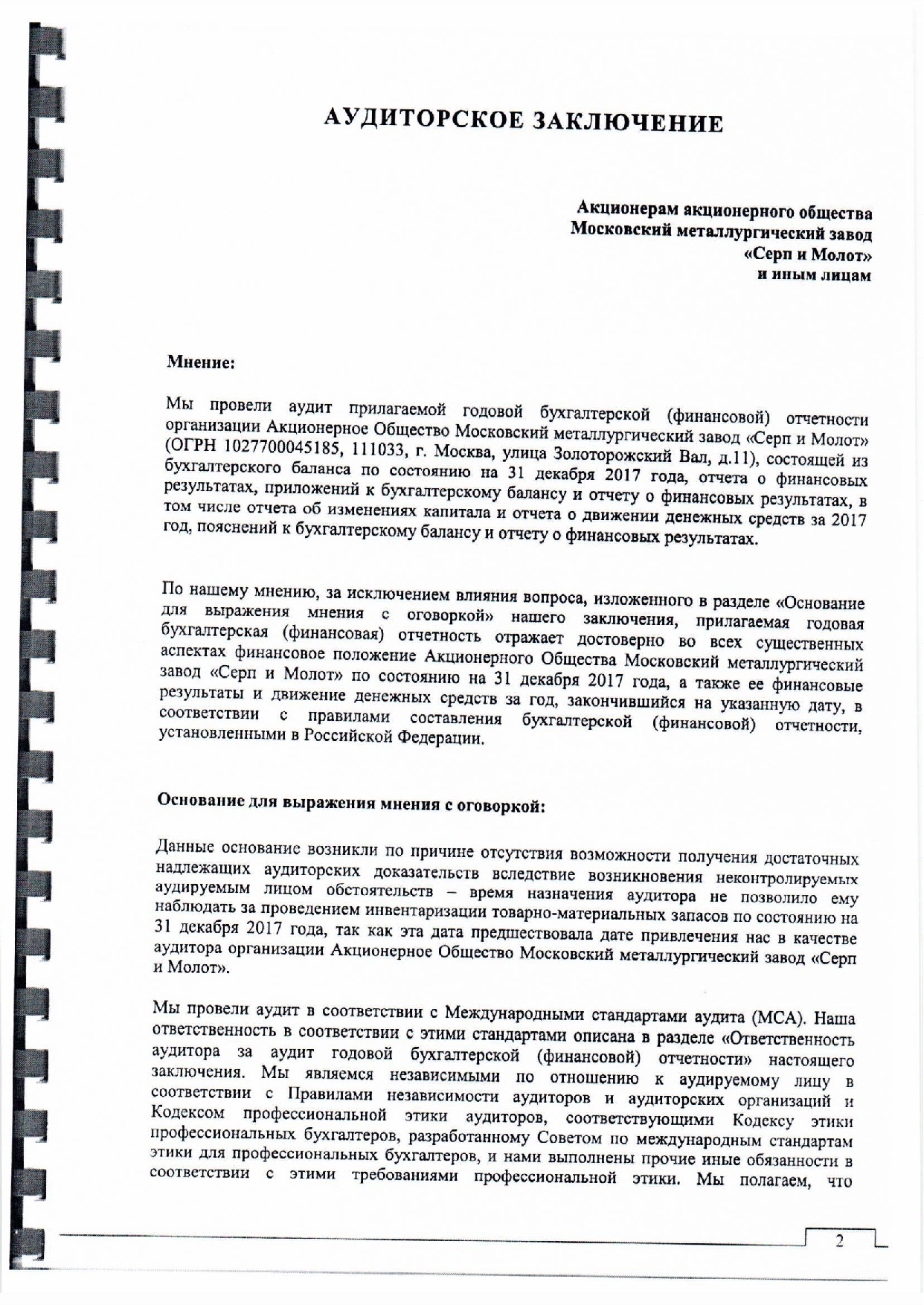 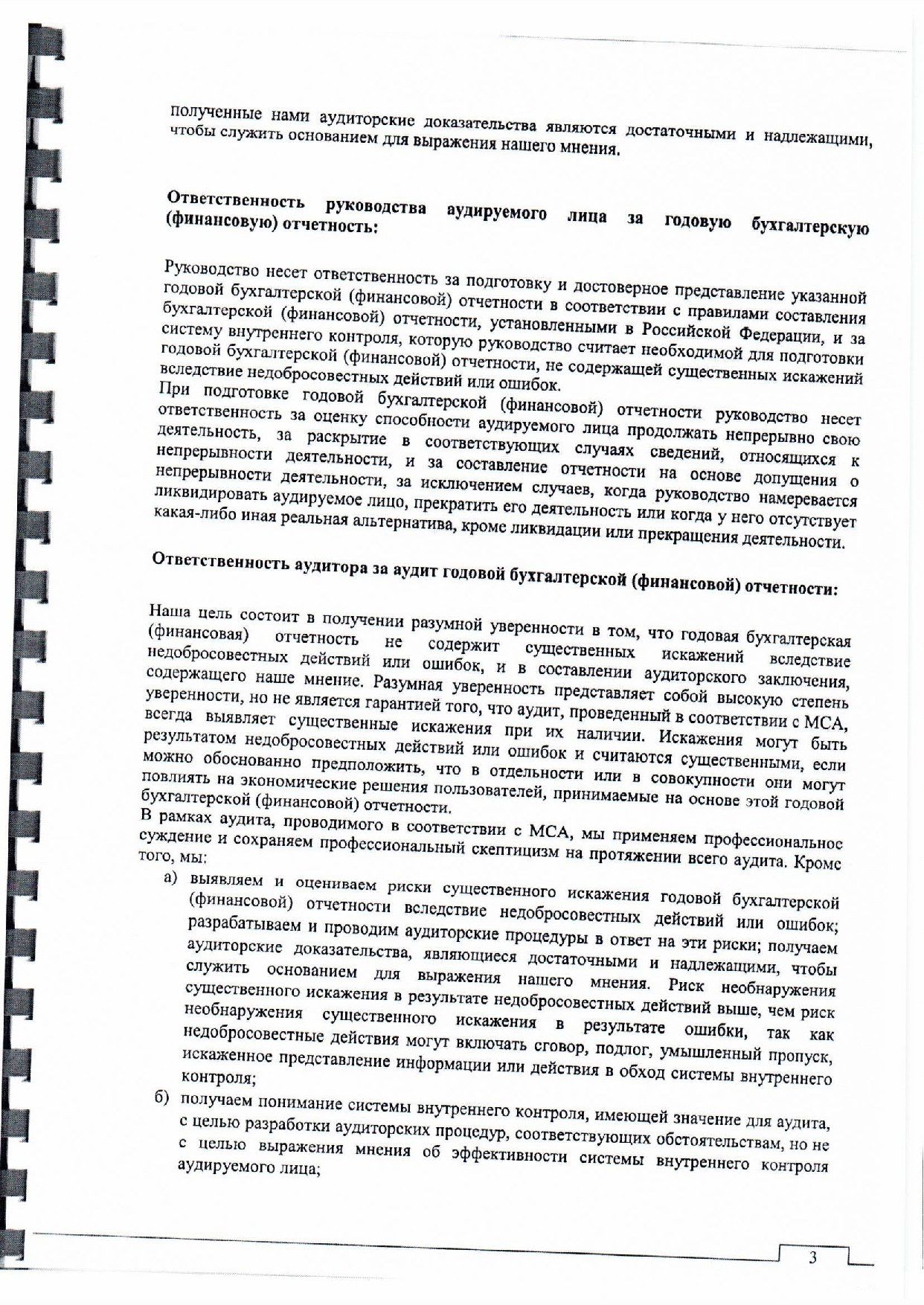 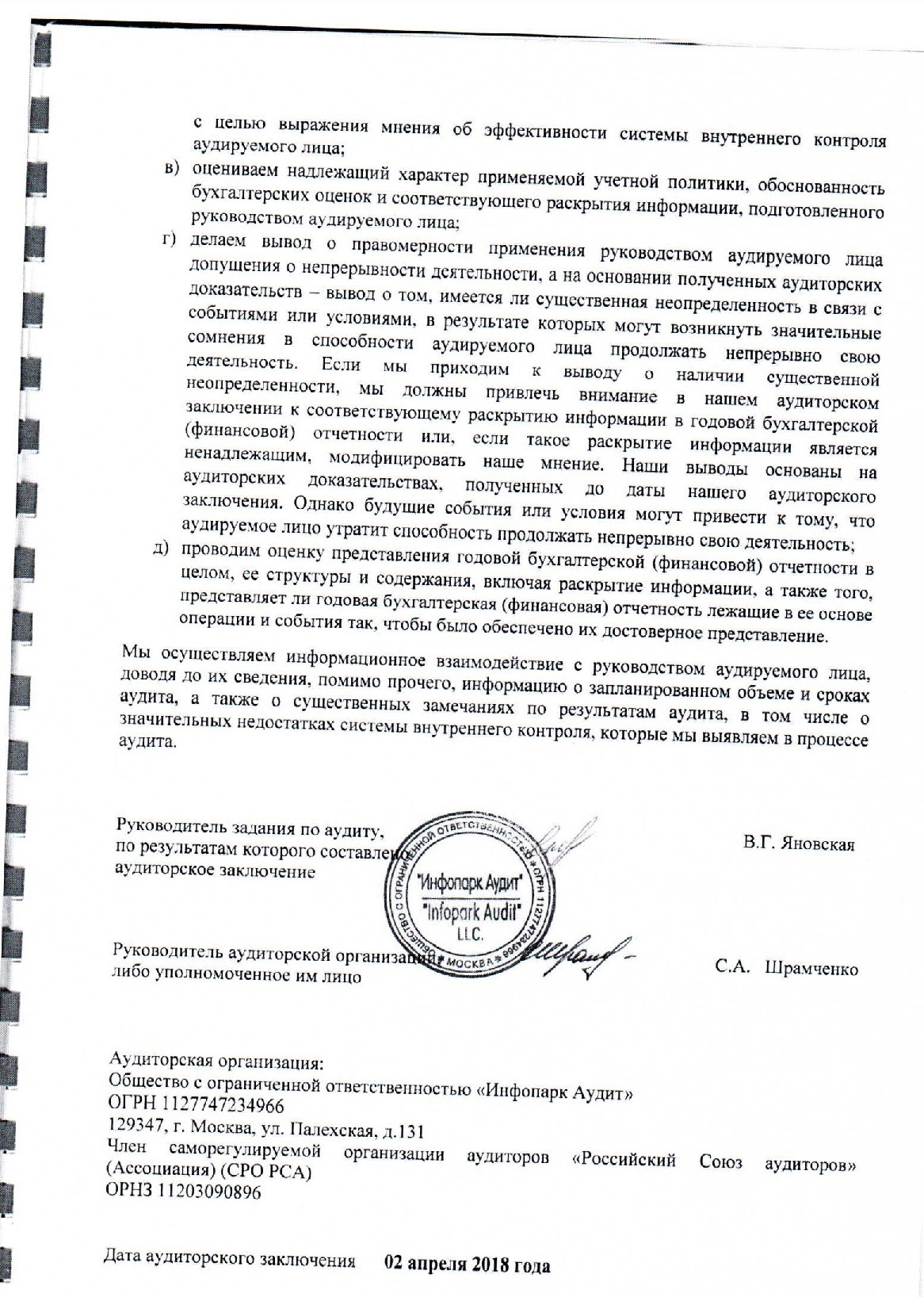 б) Годовая финансовая отчетность эмитента за последний завершенный отчетный год, составленная в соответствии с Международными стандартами финансовой отчетности (МСФО) либо иными, отличными от МСФО, международно-признанными правилами.Годовая финансовая отчетность эмитента за 2017 г. с приложенным аудиторским заключением в отношении такой отчетности содержится в п. 7.3  к настоящего ежеквартального отчета.7.2. Квартальная бухгалтерская (финансовая) отчетность эмитентаа) Промежуточная бухгалтерская (финансовая) отчетность эмитента за отчетный период, состоящий из трех, шести или девяти месяцев текущего года, составленная в соответствии с требованиями законодательства Российской Федерации, а если в отношении нее проведен аудит - вместе с соответствующим аудиторским заключением.Бухгалтерский балансна 31.03.2018Отчет о финансовых результатахза 3 месяца 2018 г.б) Промежуточная финансовая отчетность, составленная в соответствии с Международными стандартами финансовой отчетности либо иными, отличными от МСФО, международно-признанными правилами.Эмитент не составляет промежуточную консолидированную финансовую отчетность, за отчетные периоды, состоящие из трех и девяти месяцев текущего года, в соответствии с Федеральным законом от 27.07.2010 № 208-ФЗ «О консолидированной финансовой отчетности».7.3. Консолидированная финансовая отчетность эмитентаГодовая сводная бухгалтерская (консолидированная финансовая) отчетность эмитента за последний завершенный финансовый год составлена до даты окончания первого квартала и включена в состав отчета за 1-й кварталСтандарты (правила), в соответствии с которыми составлена сводная бухгалтерская (консолидированная финансовая) отчетность, раскрываемая в настоящем пункте ежеквартального отчетаМСФО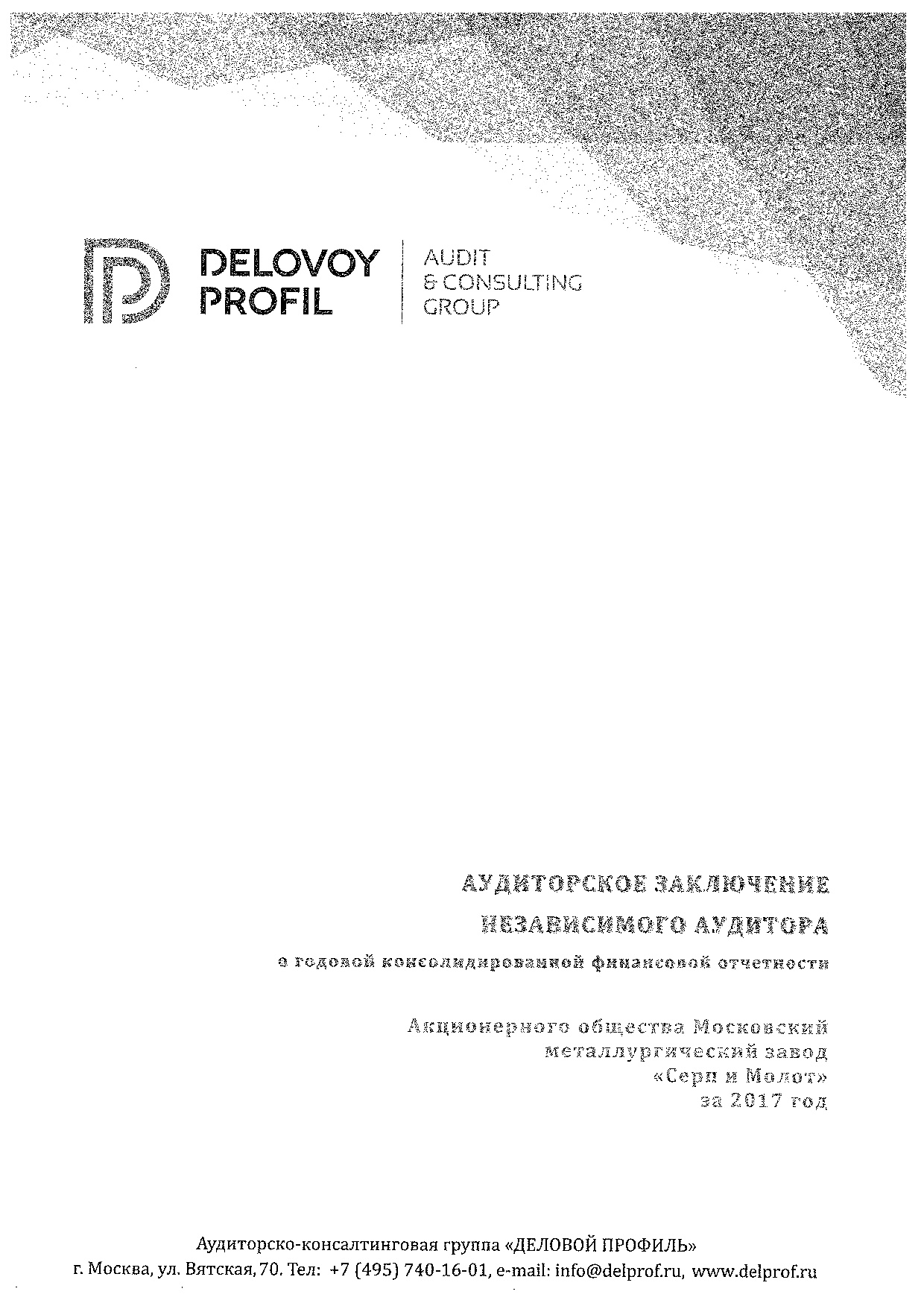 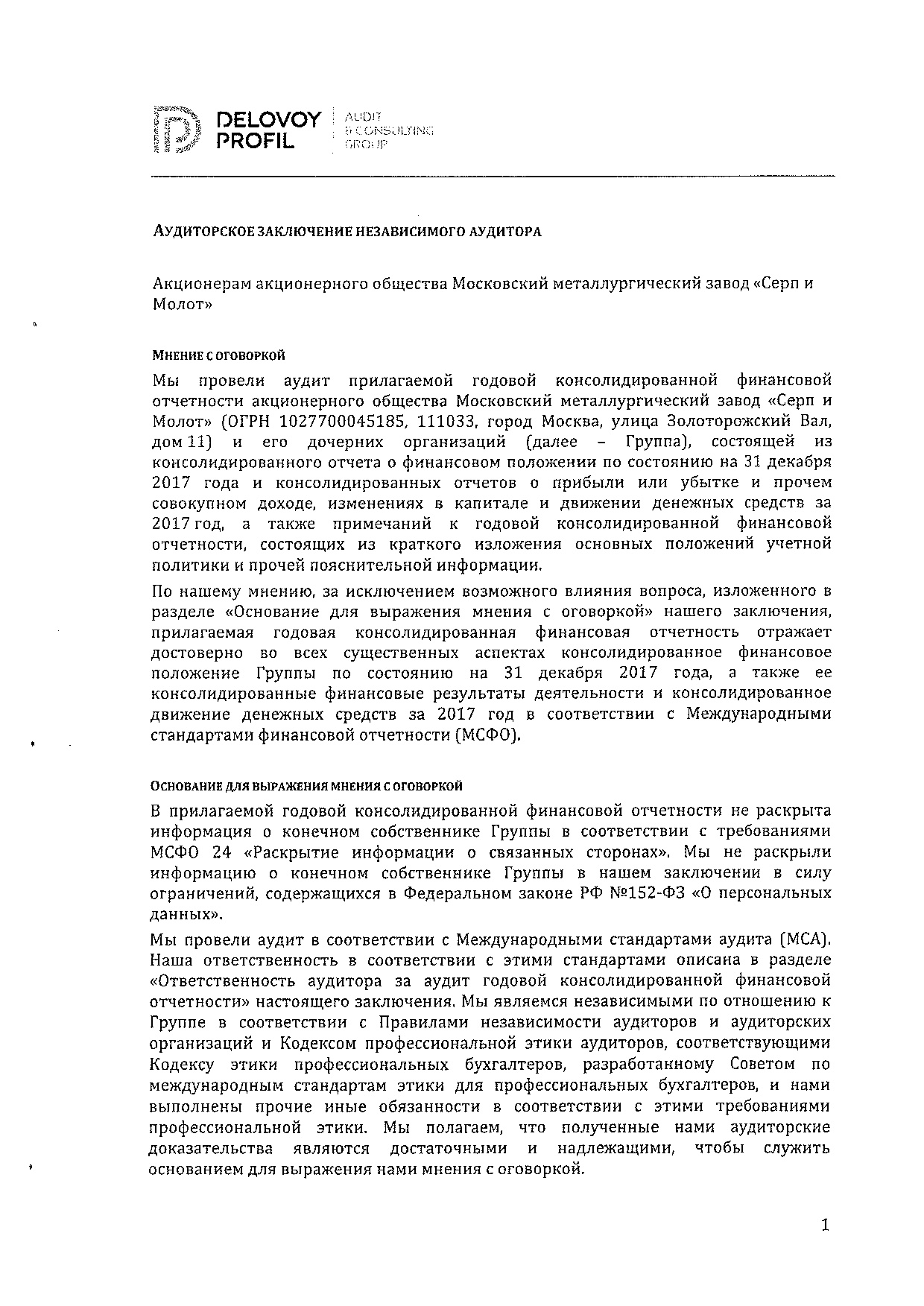 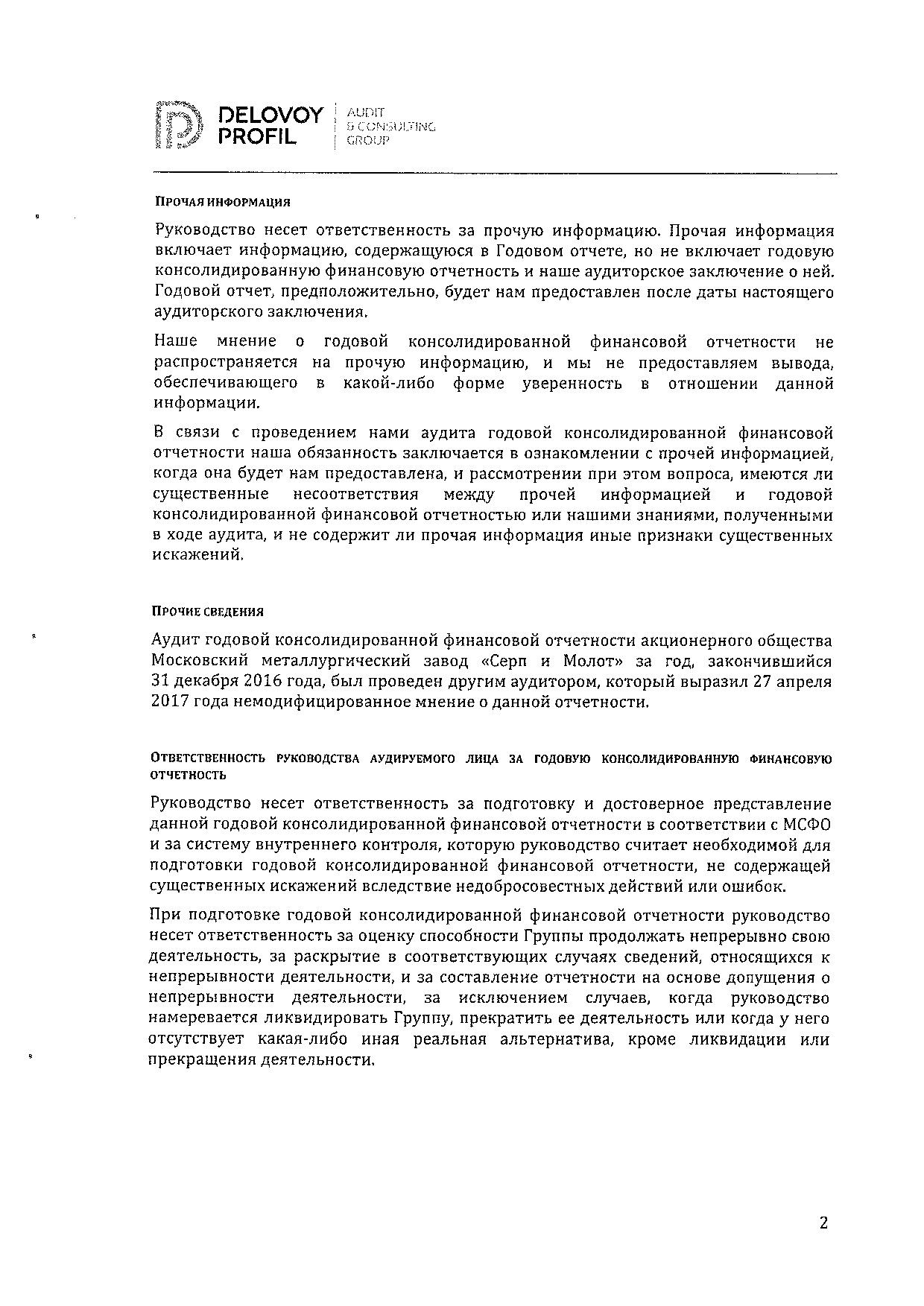 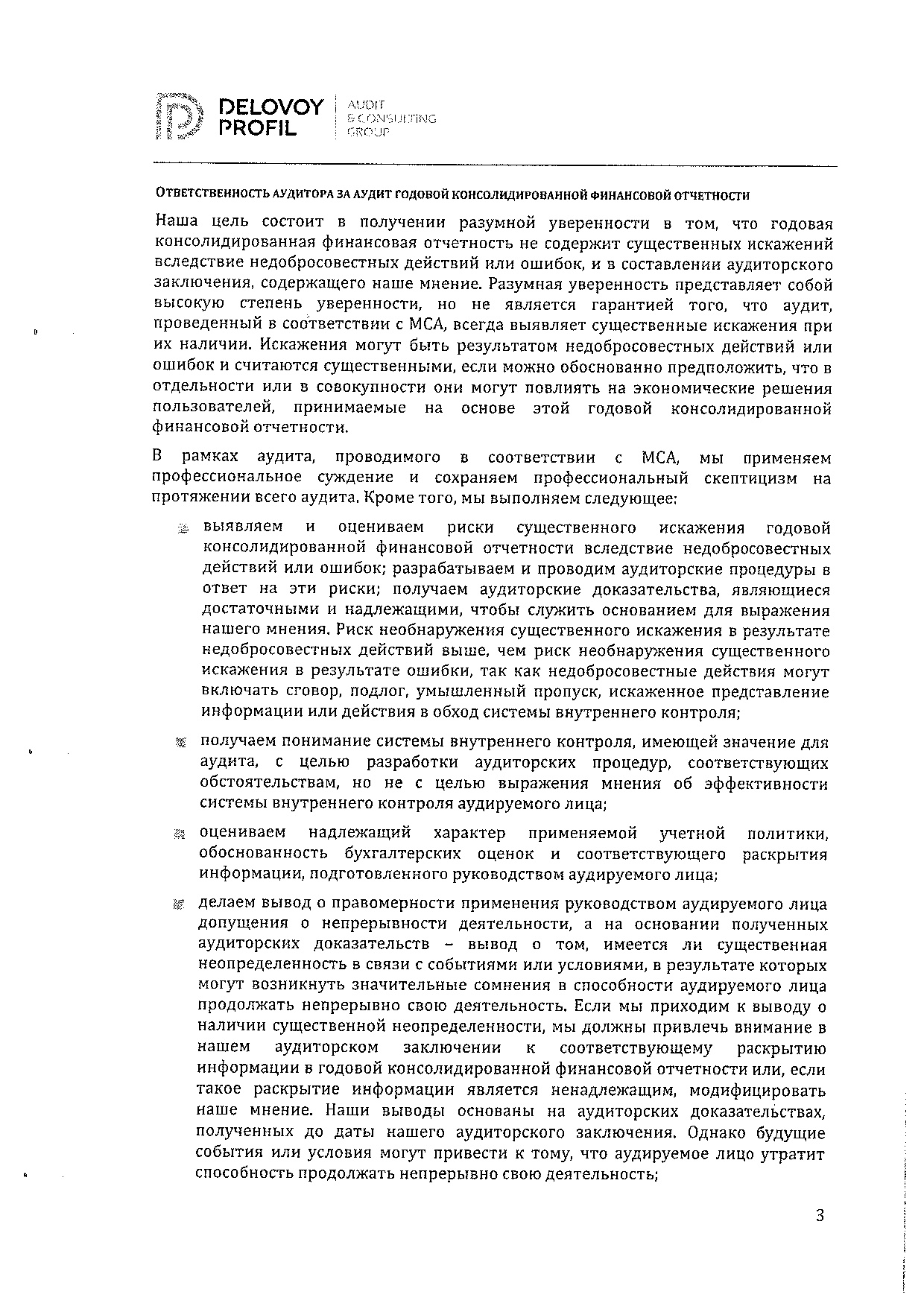 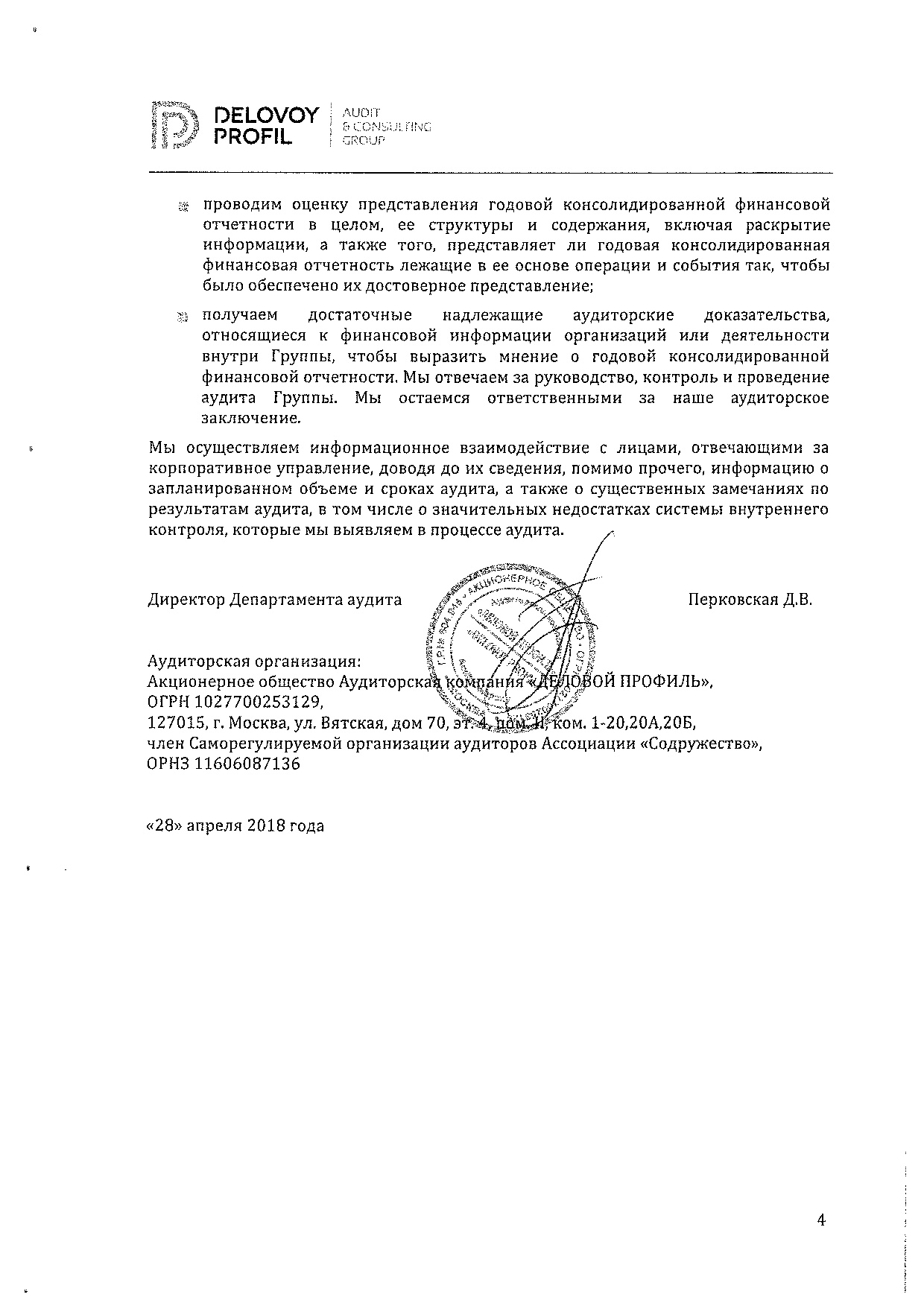 СодержаниеКонсолидированный отчет о финансовом положении	3Консолидированный отчет о прибыли или убытке 
и прочем совокупном доходе 	4Консолидированный отчет об изменениях в капитале	5Консолидированный отчет о движении денежных средств	6Примечания к консолидированной финансовой отчетности	8Консолидированная финансовая отчетность была утверждена руководством
27 апреля 2018 года и от имени руководства ее подписали:Исполнительный директор			     		Главный бухгалтерМартиросян А.Н.                       			    	Чернова Т.В.Консолидированная финансовая отчетность была утверждена руководством
27 апреля 2018 года и от имени руководства ее подписали:Исполнительный директор					Главный бухгалтерМартиросян А.Н. 						Чернова Т.В.Консолидированная финансовая отчетность была утверждена руководством 27 апреля 2018 года и от имени руководства ее подписали:Исполнительный директор					Главный бухгалтерМартиросян А.Н.						Чернова Т.В.Консолидированная финансовая отчетность была утверждена руководством
27 апреля 2018 года и от имени руководства ее подписали:Исполнительный директор				Главный бухгалтерМартиросян А.Н.					Чернова Т.В.1	Отчитывающееся предприятие	1182	Основы учета	1193	Выручка	1214	Доходы и расходы	1215	Нетто-величина финансовых расходов	1236	Прибыль на акцию	1257	Расходы на вознаграждение работникам	1258	Расход по налогу на прибыль	1259	Основные средства	12710	Прочие инвестиции	12911	Запасы	13112	Торговая и прочая дебиторская задолженность	13113	Налоги к возмещению	13214	Денежные средства и их эквиваленты	13215	Капитал и резервы	13216	Управление капиталом	13417	Кредиты и займы	13418	Предоплаты по основной деятельности	13619	Торговая и прочая кредиторская задолженность	13720	Справедливая стоимость и управление рисками	13921	Существенные дочерние предприятия	14622	Операционная аренда	14623	Условные активы и обязательства	14724	Связанные стороны	14925	События после отчетной даты	15026	Основные положения учетной политики	15027	Новые стандарты и разъяснения, еще не принятые к использованию	164Отчитывающееся предприятиеУсловия осуществления хозяйственной деятельности в Российской ФедерацииГруппа осуществляет свою деятельность преимущественно в Российской Федерации. Соответственно, на бизнес Группы оказывают влияние экономика и финансовые рынки Российской Федерации, которым присущи особенности развивающегося рынка. Правовая, налоговая и регуляторная системы продолжают развиваться, однако сопряжены с риском неоднозначности толкования их требований, которые к тому же подвержены частым изменениям, что вкупе с другими юридическими и фискальными преградами создает дополнительные проблемы для предприятий, ведущих бизнес в Российской Федерации.Конфликт на Украине и связанные с ним события привели к пересмотру оценок рисков ведения бизнеса в Российской Федерации в сторону увеличения. Введение экономических санкций в отношении российских граждан и юридических лиц со стороны Европейского Союза, Соединенных Штатов Америки, Японии, Канады, Австралии и других стран, а также ответных санкций, введенных правительством Российской Федерации, привело к увеличению экономической неопределенности, в том числе большей волатильности на рынках капитала, падению курса российского рубля, сокращению объема иностранных и внутренних прямых инвестиций, а также существенному снижению доступности источников долгового финансирования. В частности, некоторые российские компании могут испытывать сложности при получении доступа к международному фондовому рынку и рынку заемного капитала, что может привести к усилению их зависимости от российских государственных банков. Оценить последствия введенных санкций и угрозы введения новых санкций в будущем в долгосрочной перспективе представляется затруднительным.Представленная консолидированная финансовая отчетность отражает точку зрения руководства на то, какое влияние оказывают условия ведения бизнеса в Российской Федерации на деятельность и финансовое положение Группы. Фактическое влияние будущих условий хозяйствования может отличаться от оценок их руководством. Организационная структура и деятельностьАкционерное общество Московский металлургический завод «Серп и Молот» (сокращенно AO «СиМ СТ», далее – «Компания») и его дочерние предприятия (далее совместно именуемые «Группа») включает российские общества с ограниченной ответственностью (как определено Гражданским кодексом Российской Федерации).Компания была основана в 1883 году под названием «Акционерное Товарищество Московского металлического завода» (более известно как «Завод Гужона»), в 1918 году национализирована и в 1922 году переименована в «Московский металлургический завод «Серп и молот». С 25 ноября 1992 года Компания была преобразована в Акционерное общество открытого типа Московский металлургический завод «Серп и молот» (АООТ «СиМ СТ»), а с 17 июля 1997 г. в Открытое акционерное общество Московский металлургический завод «Серп и Молот» (OAO «СиМ СТ»). 26 июня 2017 года зарегистрированы изменения в учредтельные документы, в соответствии с которыми Компания стала называться Акционерное общество Московский металлургический завод «Серп и Молот» (AO «СиМ СТ»).Компания зарегистрирована по адресу г. Москва, ул. Золоторожский вал, д. 11.Основной деятельностью Компании является производство и реализация сталепрокатной продукции, а также сдача в аренду помещений. Деятельность Группы ведется в г. Москва. Продукция Группы реализуется в Российской Федерации. В 2013 году выплавка стали на заводе была прекращена.В сентябре 2013 года был объявлен международный конкурс на архитектурно-градостроительную концепцию территории завода «Серп и Молот». На ней планируется возвести жилой микрорайон, а также офисные здания. Застройка началась в 2015 году, а завершение проекта реорганизации промзоны намечено на 2021 год.Новый квартал займет территорию площадью около 60 гектар, получил название «Символ». Архитекторами являются Английские бюро LDA Design и UHA London, московские мастерские «Атриум» и «Моспроект-1». Организация проектирования, строительства и создания положительного имиджа объекта осуществляется ООО «КСС».27 ноября 2015 г. было получено разрешение на строительство на части земельного участка, принадлежащего ООО «ПИ Групп», входящего в Группу. По состоянию на 31 декабря 2017 года и 31 декабря 2016 года Компания является дочерним обществом ООО «Мета СТ», которая, в свою очередь, является дочерней организацией ООО «РНТ Холдинг» (косвенное участие).Основы учетаЗаявление о соответствии МСФОДанная консолидированная финансовая отчетность была подготовлена в соответствии с Международными стандартами финансовой отчетности (далее – «МСФО»). База для определения стоимостиДанная консолидированная финансовая отчетность подготовлена на основе исторической (первоначальной) стоимости.Функциональная валюта и валюта представления отчетностиНациональной валютой Российской Федерации является российский рубль (далее – рубль или руб.), и эта же валюта является функциональной для Компании и всех дочерних предприятий, а также валютой, в которой представлена данная консолидированная финансовая отчетность. Все числовые показатели отражены в настоящей консолидированной финансовой отчетности в тысячах рублей, если не указано иное.Использование расчетных оценок и профессиональных суждений Подготовка консолидированной финансовой отчетности в соответствии с МСФО требует использования руководством профессиональных суждений, допущений и расчетных оценок, которые влияют на то, как применяются положения учетной политики и в каких суммах отражаются активы, обязательства, доходы и расходы. Фактические результаты могут отличаться от этих оценок. Допущения и сделанные на их основе расчетные оценки регулярно анализируются на предмет необходимости их изменения. Изменения в расчетных оценках признаются в том отчетном периоде, когда эти оценки были пересмотрены, и во всех последующих периодах, затронутых указанными изменениями. Информация о наиболее важных суждениях, сформированных в процессе применения положений учетной политики и оказавших наиболее значительное влияние на суммы, отраженные в финансовой отчетности, представлена в следующих примечаниях:Примечание 26(d)(iii) – срок полезного использования основных средств;Примечание 26(g)(i) – оценочные резервы в отношении торговой и прочей дебиторской задолженности;Примечание 26(n) – классификация договоров аренды;Оценка справедливой стоимостиОпределенные положения учетной политики Группы и ряд раскрытий требуют оценки  справедливой стоимости как финансовых, так и нефинансовых активов и обязательств. При оценке справедливой стоимости актива или обязательства Группа применяет, насколько это возможно, наблюдаемые рыночные данные. Оценки справедливой стоимости относятся к различным уровням иерархии справедливой стоимости в зависимости от исходных данных, используемых в рамках соответствующих методов оценки:Уровень 1: котируемые (нескорректированные) цены на идентичные активы и обязательства на активных рынках.Уровень 2: исходные данные, помимо котируемых цен, применяемых для оценок Уровня 1, которые являются наблюдаемыми либо непосредственно (т. е. такие как цены) либо косвенно (т. е. определенные на основе цен).Уровень 3: исходные данные для активов и обязательств, которые не основаны на наблюдаемых рыночных данных (ненаблюдаемые исходные данные). Если исходные данные, используемые для оценки справедливой стоимости актива или обязательства, могут быть отнесены к различным уровням иерархии справедливой стоимости, то оценка справедливой стоимости в целом относится к тому уровню иерархии, которому соответствуют исходные данные наиболее низкого уровня, являющиеся существенными для всей оценки.Группа признает переводы между уровнями иерархии справедливой стоимости на дату окончания отчетного периода, в течение которого данное изменение имело место. ВыручкаВ связи с тем, что с 2011 года выплавка стали была прекращена, существенную. долю в структуре выручки Группы стали занимать доходы от сдачи в аренду помещений на территории завода. По мере освоения земельных участков под строительство, здания на них будут сноситься. До этого времени все помещения используются для получения доходов от сдачи в аренду, а также для производства изделий из металла. Доходы и расходыПрочие доходыСебестоимость продаж Административные расходыПрочие расходыРасходы, классифицированные по характеруНетто-величина финансовых расходовПрибыль на акциюПоказатель базовой прибыли на акцию был рассчитан на основе прибыли (убытка), приходящегося на держателей обыкновенных акций, и средневзвешенного количества обыкновенных акций, находящихся в обращении на отчетную дату:На 31 декабря 2017 года и 31 декабря 2016 года нет потенциальных обыкновенных акций с разводняющим эффектом.Расходы на вознаграждение работникамРасход по налогу на прибыльСуммы, признанные в составе прибыли или убыткаВ 2016 и 2017 годах применимая налоговая ставка для Группы составляет 20%, которая представляет собой ставку налога на прибыль российских компаний. Сверка эффективной ставки налога:Признанные отложенные налоговые активы и обязательства Отложенные налоговые активы и обязательства относятся к следующим статьям:Непризнанные отложенные налоговые активыНачиная с 2016 года срок зачета налоговых убытков в соответствии с российским законодательством не ограничен. В отношении данных статей не были признаны отложенные налоговые активы в связи с тем, что получение будущей налогооблагаемой прибыли, за счет которой Группа могла бы использовать эти налоговые выгоды, возможно к 2021 году, когда будет реализован проект строительства многофиункционального жилого комплекса.Основные средстваАмортизационные отчисления в размере 6 128 тыс. руб. были отражены в составе себестоимости продаж (2016 год: 16 165 тыс. руб.), в размере 3 042 тыс. руб. в составе административных расходов (2016 год: 1 348 тыс. руб.).ОбеспеченияПо состоянию на 31 декабря 2017 года и на 31 декабря 2016 года нет объектов недвижимости, которые служат залоговым обеспечением.Арендованные основные средстваГруппа арендует земельные участки, на которых расположены здания завода, а также земельные участки бывшей территории завода, которые сейчас отведены под застройку. Договоры аренды земельных участков под зданиями завода заключены на срок 49 лет, действуют до 2064 г. Договор аренды земельного участка под строительство заключен до 2021 г. Данные договоры классифицированы как договоры операционной аренды, поскольку стоимость их аренды впоследствии будет перенесена на стоимость строительства.Прочие инвестицииУсловия и сроки платежей по займам выданным следующие:Информация о подверженности Группы кредитному, валютному и процентному рискам, возникающим в связи с прочими инвестициями, отражена в примечании 20.ЗапасыТорговая и прочая дебиторская задолженностьВ составе долгосрочной прочей дебиторской задолженности отражена задолженность по процентам по долгосрочным займам, выданным связанным сторонам. В соответствии с условиями договором проценты уплачиваются вместе с погашением основной суммы долга.Информация о подверженности Группы кредитному и валютному рискам, а также об убытках от обесценения торговой и прочей дебиторской задолженности, за исключением задолженности по незавершенным договорам на строительство, раскрыта в примечании 20(б).Налоги к возмещениюДенежные средства и их эквивалентыДепозиты до востребования, размещенные в ПАО Банк ВТБ, представляют собой депозиты с правом досрочного требования со сроком погашения до трех месяцев с даты приобретения.Информация о подверженности Группы процентному риску и анализ чувствительности в отношении финансовых активов и обязательств раскрыты в примечании 1.Капитал и резервыУставный капитал и эмиссионный доходУставный капитал Компании разделен на обыкновенные акции. Держатели обыкновенных акций имеют право на получение дивидендов, объявляемых время от времени, а также имеют право голосовать на собраниях Компании, исходя из правила «одна акция – один голос». Все обыкновенные акции дают одинаковые права в отношении остаточных активов Компании.В 2016 - 2017 годах Компания проводила увеличение уставного капитала путем размещения дополнительных обыкновенных именных бездокументарных акций по закрытой подписке.В 2016 году дополнительно размещено обыкновенных акций на сумму 4 697 370 тыс. руб. в количестве 3 000 000 штук, отчет об итогах дополнительного выпуска которых зарегистрирован 8 июня 2017 года.Резерв собственных акцийВ резерве выкупленных у акционеров собственных акций отражена стоимость акций Компании, держателями которых являются предприятия Группы. На отчетную дату у Компании имелось собственных акций в количестве 224 953 штук (в 2016 году: 224 953 штук).Управление капиталомГруппа не имеет официальной политики по управлению капиталом, однако руководство предпринимает меры по поддержанию капитала на уровне, достаточном для удовлетворения операционных и стратегических потребностей Группы, а также для поддержания доверия участников рынка. Это достигается посредством эффективного управления денежными средствами, постоянного мониторинга выручки и прибыли Группы, а также планирования долгосрочных инвестиций, которые финансируются за счет средств от операционной деятельности Группы. Осуществляя данные меры, Группа стремится обеспечить устойчивый рост прибылей. В отчетных периодах показатель доходности капитала, определяемый как отношение результата от операционной деятельности к общей величине капитала, принадлежащего акционерам, отрицательный, что связано со значительным сокращением операционной деятельности и развитием проекта строительства многофункционального жилого комплекса «Символ».В течение отчетного года не произошло никаких изменений в подходах Группы к управлению капиталом.Ни Компания, ни какое-либо из ее дочерних предприятий не являются объектом внешних регулятивных требований в отношении капитала.Кредиты и займыВ данном примечании представлена информация об условиях соответствующих соглашений по процентным займам Группы, оцениваемым по амортизированной стоимости. Более подробная информация о подверженности Группы риску изменения процентной ставки, валютному риску и риску ликвидности представлена в примечании 1.Условия и сроки платежей по непогашенным займам были следующими:30 июня 2017 года Группа заключила с АО «Дон-Строй Инвест» соглашение о прекращении обязательств новацией в обязательство по передаче векселей на сумму 4 093 60 тыс. руб. Передача векселей от АО «Дон-Строй Инвест» в адрес ООО «ДС – МОНОЛИТ» подтверждена уведомлением от 30 июня 2017 года.На 30 июня 2017 года дату Группа признала дисконт по выпущенным векселям в размере 2439 836 тыс. руб. и отразила его в составе операций с собственниками в отчете об изменениях в капитале. При дисконтиировании Группа применила ставку 10%, которая являлась эффективной процентной ставкой на дату возникновения обязательств. Амортизация дисконта за 2017 год составила 81 399 тыс. руб. и отражена в составе финансовых расходов (Примечание 5).30 июня 2017 года в результате заключения договоров цессии права требования денежных средств от Группы по договорам займа с ООО «Белеран» и ООО «Моснитки» перешли к ООО «ДС – МОНОЛИТ».Предоплаты по основной деятельностиКомпания реализует строящееся жилье по договорам долевого участия в строительстве (ДДУ). Средства, полученные ООО «ПИ Групп» от дольщиков по договорам долевого участия представлены как предоплаты, полученные по основной деятельности.Списание предоплат на финансовый результат происходит по мере сдачи объекта строительства государственной комиссии, а также при наличии следующих признаков выручки: переход значительных рисков и выгод на покупателя, возможность надежно оценить сумму выручки и затраты, высокая вероятность поступления будущих экономических выгод в Компанию.Торговая и прочая кредиторская задолженностьТорговая кредиторская задолженностьПрочая кредиторская задолженность, включая обязательства по мировому соглашениюИнформация о подверженности Группы валютному риску и риску ликвидности в отношении торговой и прочей кредиторской задолженности раскрыта в примечании 1.Справедливая стоимость и управление рискамиСправедливая стоимость финансовых инструментовПо мнению руководства, справедливая стоимость финансовых активов и обязательств приблизительно равна их балансовой стоимости. По состоянию на 31 декабря 2017 года и на 31 декабря 2016 года Группа не имела финансовых инструментов, отражаемых по справедливой стоимости.Управление финансовыми рисками В связи с использованием финансовых инструментов в своей деятельности Группа подвергается следующим видам рисков:- кредитный риск;- риск ликвидности;- рыночный риск.В данном Пояснении представлена информация о подверженности Группы каждому из указанных рисков, о целях Группы, ее политике и процедурах оценки и управления данными рисками и о подходах Группы к управлению капиталом. Дополнительная информация количественного характера раскрывается по всему тексту данной консолидированной финансовой отчетности.Основные принципы управления рискамиСовет директоров несет общую ответственность за организацию системы управления рисками Группы и надзор за функционированием этой системы. Политика Группы по управлению рисками разработана с целью выявления и анализа рисков, которым подвергается Группа, установления допустимых предельных значений риска и соответствующих механизмов контроля, а также для мониторинга рисков и соблюдения установленных ограничений. Политика и системы управления рисками регулярно анализируются на предмет необходимости внесения изменений в связи с изменениями рыночных условий и деятельности Группы. Группа устанавливает стандарты и процедуры обучения и управления с целью создания упорядоченной и действенной системы контроля, в которой все работники понимают свою роль и обязанности.Кредитный рискКредитный риск – это риск возникновения у Группы финансового убытка, вызванного неисполнением покупателем или контрагентом по финансовому инструменту своих договорных обязательств и возникает, главным образом, в связи с имеющейся у Группы дебиторской задолженностью покупателей и займами выданными.Балансовая стоимость финансовых активов отражает максимальную подверженность Группы кредитному риску.  Торговая и прочая дебиторская задолженностьПодверженность Группы кредитному риску в основном зависит от индивидуальных характеристик каждого покупателя/клиента.Руководство проводит кредитную политику, в соответствии с которой новый покупатель (заказчик) проходит индивидуальную проверку на предмет платежеспособности, прежде чем ему предлагаются условия поставки и оплаты, действующие в Группе. В целях контроля уровня кредитного риска Группа использует такие кредитные характеристики, как тип договора, сроки возникновения и погашения задолженности, финансовое состояние контрагента в предыдущие периоды.Группа создает оценочный резерв под обесценение торговой и прочей дебиторской задолженности, который представляет собой расчетную оценку величины уже понесенных кредитных убытков. Основными компонентами данного оценочного резерва являются компонент конкретных убытков, относящийся к активам, величина каждого из которых является по отдельности значительной, и компонент совокупного убытка, определяемого для группы (портфеля) сходных между собой активов в отношении уже понесенных, но еще не зафиксированных убытков. Расчетная оценка величины общего убытка определяется на основе статистических данных за прошлые периоды о платежах по сходным финансовым активам.ИнвестицииГруппа ограничивает свою подверженность кредитному риску посредством инвестирования средств в займы, выданные связанным сторонам.Денежные средства и их эквиваленты По состоянию на 31 декабря 2017 года у Группы имелись денежные средства и их эквиваленты на общую сумму 967 983 тыс. руб. (в 2016 году: 701 416 тыс. руб.), которые отражают максимальный уровень подверженности Группы кредитному риску. Денежные средства и их эквиваленты размещаются в банках, имеющих высокий кредитный рейтинг.Подверженность кредитному рискуМаксимальный уровень кредитного риска по состоянию на отчетную дату составлял:Убытки от обесцененияПо состоянию на 31 декабря 2017 года и 31 декабря 2016 года сумма резерва под обесценение торговой и прочей дебиторской задолженности является незначительной и составила 874 тыс. руб. и 4 032 тыс. руб. соответственно.Взаимозачет финансовых активов и обязательствПо состоянию на 31 декабря 2017 и 2016 годов Группа не имела финансовых активов и финансовых обязательств, подлежащих взаимозачету.Риск ликвидности Риск ликвидности – это риск того, что у Группы возникнут сложности при выполнении обязанностей, связанных с финансовыми  обязательствами, расчеты по которым осуществляются путем передачи денежных средств или другого финансового актива.  Подход Группы к управлению ликвидностью заключается в том, чтобы обеспечить, насколько это возможно, постоянное наличие у Группы ликвидных средств, достаточных для погашения своих обязательств в срок, как в обычных, так и в напряженных условиях, не допуская возникновения неприемлемых убытков и не подвергая риску репутацию Группы.Подверженность риску ликвидностиНиже представлена информация об оставшихся договорных сроках погашения финансовых обязательств на отчетную дату. Представлены валовые и недисконтированные суммы, включающие расчетные суммы процентных платежей и исключающие влияние соглашений о зачете. В отношении потоков денежных средств, включенных в анализ сроков погашения, не предполагается, что они могут возникнуть значительно раньше по времени или в значительно отличающихся суммах.Валовые притоки (оттоки) денежных средств, представленные в таблице выше, являются договорными недисконтированными денежными потоками, относящимися к производным финансовым обязательствам, удерживаемым для целей управления рисками. Рыночный рискРыночный риск – это риск того, что изменения рыночных цен, например, обменных курсов иностранных валют, ставок процента и цен на акции, окажут негативное влияние на прибыль Группы или на стоимость имеющихся у нее финансовых инструментов. Цель управления рыночным риском заключается в том, чтобы контролировать подверженность рыночному риску и удерживать ее в допустимых пределах, при этом добиваясь оптимизации доходности инвестиций.Валютный рискГруппа подвергается валютному риску в той степени, в какой существует несоответствие между валютами, в которых выражены продажи, закупки и займы и соответствующими функциональными валютами предприятий Группы. Функциональными валютами компаний Группы являются российские рубли, активы или обязательства, выраженные в других валютах, практически отсутствуют.Обоснованно возможное укрепление (ослабление) рубля, как показано ниже, по отношению к остальным валютам по состоянию на конец года повлияло бы на оценку финансовых инструментов, выраженных в иностранной валюте, и величину капитала и прибыли или убытка до налогообложения на указанные ниже суммы. Анализ проводился исходя из допущения, что все прочие переменные, в частности, ставки процента, остаются неизменными, и любое влияние прогнозной выручки и закупок не принималось во внимание.Показатели 2016 года анализировались на основе тех же принципов, что и 2017 года, хотя допускаемые в качестве обоснованно возможных изменения обменных курсов валют были другими.В течение года применялись следующие основные обменные курсы иностранных валют:Процентный рискГруппа подвержена риску изменения процентных ставок по долгосрочным предоставленным займам и долгосрочным и краткосрочным займам полученным. Займы с плавающей ставкой процента способствуют возникновению риска изменения потоков денежных средств по выданному займу. Займы с фиксированной ставкой процента подвержены риску отражения в консолидированной отчетности не по справедливой стоимости.Руководство Группы не имеет формализованной политики в части того, в каком соотношении должны распределяться процентные риски Группы между займами с фиксированной и переменной ставками процента. Однако при выдаче и получении новых займов, руководство решает вопрос о том, какая ставка процента – фиксированная или переменная – будет более выгодной для Группы на протяжении ожидаемого периода до наступления срока погашения, на основе собственных профессиональных суждений.На отчетную дату Группа имела предоставленные и полученные займы с фиксированной процентной ставкой:Анализ чувствительности справедливой стоимости финансовых инструментов 
с фиксированной ставкой процента Никакие финансовые инструменты с фиксированной ставкой процента Группа не учитывает в порядке, предусмотренном для инструментов, оцениваемых по справедливой стоимости с отражением ее изменений в составе прибыли или убытка за период, либо по справедливой стоимости с отражением ее изменений в составе прочей совокупной прибыли. Поэтому какое-либо изменение ставок процента на отчетную дату не повлияло бы на величину прибыли или убытка за период или собственного капитала.Существенные дочерние предприятияНиже представлены дочерние предприятия, включенные в данную консолидированную отчетность:Операционная арендаДоговоры аренды, где Группа выступает в качестве арендатораНачиная с июля 2015 года, Группа арендует земельные участки по договорам операционной аренды. Договор аренды, как правило, заключается на срок 49 лет. Годовая арендная плата рассчитываются как процент от кадастровой стоимости земельного участка. Договор аренды на земельный участок, предназначенный под строительство, заключен на срок 6 лет, до 2021 года. Обычно, арендные платежи ежегодно увеличиваются в соответствии с рыночными ставками аренды. Права собственности на соответствующие участки земли и зданий не переходят Группе. Арендные платежи регулярно пересматриваются в соответствии с рыночными ставками, и Группа не имеет никакой доли в остаточной стоимости; было определено, что практически все риски и выгоды, связанные с участками земли и зданий, остаются у собственника. На этом основании Группа определила, что данные договоры представляют собой договоры операционной аренды. Будущие минимальные арендные платежиПо состоянию на 31 декабря 2017 года будущие минимальные арендные платежи по договорам аренды без права досрочного прекращения подлежат уплате в следующем порядке.В течение 2017 года Группа заключила ряд договоров аренды земельных участков для целей реализации проекта по строительству многофункционального жилого комплекса «Символ», что привело к росту минимальных арендных платежей по состоянию на 31 декабря 2017 года.Договоры аренды, где Группа выступает в качестве арендодателяГруппа сдает в аренду часть помещений, учитываемых в составе основных средств, по договорам краткосрочной аренды.Условные активы и обязательстваСтрахованиеРынок страховых услуг в Российской Федерации находится на стадии становления, поэтому многие формы страхования, распространенные в других странах мира, пока не доступны в России.В целях обеспечения исполнения обязательства застройщика по договорам участия в долевом строительстве Группа обеспечивает заключение договоров страхования гражданской ответственности за неисполнение или ненадлежащее исполнение обязательств по передаче жилого помещения по договору в пользу каждого участника долевого строительства со страховой организацией, имеющей лицензию на осуществление этого вида страхования - ООО «СК «РЕСПЕКТ». В отношении каждого договора участия в долевом строительстве Группа заключает отдельный договор страхования.Группа не осуществляет страхования на случай обстоятельств непреодолимой силы (форс-мажора), которые могут возникнуть в отношении построенных зданий в период с даты признания выручки до даты регистрации права собственности покупателем или подписания акта приема-передачи в отношении долевого строительства. Риск убытков в случае наступления обстоятельств непреодолимой силы в указанный период несет сама Группа.Группа не имеет полной страховой защиты в отношении своих производственных сооружений, убытков, вызванных остановками производства, или возникших обязательств перед третьими сторонами в связи с ущербом, нанесенном объектам недвижимости или окружающей среде в результате аварий или деятельности Группы.До тех пор, пока Группа не будет иметь полного страхового покрытия, существует риск того, что утрата или повреждение определенных активов, а также некоторые другие обстоятельства могут оказать существенное негативное влияние на деятельность и финансовое положение Группы. Судебные разбирательстваНа 31 декабря 2017 и 2016 годов Группа не была вовлечена в судебные разбирательства, которые могли бы иметь существенное влияние на ее финансово-хозяйственную деятельность.Налоговые рискиНалоговая система Российской Федерации продолжает развиваться и характеризуется частыми изменениями законодательных норм, официальных разъяснений и судебных решений, которые временами являются противоречивыми, что допускает их неоднозначное толкование различными налоговыми органами. Проверками и расследованиями в отношении правильности исчисления налогов занимаются несколько регулирующих органов, имеющих право налагать крупные штрафы и начислять пени. Правильность исчисления налогов в отчетном периоде может быть проверена в течение трех последующих календарных лет. В последнее время практика в Российской Федерации такова, что налоговые органы занимают более жесткую позицию в части интерпретации и требований соблюдения налогового законодательства.С 1 января 2012 года вступило в силу законодательство о трансфертном ценообразовании, которое существенно поменяло правила по трансфертному ценообразованию, сблизив их с принципами организации экономического сотрудничества и развития (ОECD), но также создавая дополнительную неопределенность в связи с практическим применением налогового законодательства в определенных случаях.Данные правила трансфертного ценообразования предусматривают обязанность налогоплательщиков готовить документацию в отношении контролируемых сделок и определяют принципы и механизмы для начисления дополнительных налогов и процентов, если цены в контролируемых сделках отличаются от рыночных.Правила трансфертного ценообразования применяются к сделкам в области внешней торговли между взаимозависимыми лицами, а также к сделкам в области внешней торговли между независимыми сторонами в случаях, установленных налоговым кодексом РФ (для целей контроля цен по таким операциям пороговое значение не применяется). В дополнение, правила применяются к внутренним сделкам между взаимозависимыми лицами, если общая годовая сумма сделок между одними и теми же лицами превышает 1 млрд. руб.Соответствие цен рыночному уровню также может быть предметом проверки с точки зрения концепции необоснованной налоговой выгоды.Помимо этого, недавно был принят ряд новых законов, которые вносят изменения в налоговое законодательство Российской Федерации. В частности, с 1 января 2015 года были введены изменения, направленные на регулирование налоговых последствий сделок с иностранными компаниями и их деятельности, такие как концепция бенефициарного владения доходов, налогообложение контролируемых иностранных компаний, правила определения налогового резидентства и др. Данное законодательство и практика его применения продолжает развиваться, и влияние законодательных изменений должно рассматриваться на основе фактических обстоятельств.Указанные обстоятельства могут привести к тому, что налоговые риски в Российской Федерации будут гораздо выше, чем в других странах. Руководство Группы, исходя из своего понимания применимого российского налогового законодательства, официальных разъяснений и судебных решений, считает, что налоговые обязательства отражены в адекватной сумме. Тем не менее, трактовка этих положений налоговыми и судебными органами, особенно в связи с проведенной реформой высших судебных органов, отвечающих за разрешение налоговых споров, может быть иной и, в случае, если налоговые органы смогут доказать правомерность своей позиции, это может оказать значительное влияние на настоящую консолидированную финансовую отчетность. Руководство Группы осуществляет мониторинг изменений законодательства и законодательных инициатив с целью минимизации данных рисков.Гарантии по выполненным работамСогласно действующему российскому законодательству, Группа несет ответственность за качество строительных работ, выполненных в соответствии с заключенными договорами, в течение периода до 5 лет. Указанный гарантийный срок исчисляется со дня передачи Объекта долевого строительства в Доме (далее - «Объект»). Гарантийный срок на технологическое и инженерное оборудование, входящее в состав передаваемого участнику Объекта составляет 3 года со дня подписания первого акта приема-передачи Объекта.Группа находится в процессе реализации проекта по строительству многофункционального жилого комплекса «Символ», как следствие, предъявление гарантийных требований не происходило. В связи с этим в настоящей консолидированной финансовой отчетности Группа не отражала условные обязательства по гарантиям на выполненные работы.Прочие гарантии и поручительства выданныеПо состоянию на 31 декабря 2017 года и 2016 года Группа не имеет выданных гарантий и поручительств.Связанные стороныКонечная контролирующая сторонаПо состоянию на 31 декабря 2017 года и 31 декабря 2016 года Компания является дочерним обществом ООО «Мета СТ», которая, в свою очередь, является дочерней организацией ООО «РНТ Холдинг» (косвенное участие).Вознаграждение старшего руководящего персоналаСумма вознаграждения ключевому управленческому персоналу за 2017 и 2016 годы составили следующие суммы:Операции с участием прочих связанных сторонНиже представлены операции компаний со связанными сторонами, осуществленными в 2017 и 2016 годах, а также задолженность по расчетам со связанными сторонами по состоянию на 31 декабря 2017 года и 31 декабря 2016 года:Все расчеты по операциям со связанными сторонами подлежат урегулированию денежными средствами. Вся эта задолженность является необеспеченной. В текущем и предыдущем годах расходы в отношении безнадежных и сомнительных долгов связанных сторон не признавались. События после отчетной датыПосле 31 декабря 2017 года в деятельности Группы не произошло никаких событий, которые могли бы оказать влияние на данную консолидированную финансовую отчетность.Основные положения учетной политикиПоложения учетной политики, описанные ниже, применялись последовательно во всех отчетных периодах, представленных в настоящей консолидированной финансовой отчетности, и являются единообразными для предприятий Группы.Принципы консолидацииСделки по объединению бизнесаСделки по объединению бизнеса учитываются методом приобретения по состоянию на дату приобретения, а именно на дату перехода контроля к Группе. Группа оценивает гудвил на дату приобретения следующим образом:справедливая стоимость переданного возмещения; плюссумма признанной неконтролирующей доли в приобретаемом предприятии; плюссправедливая стоимость уже имеющейся доли в капитале приобретенного предприятия, если сделка по объединению бизнеса осуществлялась поэтапно; минуснетто-величина признанных сумм (как правило, справедливая стоимость) идентифицируемых приобретенных активов за вычетом принятых обязательств.Если эта разница выражается отрицательной величиной, то в составе прибыли или убытка за период сразу признается доход от выгодного приобретения.В состав переданного возмещения не включаются суммы, относящиеся к урегулированию существующих ранее отношений. Такие суммы в общем случае признаются в составе прибыли или убытка за период. Понесенные Группой в результате операции по объединению бизнеса затраты по сделкам, отличные от затрат, связанных с выпуском долговых или долевых ценных бумаг, относятся на расходы по мере их возникновения.Любое условное возмещение оценивается по справедливой стоимости на дату приобретения. Если обязательство по уплате условного возмещения, которое отвечает определению финансового инструмента, классифицировано как капитал, то его величина впоследствии не переоценивается, а его выплата отражается в составе капитала. В противном случае условное возмещение переоценивается по справедливой стоимости на каждую отчетную дату, и изменения справедливой стоимости условного возмещения признаются в составе прибыли или убытка за период.Неконтролирующие доли Неконтролирующая доля оценивается как пропорциональная часть идентифицируемых чистых активов приобретаемого предприятия на дату приобретения. Изменения доли Группы в дочернем предприятии, не приводящие к потере контроля, учитываются как сделки с капиталом. Дочерние предприятияДочерними являются предприятия, контролируемые Группой. Группа контролирует дочернее предприятие, когда Группа подвержена рискам, связанным с переменным доходом от участия в объекте инвестиций или имеет права на получение такого дохода, и имеет возможность использовать свои полномочия в отношении данного предприятия с целью оказания влияния на величину этого дохода. Показатели финансовой отчетности дочерних предприятий отражаются в составе консолидированной финансовой отчетности с даты получения контроля до даты его прекращения. Учетная политика дочерних предприятий подвергалась изменениям в тех случаях, когда ее необходимо было привести в соответствие с учетной политикой, принятой в Группе. Убытки, приходящиеся на неконтролирующую долю в дочернем предприятии, в полном объеме относятся на счет неконтролирующих долей, даже если это приводит к возникновению дебетового сальдо («дефицита») на этом счете.Приобретения бизнеса у предприятий под общим контролемСделки по объединению бизнеса, возникающие в результате передачи долей участия в предприятиях, находящихся под контролем того же акционера, который контролирует Группу, учитываются, как если бы соответствующая сделка приобретения имела место в начале самого раннего из представленных в отчетности сравнительных периодов, или на дату установления общего контроля, если последняя наступила позже; для этих целей сравнительные данные пересчитываются. Приобретенные активы и обязательства признаются по их балансовой стоимости, отраженной в индивидуальной финансовой отчетности приобретенной компании.Потеря контроляПри потере контроля над дочерним предприятием Группа прекращает признание его активов и обязательств, а также относящихся к нему неконтролирующих долей и других компонентов капитала. Любая положительная или отрицательная разница, возникшая в результате потери контроля, признается в составе прибыли или убытка за период. Если Группа оставляет за собой часть инвестиции в бывшее дочернее предприятие, то такая доля оценивается по справедливой стоимости на дату потери контроля. Впоследствии эта доля учитывается как инвестиция в ассоциированное предприятие (с использованием метода долевого участия) или как финансовый актив, имеющийся в наличии для продажи, в зависимости от того, в какой степени Группа продолжает влиять на указанное предприятие. Операции, исключаемые (элиминируемые) при консолидацииВнутригрупповые остатки и операции, а также нереализованные доходы и расходы от внутригрупповых операций элиминируются. Нереализованная прибыль по операциям с объектами инвестиций, учитываемыми методом долевого участия, исключается за счет уменьшения стоимости инвестиции в пределах доли участия Группы в соответствующем объекте инвестиций. Нереализованные убытки элиминируются в том же порядке, что и нереализованная прибыль, но лишь в той степени, пока они не являются свидетельством обесценения.Иностранная валютаОперации в иностранной валютеОперации в иностранной валюте пересчитываются в функциональную валюту предприятий Группы по обменным курсам на даты совершения этих операций. Монетарные активы и обязательства, выраженные в иностранной валюте на отчетную дату, пересчитываются в функциональную валюту по обменному курсу, действующему на соответствующую отчетную дату. Немонетарные активы и обязательства, выраженные в иностранной валюте и оцениваемые по справедливой стоимости, пересчитываются в функциональную валюту по обменному курсу, действующему на дату определения справедливой стоимости. Курсовые разницы, возникающие при пересчете, признаются в составе прибыли или убытка за период, за исключением разниц, которые возникают при пересчете долевых инструментов, классифицированных в категорию финансовых активов, имеющихся в наличии для продажи, и признаются в составе прочей совокупной прибыли. ЗапасыЗапасы отражаются по наименьшей из двух величин: себестоимости или чистой цене продажи. Себестоимость запасов определяется на основе метода ФИФО и в нее включаются затраты на приобретение запасов, затраты на производство или переработку и прочие затраты на доставку запасов до их настоящего местоположения и приведения их в соответствующее состояние. Применительно к запасам собственного производства и незавершенного производства (включая строительство многофункционального жилого комплекса), в себестоимость также включается соответствующая доля производственных накладных расходов, рассчитываемая исходя из нормальной загрузки производственных мощностей предприятия. Чистая цена продажи представляет собой предполагаемую (расчетную) цену продажи запасов в ходе обычной деятельности предприятия, за вычетом расчетных затрат на завершение производства запасов и на их продажу.Основные средстваПризнание и оценкаОбъекты основных средств отражаются по фактической стоимости за вычетом накопленных сумм амортизации и убытков от обесценения. В фактическую стоимость включаются все затраты, непосредственно связанные с приобретением соответствующего актива. В фактическую стоимость активов, возведенных (построенных) собственными силами включаются затраты на материалы, прямые затраты на оплату труда, все другие затраты непосредственно связанные с приведением активов в рабочее состояние для использования их по назначению, затраты на демонтаж и перемещение активов и восстановление занимаемого ими участка, и капитализированные затраты по займам. Затраты на приобретение программного обеспечения, неразрывно связанного с функциональным назначением соответствующего оборудования, капитализируются в стоимости этого оборудования. Затраты по займам, относящиеся к приобретению или строительству квалифицируемых активов, капитализируются в стоимости таких активов. Квалифицируемый актив – это актив, период подготовки которого к намеченному использованию является существенным.Если объект основных средств состоит из отдельных компонентов, имеющих разный срок полезного использования, каждый из них учитывается как отдельный объект (значительный компонент) основных средств. Сумма прибыли или убытка от выбытия объекта основных средств определяется посредством сравнения поступлений от его выбытия с его балансовой стоимостью и признается в нетто-величине по строке «прочие доходы» или «прочие расходы» в составе прибыли или убытка за период.Последующие затратыЗатраты, связанные с заменой части (значительного компонента) объекта основных средств, увеличивают балансовую стоимость этого объекта в случае, если вероятность того, что Группа получит будущие экономические выгоды, связанные с указанной частью, является высокой и ее стоимость можно надежно определить. Балансовая стоимость замененной части списывается. Затраты на текущий ремонт и обслуживание объектов основных средств признаются в составе прибыли или убытка за период в момент возникновения. АмортизацияКаждый значительный компонент объекта основных средств амортизируется линейным методом на протяжении ожидаемого срока его полезного использования, поскольку именно такой метод наиболее точно отражает особенности ожидаемого потребления будущих экономических выгод, заключенных в активе, и амортизационные отчисления включаются в составе прибыли или убытка за период. Арендованные активы по договорам финансовой аренды амортизируются на протяжении наименьшего из двух сроков: срока аренды и срока полезного использования активов, за исключением случаев, когда у Группы имеется обоснованная уверенность в том, что к ней перейдет право собственности на соответствующие активы в конце срока их аренды. Земельные участки не амортизируются.Ожидаемые сроки полезного использования основных средств в отчетном и сравнительном периодах были следующими:здания				40 летустановки и оборудование		5-12 летоснащение и приспособления	5-10 летзначительные компоненты		3-5 лет.Методы амортизации, ожидаемые сроки полезного использования и остаточная стоимость основных средств анализируются по состоянию на каждую отчетную дату, и корректируются в случае необходимости. Нематериальные активыПризнание и оценкаНематериальные активы, приобретенные Группой и имеющие конечный срок полезного использования, отражаются по фактической стоимости за вычетом накопленных сумм амортизации и убытков от обесценения. Последующие затратыПоследующие затраты капитализируются в стоимости конкретного актива только в том случае, если они увеличивают будущие экономические выгоды, заключенные в данном активе. Все прочие затраты, признаются в составе прибыли или убытка за период по мере возникновения. АмортизацияАмортизационные отчисления рассчитываются на основе фактической стоимости актива или иной заменяющей ее величины за вычетом остаточной стоимости этого актива. Амортизация начисляется с момента готовности этих активов к использованию и признается в составе прибыли или убытка за период линейным способом на протяжении соответствующих сроков их полезного использования, поскольку именно такой метод наиболее точно отражает особенности ожидаемого потребления будущих экономических выгод, заключенных в соответствующих активах. В конце каждого отчетного года методы амортизации, сроки полезного использования и величины остаточной стоимости анализируются на предмет необходимости их пересмотра и в случае необходимости пересматриваются.В течение 2016-2017 года Группа не имела нематериальных активов.Финансовые инструментыГруппа классифицирует непроизводные финансовые активы по следующим категориям: финансовые активы, оцениваемые по справедливой стоимости, изменения которой отражаются в составе прибыли или убытка, финансовые активы, удерживаемые до погашения, займы и дебиторская задолженность, а также финансовые активы, имеющиеся в наличии для продажи. Непроизводные финансовые активы и обязательства – признание и прекращение признанияГруппа первоначально признает займы и дебиторскую задолженность, а также выпущенные долговые ценные бумаги на дату их возникновения/выпуска. Первоначальное признание всех прочих финансовых активов и обязательств осуществляется на дату заключения сделки, в результате которой Группа становится стороной договорных положений инструмента. Группа прекращает признание финансового актива в тот момент, когда истекает срок действия договорных прав на потоки денежных средств от этого финансового актива, либо, когда Группа передает свои права на получение предусмотренных договором потоков денежных средств по этому финансовому активу в результате сделки, в которой другой стороне передаются практически все риски и выгоды, связанные с владением этим финансовым активом. Любое участие в переданном финансовом активе, возникшая или оставшаяся у Группы, признается в качестве отдельного актива или обязательства. Группа прекращает признание финансового обязательства в тот момент, когда исполняются или аннулируются ее обязанности по соответствующему договору или истекает срок их действия. Финансовые активы и обязательства взаимозачитываются и представляются в отчете о финансовом положении в нетто-величине только тогда, когда Группа в настоящий момент имеет обеспеченное юридической защитой право осуществить взаимозачет признанных сумм и намерена либо произвести расчет по ним на нетто-основе, либо реализовать актив и исполнить обязательство одновременно. Группа в настоящий момент имеет обеспеченное юридической защитой право осуществить взаимозачет, если данное право не обусловлено событием в будущем и является юридически исполнимым как в ходе обычной деятельности, так и в случае неисполнения обязательства, несостоятельности или банкротства Группы или кого-либо из контрагентов.Финансовые активы, оцениваемые по справедливой стоимости, изменения которой отражаются в составе прибыли или убытка Финансовый актив включается в категорию финансовых инструментов, оцениваемых по справедливой стоимости, изменения которой отражаются в составе прибыли или убытка, если этот инструмент классифицирован как удерживаемый для торговли или определены в данную категорию при первоначальном признании. Группа определяет финансовые активы в категорию инструментов, оцениваемых по справедливой стоимости, изменения которой отражаются в составе прибыли или убытка, в тех случаях, когда она управляет такими инвестициями и принимает решения об их покупке или продаже, исходя из их справедливой стоимости в соответствии с задокументированной стратегией управления рисками или инвестиционной стратегией. Затраты, непосредственно относящиеся к сделке, признаются в составе прибыли или убытка за период в момент возникновения. Финансовые активы, классифицированные в данную категорию, оцениваются по справедливой стоимости, и изменения их справедливой стоимости отражаются в составе прибыли или убытка за период.Инвестиции, удерживаемые до погашенияЕсли Группа имеет твердое намерение и возможность удерживать долговые ценные бумаги, котируемые на активном рынке, до наступления срока их погашения, то классифицирует их в категорию финансовых инструментов, удерживаемых до погашения. Финансовые активы, удерживаемые до погашения, первоначально признаются по справедливой стоимости, которая увеличивается на сумму непосредственно относящихся затрат по сделке. Впоследствии эти активы оцениваются по амортизированной стоимости, рассчитываемой методом эффективной ставки процента, за вычетом убытков от их обесценения.Группа теряет право классифицировать какие-либо финансовые активы как удерживаемые до погашения в течение двух последующих лет и реклассифицирует активы из данной категории в категорию имеющихся в наличии для продажи, если Группа в течение текущего финансового года продавала или реклассифицировала инвестиции этой категории до срока погашения на более, чем незначительную сумму, за исключением продажи или реклассификации, которые:имеют место незадолго до даты погашения финансового актива;имеют место после получения предприятием первоначальной основной суммы финансового актива практически в полном объеме благодаря регулярным или авансовым платежам; илисвязаны с отдельным событием, которое находится вне контроля предприятия, не является повторяющимся, и предприятие не имело разумных оснований, чтобы предвидеть наступление такого события.Займы и дебиторская задолженностьК категории займов и дебиторской задолженности относятся некотируемые на активном рынке финансовые активы, предусматривающие получение фиксированных или определимых платежей. Такие активы первоначально признаются по справедливой стоимости, которая увеличивается на сумму непосредственно относящихся затрат по сделке. После первоначального признания займы и дебиторская задолженность оцениваются по амортизированной стоимости, которая рассчитывается с использованием метода эффективной ставки процента, за вычетом убытков от их обесценения.В категорию займов и дебиторской задолженности были включены финансовые активы следующих классов: займы выданные (см. примечание 10), торговая и прочая дебиторская задолженность (см. примечание 12) и денежные средства и их эквиваленты (см. примечание 14).Денежные средства и их эквиваленты К денежным средствам и их эквивалентам относятся денежные средства в кассе, банковские депозиты до востребования и высоколиквидные инвестиции, срок погашения которых составляет три месяца или меньше c даты приобретения, и которые подвержены незначительному риску изменения их справедливой стоимости.  Банковские овердрафты, подлежащие погашению по требованию и используемые Группой в рамках интегрированной системы управления денежными средствами, включаются в состав денежных средств и их эквивалентов в отчете о движении денежных средств.Финансовые активы, имеющиеся в наличии для продажиФинансовые активы, имеющиеся в наличии для продажи, представляют собой непроизводные финансовые активы, которые были определены в указанную категорию, или которые не были классифицированы ни в одну из вышеперечисленных категорий финансовых активов. При первоначальном признании такие активы оцениваются по справедливой стоимости, которая увеличивается на сумму непосредственно относящихся затрат по сделке. После первоначального признания они оцениваются по справедливой стоимости, изменения которой, отличные от убытков от обесценения, и курсовых разниц по долговым инструментам, имеющимся в наличии для продажи, признаются в составе прочего совокупного дохода и представляются в составе капитала по счету резерва изменений справедливой стоимости. В момент прекращения признания инвестиции накопленная в составе капитала сумма прибыли или убытка реклассифицируется в состав прибыли или убытка за период. Некотируемые долевые инструменты, справедливую стоимость которых надежно определить невозможно, отражаются по себестоимости.Непроизводные финансовые обязательства - оценкаГруппа классифицирует непроизводные финансовые обязательства в категорию прочих финансовых обязательств. Такие финансовые обязательства при первоначальном признании оцениваются по справедливой стоимости за вычетом непосредственно относящихся затрат по сделке. После первоначального признания эти финансовые обязательства оцениваются по амортизированной стоимости с использованием метода эффективной ставки процента. К прочим финансовым обязательствам относятся кредиты и займы, векселя выданные, банковские овердрафты и торговая и прочая кредиторская задолженность. Обесценение Непроизводные финансовые активы По состоянию на каждую отчетную дату финансовый актив, не отнесенный к категории финансовых инструментов, оцениваемых по справедливой стоимости, изменения которой отражаются в составе прибыли или убытка, включая долю участия в объекте инвестиций, учитываемых методом долевого участия, проверяется на предмет наличия объективных свидетельств его обесценения. Финансовый актив является обесценившимся, если существуют объективные свидетельства того, что после первоначального признания актива произошло событие, приводящее к убытку, и что это событие оказало негативное влияние на ожидаемые будущие денежные потоки по финансовому активу, которое можно надежно оценить.  К объективным свидетельствам обесценения финансовых активов (включая долевые ценные бумаги) могут относиться:неплатежи или иное невыполнение должниками своих обязанностей, реструктуризация задолженности перед Группой на условиях, которые в ином случае Группой не рассматривались бы,признаки будущего банкротства должника или эмитента, негативные изменения платежного статуса заемщиков или эмитентов в Группе, экономические условия, которые коррелируют с дефолтами, исчезновение активного рынка для какой-либо ценной бумаги, илинаблюдаемые данные, указывающие на поддающееся оценке снижение ожидаемых денежных потоков от группы финансовых активов. Кроме того, объективным свидетельством обесценения инвестиции в долевые ценные бумаги является значительное или продолжающееся снижение ее справедливой стоимости ниже ее себестоимости. Финансовые активы, оцениваемые по амортизируемой стоимости Признаки, свидетельствующие об обесценении таких активов, Группа рассматривает как на уровне отдельных активов, так и совместно, на уровне группы активов. Все активы, являющиеся значительными по отдельности, оцениваются на предмет обесценения в индивидуальном порядке. Те активы, в отношении которых не было выявлено обесценение на уровне отдельного актива, совместно оцениваются на предмет обесценения, которое уже возникло, но еще не было идентифицировано. Не являющиеся значительными по отдельности активы оцениваются на предмет обесценения совместно посредством объединения активов со сходными характеристиками риска.При оценке обесценения на уровне группы активов Группа использует исторические тренды вероятности возникновения убытков, сроки восстановления и суммы понесенных убытков, скорректированные с учетом суждений руководства о том, являются ли текущие экономические и кредитные условия таковыми, что фактические убытки, возможно, окажутся больше или меньше ожидаемых исходя из исторических тенденций убытков. Сумма убытка от обесценения рассчитывается как разница между балансовой стоимостью актива и приведенной стоимостью ожидаемых будущих денежных потоков, дисконтированных по первоначальной эффективной ставке процента этого актива. Убытки признаются в составе прибыли или убытка за период и отражаются на счете резерва под обесценение. Если Группа считает, что перспективы возмещения актива не являются реалистичными, соответствующие суммы списываются. Проценты на обесценившийся актив продолжают начисляться через отражение «высвобождения дисконта». В случае наступления какого-либо последующего события, которое приводит к уменьшению величины убытка от обесценения и это уменьшение может быть объективно связано с событием, произошедшим после того, как обесценение было признано, восстановленная сумма, ранее отнесенная на убыток от обесценения, отражается в составе прибыли или убытка за период.Финансовые активы, имеющиеся в наличии для продажиУбытки от обесценения финансовых активов, отнесенных в категорию имеющихся в наличии для продажи, признаются посредством реклассификации в состав прибыли или убытка за период суммы убытков, накопленных в резерве изменений справедливой стоимости в составе капитала. Сумма накопленного убытка от обесценения, исключенная из капитала и признанная в составе прибыли или убытка, представляет собой разницу между затратами на приобретение актива (за вычетом полученных выплат основной суммы и амортизации) и текущей справедливой стоимостью, за вычетом убытка от обесценения этого финансового актива, ранее признанного в составе прибыли или убытка. Изменения, возникшие в начисленных резервах под обесценение в связи с применением метода эффективной ставки процента, отражаются как элемент процентных доходов. Если впоследствии справедливая стоимость обесценившейся долговой ценной бумаги, классифицированной как имеющаяся в наличии для продажи, возрастает и данное увеличение можно объективно отнести к какому-либо событию, произошедшему после признания убытка от обесценения в составе прибыли или убытка за период, то списанная на убыток сумма восстанавливается, при этом восстанавливаемая сумма признается в составе прибыли или убытка за период. Однако любое последующее восстановление справедливой стоимости обесценившейся долевой ценной бумаги, классифицированной в категорию имеющихся в наличии для продажи, признается в составе прочего совокупного дохода. Объекты инвестиций, учитываемых методом долевого участияОбесценение в отношении инвестиций, учитываемых методом долевого участия, оцениваются путем сравнения возмещаемой стоимости инвестиции и ее балансовой стоимости. Убыток от обесценения признается в составе прибыли или убытка и подлежит восстановлению в случае благоприятных изменений в оценках, используемых при определении возмещаемой  стоимости.Нефинансовые активыБалансовая стоимость нефинансовых активов Группы, отличных от запасов и отложенных налоговых активов, анализируется на каждую отчетную дату для выявления признаков их возможного обесценения. При наличии таких признаков рассчитывается возмещаемая величина соответствующего актива. В отношении гудвилла и тех нематериальных активов, которые имеют неопределенный срок полезного использования или еще не готовы к использованию, возмещаемая величина рассчитывается каждый год в одно и то же время. Убыток от обесценения признается в том случае, если балансовая стоимость актива или соответствующей ему единицы, генерирующей денежные средства (ЕГДС), оказывается выше его (ее) расчетной возмещаемой величины.Возмещаемая величина актива или ЕГДС, представляет собой наибольшую из двух величин: ценности использования этого актива (этой единицы) и его (ее) справедливой стоимости за вычетом затрат на продажу. При расчете ценности использования, ожидаемые в будущем потоки денежных средств дисконтируются до их приведенной стоимости с использованием доналоговой ставки дисконтирования, отражающей текущую рыночную оценку влияния изменения стоимости денег с течением времени и риски, специфичные для данного актива или ЕГДС. Для целей проведения проверки на предмет обесценения активы, которые не могут быть проверены по отдельности, объединяются в наименьшую группу, в рамках которой генерируется приток денежных средств в результате продолжающегося использования соответствующих активов, и этот приток по большей части не зависит от притока денежных средств, генерируемого другими активами или ЕГДС. При условии, что достигается соответствие критериям максимальной величины, равной операционному сегменту, для целей проведения проверки на предмет обесценения гудвилла те ЕГДС, на которые был распределен гудвилл, объединяются таким образом, чтобы проверка на предмет обесценения проводилась на самом нижнем уровне, на котором гудвилл контролируется для целей внутренней отчетности. Гудвилл, приобретенный в сделке по объединению бизнеса, распределяется на группы ЕГДС, которые, как ожидается, выиграют от эффекта синергии при таком объединении бизнеса.Общие (корпоративные) активы Группы не генерируют независимые потоки денежных средств и ими пользуются более одной ЕГДС. Стоимость корпоративного актива распределяется между ЕГДС на какой-либо разумной и последовательной основе и его проверка на предмет обесценения осуществляется в рамках тестирования той ЕГДС, на которую был распределен данный корпоративный актив. Убытки от обесценения признаются в составе прибыли или убытка за период. Убытки от обесценения ЕГДС сначала относятся на уменьшение балансовой стоимости гудвилла, распределенного на соответствующую ЕГДС (или группу ЕГДС), а затем пропорционально на уменьшение балансовой стоимости других активов в составе этой ЕГДС (группы ЕГДС).Суммы, списанные на убыток от обесценения гудвилла, не восстанавливаются. В отношении прочих активов, на каждую отчетную дату проводится анализ убытка от их обесценения, признанного в одном из прошлых периодов, с целью выявления признаков того, что величину этого убытка следует уменьшить или что его более не следует признавать. Суммы, списанные на убытки от обесценения, восстанавливаются в том случае, если изменяются факторы оценки, использованные при расчете соответствующей возмещаемой величины. Убыток от обесценения восстанавливается только в пределах суммы, позволяющей восстановить стоимость активов до их балансовой стоимости, в которой они отражались бы (за вычетом накопленных сумм амортизации), если бы не был признан убыток от обесценения. Вознаграждения работникамКраткосрочные вознагражденияПри определении величины обязательства в отношении краткосрочных вознаграждений работникам дисконтирование не применяется, и соответствующие расходы признаются по мере оказания услуг работниками. В отношении сумм, ожидаемых к выплате в рамках краткосрочного плана выплаты денежных премий или участия в прибыли, признается обязательство, если у Группы есть существующее юридическое либо обусловленное сложившейся практикой обязательство по выплате соответствующей суммы, возникшее в результате оказания услуг работниками в прошлом, и величину этого обязательства можно надежно оценить. Выходные пособияРасходы по выходным пособиям признаются на самую раннюю из следующих дат: когда Группа уже больше не может аннулировать предложение о выплате данных вознаграждений и когда предприятие признает затраты на реструктуризацию. Если выплата выходных пособий в полном объеме не ожидается до истечения двенадцати месяцев после окончания годового отчетного периода, то они дисконтируются.РезервыРезерв признается в том случае, если в результате прошлого события у Группы возникло правовое обязательство или обязательство, обусловленное сложившейся практикой, величину которого можно надежно оценить, и вероятен отток экономических выгод для урегулирования данного обязательства. Величина резерва определяется путем дисконтирования ожидаемых денежных потоков по доналоговой ставке, которая отражает текущие рыночные оценки временной стоимости денег и рисков, присущих данному обязательству. Суммы, отражающие амортизацию дисконта, признаются в качестве финансовых расходов. Обременительные договорыРезерв в отношении обременительных договоров признается, если выгоды, ожидаемые Группой от выполнения такого договора, меньше неизбежных затрат на выполнение обязательств по соответствующему договору. Величина этого резерва оценивается по приведенной стоимости наименьшей из двух величин: ожидаемых затрат, связанных с прекращением договора, и чистой суммы ожидаемых затрат, связанных с продолжением выполнения договора. Прежде чем создавать резерв, Группа признает убытки от обесценения активов, относящихся к данному договору. ВыручкаПродажа товаровВеличина выручки от продажи товаров в ходе обычной хозяйственной деятельности оценивается по справедливой стоимости полученного, или подлежащего получению возмещения, за минусом возвратов и всех предоставленных торговых скидок. Выручка признается тогда, когда существует убедительное доказательство (обычно имеющее форму исполненного договора продажи) того, что значительные риски и выгоды, связанные с правом собственности, переданы покупателю, и при этом вероятность получения соответствующего возмещения является высокой, понесенные затраты и потенциальные возвраты товаров можно надежно оценить, прекращено участие в управлении проданными товарами и величину выручки можно надежно оценить. Если существует высокая вероятность того, что скидки будут предоставлены, и их величина может быть с надёжностью определена, то на эту сумму уменьшается выручка в момент признания соответствующих продаж.Признание выручки по договорам долевого участия происходит по мере сдачи объекта строительства государственной комиссии, а также при наличии следующих признаков выручки: переход значительных рисков и выгод на покупателя, возможность надежно оценить сумму выручки и затраты, высокая вероятность поступления будущих экономических выгод в Компанию.Момент передачи рисков и выгод варьируется в зависимости от конкретных условий договора купли-продажи.УслугиВыручка по договорам на оказание услуг признается пропорционально стадии завершенности работ по договору по состоянию на отчетную дату. Стадия завершенности оценивается на основе обзоров (инспектирования) выполненных объемов работ.Комиссионные вознагражденияВ тех случаях, когда Группа действует в качестве агента, а не принципала, выручка от соответствующих операций признается в чистой сумме комиссионного вознаграждения, полученного Группой.Прочие доходы и расходыПрочие доходы и расходы представлены отдельно от коммерческих и административных расходов в связи с их существенностью и природой возникновения для более полного раскрытия операций Группы. Такие доходы и расходы представлены следующими основными видами: убыток от обесценения внеоборотных активов, гудвилла, прибыль и убыток от выбытия дочерних компаний и ассоциированных компаний, расходы на благотворительность, доходы и расходы от сдачи имущества в аренду, прибыли и убытки от реализации прочих активов.Арендные платежиПлатежи по договорам операционной аренды признаются в составе прибыли или убытка за период линейным методом на протяжении срока аренды. Сумма полученных стимулов признается как составная часть общих расходов по аренде на протяжении срока аренды. Минимальные арендные платежи по договорам финансовой аренды распределяются между финансовым расходом и уменьшением непогашенного обязательства. Финансовые расходы подлежат распределению по периодам в течение срока аренды таким образом, чтобы периодическая ставка процента по непогашенному остатку обязательства оставалась постоянной.Социальные платежиКогда взносы Группы в социальные программы направлены на благо общества в целом, а не ограничиваются выплатами в пользу работников Группы, они признаются в составе прибыли или убытка за период по мере их осуществления.Финансовые доходы и расходыВ состав финансовых доходов включаются процентные доходы по инвестированным средствам, дивидендный доход, прибыли от выбытия инвестиций, имеющихся в наличии для продажи, и изменения справедливой стоимости финансовых активов, классифицированных в категорию инструментов, оцениваемых по справедливой стоимости, изменения которой отражаются в составе прибыли или убытка за период, а также положительные курсовые разницы. Процентный доход признается в составе прибыли или убытка за период в момент возникновения и его сумма рассчитывается с использованием метода эффективной ставки процента. Дивидендный доход признается в составе прибыли или убытка за период в тот момент, когда у Группы появляется право на получение соответствующего платежа.В состав финансовых расходов включаются процентные расходы по займам, суммы, отражающие высвобождение дисконта, отрицательные курсовые разницы, а также признанные убытки от обесценения финансовых активов. Затраты, связанные с привлечением заемных средств, которые не имеют непосредственного отношения к приобретению, строительству или производству квалифицируемого актива, признаются в составе прибыли или убытка за период с использованием метода эффективной ставки процента.Прибыли и убытки от изменения обменных курсов иностранных валют отражаются в нетто-величине как финансовый доход или финансовый расход, в зависимости от того, является ли эта нетто-величина положительной или отрицательной.Налог на прибыльРасход по налогу на прибыль включает в себя налог на прибыль текущего периода и отложенный налог. Текущий и отложенный налоги на прибыль отражаются в составе прибыли или убытка за период за исключением той их части, которая относится к сделке по объединению бизнеса или к операциям, признаваемым непосредственно в составе собственного капитала или в составе прочей совокупной прибыли.Текущий налог на прибыль представляет собой сумму налога, подлежащую уплате или получению в отношении налогооблагаемой прибыли или налогового убытка за год, рассчитанных на основе действующих или по существу введенных в действие по состоянию на отчетную дату налоговых ставок, а также все корректировки величины обязательства по уплате налога на прибыль за прошлые годы. В расчет текущего налога на прибыль, подлежащего уплате, также включается величина налогового обязательства, возникшего в результате объявления дивидендов. Отложенный налог отражается методом балансовых обязательств в отношении временных разниц, возникающих между балансовой стоимостью активов и обязательств, определяемой для целей их отражения в финансовой отчетности, и их налоговой базой. Отложенный налог не признается в отношении: временных разниц, возникающих при первоначальном признании активов и обязательств в результате осуществления сделки, не являющейся сделкой по объединению бизнеса, и которая не влияет ни на бухгалтерскую, ни на налогооблагаемую прибыль или налоговый убыток;временных разниц, относящихся к инвестициям в дочерние предприятия и совместно контролируемые предприятия, если существует высокая вероятность того, что эти временные разницы не будут реализованы в обозримом будущем; и налогооблагаемых временных разниц, возникающих при первоначальном признании гудвилла. Величина отложенного налога определяется исходя из налоговых ставок, которые будут применяться в будущем, в момент восстановления временных разниц, основываясь на действующих или по существу введенных в действие законах по состоянию на отчетную дату. Отложенные налоговые активы и обязательства взаимозачитываются в том случае, если имеется законное право зачитывать друг против друга суммы активов и обязательств по текущему налогу на прибыль, и они имеют отношение к налогу на прибыль, взимаемому одним и тем же налоговым органом с одного и того же налогооблагаемого предприятия, либо с разных налогооблагаемых предприятий, но эти предприятия намерены урегулировать текущие налоговые обязательства и активы на нетто-основе или реализация их налоговых активов будет осуществлена одновременно с погашением их налоговых обязательств. В соответствии с требованиями налогового законодательства Российской Федерации компания Группы не может зачитывать свои налоговые убытки и активы по текущему налогу на прибыль против налоговых прибылей и обязательств по текущему налогу на прибыль других компаний Группы. Кроме того, налоговая база определяется по каждому основному виду деятельности Группы в отдельности и поэтому налоговые убытки и налогооблагаемая прибыль по разным видам деятельности взаимозачету не подлежит.Отложенный налоговый актив признается в отношении неиспользованных налоговых убытков, налоговых кредитов и вычитаемы временных разниц только в той мере, в какой существует высокая вероятность получения налогооблагаемой прибыли против которой они могут быть реализованы. Величина отложенных налоговых активов анализируется по состоянию на каждую отчетную дату и снижается в той части, в которой реализация соответствующих налоговых выгод более не является вероятной.АрендаОпределение наличия в соглашении элемента арендыНа дату начала отношений по соглашения Группа определяет, является ли данное соглашение в целом арендой или содержит элемент аренды. Это имеет место, если выполнение данного соглашения зависит от использования конкретного актива, и это соглашение передает право использования этого актива. На дату начала отношений или повторной оценки соглашения Группа делит все платежи и вознаграждения по нему на те, которые относятся к аренде и те, которые имеют отношение к другим элементам соглашения, пропорционально их справедливой стоимости. Если, в случае финансовой аренды, Группа заключает, что достоверное разделение платежей является практически неосуществимым, то актив и обязательство признаются в сумме, равной справедливой стоимости предусмотренного договором актива. Впоследствии признанное обязательство уменьшается по мере осуществления платежей, и признается вмененный финансовый расход, который рассчитывается исходя из применяемой Группой ставки привлечения заемных средств. Арендованные активыЕсли Группа удерживает активы на основании договоров аренды, в соответствии с которыми Группа принимает на себя практически все риски и выгоды, связанные с владением, в отношении данных активов, то такие договоры классифицируются как договоры финансовой аренды. При первоначальном признании арендованный актив оценивается в сумме, равной наименьшей из его справедливой стоимости и приведенной (дисконтированной) стоимости минимальных арендных платежей. Впоследствии этот актив учитывается в соответствии с учетной политикой, применимой к данному активу. Прочие договоры аренды классифицируются как операционная аренда, и соответствующие арендованные активы не признаются в отчете о финансовом положении Группы.Уставный капиталОбыкновенные акцииОбыкновенные акции классифицируются как капитал. Дополнительные затраты, непосредственно связанные с выпуском обыкновенных акций и опционов на акции, отражаются с учетом налогового эффекта как вычет из величины капитала. Выкуп, выбытие и повторное размещение уставного капитала (собственных акций)В случае выкупа акций, признанных в качестве капитала, сумма выплаченного возмещения, включая все непосредственно относящиеся к покупке затраты, за вычетом налогового эффекта вычитается из величины капитала. Выкупленные акции классифицируются как собственные акции, выкупленные у акционеров, и представляются в составе резерва собственных акций. Сумма, вырученная в результате последующей продажи или повторного размещения собственных выкупленных акций, признается как прирост капитала, а прибыль или убыток, возникающие в результате данной операции, представляются в составе добавочного капитала. Прибыль на акциюГруппа представляет показатели базовой и разводненной прибыли на акцию в отношении своих обыкновенных акций. Базовая прибыль на акцию рассчитывается путем деления прибыли или убытков, приходящихся на долю держателей обыкновенных акций материнского предприятия, на средневзвешенное количество обыкновенных акций, находившихся в обращении в течение этого периода, скорректированное на количество находящихся у Группы собственных акций. Новые стандарты и разъяснения, еще не принятые к использованиюРяд новых стандартов, изменений к стандартам и разъяснениям еще не вступили в силу по состоянию на 31 декабря 2017 года, и их требования не учитывались при подготовке данной консолидированной финансовой отчетности. Следующие из указанных стандартов и разъяснений могут оказать потенциальное влияние на деятельность Группы. Группа планирует принять указанные стандарты и разъяснения к использованию после вступления их в силу.МСФО (IFRS) 15 «Выручка по договорам с покупателями»МСФО (IFRS) 15 «Выручка по договорам с покупателями» устанавливает основополагающие принципы для определения того, должна ли быть признана выручка, в какой сумме и когда. Стандарт заменяет действующее руководство по признанию выручки, в том числе МСФО (IAS) 11 «Договоры на строительство», МСФО (IAS) 18 «Выручка» и Разъяснение КРМФО (IFRIC) 13 «Программы лояльности покупателей». Обязательная дата вступления в силу - 1 января 2018 года, однако разрешено более ранее применениеОтправной точкой стандарта является договор с клиентом, к которому должна применяться пятиступенчатая модель. Ключевым фактором признания выручки является момент передачи контроля, в зависимости от которого выручка признается либо со временем, либо в определенный момент времени.Стандарт также требует оценить наличие значительного элемента финансирования, вызванного изменением временной стоимости денег. Оценка финансирующего компонента в договоре считается практически нецелесообразной, если период между оплатой заказчиком товаров или услуг и их передачей составляет менее одного года включительно.С 1 января 2017 года реализация объектов недвижимости в многоквартирных жилых комплексах осуществляется в соответствии с новыми требованиями ФЗ №214-ФЗ, по которым застройщик имеет право на получение полной суммы вознаграждения, обещанного по договору в случае, если строительство объекта завершено без нарушений условии ДДУ, а участник долевого строительства не имеет права на односторонний отказ от исполнения договора во внесудебном порядке, за исключением возможности расторжения по желанию покупателя, непосредственно согласованной Группой в ДДУ. Изменение в ФЗ №214-ФЗ указывает на необходимость признания застройщиком выручки «с течением времени».Группа не применяла досрочно МСФО (IFRS) 15 в своей консолидированной финансовой отчетности за год, закончившийся 31 декабря 2017 года. Группа находится в процессе оценки влияния первоначального применения МСФО (IFRS) 15.МСФО (IFRS) 9 Финансовые инструментыМСФО (IFRS) 9 «Финансовые инструменты» послужит заменой существующему МСФО (IAS) 39 «Финансовые инструменты: признание и оценка». Обязательная дата вступления в силу - 1 января 2018 года, однако разрешено более ранее применение. Стандарт устанавливает измененные принципы классификации, признания и оценки финансовых активов и обязательств, учета хеджирования. Также вводится новая модель ожидаемых кредитных убытков, которая является более предусмотрительной, чем текущая модель понесенных убытков. Использование модели может привести к более раннему признанию кредитных убытков.В отношении обесценения МСФО (IFRS) 9 вводит новую, ориентированную на будущее, модель «ожидаемых кредитных убытков», которая заменяет модель «понесенных кредитных убытков», установленную МСФО (1AS) 39. Применение новой модели обесценения потребует от Группы значительных профессиональных суждений в отношении того, как изменения экономических факторов влияют на ожидаемые кредитные убытки, определяемые путем взвешивания по вероятности возникновения.Финансовые активы Группы, в основном состоят, из займов выданных и дебиторской задолженности, оцениваемых по амортизированной стоимости. Компания планирует использовать упрощенный подход и, таким образом, ожидаемые кредитные убытки от займов и дебиторской задолженности будут признаны на основе исторической информации с корректировкой относительно ожиданий в будущем.МСФО (IFRS) 16 «Аренда»МСФО (IFRS) 16 заменяет существующее руководство в отношении аренды, в том числе МСФО (IAS) 17 «Аренда», Разъяснение КРМФО (IFRIC) 4 «Определение наличия в соглашении признаков аренды», Разъяснение ПКР (SIC) 15 «Операционная аренда – стимулы» и Разъяснение ПКР (SIC) 27 «Определение сущности операций, имеющих юридическую форму аренды». МСФО (IFRS) 16 вступает в силу в отношении годовых периодов, начинающихся 1 января 2019 года или после этой даты. МСФО (IFRS) 16 вводит единую модель учета арендаторами договоров аренды, предполагающую их отражение на балансе арендатора. Согласно этой модели арендатор должен признавать актив в форме права пользования, представляющий собой право использовать базовый актив, и обязательство по аренде, представляющее собой обязанность осуществлять арендные платежи. Предусмотрены необязательные упрощения в отношении краткосрочной аренды и аренды объектов с низкой стоимостью. Для арендодателей правила учета в целом сохраняются – они продолжат классифицировать аренду на финансовую и операционную.Как арендатор, Группа может применить стандарт, используя один из следующих вариантов перехода:ретроспективный подход; илимодифицированный ретроспективный подход с необязательными упрощениями практического характера.Арендатор должен применять выбранный вариант последовательно в отношении всех своих договоров аренды, по которым он является арендатором. В настоящее время Группа планирует первоначальное применение МСФО (IFRS) 16 на 1 января 2019 года. Группа еще не определила, какой вариант перехода применить.Группа находится в процессе количественной оценки влияния применения МСФО (IFRS) 16 на показатели своих активов и обязательств. Количественный эффект будет зависеть, в частности, от того, какой метод перехода на новый стандарт будет выбран, в какой степени Группой будут использованы упрощения практического характера и освобождения от признания, а также от того, какие новые договоры аренды будут заключены Группой. Прочие измененияСледующие новые стандарты или поправки к стандартам, как ожидается, не окажут значительного влияния на консолидированную финансовую отчетность Группы:Ежегодные усовершенствования МСФО, период 2014–2016 гг. – поправки к МСФО (IFRS) 1 и МСФО (IAS) 28;Классификация и оценка операций по выплатам на основе акций (Поправки к МСФО  (IFRS) 2);Переводы инвестиционной недвижимости из категории в категорию (Поправки к МСФО (IAS) 40);Продажа или взнос активов в сделке между инвестором и его ассоциированным или совместным предприятием (Поправки к МСФО (IFRS) 10 и МСФО (IAS) 28);Разъяснение КРМФО (IFRIC) 22 Операции в иностранной валюте и предварительная оплата;Разъяснение КРМФО (IFRIC) 23 Неопределенность в отношении правил исчисления налога на прибыль.б) промежуточная консолидированная финансовая отчетность эмитента за отчетный период, состоящий из шести месяцев текущего года, составленная в соответствии с требованиями законодательства Российской Федерации, а если в отношении нее проведен аудит - с приложением соответствующего аудиторского заключения.Промежуточная консолидированная финансовая отчетность, за отчетный период, состоящий из шести месяцев текущего года, в соответствии с Федеральным законом от 27.07.2010 № 208-ФЗ «О консолидированной финансовой отчетности», будет включена в последующий ежеквартальный отчетв) при наличии у эмитента промежуточной консолидированной финансовой отчетности за отчетные периоды, состоящие из трех и девяти месяцев текущего года, дополнительно прилагается такая промежуточная консолидированная финансовая отчетность эмитента, а если в отношении нее проведен аудит - вместе с соответствующим аудиторским заключением. Эмитент не составляет промежуточную консолидированную финансовую отчетность, за отчетные периоды, состоящие из трех и девяти месяцев текущего года, в соответствии с Федеральным законом от 27.07.2010 № 208-ФЗ «О консолидированной финансовой отчетности».7.4. Сведения об учетной политике эмитента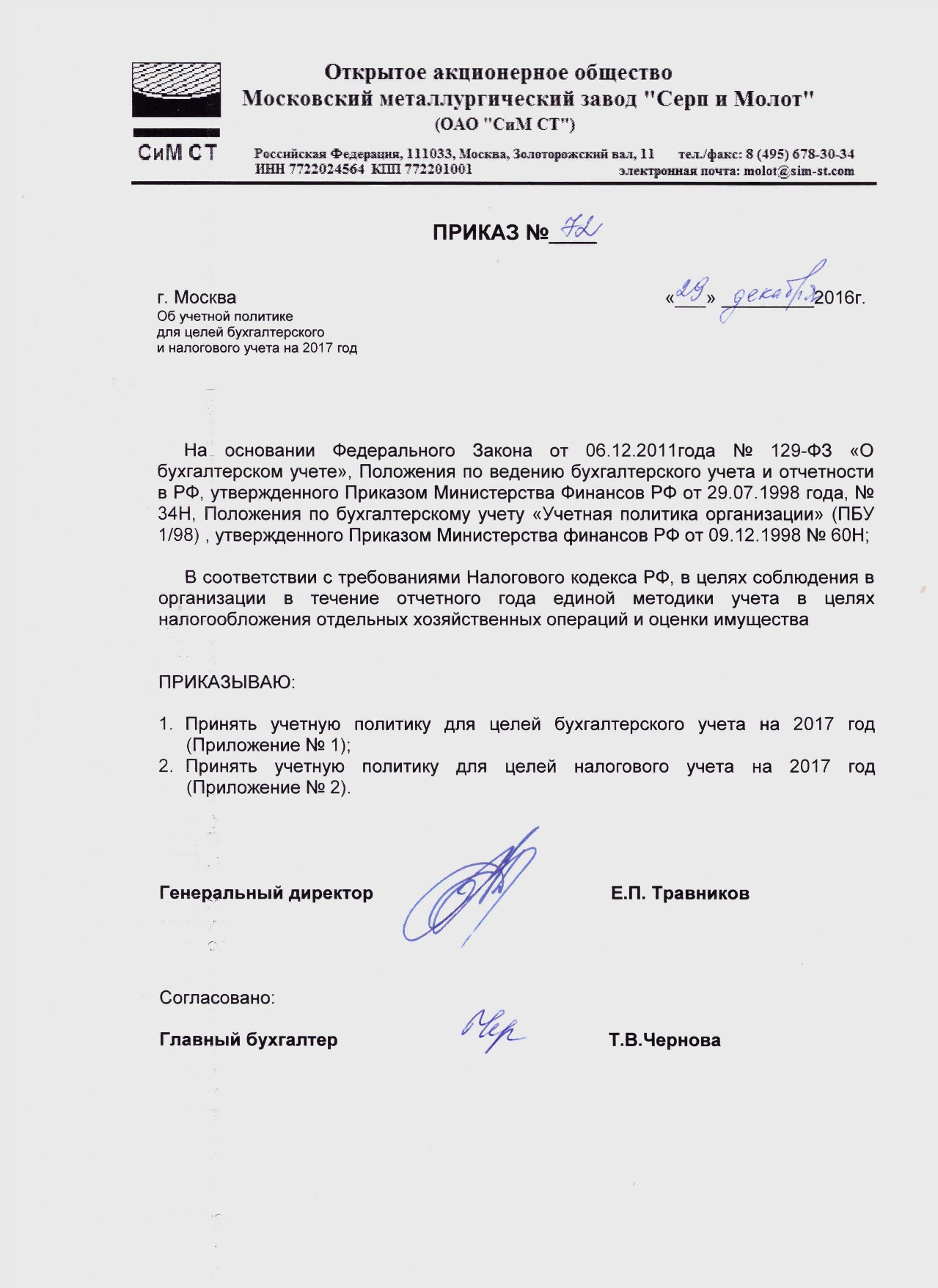 Приложение № 1К Приказу № 72  от  29.12.2016 г.ОСНОВНЫЕ ПОЛОЖЕНИЯучетной политики для целей бухгалтерского учета на 2017 год (далее – УП)ОАО «СиМ СТ»  (далее – Организация)	Приложение № 2К Приказу № 72  от  29.12.2016г.ОСНОВНЫЕ ПОЛОЖЕНИЯучетной политики для целей налогового учета на 2017 год ОАО «СиМ СТ» (далее – Организация)7.5. Сведения об общей сумме экспорта, а также о доле, которую составляет экспорт в общем объеме продажЭмитент не осуществляет экспорт продукции (товаров, работ, услуг)7.6. Сведения о существенных изменениях, произошедших в составе имущества эмитента после даты окончания последнего завершенного отчетного годаСведения о существенных изменениях в составе имущества эмитента, произошедших в течение 12 месяцев до даты окончания отчетного кварталаСущественных изменений в составе имущества эмитента, произошедших в течение 12 месяцев до даты окончания отчетного квартала не было7.7. Сведения об участии эмитента в судебных процессах в случае, если такое участие может существенно отразиться на финансово-хозяйственной деятельности эмитентаЭмитент не участвовал/не участвует в судебных процессах, которые отразились/могут отразиться на финансово-хозяйственной деятельности, в течение периода с даты начала последнего завершенного финансового года и до даты окончания отчетного кварталаРаздел VIII. Дополнительные сведения об эмитенте и о размещенных им эмиссионных ценных бумагах8.1. Дополнительные сведения об эмитенте8.1.1. Сведения о размере, структуре уставного капитала эмитентаРазмер уставного капитала эмитента на дату окончания отчетного квартала, руб.: 2 266 211 264.4628Обыкновенные акцииОбщая номинальная стоимость: 2 266 211 264.4628Размер доли в УК, %: 100ПривилегированныеОбщая номинальная стоимость: 0Размер доли в УК, %: 0Указывается информация о соответствии величины уставного капитала, приведенной в настоящем пункте, учредительным документам эмитента:
Величина уставного капитала, приведенная в настоящем пункте, соответствует размеру уставного капитала, указанного в Уставе.
Обращение акций эмитента за пределами Российской Федерации посредством обращения депозитарных ценных бумаг не осуществляется.
8.1.2. Сведения об изменении размера уставного капитала эмитентаИзменений размера УК за данный период не было8.1.3. Сведения о порядке созыва и проведения собрания (заседания) высшего органа управления эмитентаНаименование высшего органа управления эмитента: Общее собрание акционеровПорядок уведомления акционеров (участников) о проведении собрания (заседания) высшего органа управления эмитента:
Сообщения о проведении Общего собрания должны быть сделано не позднее чем за 20 (Двадцать) дней, сообщение о проведении Общего собрания акционеров, повестка дня которого содержит вопрос о реорганизации Общества – не позднее, чем за 30 (тридцать) дней до даты его проведения, а также за 50 дней до даты его проведения, в случае если повестка дня внеочередного Общего собрания содержит вопрос о выборах членов Совета директоров кумулятивным голосованием
Сообщение о проведении общего собрания акционеров доводится до сведения лиц, имеющих право на участие в Общем собрании акционеров и зарегистрированных в реестре акционеров Общества, путем направления заказных писем или вручением под роспись, либо размещено на сайте Общества в информационно-телекоммуникационной сети «Интернет»: www.sim-st.com.
Лица (органы), которые вправе созывать (требовать проведения) внеочередного собрания (заседания) высшего органа управления эмитента, а также порядок направления (предъявления) таких требований:
Решение о проведении внеочередного Общего собрания акционеров принимается Советом директоров  по  собственной  инициативе либо  по письменному требованию ревизионной комиссии (ревизора) Общества, аудитора Общества, а также акционера (акционеров), являющегося владельцем не менее чем 10 процентов голосующих акций Общества на дату предъявления требования.
В требовании о проведении внеочередного Общего собрания акционеров должны быть сформулированы вопросы, подлежащие внесению в повестку дня собрания, и могут  содержаться формулировки решений по каждому из этих вопросов, а также предложение о форме проведения Общего собрания акционеров.
В случае  если  в течение пяти дней с даты предъявления требования ревизионной комиссии (ревизора) общества, аудитора общества или акционеров (акционера), являющихся владельцами не менее чем 10 процентов голосующих акций общества, о созыве внеочередного Общего собрания акционеров Советом директоров Общества не принято решение о созыве внеочередного Общего собрания акционеров или принято решение об отказе в его созыве, внеочередное Общее собрание акционеров может быть созвано Лицами, требующими его созыва, при этом последние становятся обладателями всех полномочий, предусмотренных Федеральным законом «Об акционерных обществах», необходимых для созыва и проведения Общего собрания акционеров. 
Порядок определения даты проведения собрания (заседания) высшего органа управления эмитента:
Годовое Общее собрание акционеров должно быть проведено в сроки не ранее 1 марта и не позднее 30 июня года следующего за отчетным.
Внеочередное Общее собрание акционеров, созываемое по требованию Лиц, требующих созыва должно быть проведено в течение 40 дней с момента представления требования о проведении внеочередного Общего собрания акционеров.
Внеочередное Общее собрание акционеров, созываемое по требованию Лиц, требующих созыва должно быть проведено в течение 75 дней с момента представления требования о проведении внеочередного Общего собрания акционеров, если предлагаемая повестка дня внеочередного Общего собрания акционеров содержит вопрос об избрании членов Совета директоров  Общества путем кумулятивного голосования.
Внеочередное Общее собрания акционеров, созываемое для избрания нового состава Совета директоров в случае, если количество членов Совета директоров становится менее количества, составляющего установленный Уставом кворум, должно быть проведено в течение 70 дней с момента принятия решения о его проведении Советом директоров.
Определение даты проведения общего собрания акционеров относится к исключительной компетенции Совета директоров.
Лица, которые вправе вносить предложения в повестку дня собрания (заседания) высшего органа управления эмитента, а также порядок внесения таких предложений:
Акционеры (акционер) Общества, являющиеся в совокупности владельцами не менее чем 2 процентов голосующих акций Общества, в срок  не позднее 30 дней после окончания финансового года Общества, вправе внести вопросы в повестку дня годового Общего  собрания акционеров и выдвинуть кандидатов в Совет директоров Общества,  ревизионную комиссию (ревизора) Общества, число которых не может превышать количественного состава этого органа, установленного на момент выдвижения, а также кандидата на должность единоличного исполнительного органа.
Помимо вопросов, предложенных для включения в повестку дня Общего собрания акционеров акционерами, а также в случае отсутствия таких предложений, отсутствия или недостаточного количества кандидатов, предложенных акционерами для образования соответствующего органа, Совет директоров Общества вправе включать в повестку дня Общего собрания акционеров вопросы или кандидатов в список кандидатур по своему усмотрению. 
В случае если предлагаемая повестка дня внеочередного Общего собрания акционеров содержит вопрос об избрании членов Совета директоров Общества, которые должны избираться кумулятивным голосованием, акционеры (акционер) Общества, являющиеся в совокупности владельцами не менее чем 2 процентов голосующих акций Общества, вправе предложить кандидатов для избрания в Совет директоров  Общества, число которых не может превышать количественный состав Совета директоров Общества. Такие предложения должны поступить в Общество не менее чем за 30 дней до даты проведения внеочередного Общего собрания акционеров. 
Предложение о внесении вопросов в повестку дня общего собрания акционеров и предложение о выдвижении кандидатов вносятся в письменной форме с указанием имени (наименования) представивших их акционеров (акционера), количества и категории (типа) принадлежащих им акций и должны быть подписаны акционерами (акционером).
Предложение о внесении вопросов в повестку дня общего собрания акционеров должно содержать формулировку каждого предлагаемого вопроса, а предложение о выдвижении кандидатов - имя каждого предлагаемого кандидата, наименование органа, для избрания в который он предлагается, а также иные сведения о нем, предусмотренные уставом или внутренними документами общества. Предложение о внесении вопросов в повестку дня общего собрания акционеров может содержать формулировку решения по каждому предлагаемому вопросу.
лица, которые вправе ознакомиться с информацией (материалами), предоставляемой (предоставляемыми) для подготовки и проведения собрания (заседания) высшего органа управления эмитента, а также порядок ознакомления с такой информацией (материалами):
Общество обязано в течение 20 дней, а в случае, если повестка дня Общего собрания акционеров содержит вопрос о реорганизации Общества, в течение 30 дней до проведения Общего собрания предоставить для ознакомления по месту нахождения единоличного исполнительного органа акционерам, имеющим право на участие в собрании:
• годовую бухгалтерскую отчетность, в том числе заключение аудитора; 
• заключение ревизионной комиссии (ревизора) Общества по результатам проверки годовой бухгалтерской отчетности;
• сведения о кандидате (кандидатах) в исполнительные органы Общества, Совет директоров  Общества, ревизионную комиссию (ревизоры) Общества;
• проект изменений и дополнений, вносимых в Устав Общества, или проект Устава Общества в новой редакции;
• проекты внутренних документов Общества;
• проекты решений Общего собрания акционеров, а также иную дополнительную информацию, предусмотренную действующим законодательством РФ. 
Указанная информация (материалы) должна быть доступна лицам, принимающим участие в Общем собрании акционеров, во время его проведения.
Порядок оглашения (доведения до сведения акционеров (участников) эмитента) решений, принятых высшим органом управления эмитента, а также итогов голосования:
Решения, принятые общим собранием акционеров, и итоги голосования могут оглашаться на общем собрании акционеров, в ходе которого проводилось голосование, а также должны доводиться до сведения лиц, включенных в список лиц, имеющих право на участие в общем собрании акционеров, в форме отчета об итогах голосования в порядке, предусмотренном для сообщения о проведении общего собрания акционеров, не позднее 4 (четырех) рабочих дней после даты закрытия общего собрания акционеров или даты окончания приема бюллетеней при проведении общего собрания акционеров в форме заочного голосования.
В случае, если на дату определения (фиксации) лиц, имеющих право на участие в общем собрании акционеров, зарегистрированным в реестре акционеров общества лицом является номинальный держатель акций, информация, содержащаяся в отчете голосования предоставляется номинальному держателю акций в соответствии с правилами законодательства Российской Федерации о ценных бумагах для предоставления информации и материалов лицам, осуществляющим права по ценным бумагам.
8.1.4. Сведения о коммерческих организациях, в которых эмитент владеет не менее чем пятью процентами уставного (складочного) капитала (паевого фонда) либо не менее чем пятью процентами обыкновенных акцийСписок коммерческих организаций, в которых эмитент на дату окончания последнего отчетного квартала владеет не менее чем пятью процентами уставного (складочного) капитала (паевого фонда) либо не менее чем пятью процентами обыкновенных акций1. Полное фирменное наименование: Общество с ограниченной ответственностью «Перспектива Инвест Групп»Сокращенное фирменное наименование: ООО "ПИ Групп"Место нахождения111033 Россия, Москва, ул. Золоторожский Вал 11ИНН: 7722865077ОГРН: 5147746420399Доля эмитента в уставном капитале коммерческой организации: 100%Доля участия лица в уставном капитале эмитента: 0%Доля принадлежащих лицу обыкновенных акций эмитента: 0%2. Полное фирменное наименование: Общество с ограниченной ответственностью «Сим-Медиа»Сокращенное фирменное наименование: ООО "СиМ-Медиа"Место нахождения111033 Россия, Москва, ул. Золоторожский Вал 11 стр. 55ИНН: 7722318966ОГРН: 1157746188170Доля эмитента в уставном капитале коммерческой организации: 100%Доля участия лица в уставном капитале эмитента: 5.8147%Доля принадлежащих лицу обыкновенных акций эмитента: 5.8147%8.1.5. Сведения о существенных сделках, совершенных эмитентомСущественные сделки (группы взаимосвязанных сделок), размер обязательств по каждой из которых составляет 10 и более процентов балансовой стоимости активов эмитента по данным его бухгалтерской отчетности за последний завершенный отчетный год и за отчетный период, состоящий из трех месяцев текущего годаДата совершения сделки: 15.09.2017Вид и предмет сделки:
ДОПОЛНИТЕЛЬНОЕ СОГЛАШЕНИЕ к договору займа № СиМСТ/РМН от 21.11.2016.Содержание сделки, в том числе гражданские права и обязанности, на установление, изменение или прекращение которых направлена совершенная сделка:
Сделка совершается в целях уменьшения размера процента за пользование денежными средствами с 9,5% годовых до 8,04% годовых.
Займодавец обязуется предоставить Заемщику в заем денежные средства, в порядке и на условиях, предусмотренных договором, а Заемщик обязуется возвратить полученный заем и уплатить проценты за пользование им в сроки и на условиях, предусмотренным договором
Срок исполнения обязательств по сделке: 31.12.2019Стороны и выгодоприобретатели по сделке: Займодавец - Акционерное общество Московский металлургический завод «Серп и Молот»; Заемщик - Общество с ограниченной ответственностью «РМН инвест»; Выгодоприобретатель: отсутствует.Размер сделки в денежном выражении:  3 037 008 280, 65  RUR x 1Размер сделки в процентах от стоимости активов эмитента: 51.88Стоимость активов эмитента на дату окончания отчетного периода (квартала, года), предшествующего совершению сделки (дате заключения договора) и в отношении которого составлена бухгалтерская отчетность в соответствии с законодательством Российской Федерации:  5 853 996  RUR x 1000Сделка является крупной сделкойСведения об одобрении сделкиСделка не требовала одобрения в соответствии с законодательством РФсделка не одобрялась, поскольку требование об ее одобрении от единоличного исполнительного органа, члена совета директоров общества и акционера (акционеров), обладающего не менее чем одним процентом голосующих акций общества, в установленные законом сроки в общество не поступало.Дата совершения сделки: 12.05.2017Вид и предмет сделки:
Договор поручительстваСодержание сделки, в том числе гражданские права и обязанности, на установление, изменение или прекращение которых направлена совершенная сделка:
Поручитель принимает на себя обязательство субсидиарно с Должником (Застройщиком) отвечать перед участниками долевого строительства (Кредиторами), которые заключат с Должником (Застройщиком) договоры участия в долевом строительстве многоквартирного дома «Многофункциональная комплексная жилая застройка с подземной автостоянкой очередь 2Б  корп. 10» по адресу: г. Москва, Золоторожский Вал ул., вл. 11, стр. 16, 43, 44, 53, 54, 67-69, находящегося в границах земельного участка с кадастровым номером 77:04:0001009:2631, после заключения настоящего Договора поручительства за исполнение Должником (Застройщиком) его обязательств по таким договорам в полном объеме и на условиях, определенных Договором, в соответствии с Федеральным законом от 30.12.2004 N 214-ФЗ «Об участии в долевом строительстве многоквартирных домов и иных объектов недвижимости и о внесении изменений в некоторые законодательные акты Российской Федерации».Срок исполнения обязательств по сделке: Договор поручительства действует с момента заключения до даты, следующей за датой истечения двух лет с момента окончания срока передачи участникам долевого строительства (Кредиторам) квартирСтороны и выгодоприобретатели по сделке: Поручитель – Открытое акционерное общество Московский металлургический завод «Серп и Молот»; Должник – Общество с ограниченной ответственностью «Перспектива Инвест Групп»; Выгодоприобретатель – отсутствует;Размер сделки в денежном выражении:   RUR x 1000Размер сделки в процентах от стоимости активов эмитента:Стоимость активов эмитента на дату окончания отчетного периода (квартала, года), предшествующего совершению сделки (дате заключения договора) и в отношении которого составлена бухгалтерская отчетность в соответствии с законодательством Российской Федерации:  5 442 283 RUR x 1000Сделка является сделкой, в совершении которой имелась заинтересованность эмитентаСведения об одобрении сделкиСделка не требовала одобрения в соответствии с законодательством РФсделка не одобрялась, сделка не требует обязательного предварительного согласия органов управления ОАО «СиМ СТ» на ее совершение, члены Совета директоров ОАО «СиМ СТ» были уведомлены о заключении сделки в установленный законом срок, требование о предоставлении согласия на сделку уполномоченными лицами в ОАО «СиМ СТ» не направлялось8.1.6. Сведения о кредитных рейтингах эмитентаИзвестных эмитенту кредитных рейтингов нет8.2. Сведения о каждой категории (типе) акций эмитентаКатегория акций: обыкновенныеНоминальная стоимость каждой акции (руб.): 500Количество акций, находящихся в обращении (количество акций, которые не являются погашенными или аннулированными): 4 532 422 64/121 (Четыре миллиона пятьсот тридцать две тысячи четыреста двадцать две целых шестьдесят четыре сто двадцать первых дробных) штук, номинальной стоимостью 500 (Пятьсот) рублей каждаяКоличество дополнительных акций, которые могут быть размещены или находятся в процессе размещения (количество акций дополнительного выпуска, государственная регистрация которого осуществлена, но в отношении которого не осуществлена государственная регистрация отчета об итогах дополнительного выпуска или не представлено уведомление об итогах дополнительного выпуска в случае, если в соответствии с Федеральным законом «О рынке ценных бумаг» государственная регистрация отчета об итогах дополнительного выпуска акций не осуществляется): 0Количество объявленных акций: 9 000 000Количество акций, поступивших в распоряжение (находящихся на балансе) эмитента: 0Количество дополнительных акций, которые могут быть размещены в результате конвертации размещенных ценных бумаг, конвертируемых в акции, или в результате исполнения обязательств по опционам эмитента: 0Выпуски акций данной категории (типа):Права, предоставляемые акциями их владельцам:
В соответствии с пунктом 4.6. Устава Общества 
Акционер – владелец обыкновенных акций Общества имеет право:
- распоряжаться своими акциями по своему усмотрению в соответствии с действующим законодательством Российской Федерации;
- участвовать в общем собрании акционеров  с правом голоса по всем вопросам повестки дня общего собрания акционеров;
- получать долю чистой прибыли (дивиденды) Общества подлежащую распределению между акционерами в порядке, предусмотренном настоящим Уставом;
- получать часть имущества Общества, оставшегося при ликвидации Общества после осуществления расчетов с кредиторами, пропорционально числу имеющихся у него акций соответствующей категории (типа) в очередности и порядке, предусмотренном действующим законодательством Российской Федерации;
- получать от органов управления Общества необходимую информацию по всем вопросам, включенным в повестку дня Общего собрания акционеров;
- получать информацию о деятельности Общества в соответствии с п.1 ст.91 Федеральным законом «Об акционерных обществах»;
- на преимущественное приобретение акций и иных эмиссионных ценных бумаг Общества, конвертируемых в акции, размещаемых посредством подписки, в случаях предусмотренных ФЗ «Об акционерных обществах»;
- вносить вопросы в повестку дня общего собрания акционеров, в порядке, предусмотренном ФЗ «Об акционерных обществах» и настоящим Уставом
- требовать созыва внеочередного общего собрания акционеров, проведения внеочередной проверки Ревизионной комиссией (ревизором) или независимым аудитором деятельности Общества в порядке, предусмотренном ФЗ «Об акционерных обществах» и настоящим Уставом;
- требовать выкупа Обществом всех или части принадлежащих им акций в порядке и случаях, предусмотренных ФЗ «Об акционерных обществах»;
- осуществлять иные права, предусмотренные законодательством Российской Федерации

Иные сведения об акциях, указываемые эмитентом по собственному усмотрению:
Отсутствуют8.3. Сведения о предыдущих выпусках эмиссионных ценных бумаг эмитента, за исключением акций эмитента8.3.1. Сведения о выпусках, все ценные бумаги которых погашеныУказанных выпусков нет8.3.2. Сведения о выпусках, ценные бумаги которых не являются погашеннымиУказанных выпусков нет8.4. Сведения о лице (лицах), предоставившем (предоставивших) обеспечение по облигациям эмитента с обеспечением, а также об обеспечении, предоставленном по облигациям эмитента с обеспечениемЭмитент не регистрировал проспект облигаций с обеспечением, допуск к организованным торгам биржевых облигаций с обеспечением  не осуществлялся8.4.1. Дополнительные сведения об ипотечном покрытии по облигациям эмитента с ипотечным покрытиемЭмитент не размещал облигации с ипотечным покрытием, обязательства по которым еще не исполнены8.4.2. Дополнительные сведения о залоговом обеспечении денежными требованиями по облигациям эмитента с залоговым обеспечением денежными требованиямиЭмитент не размещал облигации с залоговым обеспечением денежными требованиями, обязательства по которым еще не исполнены8.5. Сведения об организациях, осуществляющих учет прав на эмиссионные ценные бумаги эмитентаСведения о регистратореПолное фирменное наименование: Акционерное общество ВТБ РегистраторСокращенное фирменное наименование: АО ВТБ РегистраторМесто нахождения: 127015, Россия, . Москва, ул. Правды, д.23ИНН: 5610083568ОГРН: 1045605469744Данные о лицензии на осуществление деятельности по ведению реестра владельцев ценных бумагНомер: 045-13970-000001Дата выдачи: 21.02.2008Дата окончания действия:БессрочнаяНаименование органа, выдавшего лицензию: ФСФР РоссииДата, с которой регистратор осуществляет ведение реестра  владельцев ценных бумаг эмитента: 05.09.20138.6. Сведения о законодательных актах, регулирующих вопросы импорта и экспорта капитала, которые могут повлиять на выплату дивидендов, процентов и других платежей нерезидентамНалоговый кодекс Российской Федерации (часть первая) № 146-ФЗ от 31.07.1998 г.; 
Налоговый кодекс Российской Федерации (часть вторая) № 117-ФЗ от 5.08.2000 г.; 
Таможенный кодекс Российской Федерации № 61-ФЗ от 28.05.2003 г.; 
Федеральный закон № 395-1 от 2.12.1990 г. «О банках и банковской деятельности»; 
Закон РСФСР № 1488-1 от 26.06.1991 г. «Об инвестиционной деятельности в РСФСР»; 
Закон Российской Федерации № 5003-1 от 21.05.1993 г. «О таможенном тарифе»; 
Федеральный закон от 12.01.1996 № 7-ФЗ «О некоммерческих организациях»; 
Федеральный закон № 39-ФЗ от 22.04.1996 «О рынке ценных бумаг»; 
Федеральный закон № 39-ФЗ от 25.02.1999 г. «Об инвестиционной деятельности в Российской Федерации, осуществляемой в форме капитальных вложений»; 
Федеральный закон № 160-ФЗ от 09.07.1999 г. «Об иностранных инвестициях в Российской Федерации»; 
Федеральный закон № 115-ФЗ от 07.08.2001 г. «О противодействии легализации (отмыванию) доходов, полученных преступным путем, и финансированию терроризма»; 
Федеральный закон № 86-ФЗ от 10.07.2002 г. «О Центральном банке Российской Федерации (Банке России)»; 
Федеральный закон № 173-ФЗ от 10.12.2003 «О валютном регулировании и валютном контроле»; 
Положение Центрального банка Российской Федерации № 258-П от 1.06.2004 «О порядке представления резидентами уполномоченным банкам подтверждающих документов и информации, связанных с проведением валютных операций с нерезидентами по внешнеторговым сделкам, и осуществления уполномоченными банками контроля за проведением валютных операций»; 
Инструкция Центрального банка Российской Федерации № 117-И от 15.06.2004 «О порядке представления резидентами и нерезидентами уполномоченным банкам документов и информации при осуществлении валютных операций, порядке учета уполномоченными банками валютных операций и оформления паспортов сделок»; 
Нормативные правовые акты Правительства Российской Федерации, федеральных органов исполнительной власти, органов исполнительной власти субъектов Российской Федерации, исполнительных органов местного самоуправления; 
Международные договоры Российской Федерации по вопросам избежания двойного налогообложения. 
8.7. Сведения об объявленных (начисленных) и (или) о выплаченных дивидендах по акциям эмитента, а также о доходах по облигациям эмитента8.7.1. Сведения об объявленных и выплаченных дивидендах по акциям эмитентаВ течение указанного периода решений о выплате дивидендов эмитентом не принималось8.7.2. Сведения о начисленных и выплаченных доходах по облигациям эмитентаЭмитент не осуществлял эмиссию облигаций8.8. Иные сведения8.9. Сведения о представляемых ценных бумагах и эмитенте представляемых ценных бумаг, право собственности на которые удостоверяется российскими депозитарными распискамиЭмитент не является эмитентом представляемых ценных бумаг, право собственности на которые удостоверяется российскими депозитарными распискамиГенеральный директор ООО «РНТ Холдинг»Управляющей организации АО «СиМ СТ»Дата: 15 мая 2018 г.____________ Громоздов Р.А.
	подписьГлавный бухгалтерДата: 15 мая 2018 г.____________ Ростовцева Н.Н. 
	подписьКонтактное лицо: Наноян Владимир   Аветисович ,Телефон: (495) 678-30-34Факс: (495) 674-00-95Адрес электронной почты: molot@sim-st.comАдрес страницы (страниц) в сети Интернет, на которой раскрывается информация, содержащаяся в настоящем ежеквартальном отчете: www.sim-st.com/okom.htmБухгалтерская (финансовая) отчетность, ГодКонсолидированная финансовая отчетность, Год2013201320142014201520162017Бухгалтерская (финансовая) отчетность, ГодКонсолидированная финансовая отчетность, Год2017Наименование показателя2017, 3 мес.2018, 3 мес.Производительность труда201.81456.13Отношение размера задолженности к собственному капиталу-12.980.42Отношение размера долгосрочной задолженности к сумме долгосрочной задолженности и собственного капитала3.230.16Степень покрытия долгов текущими доходами (прибылью)-52.91-29.23Уровень просроченной задолженности, %00.02Наименование показателя20162017Производительность труда1 204.71967.47Отношение размера задолженности к собственному капиталу-12.550.4Отношение размера долгосрочной задолженности к сумме долгосрочной задолженности и собственного капитала-0.810.15Степень покрытия долгов текущими доходами (прибылью)-39.13-36.55Уровень просроченной задолженности, %00.02Наименование показателяЗначение показателяДолгосрочные заемные средства779 719  в том числе:  кредиты0  займы, за исключением облигационных0  облигационные займы0Краткосрочные заемные средства0  в том числе:  кредиты0  займы, за исключением облигационных0  облигационные займы0Общий размер просроченной задолженности по заемным средствам0  в том числе:  по кредитам0  по займам, за исключением облигационных0  по облигационным займам0Наименование показателяЗначение показателяОбщий размер кредиторской задолженности923 366    из нее просроченная  в том числе  перед бюджетом и государственными внебюджетными фондами9 544    из нее просроченная0  перед поставщиками и подрядчиками33 292    из нее просроченная220  перед персоналом организации1 556    из нее просроченная0  прочая879 374    из нее просроченная126Наименование показателяЗначение показателяДолгосрочные заемные средства840 431  в том числе:  кредиты0  займы, за исключением облигационных840 431  облигационные займы0Краткосрочные заемные средства0  в том числе:  кредиты0  займы, за исключением облигационных0  облигационные займы0Общий размер просроченной задолженности по заемным средствам0  в том числе:  по кредитам0  по займам, за исключением облигационных0  по облигационным займам0Наименование показателяЗначение показателяОбщий размер кредиторской задолженности928 176    из нее просроченная346  в том числе  перед бюджетом и государственными внебюджетными фондами9 047    из нее просроченная0  перед поставщиками и подрядчиками39 216    из нее просроченная220  перед персоналом организации1 638    из нее просроченная0  прочая878 275    из нее просроченная126Вид и идентификационные признаки обязательстваВид и идентификационные признаки обязательства1. Заем, Договор займа № Бел/Серп/100516 от 10.05.2016 с договором цессии № БЕЛ/ДСМ/СЕРП/1 от 30.06.20171. Заем, Договор займа № Бел/Серп/100516 от 10.05.2016 с договором цессии № БЕЛ/ДСМ/СЕРП/1 от 30.06.2017Условия обязательства и сведения о его исполненииУсловия обязательства и сведения о его исполненииНаименование и место нахождения или фамилия, имя, отчество кредитора (займодавца)Общество с ограниченной ответственностью "ДС-Монолит" (ранее кредитором было Общество с ограниченной ответственностью "Белеран"), 119590, г. Москва, Мосфильмовская ул., д. 70Сумма основного долга на момент возникновения обязательства, RUR21 514 161,76 RUR X 1Сумма основного долга на дату окончания отчетного квартала, RUR156 475 127,67 RUR X 1Срок кредита (займа), (лет) 10,5Средний размер процентов по кредиту займу, % годовых 14,01Количество процентных (купонных) периодов 1Наличие просрочек при выплате процентов по кредиту (займу), а в случае их наличия – общее число указанных просрочек и их размер в днях НетПлановый срок (дата) погашения кредита (займа) 31.12.2026Фактический срок (дата) погашения кредита (займа) дейcтвующийИные сведения об обязательстве, указываемые эмитентом по собственному усмотрению ОтсутствуютВид и идентификационные признаки обязательстваВид и идентификационные признаки обязательства2. Заем, Договор займа № МН/СЕРП/1 от 20.06.2016 с договором цессии  № МН/ДСМ/СЕРП от 30.06.20172. Заем, Договор займа № МН/СЕРП/1 от 20.06.2016 с договором цессии  № МН/ДСМ/СЕРП от 30.06.2017Условия обязательства и сведения о его исполненииУсловия обязательства и сведения о его исполненииНаименование и место нахождения или фамилия, имя, отчество кредитора (займодавца)Общество с ограниченной ответственностью "ДС-МОНОЛИТ" (ранее кредитором было Общество с ограниченной ответственностью "Московская шелкокрутильная фабрика "Моснитки"), г. Москва, ул. Мосфильмовская, д. 70Сумма основного долга на момент возникновения обязательства, RUR240 807 120,85 RUR X 1Сумма основного долга на дату окончания отчетного квартала, RUR240 807 120,85 RUR X 1Срок кредита (займа), (лет) 10,5Средний размер процентов по кредиту займу, % годовых 12Количество процентных (купонных) периодов 1Наличие просрочек при выплате процентов по кредиту (займу), а в случае их наличия – общее число указанных просрочек и их размер в днях НетПлановый срок (дата) погашения кредита (займа) 31.12.2026Фактический срок (дата) погашения кредита (займа) дейcтвующийИные сведения об обязательстве, указываемые эмитентом по собственному усмотрению ОтсутствуютВид и идентификационные признаки обязательстваВид и идентификационные признаки обязательства3. Заем, Договор займа № ПИГ/СИМ/141116 от 14.11.20163. Заем, Договор займа № ПИГ/СИМ/141116 от 14.11.2016Условия обязательства и сведения о его исполненииУсловия обязательства и сведения о его исполненииНаименование и место нахождения или фамилия, имя, отчество кредитора (займодавца)Общество с ограниченной ответственностью "Перспектива Инвест Групп", 111033,  г. Москва, Золоторожский вал, д. 11Сумма основного долга на момент возникновения обязательства, RUR36 119 423,39 RUR X 1Сумма основного долга на дату окончания отчетного квартала, RUR315 433 022,86 RUR X 1Срок кредита (займа), (лет) 10Средний размер процентов по кредиту займу, % годовых 5,5Количество процентных (купонных) периодов 1Наличие просрочек при выплате процентов по кредиту (займу), а в случае их наличия – общее число указанных просрочек и их размер в днях НетПлановый срок (дата) погашения кредита (займа) 14.11.2026Фактический срок (дата) погашения кредита (займа) дейcтвующийИные сведения об обязательстве, указываемые эмитентом по собственному усмотрению ОтсутствуютВид и идентификационные признаки обязательстваВид и идентификационные признаки обязательства4. Заем, Договор займа № 263-3 от 20.07.2010 с договором цессии исполняемый на условиях мирового соглашения от 06.10.2014., утвержденного Арбитражным судом г. Москвы 13.11.2014 по делу А40-99972/20134. Заем, Договор займа № 263-3 от 20.07.2010 с договором цессии исполняемый на условиях мирового соглашения от 06.10.2014., утвержденного Арбитражным судом г. Москвы 13.11.2014 по делу А40-99972/2013Условия обязательства и сведения о его исполненииУсловия обязательства и сведения о его исполненииНаименование и место нахождения или фамилия, имя, отчество кредитора (займодавца)Общество с ограниченной ответственностью "ВЕКТОР" (ранее кредитором было Закрытое акционерное общество "СиМ-Трейд"), 111024, г. Москва, шоссе Энтузиастов, д. 7Сумма основного долга на момент возникновения обязательства, RUR34 000 000 RUR X 1Сумма основного долга на дату окончания отчетного квартала, RUR29 191 309,43 RUR X 1Срок кредита (займа), (лет) 10Средний размер процентов по кредиту займу, % годовых 0Количество процентных (купонных) периодов 1Наличие просрочек при выплате процентов по кредиту (займу), а в случае их наличия – общее число указанных просрочек и их размер в днях НетПлановый срок (дата) погашения кредита (займа) 13.07.2020Фактический срок (дата) погашения кредита (займа) дейcтвующийИные сведения об обязательстве, указываемые эмитентом по собственному усмотрениюВид и идентификационные признаки обязательстваВид и идентификационные признаки обязательства5. Заем, Договор займа № 02/СМ от 01.11.2012 исполняемый на условиях мирового соглашения от 06.10.2014., утвержденного Арбитражным судом г. Москвы 13.11.2014 по делу А40-99972/20135. Заем, Договор займа № 02/СМ от 01.11.2012 исполняемый на условиях мирового соглашения от 06.10.2014., утвержденного Арбитражным судом г. Москвы 13.11.2014 по делу А40-99972/2013Условия обязательства и сведения о его исполненииУсловия обязательства и сведения о его исполненииНаименование и место нахождения или фамилия, имя, отчество кредитора (займодавца)Закрытое акционерное общество "ИНСЕРВИС СИМ", 109033, г. Москва, Золоторожский Вал, д. 11, корп. 9Сумма основного долга на момент возникновения обязательства, RUR1 300 000 RUR X 1Сумма основного долга на дату окончания отчетного квартала, RUR1 300 000 RUR X 1Срок кредита (займа), (лет) 8,2Средний размер процентов по кредиту займу, % годовых 0Количество процентных (купонных) периодов 1Наличие просрочек при выплате процентов по кредиту (займу), а в случае их наличия – общее число указанных просрочек и их размер в днях НетПлановый срок (дата) погашения кредита (займа) 13.07.2020Фактический срок (дата) погашения кредита (займа) дейcтвующийИные сведения об обязательстве, указываемые эмитентом по собственному усмотрениюВид и идентификационные признаки обязательстваВид и идентификационные признаки обязательства6. Заем, Договор займа № 01-3 от 12.09.2011 исполняемый на условиях мирового соглашения от 06.10.2014., утвержденного Арбитражным судом г. Москвы 13.11.2014 по делу А40-99972/20136. Заем, Договор займа № 01-3 от 12.09.2011 исполняемый на условиях мирового соглашения от 06.10.2014., утвержденного Арбитражным судом г. Москвы 13.11.2014 по делу А40-99972/2013Условия обязательства и сведения о его исполненииУсловия обязательства и сведения о его исполненииНаименование и место нахождения или фамилия, имя, отчество кредитора (займодавца)Закрытое акционерное общество "ИНСЕРВИС СИМ", 109033, г. Москва, Золоторожский Вал, д. 11, корп. 9Сумма основного долга на момент возникновения обязательства, RUR3 200 000 RUR X 1Сумма основного долга на дату окончания отчетного квартала, RUR3 200 000 RUR X 1Срок кредита (займа), (лет) 9,1Средний размер процентов по кредиту займу, % годовых 0Количество процентных (купонных) периодов 1Наличие просрочек при выплате процентов по кредиту (займу), а в случае их наличия – общее число указанных просрочек и их размер в днях НетПлановый срок (дата) погашения кредита (займа) 13.07.2020Фактический срок (дата) погашения кредита (займа) дейcтвующийИные сведения об обязательстве, указываемые эмитентом по собственному усмотрениюВид и идентификационные признаки обязательстваВид и идентификационные признаки обязательства7. Заем, Договор займа  б/н от 03.09.2012 исполняемый на условиях мирового соглашения от 06.10.2014., утвержденного Арбитражным судом г. Москвы 13.11.2014 по делу А40-99972/20137. Заем, Договор займа  б/н от 03.09.2012 исполняемый на условиях мирового соглашения от 06.10.2014., утвержденного Арбитражным судом г. Москвы 13.11.2014 по делу А40-99972/2013Условия обязательства и сведения о его исполненииУсловия обязательства и сведения о его исполненииНаименование и место нахождения или фамилия, имя, отчество кредитора (займодавца)Закрытое акционерное общество "ИНСЕРВИС СИМ", 109033, г. Москва, Золоторожский Вал, д. 11, корп. 9Сумма основного долга на момент возникновения обязательства, RUR650 000 RUR X 1Сумма основного долга на дату окончания отчетного квартала, RUR650 000 RUR X 1Срок кредита (займа), (лет) 8,1Средний размер процентов по кредиту займу, % годовых 0Количество процентных (купонных) периодов 1Наличие просрочек при выплате процентов по кредиту (займу), а в случае их наличия – общее число указанных просрочек и их размер в днях НетПлановый срок (дата) погашения кредита (займа) 13.07.2020Фактический срок (дата) погашения кредита (займа) дейcтвующийИные сведения об обязательстве, указываемые эмитентом по собственному усмотрениюВид и идентификационные признаки обязательстваВид и идентификационные признаки обязательства8. Заем, Договор займа б/н от 10.08.2012 исполняемый на условиях мирового соглашения от 06.10.2014., утвержденного Арбитражным судом г. Москвы 13.11.2014 по делу А40-99972/20138. Заем, Договор займа б/н от 10.08.2012 исполняемый на условиях мирового соглашения от 06.10.2014., утвержденного Арбитражным судом г. Москвы 13.11.2014 по делу А40-99972/2013Условия обязательства и сведения о его исполненииУсловия обязательства и сведения о его исполненииНаименование и место нахождения или фамилия, имя, отчество кредитора (займодавца)Закрытое акционерное общество "ИНСЕРВИС СИМ", 109033, г. Москва, Золоторожский Вал, д. 11, корп. 9Сумма основного долга на момент возникновения обязательства, RUR13 300 000 RUR X 1Сумма основного долга на дату окончания отчетного квартала, RUR13 300 000 RUR X 1Срок кредита (займа), (лет) 8Средний размер процентов по кредиту займу, % годовых 0Количество процентных (купонных) периодов 1Наличие просрочек при выплате процентов по кредиту (займу), а в случае их наличия – общее число указанных просрочек и их размер в днях НетПлановый срок (дата) погашения кредита (займа) 13.07.2020Фактический срок (дата) погашения кредита (займа) дейcтвующийИные сведения об обязательстве, указываемые эмитентом по собственному усмотрению ОтсутствуютВид и идентификационные признаки обязательстваВид и идентификационные признаки обязательства9. Заем, Договор займа б/н от 12.04.2012 исполняемый на условиях мирового соглашения от 06.10.2014., утвержденного Арбитражным судом г. Москвы 13.11.2014 по делу А40-99972/20139. Заем, Договор займа б/н от 12.04.2012 исполняемый на условиях мирового соглашения от 06.10.2014., утвержденного Арбитражным судом г. Москвы 13.11.2014 по делу А40-99972/2013Условия обязательства и сведения о его исполненииУсловия обязательства и сведения о его исполненииНаименование и место нахождения или фамилия, имя, отчество кредитора (займодавца)Закрытое акционерное общество "ИНСЕРВИС СИМ", 109033, г. Москва, Золоторожский Вал, д. 11, корп. 9Сумма основного долга на момент возникновения обязательства, RUR2 200 000 RUR X 1Сумма основного долга на дату окончания отчетного квартала, RUR2 200 000 RUR X 1Срок кредита (займа), (лет) 7,8Средний размер процентов по кредиту займу, % годовых 0Количество процентных (купонных) периодов 1Наличие просрочек при выплате процентов по кредиту (займу), а в случае их наличия – общее число указанных просрочек и их размер в днях НетПлановый срок (дата) погашения кредита (займа) 13.07.2020Фактический срок (дата) погашения кредита (займа) дейcтвующийИные сведения об обязательстве, указываемые эмитентом по собственному усмотрениюВид и идентификационные признаки обязательстваВид и идентификационные признаки обязательства10. Заем, Договор займа  б/н от 23.12.2010 исполняемый на условиях мирового соглашения от 06.10.2014., утвержденного Арбитражным судом г. Москвы 13.11.2014 по делу А40-99972/201310. Заем, Договор займа  б/н от 23.12.2010 исполняемый на условиях мирового соглашения от 06.10.2014., утвержденного Арбитражным судом г. Москвы 13.11.2014 по делу А40-99972/2013Условия обязательства и сведения о его исполненииУсловия обязательства и сведения о его исполненииНаименование и место нахождения или фамилия, имя, отчество кредитора (займодавца)Закрытое акционерное общество "ИНСЕРВИС СИМ", 109033, г. Москва, Золоторожский Вал, д. 11, корп. 9Сумма основного долга на момент возникновения обязательства, RUR5 800 000 RUR X 1Сумма основного долга на дату окончания отчетного квартала, RUR711 428,18 RUR X 1Срок кредита (займа), (лет) 10,3Средний размер процентов по кредиту займу, % годовых 0Количество процентных (купонных) периодов 1Наличие просрочек при выплате процентов по кредиту (займу), а в случае их наличия – общее число указанных просрочек и их размер в днях НетПлановый срок (дата) погашения кредита (займа) 13.07.2020Фактический срок (дата) погашения кредита (займа) дейcтвующийИные сведения об обязательстве, указываемые эмитентом по собственному усмотрению ОтсутствуютВид и идентификационные признаки обязательстваВид и идентификационные признаки обязательства11. Заем, Договор займа б/н от 25.09.2012 исполняемый на условиях мирового соглашения от 06.10.2014., утвержденного Арбитражным судом г. Москвы 13.11.2014 по делу А40-99972/201311. Заем, Договор займа б/н от 25.09.2012 исполняемый на условиях мирового соглашения от 06.10.2014., утвержденного Арбитражным судом г. Москвы 13.11.2014 по делу А40-99972/2013Условия обязательства и сведения о его исполненииУсловия обязательства и сведения о его исполненииНаименование и место нахождения или фамилия, имя, отчество кредитора (займодавца)Закрытое акционерное общество "ИНСЕРВИС СИМ", 109033, г. Москва, Золоторожский Вал, д. 11, корп. 9Сумма основного долга на момент возникновения обязательства, RUR4 400 000 RUR X 1Сумма основного долга на дату окончания отчетного квартала, RUR4 400 000 RUR X 1Срок кредита (займа), (лет) 8,1Средний размер процентов по кредиту займу, % годовых 0Количество процентных (купонных) периодов 1Наличие просрочек при выплате процентов по кредиту (займу), а в случае их наличия – общее число указанных просрочек и их размер в днях НетПлановый срок (дата) погашения кредита (займа) 13.07.2020Фактический срок (дата) погашения кредита (займа) дейcтвующийИные сведения об обязательстве, указываемые эмитентом по собственному усмотрению ОтсутствуютВид и идентификационные признаки обязательстваВид и идентификационные признаки обязательства12. Заем, Договор займа № 27 от 16.05.2012 исполняемый на условиях мирового соглашения от 06.10.2014., утвержденного Арбитражным судом г. Москвы 13.11.2014 по делу А40-99972/201312. Заем, Договор займа № 27 от 16.05.2012 исполняемый на условиях мирового соглашения от 06.10.2014., утвержденного Арбитражным судом г. Москвы 13.11.2014 по делу А40-99972/2013Условия обязательства и сведения о его исполненииУсловия обязательства и сведения о его исполненииНаименование и место нахождения или фамилия, имя, отчество кредитора (займодавца)Попельнюхов Владимир  Анатольевич,Сумма основного долга на момент возникновения обязательства, RUR6 500 000 RUR X 1Сумма основного долга на дату окончания отчетного квартала, RUR3 755 326,36 RUR X 1Срок кредита (займа), (лет) 7,9Средний размер процентов по кредиту займу, % годовых 0Количество процентных (купонных) периодов 1Наличие просрочек при выплате процентов по кредиту (займу), а в случае их наличия – общее число указанных просрочек и их размер в днях НетПлановый срок (дата) погашения кредита (займа) 13.07.2020Фактический срок (дата) погашения кредита (займа) дейcтвующийИные сведения об обязательстве, указываемые эмитентом по собственному усмотрению ОтсутствуютВид и идентификационные признаки обязательстваВид и идентификационные признаки обязательства13. Заем, Договор займа № 203/12-3 от 12.04.2012 исполняемый на условиях мирового соглашения от 06.10.2014., утвержденного Арбитражным судом г. Москвы 13.11.2014 по делу А40-99972/201313. Заем, Договор займа № 203/12-3 от 12.04.2012 исполняемый на условиях мирового соглашения от 06.10.2014., утвержденного Арбитражным судом г. Москвы 13.11.2014 по делу А40-99972/2013Условия обязательства и сведения о его исполненииУсловия обязательства и сведения о его исполненииНаименование и место нахождения или фамилия, имя, отчество кредитора (займодавца)Общество с ограниченной ответственностью "ФинКом", 111033, г. Москва, ул. Золоторожский Вал, д. 34, стр. 1Сумма основного долга на момент возникновения обязательства, RUR3 000 000 RUR X 1Сумма основного долга на дату окончания отчетного квартала, RUR2 070 960,29 RUR X 1Срок кредита (займа), (лет) 8,3Средний размер процентов по кредиту займу, % годовых 0Количество процентных (купонных) периодов 1Наличие просрочек при выплате процентов по кредиту (займу), а в случае их наличия – общее число указанных просрочек и их размер в днях НетПлановый срок (дата) погашения кредита (займа) 13.07.2020Фактический срок (дата) погашения кредита (займа) дейcтвующийИные сведения об обязательстве, указываемые эмитентом по собственному усмотрению ОтсутствуютНаименование показателяНа 31.12.2017 г.Общий размер предоставленного эмитентом обеспечения (размер (сумма) неисполненных обязательств, в отношении которых эмитентом предоставлено обеспечение, если в соответствии с условиями предоставленного обеспечения исполнение соответствующих обязательств обеспечивается в полном объеме)1 198 749   в том числе по обязательствам третьих лиц0Размер предоставленного эмитентом обеспечения (размер (сумма) неисполненных обязательств, в отношении которых эмитентом предоставлено обеспечение, если в соответствии с условиями предоставленного обеспечения исполнение соответствующих обязательств обеспечивается в полном объеме) в форме залога1 198 748   в том числе по обязательствам третьих лиц0Размер предоставленного эмитентом обеспечения (размер (сумма) неисполненных обязательств, в отношении которых эмитентом предоставлено обеспечение, если в соответствии с условиями предоставленного обеспечения исполнение соответствующих обязательств обеспечивается в полном объеме) в форме поручительства0   в том числе по обязательствам третьих лиц0Наименование показателяНа 31.03.2018 г.Общий размер предоставленного эмитентом обеспечения (размер (сумма) неисполненных обязательств, в отношении которых эмитентом предоставлено обеспечение, если в соответствии с условиями предоставленного обеспечения исполнение соответствующих обязательств обеспечивается в полном объеме)1 198 749   в том числе по обязательствам третьих лиц0Размер предоставленного эмитентом обеспечения (размер (сумма) неисполненных обязательств, в отношении которых эмитентом предоставлено обеспечение, если в соответствии с условиями предоставленного обеспечения исполнение соответствующих обязательств обеспечивается в полном объеме) в форме залога1 198 749   в том числе по обязательствам третьих лиц0Размер предоставленного эмитентом обеспечения (размер (сумма) неисполненных обязательств, в отношении которых эмитентом предоставлено обеспечение, если в соответствии с условиями предоставленного обеспечения исполнение соответствующих обязательств обеспечивается в полном объеме) в форме поручительства0   в том числе по обязательствам третьих лиц0Коды ОКВЭД68.20Коды ОКВЭД24.10.224.10.424.10.524.10.624.3124.3324.5246.1946.7746.9047.752.1052.2968.10.2168.10.2268.3170.22Наименование показателя20162017Объем выручки от продаж (объем продаж) по данному виду хозяйственной деятельности, тыс. руб.51 58215 304Доля выручки от продаж (объёма продаж) по данному виду хозяйственной деятельности в общем объеме выручки от продаж (объеме продаж) эмитента, %54.8922Наименование показателя2017, 3 мес.2018, 3 мес.Объем выручки от продаж (объем продаж) по данному виду хозяйственной деятельности, тыс. руб.4 1284 071Доля выручки от продаж (объёма продаж) по данному виду хозяйственной деятельности в общем объеме выручки от продаж (объеме продаж) эмитента, %26.114Наименование показателя20162017Объем выручки от продаж (объем продаж) по данному виду хозяйственной деятельности, тыс. руб.41 99854 118Доля выручки от продаж (объёма продаж) по данному виду хозяйственной деятельности в общем объеме выручки от продаж (объеме продаж) эмитента, %44.6978Наименование показателя2017, 3 мес.2018, 3 мес.Объем выручки от продаж (объем продаж) по данному виду хозяйственной деятельности, тыс. руб.11 68425 116Доля выручки от продаж (объёма продаж) по данному виду хозяйственной деятельности в общем объеме выручки от продаж (объеме продаж) эмитента, %38.2186Наименование показателя20162017Сырье и материалы, %22.137.03Приобретенные комплектующие изделия, полуфабрикаты, %02.55Работы и услуги производственного характера, выполненные сторонними организациями, %27.288.36Топливо, %0.210.2Энергия, %17.289.85Затраты на оплату труда, %23.5535.93Проценты по кредитам, %Арендная плата, %18.5226.17Отчисления на социальные нужды, %6.160.43Амортизация основных средств, %0.793.33Налоги, включаемые в себестоимость продукции, %2.085.83Прочие затраты (пояснить)0  амортизация по нематериальным активам, %0  вознаграждения за рационализаторские предложения, %0  обязательные страховые платежи, %0  представительские расходы, %0  иное, %00.32Итого: затраты на  производство и продажу продукции (работ, услуг) (себестоимость), %100100Справочно: Выручка  от  продажи  продукции (работ, услуг), % к себестоимости39.2829.93Наименование показателя2017, 3 мес.2018, 3 мес.Сырье и материалы, %21.356.31Приобретенные комплектующие изделия, полуфабрикаты, %0.960.56Работы и услуги производственного характера, выполненные сторонними организациями, %6.4110.46Топливо, %0.210.04Энергия, %8.2219.61Затраты на оплату труда, %24.5827.57Проценты по кредитам, %Арендная плата, %26.1825.22Отчисления на социальные нужды, %6.71.46Амортизация основных средств, %33.07Налоги, включаемые в себестоимость продукции, %05.7Прочие затраты (пояснить)0  амортизация по нематериальным активам, %0  вознаграждения за рационализаторские предложения, %0  обязательные страховые платежи, %0  представительские расходы, %0  иное, %2.39Итого: затраты на  производство и продажу продукции (работ, услуг) (себестоимость), %100100Справочно: Выручка  от  продажи  продукции (работ, услуг), % к себестоимости44.7526.6ФИОДоля участия лица в уставном капитале эмитента, %Доля принадлежащих лицу обыкновенных акций эмитента, %Мартиросян  Арман Норайрович00Наименование группы объектов основных средствПервоначальная (восстановительная) стоимостьСумма начисленной амортизацииЗдание424 527 306.78203 722 024.35Сооружения144 912 51561 261 602.96Машины и оборудование12 699 519.635 551 552.6Транспортные средства2 799 269.342 127 693.02Прочие ОС79 418 715.958 508 675.18ИТОГО664 357 326.65331 171 548.11Наименование группы объектов основных средствПервоначальная (восстановительная) стоимостьСумма начисленной амортизацииЗдания424 527 306.78204 467 316.75Сооружения144 912 51561 760 899.53Машины и оборудование12 699 519.636 161 033.77Транспортные средства2 799 269.342 203 520.36Прочие ОС79 418 715.958 676 431.79ИТОГО664 357 326.65333 269 202.2Наименование показателя20162017Норма чистой прибыли, %15.23Коэффициент оборачиваемости активов, раз0.0180.01Рентабельность активов, %0.18Рентабельность собственного капитала, %0.25Сумма непокрытого убытка на отчетную дату1 915 2421 904 633Соотношение непокрытого убытка на отчетную дату и балансовой стоимости активов, %36.5231.94Наименование показателя2017, 3 мес.2018, 3 мес.Норма чистой прибыли, %12.43Коэффициент оборачиваемости активов, раз0.0029070.005Рентабельность активов, %00.06Рентабельность собственного капитала, %0.0000050.09Сумма непокрытого убытка на отчетную дату1 915 4781 901 003Соотношение непокрытого убытка на отчетную дату и балансовой стоимости активов, %35.231.51Наименование показателя20162017Чистый оборотный капитал-251 299391 511Коэффициент текущей ликвидности0.951.42Коэффициент быстрой ликвидности0.091.34Наименование показателя2017, 3 мес.2018, 3 мес.Чистый оборотный капитал-2 095 095435 221Коэффициент текущей ликвидности0.591.47Коэффициент быстрой ликвидности0.581.38ПериодПериодНаименование организацииДолжностьспо20152016ООО «РМН инвест» (ранее ООО «Донстрой»)Генеральный директор11.20152016ООО «СтройИнвестГруп»Генеральный директор11.20152016АО «Вустер» (н.в. ООО «Вустер»)Генеральный директор11.20152016ООО «МЕТА СТ»Генеральный директор2015наст.вр.Акционерное общество Московский металлургический завод «Серп и Молот»Председатель Совета директоров2016наст. вр.Общество с ограниченной ответственностью «РАМАНТ Холдинг»Генеральный директорПериодПериодНаименование организацииДолжностьспо20102014.ОАО Банк ВТБ Вице-президент Юридического Департамента2010наст.вр.АО «Дон-Строй Инвест»Генеральный директор, Председатель Правления20122014ООО «Строй Дизайн Проект»Генеральный директор, ликвидатор20132015.ООО «ИЛЬМЕНСКИЙ»Генеральный директор20132014ООО «МИХАЛКОВСКАЯ»Генеральный директор20132013ООО «ТЕПЛИЧНЫЙ»Генеральный директор20132015АО «ТЦ «ИЗМАЙЛОВСКИЙ»Генеральный директор2013наст.вр.ООО «ЯХТ КЛУБ «АЛЫЕ ПАРУСА»Генеральный директор2014наст.вр.ООО «КСС»Генеральный директор2014наст.вр.ООО «ПОГОННЫЙ»Генеральный директор2014наст.вр.ООО «РИВЬЕРА ПАРК» (до 01.12.2017 г. - ОБЩЕСТВО С ОГРАНИЧЕННОЙ ОТВЕТСТВЕННОСТЬЮ «ФИТНЕС КЛУБ «ВОРОБЬЕВЫ ГОРЫ»)Генеральный директор20152015ООО «Триумф Фитнес энд Спа»Генеральный директор2014наст.вр.Акционерное общество Московский металлургический завод «Серп и Молот»Член Совета директоров20172017ООО «Триумф Фитнес энд Спа ВГ»Генеральный директор20152016ООО «Триумф Фитнес энд СПА»Генеральный директорПериодПериодНаименование организацииДолжностьспо2010 2015 Закрытое акционерное общество «Дон-Строй Инвест»Руководитель Юридического департамента 2010 2015Общество с ограниченной ответственностью «Аналитические проекты»Генеральный директор2015 2015Общество с ограниченной ответственностью «Аналитические проекты»Ликвидатор2010 наст.вр.Общество с ограниченной ответственностью «Зеленая линия»Генеральный директор2010наст.вр.Общество с ограниченной ответственностью «КАЛЕДАНД»Генеральный директор20102015Общество с ограниченной ответственностью «Капитал-Недвижимость»Генеральный директор20152017Общество с ограниченной ответственностью «Капитал-Недвижимость»Ликвидатор20102015Общество с ограниченной ответственностью «Компания «ДОН-строй»Генеральный директор20152015Общество с ограниченной ответственностью «Компания «ДОН-строй»Ликвидатор20102017Общество с ограниченной ответственностью «ЛЕТО»Генеральный директор20172018Общество с ограниченной ответственностью «ЛЕТО»Ликвидатор20102015Общество с ограниченной ответственностью «Паллада-М»Генеральный директор07.20152016.Общество с ограниченной ответственностью «Паллада-М»Ликвидатор2010наст.вр.Общество с ограниченной ответственностью «ПП «ТАЛКАЛЕГПРОМ»Генеральный директор20102015Общество с ограниченной ответственностью «РЕЙДЖЕР»Генеральный директор07.20152015Общество с ограниченной ответственностью «РЕЙДЖЕР»Ликвидатор20102015.Общество с ограниченной ответственностью фирма «НОВЮСАР»Генеральный директор07.201512.2015.Общество с ограниченной ответственностью фирма «НОВЮСАР»Ликвидатор20142015АКЦИОНЕРНОЕ ОБЩЕСТВО «ИНК-СТРОЙ»Генеральный директор2014наст.вр.Акционерное общество Московский металлургический завод «Серп и Молот»Член Совета директоров2015наст.вр.Акционерное общество «Дон-Строй Инвест»Заместитель Генерального директора, руководитель Функционального направления "Корпоративный центр"2017наст.вр.ООО «Зорге»Генеральный директор2017наст.вр.ООО «Дорохова»Генеральный директорПериодПериодНаименование организацииДолжностьспо20092012ОАО "Моторостроитель" г. СамараЗаместитель исполнительного директора20122015ОАО "Банк Москвы"Заместитель начальника Управления по работе с непрофильными активами20132017АО "СиМ СТ"Генеральный директор2013наст.вр.АО «СиМ СТ»Член Совета директоров2017наст.вр.АО МТЗКГенеральный директорПериодПериодНаименование организацииДолжностьспо20102014ЗАО "Дон-Строй Инвест"Руководитель отдела судебно-претензионной работы юридического департамента2015по настоящее времяАО "Дон-Строй Инвест"Руководитель юридического департаментаПериодПериодНаименование организацииДолжностьспо2016по настоящее времяАО «СиМ СТ»Член Совета директоровПериодПериодНаименование организацииДолжностьспо20112014ЗАО «Кузнецкий Мост Девелопмент»Президент20122016ОАО «Мосхладокомбинат № 3»Генеральный директор201320152014наст.вр.Акционерное общество Московский металлургический завод «Серп и Молот»Член Совета директоров20162017Акционерное общество Московский металлургический завод «Серп и Молот»Заместитель Генерального директора по финансам2017наст. Вр.Акционерное общество Московский металлургический завод «Серп и Молот»Исполнительный директор11.201412.201509.20152017ООО «Перспектива Инвест Групп»Генеральный директор2017наст. Вр.ООО «Перспектива Инвест Групп»Исполнительный директор2015наст.вр.ООО «СиМ-Медиа»Генеральный директор20152016ООО «Медиа-Парк»Генеральный директорПериодПериодНаименование организацииДолжностьспо20152016ООО «РМН инвест» (ранее ООО «Донстрой»)Генеральный директор11.20152016ООО «СтройИнвестГруп»Генеральный директор11.20152016АО «Вустер» (н.в. ООО «Вустер»)Генеральный директор11.20152016ООО «МЕТА СТ»Генеральный директор2015наст.вр.Акционерное общество Московский металлургический завод «Серп и Молот»Председатель Совета директоров2016наст. вр.Общество с ограниченной ответственностью «РАМАНТ Холдинг»Генеральный директорНаименование показателя20172018, 3 мес.Вознаграждение за участие в работе органа управления00Заработная плата00Премии00Комиссионные00Льготы00Иные виды вознаграждений00ИТОГО00Наименование показателя20172018, 3 мес.Вознаграждение за участие в работе органа управления00Заработная плата00Премии00Комиссионные00Льготы00Иные виды вознаграждений00ИТОГО00Наименование органа управления20172018, 3 мес.Совет директоров00Управляющая компания00ПериодПериодНаименование организацииДолжностьС 2010По 2014ЗАО «КМД» Начальник отдела бюджетного контроляС 2014По 2015ОАО «Мосхладокомбинат №3» Советник генерального директораС 2017По 2017ООО «ПИ Групп»Начальник финансово-аналитического отдела2018По н.в.ООО «ПИ Групп»Заместитель финансового директора - Начальник аналитического отделаПериодПериодНаименование организацииДолжностьС 2012 г.По 2016 г.Открытое акционерное общество «СГК-трансстройЯмал»Руководитель отдела корпоративных процедур – Корпоративный секретарьС 2016 г.По 2018АО «Дон-Строй Инвест»Начальник отдела корпоративных отношений юридического департаментаПериод работыПериод работыНаименование организацииЗанимаемая должностьС По 2004 2011ОАО  «СиМ СТ»Начальник бюро учета себестоимости готовой продукции2011наст.вр.ОАО  «СиМ СТ»Заместитель главного бухгалтера 20112014ОАО «СиМ СТ»Член Ревизионной комиссии2014Апр. 2018АО «СиМ СТ»Главный бухгалтер2015наст.вр.АО «СиМ СТ»Член Ревизионной комиссииАпр.2018наст.вр.АО «СиМ СТ»Заместитель главного бухгалтераНаименование показателя20172018, 3 мес.Вознаграждение за участие в работе органа контроля за финансово-хозяйственной деятельностью эмитента00Заработная плата00Премии00Комиссионные00Льготы00Иные виды вознаграждений00ИТОГО00Наименование органа контроля(структурного подразделения)20172018, 3 мес.Ревизионная комиссия00Наименование показателя20172018, 3 мес.Средняя численность работников, чел.7264Фонд начисленной заработной платы работников за отчетный период55 359117 623Выплаты социального характера работников за отчетный период4 147895Наименование показателяОбщее количество, шт.Общий объем в денежном выраженииСовершенных эмитентом за отчетный период сделок, в совершении которых имелась заинтересованность и которые требовали одобрения уполномоченным органом управления эмитента00Совершенных эмитентом за отчетный период сделок, в совершении которых имелась заинтересованность и которые были одобрены общим собранием участников (акционеров) эмитента00Совершенных эмитентом за отчетный период сделок, в совершении которых имелась заинтересованность и которые были одобрены советом директоров (наблюдательным советом эмитента)00Совершенных эмитентом за отчетный период сделок, в совершении которых имелась заинтересованность и которые требовали одобрения, но не были одобрены уполномоченным органом управления эмитента00Наименование показателяЗначение показателяДебиторская задолженность покупателей и заказчиков19 796  в том числе просроченная1 248Дебиторская задолженность по векселям к получению0  в том числе просроченная0Дебиторская задолженность участников (учредителей) по взносам в уставный капитал0  в том числе просроченная0Прочая дебиторская задолженность1 199 513  в том числе просроченная966Общий размер дебиторской задолженности1 219 309  в том числе общий размер просроченной дебиторской задолженности2 214Наименование показателяЗначение показателяДебиторская задолженность покупателей и заказчиков29 051  в том числе просроченная1 248Дебиторская задолженность по векселям к получению0  в том числе просроченная0Дебиторская задолженность участников (учредителей) по взносам в уставный капитал0  в том числе просроченная0Прочая дебиторская задолженность1 237 507  в том числе просроченная966Общий размер дебиторской задолженности1 266 558  в том числе общий размер просроченной дебиторской задолженности2 214КодыФорма № 1 по ОКУДФорма № 1 по ОКУД0710001Дата31.12.2017Организация: Акционерное общество "Московский металлургический завод "Серп и Молот"по ОКПОИдентификационный номер налогоплательщикаИННВид деятельности:по ОКВЭД68.20Организационно-правовая форма / форма собственности:  /по ОКОПФ / ОКФС /Единица измерения: тыс. руб.по ОКЕИ384Местонахождение (адрес): 111033 Россия, Москва, Золоторожский Вал 11ПоясненияАКТИВКод строкиНа 31.12.2017 г.На 31.12.2016 г.На  31.12.2015 г.123456I. ВНЕОБОРОТНЫЕ АКТИВЫНематериальные активы1110Результаты исследований и разработок1120Нематериальные поисковые активы1130Материальные поисковые активы1140Основные средства1150333 186336 009359 558Доходные вложения в материальные ценности1160Финансовые вложения11703 661 1121 107 5281 107 528Отложенные налоговые активы1180249 238251 984233 860Прочие внеоборотные активы1190398 511381 25559 728ИТОГО по разделу I11004 642 0472 076 7761 760 674II. ОБОРОТНЫЕ АКТИВЫЗапасы12101 89511 86232 200Налог на добавленную стоимость по приобретенным ценностям122069 33065 78010 258Дебиторская задолженность12301 219 309468 718211 444Финансовые вложения (за исключением денежных эквивалентов)12402 568 8754 453Денежные средства и денежные эквиваленты12503 02250 4713 657Прочие оборотные активы126027 4273 3233 873ИТОГО по разделу II12001 320 9833 169 029265 885БАЛАНС (актив)16005 963 0305 245 8052 026 559ПоясненияПАССИВКод строкиНа 31.12.2017 г.На 31.12.2016 г.На  31.12.2015 г.123456III. КАПИТАЛ И РЕЗЕРВЫУставный капитал (складочный капитал, уставный фонд, вклады товарищей)13102 266 211766 211766 211Собственные акции, выкупленные у акционеров1320Переоценка внеоборотных активов1340513 750513 750526 257Добавочный капитал (без переоценки)13503 378 531181 161181 161Резервный капитал1360Нераспределенная прибыль (непокрытый убыток)1370-1 904 633-1 915 243-1 802 703ИТОГО по разделу III13004 253 859-454 121-329 074IV. ДОЛГОСРОЧНЫЕ ОБЯЗАТЕЛЬСТВАЗаемные средства1410779 719202 8211 926 013Отложенные налоговые обязательства1420Оценочные обязательства1430Прочие обязательства1450ИТОГО по разделу IV1400779 719202 8211 926 013V. КРАТКОСРОЧНЫЕ ОБЯЗАТЕЛЬСТВАЗаемные средства1510350 886Кредиторская задолженность1520923 3665 146 218429 620Доходы будущих периодов1530Оценочные обязательства15406 086Прочие обязательства1550ИТОГО по разделу V1500929 4525 497 104429 620БАЛАНС (пассив)17005 963 0305 245 8052 026 559КодыФорма № 2 по ОКУДФорма № 2 по ОКУД0710002Дата31.12.2017Организация: Акционерное общество "Московский металлургический завод "Серп и Молот"по ОКПОИдентификационный номер налогоплательщикаИННВид деятельности:по ОКВЭД68.20Организационно-правовая форма / форма собственности:  /по ОКОПФ / ОКФС /Единица измерения: тыс. руб.по ОКЕИ384Местонахождение (адрес): 111033 Россия, Москва, Золоторожский Вал 11ПоясненияНаименование показателяКод строки За 12 мес.2017 г. За 12 мес.2016 г.12345Выручка211069 65893 967Себестоимость продаж2120-124 987-141 134Валовая прибыль (убыток)2100-55 329-47 167Коммерческие расходы2210Управленческие расходы2220-107 727-98 057Прибыль (убыток) от продаж2200-163 056-145 224Доходы от участия в других организациях2310Проценты к получению2320232 17924 773Проценты к уплате2330-49 395-94 318Прочие доходы234013 156134 709Прочие расходы2350-16 783-59 118Прибыль (убыток) до налогообложения230016 101-139 178Текущий налог на прибыль2410-2 746в т.ч. постоянные налоговые обязательства (активы)2421-2 272-7 445Изменение отложенных налоговых обязательств2430Изменение отложенных налоговых активов2450-2 74618 124Прочее2460-8 998Чистая прибыль (убыток)240010 609-130 052СПРАВОЧНО:Результат от переоценки внеоборотных активов, не включаемый в чистую прибыль (убыток) периода2510Результат от прочих операций, не включаемый в чистую прибыль (убыток) периода2520Совокупный финансовый результат периода2500Базовая прибыль (убыток) на акцию2900Разводненная прибыль (убыток) на акцию2910КодыФорма № 3 по ОКУДФорма № 3 по ОКУД0710003Дата31.12.2017Организация: Акционерное общество "Московский металлургический завод "Серп и Молот"по ОКПОИдентификационный номер налогоплательщикаИННВид деятельности:по ОКВЭД68.20Организационно-правовая форма / форма собственности:  /по ОКОПФ / ОКФС /Единица измерения: тыс. руб.по ОКЕИ384Местонахождение (адрес): 111033 Россия, Москва, Золоторожский Вал 111. Движение капитала1. Движение капитала1. Движение капитала1. Движение капитала1. Движение капитала1. Движение капитала1. Движение капитала1. Движение капиталаНаименование показателяКод строкиУставный капиталСобственные акции, выкупленные у акционеровДобавочный капиталРезервный капиталНераспределенная прибыль (непокрытый убыток)Итого12345678Величина капитала на 31 декабря года, предшествующего предыдущему3100766 211707 418-1 802 703-329 074 За отчетный период предыдущего года:Увеличение капитала – всего:3210в том числе:чистая прибыль3211переоценка имущества3212доходы, относящиеся непосредственно на увеличение капитала3213дополнительный выпуск акций3214увеличение номинальной стоимости акций3215реорганизация юридического лица3216Уменьшение капитала – всего:3220-12 508-112 539-125 047в том числе:-112 539-112 539убыток3221-12 508-12 508переоценка имущества3222расходы, относящиеся непосредственно на уменьшение капитала3223уменьшение номинальной стоимости акций3224уменьшение количества акций3225реорганизация юридического лица3226дивиденды3227Изменение добавочного  капитала3230Изменение резервного капитала3240Величина капитала на 31 декабря предыдущего года3200766 211694 910-1 915 242-454 121За отчетный год:Увеличение капитала – всего:33101 500 0003 197 37010 6094 707 979в том числе:чистая прибыль331110 60910 609переоценка имущества3312доходы, относящиеся непосредственно на увеличение капитала3313дополнительный выпуск акций33141 500 0003 197 3704 697 370увеличение номинальной стоимости акций3315реорганизация юридического лица3316Уменьшение капитала – всего:3320в том числе:убыток3321переоценка имущества3322расходы, относящиеся непосредственно на уменьшение капитала3323уменьшение номинальной стоимости акций3324уменьшение количества акций3325реорганизация юридического лица3326дивиденды3327Изменение добавочного  капитала3330Изменение резервного капитала3340Величина капитала на 31 декабря отчетного года33002 266 2113 892 280-1 904 6334 253 8582. Корректировки в связи с изменением учетной политики и исправлением ошибок2. Корректировки в связи с изменением учетной политики и исправлением ошибок2. Корректировки в связи с изменением учетной политики и исправлением ошибок2. Корректировки в связи с изменением учетной политики и исправлением ошибок2. Корректировки в связи с изменением учетной политики и исправлением ошибок2. Корректировки в связи с изменением учетной политики и исправлением ошибокИзменения капитала за 2016 г.Изменения капитала за 2016 г.Наименование показателяКод строкиНа 31.12.2015 г.за счет чистой прибылиза счет иных факторовНа 31.12.2016 г.123456Капитал – всегодо корректировок3400корректировка в связи с:изменением учетной политики3410исправлением ошибок3420после корректировок3500в том числе:нераспределенная прибыль (непокрытый убыток):до корректировок3401корректировка в связи с:изменением учетной политики3411исправлением ошибок3421после корректировок3501другие статьи капитала, по которым осуществлены корректировки:(по статьям)до корректировок3402корректировка в связи с:изменением учетной политики3412исправлением ошибок3422после корректировок3502СправкиСправкиСправкиСправкиСправкиНаименование показателяКодНа 31.12.2017 г.На 31.12.2016 г.На 31.12.2015 г.12345Чистые активы3600КодыФорма № 4 по ОКУДФорма № 4 по ОКУД0710004Дата31.12.2017Организация: Акционерное общество "Московский металлургический завод "Серп и Молот"по ОКПОИдентификационный номер налогоплательщикаИННВид деятельности:по ОКВЭД68.20Организационно-правовая форма / форма собственности:  /по ОКОПФ / ОКФС /Единица измерения: тыс. руб.по ОКЕИ384Местонахождение (адрес): 111033 Россия, Москва, Золоторожский Вал 11Наименование показателяКод строки За 12 мес.2017 г. За 12 мес.2016 г.1234Денежные потоки от текущих операцийПоступления - всего4110129 70087 821 423в том числе:от продажи продукции, товаров, работ и услуг411187 623361 727арендных платежей, лицензионных платежей, роялти, комиссионных и иных аналогичных платежей411240 62334 727от перепродажи финансовых вложений4113прочие поступления41191 12287 425 441Платежи - всего4120-382 295-87 882 959в том числе:поставщикам (подрядчикам) за сырье, материалы, работы, услуги4121-170 125-135 891в связи с оплатой труда работников4122-82 565-52 580процентов по долговым обязательствам4123-12 045-99 929налога на прибыль организаций4124-4 457прочие платежи4125Сальдо денежных потоков от текущих операций4100-252 595-61 536Движение денежных средств по инвестиционной деятельностиПоступления - всего4210419 595229в том числе:от продажи внеоборотных активов (кроме финансовых вложений)4211229от продажи акций других организаций (долей участия)4212от возврата предоставленных займов, от продажи долговых ценных бумаг (прав требования денежных средств к другим лицам)4213дивидендов, процентов по долговым финансовым вложениям и аналогичных поступлений от долевого участия в других организациях4214прочие поступления4219419 595Платежи - всего4220-484 372-3 224 446в том числе:в связи с приобретением, созданием, модернизацией, реконструкцией и подготовкой к использованию внеоборотных активов4221в связи с приобретением акций других организаций (долей участия)4222в связи с приобретением долговых ценных бумаг (прав требования денежных средств к другим лицам), предоставление займов другим лицам4223-998-2 566 326процентов по долговым обязательствам, включаемым в стоимость инвестиционного актива4224прочие платежи4229-483 374-658 120Сальдо денежных потоков от инвестиционных операций4200-64 777-3 224 217Денежные потоки от финансовых операцийПоступления - всего4310285 3735 697 865в том числе:получение кредитов и займов4311285 3731 000 495денежных вкладов собственников (участников)4312от выпуска акций, увеличения долей участия4313от выпуска облигаций, векселей и других долговых ценных бумаг и др.4314прочие поступления43194 697 370Платежи - всего4320-15 440-2 365 258в том числе:собственникам (участникам) в связи с выкупом у них акций (долей участия) организации или их выходом из состава участников4321на уплату дивидендов и иных платежей по распределению прибыли в пользу собственников (участников)4322в связи с погашением (выкупом) векселей и других долговых ценных бумаг, возврат кредитов и займов4323-15 440-2 365 258прочие платежи4329Сальдо денежных потоков от финансовых операций4300269 9333 332 607Сальдо денежных потоков за отчетный период4400-47 43946 854Остаток денежных средств и денежных эквивалентов на начало отчетного периода445050 4713 657Остаток денежных средств и денежных эквивалентов на конец отчетного периода45003 02250 471Величина влияния изменений курса иностранной валюты по отношению к рублю4490-10-40КодыФорма № 6 по ОКУДФорма № 6 по ОКУД0710006Дата31.12.2017Организация: Акционерное общество "Московский металлургический завод "Серп и Молот"по ОКПОИдентификационный номер налогоплательщикаИННВид деятельности:по ОКВЭД68.20Организационно-правовая форма / форма собственности:  /по ОКОПФ / ОКФС /Единица измерения: тыс. руб.по ОКЕИ384Местонахождение (адрес): 111033 Россия, Москва, Золоторожский Вал 11Наименование показателяКод строки За 12 мес.2017 г. За 12 мес.2016 г.1234Остаток средств на начало отчетного года6100Поступило средствВступительные взносы6210Членские взносы6215Целевые взносы6220Добровольные имущественные взносы и пожертвования6230Прибыль от предпринимательской деятельности организации6240Прочие6250Всего поступило средств6200Использовано средствРасходы на целевые мероприятия6310в том числе:социальная и благотворительная помощь6311проведение конференций, совещаний, семинаров и т.п.6312иные мероприятия6313Расходы на содержание аппарата управления6320в том числе:расходы, связанные с оплатой труда (включая начисления)6321выплаты, не связанные с оплатой труда6322расходы на служебные командировки и деловые поездки6323содержание помещений, зданий, автомобильного транспорта и иного имущества (кроме ремонта)6324ремонт основных средств и иного имущества6325прочие6326Приобретение основных средств, инвентаря и иного имущества6330Прочие6350Всего использовано средств6300Остаток средств на конец отчетного года6400КодыФорма № 1 по ОКУДФорма № 1 по ОКУД0710001Дата31.03.2018Организация: Акционерное общество "Московский металлургический завод "Серп и Молот"по ОКПОИдентификационный номер налогоплательщикаИННВид деятельности:по ОКВЭД68.20Организационно-правовая форма / форма собственности:  /по ОКОПФ / ОКФС /Единица измерения: тыс. руб.по ОКЕИ384Местонахождение (адрес): 111033 Россия, Москва, Золоторожский ВАл 11ПоясненияАКТИВКод строкиНа  31.03.2018 г.На 31.12.2017 г.На  31.12.2016 г.123456I. ВНЕОБОРОТНЫЕ АКТИВЫНематериальные активы1110Результаты исследований и разработок1120Нематериальные поисковые активы1130Материальные поисковые активы1140Основные средства1150331 088333 186336 009Доходные вложения в материальные ценности1160Финансовые вложения11703 661 4283 661 1121 107 528Отложенные налоговые активы1180248 273249 237251 983Прочие внеоборотные активы1190421 909398 511381 255ИТОГО по разделу I11004 662 6984 642 0462 076 775II. ОБОРОТНЫЕ АКТИВЫЗапасы12101 8951 89511 862Налог на добавленную стоимость по приобретенным ценностям122074 26169 33065 780Дебиторская задолженность12301 266 5581 219 309468 718Финансовые вложения (за исключением денежных эквивалентов)12402 568 875Денежные средства и денежные эквиваленты12501 5773 02250 471Прочие оборотные активы126025 99627 4273 323ИТОГО по разделу II12001 370 2861 320 9823 169 029БАЛАНС (актив)16006 032 9845 963 0285 245 805ПоясненияПАССИВКод строкиНа  31.03.2018 г.На 31.12.2017 г.На  31.12.2016 г.123456III. КАПИТАЛ И РЕЗЕРВЫУставный капитал (складочный капитал, уставный фонд, вклады товарищей)13102 266 2112 266 211766 211Собственные акции, выкупленные у акционеров1320Переоценка внеоборотных активов1340513 750513 750513 750Добавочный капитал (без переоценки)13503 378 5313 378 531181 161Резервный капитал1360Нераспределенная прибыль (непокрытый убыток)1370-1 901 003-1 904 633-1 915 242ИТОГО по разделу III13004 257 4894 253 858-454 121IV. ДОЛГОСРОЧНЫЕ ОБЯЗАТЕЛЬСТВАЗаемные средства1410840 431779 719202 821Отложенные налоговые обязательства1420Оценочные обязательства1430Прочие обязательства1450ИТОГО по разделу IV1400840 431779 719202 821V. КРАТКОСРОЧНЫЕ ОБЯЗАТЕЛЬСТВАЗаемные средства1510350 886Кредиторская задолженность1520928 176923 3655 146 218Доходы будущих периодов1530Оценочные обязательства15406 8896 086Прочие обязательства1550ИТОГО по разделу V1500935 065929 4515 497 104БАЛАНС (пассив)17006 032 9845 963 0285 245 805КодыФорма № 2 по ОКУДФорма № 2 по ОКУД0710002Дата31.03.2018Организация: Акционерное общество "Московский металлургический завод "Серп и Молот"по ОКПОИдентификационный номер налогоплательщикаИННВид деятельности:по ОКВЭД68.20Организационно-правовая форма / форма собственности:  /по ОКОПФ / ОКФС /Единица измерения: тыс. руб.по ОКЕИ384Местонахождение (адрес): 111033 Россия, Москва, Золоторожский ВАл 11ПоясненияНаименование показателяКод строки За  3 мес.2018 г. За  3 мес.2017 г.12345Выручка211029 19215 819Себестоимость продаж2120-37 769-41 625Валовая прибыль (убыток)2100-8 577-25 806Коммерческие расходы2210Управленческие расходы2220-23 416-27 041Прибыль (убыток) от продаж2200-31 993-52 847Доходы от участия в других организациях2310Проценты к получению232050 62660 130Проценты к уплате2330-13 647-9 861Прочие доходы23403 7156 009Прочие расходы2350-3 141-3 496Прибыль (убыток) до налогообложения23005 560-65Текущий налог на прибыль2410-965-62в т.ч. постоянные налоговые обязательства (активы)2421-818-137Изменение отложенных налоговых обязательств2430Изменение отложенных налоговых активов2450-965-62Прочее2460Чистая прибыль (убыток)24003 630-235СПРАВОЧНО:Результат от переоценки внеоборотных активов, не включаемый в чистую прибыль (убыток) периода2510Результат от прочих операций, не включаемый в чистую прибыль (убыток) периода2520Совокупный финансовый результат периода25003 630-235Базовая прибыль (убыток) на акцию2900Разводненная прибыль (убыток) на акцию2910тыс. руб.Прим.31 декабря31 декабрятыс. руб.Прим.2017 года2016 годаАКТИВЫОсновные средства9699 712704 318Прочие инвестиции 106 361 1006 419 891Отложенные налоговые активы7 (в)25 161711Прочая долгосрочная дебиторская задолженность12256 566-Внеоборотные активы7 342 5397 124 919Запасы1111 776 8189 134 121Налоги к возмещению131 090 319-Активы  по текущему налогу на прибыль6 821410Торговая и прочая дебиторская задолженность121 005 793126 919Предоплаты (авансы выданные) 918 33223 846Денежные средства и их эквиваленты14967 983701 416Оборотные активы 15 766 0669 986 712Итого активов23 108 60517 111 632КАПИТАЛУставный капитал15(а)2 266 211766 211Эмиссионный доход15(а)3 197 370-Резерв собственных акций15(б)(25 208)(25 208)Нераспределенный убыток708 864(1 879 198)Итого капитала6 147 237(1 138 194)ОБЯЗАТЕЛЬСТВАКредиты и займы152 229 5824 256 500Прочая кредиторская задолженность19406 0291  193 890Отложенные налоговые обязательства7 (в)2 215439 Долгосрочные обязательства2 637 8265 450 829Кредиты и займы15-47 444 Налог на прибыль к уплате10 589-Торговая и прочая кредиторская задолженность191 614 4636 019 689Предоплаты по основной деятельности1812 689 8826 723 527Резервы8 6088 337Краткосрочные обязательства14 323 54212 798 997Итого обязательств16 961 36818 249 826Итого капитала и обязательств23 108 60517 111 632тыс. руб.Прим.За год, закончившийся 31 декабря 2017 годаЗа год, закончившийся
31 декабря 2016 годаПродолжающаяся деятельностьВыручка368 85793 967Себестоимость продаж4(b)(192 791)(218 822)Валовый убыток(123 934)(124 855)Прочие доходы4(a)15 26531 799Административные расходы4(c)(37 502)(28 648)Прочие расходы4(d)(18 015)(61 989)Результаты операционной деятельности (164 186)(183 692)Финансовые доходы5650 214224 307Финансовые расходы5(309 986)(370 909)Чистые финансовые доходы/(расходы)340 228(146 602)Прибыль/(убыток) до налогообложения 176 042(330 295)Расход по налогу на прибыль8(a)(27 816)(7 572)Прибыль/(убыток) за отчетный год148 226(337 867)Общий совокупный доход/(расход) за отчетный год148 226(337 867)Прибыль (убыток) на акциюБазовая прибыль (убыток) на акцию (руб.)634,41(258,41)Прим.Уставный капиталЭмиссионный доходРезерв
собственных акцийНераспределен-ная прибыль/ (убыток)Итого капиталаОстаток на 1 января 2016 года     766 211 -       (25 208)           (1 541 331)(800 328)Общий совокупный доход за отчетный годУбыток за отчетный год               -   -                -   (337 867)(337 867)Общий совокупный расход за отчетный год                -   -                -   (337 867)(337 867)Остаток на 31 декабря  2016 года     766 211 -       (25 208)(1 879 198)(1 138 195)Остаток на 1 января 2017 года     766 211 -       (25 208)(1 879 198)(1 138 195)Общий совокупный доход за отчетный годПрибыль за отчетный год---148 226148 226Общий совокупный доход за отчетный год ---148 226148 226Операции с собственниками, отраженные непосредственно в составе собственного капиталаПризнание дисконта по выпущенным векселям, выданным связанным сторонам17---2 439 8364 697 370Выпуск акций15(а)1 500 0003 197 370--2 439 836Итого вкладов собственников и выплат собственникам1 500 0003 197 370-2 439 8367 137 206Остаток на 31 декабря  2017 года2 266 2113 197 370(25 208)708 8646 147 237тыс. руб.Прим.За год, закончившийся 31 декабря 2017 годаЗа год, закончившийся
31 декабря 2016 годаДенежные потоки от операционной деятельностиПрибыль/(убыток) до налогообложения176 041(330 295)Корректировки:Дисконтирование векселей, выданных связанным сторонам1185 831-Амортизация9 17017 513(Восстановление)/начисление резерва под обесценение финансовых активов и дебиторской задолженности(3 175)30 944Прибыль от выбытия основных средств(1 995)(1 686)(Прибыль) /убыток от выбытия запасов(7 984)1 088Чистые финансовые (доходы)/расходы7(340 238)146 602Прочие 28 699(7 158)Операционная прибыль до изменений в оборотном капитале(53 651)(142 992)Изменение запасов(2 634 713)(5 162 473)Изменение задолженности по налогам к возмещению(1 090 319)-Изменение торговой и прочей дебиторской задолженности(883 685)12 631Предоплаты за оборотные активы(894 486)(15 667)Изменение торговой и прочей кредиторской задолженности(5 248 843)(1 291 474)Предоплаты по основной деятельности10 663 7265 928 027Потоки денежных средств от операционной деятельности до уплаты налога на прибыль и процентов(141 971)(671 948)Налог на прибыль уплаченный10(a)(64 040)(7 467)Проценты уплаченные(20 854)(181 064)Потоки денежных средств от операционной деятельности, нетто(226 865)(860 479)Денежные потоки от инвестиционной деятельностиПроценты полученные415 42574 854Приобретение основных средств(24 131)(10 120)Поступления от погашения займов, предоставленных другим организациям45 000-Поступления от продажи основных средств-2 641Поступления от продажи прочих инвестиций-460 000Займы, предоставленные другим организациям-(6 879 891)Потоки денежных средств от инвестиционной деятельности, нетто436 294(6 352 516)тыс. руб.Прим.За год, закончившийся 31 декабря 2017 годаЗа год, закончившийся
31 декабря 2016 годаДенежные потоки от финансовой деятельностиПредоплаты, полученные за акции-4 697 370Привлечение заемных средств63 5445 443 298Выплаты по заемным средствам(6 406)(3 025 556)Потоки денежных средств от финансовой деятельности, нетто57 1387 115 112Чистое увеличение/(уменьшение) денежных средств и их эквивалентов266 567(97 883)Денежные средства и их эквиваленты на начало года 14701 416799 299Денежные средства и их эквиваленты на конец года14967 983701 416ПримечаниеСтр.ПримечаниеСтр.тыс. руб.20172016Выручка от продажи металла 15 30451 582 Сдача помещений в аренду38 76335 485Прочая выручка14 7906 900Итого выручки68 85793 967тыс. руб.20172016 Результат инвентаризации 7 98416 673 Доход от восстановления убытка от обесценения дебиторской задолженности 3 175-  Доходы от продажи лома -7 435 Прибыль от выбытия основных средств -1 686 Доходы от списания кредиторской задолженности -200Прочие доходы4 1065 80515 26531 799тыс. руб.20172016 Арендная плата 84 58761 543 Оплата труда персонала 64 69870 605 Материалы и лом 23 77255 987 Налог на имущество 13 5738 394 Амортизация 6 12816 165 Коммунальные услуги -267 Прочие затраты 335 861192 971218 822тыс. руб.20172016Охрана12 08512 678Оплата труда персонала14 4488 948Амортизация3 0421 348Материалы2 928-Информационные услуги1 191-Консультационные услуги373253Прочие расходы3 4355 42137 50228 648тыс. руб.20172016Социальные расходы4 85723 519Убыток от обесценения торговой дебиторской задолженности-6 035Услуги регистратора5 2345 433Начисленные неустойки8285 166Судебные расходы7251 949Убыток от реализации материалов-1 088Убыток от выбытия основных средств1995-Прочие расходы4 37618 79818 01561 989тыс. руб.20172016Сырье и расходные материалы26 70055 987Вознаграждение работникам79 14679 553Амортизация 9 17017 513Обесценение торговой дебиторской задолженности-6 035Консультационные услуги и услуги регистратора5 6075 686Социальные расходы4 85723 519Судебные расходы и неустойки1 5537 115Аренда, содержание и ремонт96 67274 488Налоги, за исключением налога на прибыль13 5738 394Прочие расходы 11 03031 169248 308309 459тыс. руб.20172016Признанные в составе прибыли или убытка Процентный доход по:- займам выданным610 408157 401- банковским депозитам39 80566 905Финансовые доходы650 213224 307 Проценты по банковским овердрафтам и кредитам (224 144)(185 914) Амортизация дисконта по векселям выпущенным и задолженности по мировому соглашению(85 831)(184 955)Нетто-величина убытка от изменения обменных курсов иностранных валют(10)(40)Финансовые расходы(309 385)(370 909)Нетто-величина финансовых расходов, признанная в составе прибыли или убытка за период340 228(146 602)20172016Акций в обращении на 1 января, шт.1 532 4231 532 423Влияние удерживаемых собственных акций, шт. (224 953)(224 953)Оплачено, штук3 000 000-Средневзвешенное количество акций за год, закончившийся 31 декабря, шт.4 307 4701 307 470Прибыль/(убыток) за год, тыс. руб.148 226(337 867)Базовый убыток на акцию, руб.34,41(258,41)тыс. руб.20172016Оплата труда персонала61 63264 761Страховые взносы17 51414 79279 14679 553тыс. руб.Прим.20172016Текущий налог на прибыльОтчетный год50 4917 65050 4917 650Отложенный налог на прибыльВозникновение и восстановление временных разниц(22 675)(78)Общая сумма расхода по налогу на прибыль27 8167 572 2017201720162016тыс. руб.%тыс. руб.%Прибыль/(убыток) до налогообложения176 042100(330 295)100Налог на прибыль, рассчитанный по внутренней ставке, применимой для Компании(35 208)(20)66 059(20)Невычитаемые расходы63 02436(58 487)1827 816167 5722тыс. руб.АктивыАктивыОбязательстваОбязательстваНетто-величинаНетто-величина201720162017201620172016Резервы504---504Торговая и прочая кредиторская задолженность6 011---6 011Основные средства1 901---1 901Кредиты и займы16 280---16 280-Торговая и прочая кредиторская задолженность-711(2 215)(439)(2 215)272Прочие465---466Налоговые активы/(обязательства)25 161711 (2 215)(439)22 946272Зачет налога------Чистые налоговые активы/(обязательства)25 161711(2 215)(439)22 946272тыс. руб.Здания и сооруженияМашины, передаточные устройства и прочие основные средстваТранспорт-ные средстваИтогоПервоначальная стоимостьСальдо на 1 января 2016 года1 151 14177 4168 2871 236 844Поступления-9 65246810 120Выбытия(67 136)(16 674)(4 053)(87 862)Сальдо на 31 декабря 20161 084 00570 3944 703 1 159 102Сальдо на 1 января 2017 года1 084 00570 3944 703 1 159 102Поступления93822 46273124 131Выбытия(142 628)(79)(1 904)(144 611)Сальдо на 31 декабря 2017924 31592 7773 5301 038 622тыс. руб.Здания и сооруженияМашины, передаточные устройства и прочие основные средстваТранспорт-ные средстваИтогоАмортизация и убытки от обесцененияСальдо на 1 января 2016 года392 96559 0766 873458 914Амортизация за отчетный год15 8181 39829717 513Выбытия (9 377)(8 231)(4 034)(21 642)Сальдо на 31 декабря 2016 года399 40652  2423 136454 785Сальдо на 1 января 2017 года399 40652  2423 136454 785Поступление амортизации-8 885-8 885Амортизация за отчетный год5 5333 2493889 170Выбытия (132 546)(73)(1 310)(133 929)Сальдо на 31 декабря 2017 года272 39364 3032 214338 910Балансовая стоимостьНа 1 января 2016 года758 17618 3401 414777 930На 31 декабря 2016 года684 59918 1521 566704 318На 31 декабря 2017 года669 92228 4741 316699 712тыс. руб.31 декабря 2017 года31 декабря 2016 годаВнеоборотные	Займы, выданные связанным сторонам6 361 1006 419 8916 361 1006 419 89131 декабря 
2017 года31 декабря 
2017 года31 декабря 
2016 года31 декабря 
2016 годатыс. руб. ВалютаНоми-нальная ставка процентаГод погашенияНоми-нальная стои-мостьБалансо-вая стои-мостьНоми-нальная стои-мостьБалансо-вая стои-мостьООО РМН ИнвестРуб.9,5%20192 550 600 2 550 600 2 264 3912 264 391ООО ВустерРуб.10,5%20263 810 500 3 810 500 3 855 5003 855 5006 361 1006 361 1006 419 8916 419 891тыс. руб.31 декабря 2017 года31 декабря 2016 годаСырье и расходные материалы1 89711 862Незавершенное строительство, предназначенное для продажи (многофункциональный жилой комплекс «Символ»)11 774 9219 122 25911 776 8189 134 121тыс. руб.31 декабря 2017 года31 декабря 2016 годаТорговая дебиторская задолженность470 16028 990Прочая дебиторская задолженность793 073101 961Резерв под обесценение торговой дебиторской задолженности(874)(4 032)1 262 359126 919в том числе:Долгосрочная часть256 566-Краткосрочная часть1 005 793126 91931 декабря 
2017 года31 декабря 2016 годаНалог на добавленную стоимость1 090 090-Прочие налоги к возмещению229-1 090 319-тыс. руб.31 декабря 2017 года31 декабря 2016 годаДенежные средства в кассе-14 935Остатки на банковских счетах, в рублях170 7942 780Остатки на банковских счетах, в долларах США189113 701Депозиты до востребования, в рублях797 000570 000Денежные средства и их эквиваленты в отчете о финансовом положении967 983701 416Денежные средства и их эквиваленты в отчете о движении денежных средств967 983701 416Обыкновенные акцииОбыкновенные акции31 декабря 2017 года31 декабря 2016 годаВ обращении на начало года, шт.1 532 4231 532 423Оплачено, штук3 000 000-В обращении на конец года, полностью оплаченные, шт.4 532 4231 532 423Номинальная стоимость акций, разрешенных к выпуску500 руб.500 руб.тыс. руб.31 декабря 2017 года31 декабря 2016 годаДолгосрочные обязательстваНеобеспеченные займы494 389 4 256 500Векселя выпущенные1 735 193 -2 229 5824 256 500Краткосрочные обязательстваНеобеспеченные займы-47 444-47 44431 декабря 
2017 года31 декабря 
2017 года31 декабря 
2016 года31 декабря 
2016 годатыс. руб. ВалютаНоми-нальная ставка процентаГод погашенияНоми-нальная стои-мостьБалансо-вая стои-мостьНоми-нальная стои-мостьБалансо-вая стои-мостьООО «ДС – МОНОЛИТ» (займы)Руб.10,01-11%2026494 389494 389--ООО «ДС – МОНОЛИТ» (векселя)Руб.0,00%20264 093 6301 735 193--ООО «Белеран»Руб.14,01%2017--47 44447 444АО «Дон-Строй Инвест»Руб.11,00%2017--3 905 6143 905 614ООО «Белеран»Руб.10,01%2017--95 55295 552ООО «Моснитки»Руб.10,01%2017--255 334255 3344 558 0192 229 5824 303 9444 303 944тыс. руб.31 декабря 2017 года31 декабря 2016 годаСредства, полученные по договорам ДДУ12 689 8836 723 52712 689 8836 723 527тыс. руб.Прим.31 декабря 2017 года31 декабря 2016 годаТорговая и прочая кредиторская задолженностьТорговая кредиторская задолженность391 125157 010Прочая кредиторская задолженность 1 572 9092 271 348Обязательства по мировому соглашению56 458 96 188Задолженность за ценные бумаги (акции)-4 697 3702 020 4927 221 916тыс. руб.Прим.31 декабря 2017 года31 декабря 2016 годаКраткосрочнаяОбязательства по арендной плате749 274744 384Задолженность за ценные бумаги (акции)-4 697 370Прочая кредиторская задолженность и начисленные расходы447 051401 096Обязательства по мировому соглашению27 01328 156Итого краткосрочные обязательства1 223 3385 871 016ДолгосрочнаяОбязательства по арендной плате376 5841 125 858Обязательства по мировому соглашению29 44568 032Итого долгосрочные обязательства406 0291 193 890Итого обязательства2 020 4927 064 90631 декабря 2017 года31 декабря 2017 года31 декабря 2017 года31 декабря 2016 года31 декабря 2016 года31 декабря 2016 годаБалансовая стоимостьСправедливая стоимостьБалансовая стоимостьСправедливая стоимостьФинансовые активыДенежные средства и их эквиваленты967 983967 983701 416701 416Займы выданные6 361 1006 361 1006 419 8916 419 891Торговая и прочая дебиторская задолженность1 262 3591 262 359126 919126 919Итого финансовые активы8 591 4428 591 4427 248 2267 248 226Финансовые обязательстваЗадолженность по займам и процентам(4 588 019)(4 588 019)(4 303 944)(4 303 944)Обязательства по мировому соглашению56 45856 458(96 198)(96 198)Кредиторская задолженность по основной деятельности и прочая кредиторская задолженность(2 076 950)(2 076 950)(7 117 381)(7 117 381)Итого финансовые обязательства(6 608 511)(6 608 511)(11 517 523)(11 517 523)Всего финансовые инструменты1 982 9311 982 931(4 269 297)(4 269 297)31 декабря 2017 года31 декабря 2016 годаДенежные средства и их эквиваленты967 983701 416Долгосрочные займы выданные6 361 1006 419 891Текущая торговая дебиторская задолженность469 28624 958Долгосрочная прочая дебиторская задолженность256 566-Краткосрочная прочая дебиторская задолженность536 507101 9618 591 4427 248 22631 декабря 2017Денежные потоки по договоруДенежные потоки по договоруДенежные потоки по договоруДенежные потоки по договоруДенежные потоки по договорутыс. руб.Балансовая стоимостьИтогодо 2 мес. 2-12 мес.от 1 до 2 летот 2 до 5 летСвыше 5 летНепроизводные финансовые обязательстваНеобеспеченные займы и векселя2 229 5825 091 86662 24637 62149 933149 9374 792 129Торговая и прочая кредиторская задолженность, включая обязательства по мировому соглашению2 020 4921 629 367538 166685 172406 029--4 250 0746 721 233600 412722 793455 962149 9374 792 12931 декабря 2016Денежные потоки по договоруДенежные потоки по договоруДенежные потоки по договоруДенежные потоки по договоруДенежные потоки по договорутыс. руб.Балансовая стоимостьИтогодо 2 мес. 2-12 мес.от 1 до 2 летот 2 до 5 летСвыше 5 летНепроизводные финансовые обязательстваНеобеспеченные займы4 303 9448 531 965121 247403 152391 6051 264 8396 351 122Торговая и прочая кредиторская задолженность, включая обязательства по мировому соглашению7 221 9167 239 770-7 239 77011 525 86115 771 734121 2477 642 921391 6051 264 8396 351 122Доллар СШАДоллар СШАДоллар США31 декабря 
2017 года31 декабря 2016 годаАктивыДенежные средства и их эквиваленты189 113 701 Итого активы189 113 701 Итого чистая позиция189 113 701 Доллар США (влияние)Доллар США (влияние)Доллар США (влияние)31 декабря 
2017 года31 декабря 2016 годаПрибыль3822 740Средний
 обменный курсСредний
 обменный курсСредний
 обменный курсОбменный курс «спот» на отчетную датуОбменный курс «спот» на отчетную датуОбменный курс «спот» на отчетную дату20172016201720161 доллар США58,352967,034957,600260,65691 ЕВРО65,901474,231068,866863,8111Балансовая стоимостьБалансовая стоимостьБалансовая стоимость31 декабря
2017 года31 декабря
2016 годаИнструменты с фиксированной ставкой процентаФинансовые активы (долгосрочные)6 361 1006 419 891Финансовые обязательсва (долгосрочные)(494 389)(4 256 500)Финансовые обязательсва (краткосрочные)-(47 444)5 866 7112 115 947Наименование дочернего 
предприятияОсновная деятельностьСтрана регистрацииПраво голосованияПраво голосованияПраво голосованияНаименование дочернего 
предприятияОсновная деятельностьСтрана регистрации20172016ООО «Перспектива Инвест Групп»Строительство жилых и нежилых зданийРоссийская Федерация100%100%ООО «Сим-Медиа»Деятельность в области архитектуры, инженерных изысканий и предоставление технических консультаций в этих областяхРоссийская Федерация100%100%тыс. руб.31 декабря
2017 года31 декабря
2016 годаМенее года954 632990 459От 1 до 5 лет906 3811 236 501Свыше 5 лет5 257 6284 658 2707 118 6416 885 230тыс. руб.20172016Заработная плата и премии33 82816 990Страховые взносы5 6853 12839 51320 118тыс. руб.Сумма сделки за год, закончившийся 31 декабря  Сумма сделки за год, закончившийся 31 декабря  Сумма сделки за год, закончившийся 31 декабря  Сальдо расчетов 
по состоянию на 31 декабряСальдо расчетов 
по состоянию на 31 декабряСальдо расчетов 
по состоянию на 31 декабря2017201620172016Предоплата за акции-(4 697 370)-(4 697 370)Продажа товаров и услуг(257 033)23 799(257 417)77 726Приобретение товаров и услуг(695 636)(440 028)(629 439)(440 028)Займы выданные4 18577 1952 554 7856 419 891Займы полученные(4 588 019)(153 378)(4 588 019)(4 048 610)(5 536 503)(5 189 782)(2 920 090)(2 688 391)№ п/пЭлемент учетнойполитикиСпособ или форма учетаНормативный акт, служащий обоснованием1234Организационно-технический разделОрганизационно-технический разделОрганизационно-технический разделОрганизационно-технический раздел1Рабочий плансчетовБухгалтерский учет ведется с использованием Рабочего плана счетов, содержащего необходимые синтетические и аналитические счета.Рабочий план счетов является обязательным к применению всеми работниками Организации. План счетов бухгалтерского учета финансово-хозяйственной деятельности организации, утв. Приказом Минфина РФ от 31.10.2000 г. № 94н.2Первичные учетные документыПервичный учетный документ составляется на бумажном носителе при совершении факта хозяйственной жизни, а если это не представляется возможным - непосредственно после его окончания.Организация при оформлении фактов хозяйственной жизни применяет следующие формы документов:по учету торговых операций: формы, утвержденные Постановлением Госкомстата РФ от 25.12.1998 г. № 132 «Об утверждении унифицированных форм первичной учетной документации по учету торговых операций»;по учету работ в капитальном строительстве и ремонтно-строительных работ: формы, утвержденные Постановлением Госкомстата РФ от 11.11.1999 г. № 100 «Об утверждении унифицированных форм первичной учетной документации по учету работ в капитальном строительстве и ремонтно-строительных работ»;по учету кассовых операций: формы, утвержденные Постановлением Госкомстата РФ от 18.08.1998 г. № 88 «Об утверждении унифицированных форм первичной учетной документации по учету кассовых операций, по учету результатов инвентаризации»;по учету основных средств, нематериальных активов, материалов: формы, утвержденные Постановлением Госкомстата РФ от 30.10.1997 г. № 71а «Об утверждении унифицированных форм первичной учетной документации по учету труда и его оплаты, основных средств и нематериальных активов, материалов, малоценных и быстроизнашивающихся предметов, работ в капитальном строительстве»;
от 21.01.2003 г. № 7 «Об утверждении унифицированных форм первичной учетной документации по учету основных средств»;по учету труда и его оплаты: формы, утвержденные Постановлением Госкомстата РФ от 05.01.2004 г. № 1 «Об утверждении унифицированных форм первичной учетной документации по учету труда и его оплаты».Для оформления фактов хозяйственной жизни, которые не указаны выше, Организация самостоятельно разрабатывает необходимые формы документов на основе ПБУ, методических указаний, инструкций по бухгалтерскому учету и действующих форм первичной учетной документации . Обязательными реквизитами первичного учетного документа являются:1) наименование документа;2) дата составления документа;3) наименование экономического субъекта, составившего документ;4) содержание факта хозяйственной жизни;5) величина натурального и (или) денежного измерения факта хозяйственной жизни с указанием единиц измерения;6) наименование должности лица (лиц), совершившего (совершивших) сделку, операцию и ответственного (ответственных) за правильность ее оформления, либо наименование должности лица (лиц), ответственного (ответственных) за правильность оформления свершившегося события;7) подписи лиц, с указанием их фамилий и инициалов либо иных реквизитов, необходимых для идентификации этих лиц.Первичные учетные документы, составленные на иностранных языках, должны иметь построчный перевод на русский язык. В случае, если в договоре с контрагентом не определена конкретная форма первичного документа, и контрагент предлагает к подписанию свою форму, и такая форма соответствует требования, предусмотренным Федерального закона от 06.12.2011 г. № 402-ФЗ «О бухгалтерском учете», подписанием такого первичного документа лицом, являющимся единоличным исполнительным органом Организации, считается утверждение данного первичного документа Организацией, и он должен быть учтен в бухгалтерском учете.ст. 9 Федерального закона от 06.12.2011 г. № 402-ФЗ «О бухгалтерском учете».3Регистры бухгалтерского учетаБухгалтерский учет в Организации ведется автоматизированным способом с использованием персональных компьютеров и бухгалтерской программы «1С: Предприятие». В качестве регистров бухгалтерского учета используются формы, предусмотренные в про-грамме «1С: Предприятие».Регистры бухгалтерского учета, составленные автоматизированным способом, выводятся на бумажный носитель по окончании отчетного периода, а также по мере необходимости и по требованию контролирующих органов.Обязательными реквизитами регистра бухгалтерского учета являются:1) наименование регистра;2) наименование экономического субъекта, составившего регистр;3) дата начала и окончания ведения регистра и (или) период, за который составлен регистр;4) хронологическая и (или) систематическая группировка объектов бухгалтерского учета;5) величина денежного измерения объектов бухгалтерского учета с указанием единицы измерения;6) наименования должностей лиц, ответственных за ведение регистра;7) подписи лиц, ответственных за ведение регистра, с указанием их фамилий и инициалов либо иных реквизитов, необходимых для идентификации этих лиц.ст. 10 Федерального закона от 06.12.2011 г. № 402-ФЗ «О бухгалтерском учете».4График документооборотаДля обеспечения своевременного составления бухгалтерской отчетности применяется график документооборота по хозяйственным операциям, утверждаемый руководителем Организации.п. 5 Положения по бухгалтерскому учету «Учетная политика организации» (ПБУ 1/2008).5Уровень существенностиНе более 10%  от показателей, определенных в настоящей УП для соответствующих случаев.Решение руководителя Организации.6Точность оценки активов и обязательств при отражении операций в учетеОценка активов и обязательств при отражении операций в бухгалтерском учете осуществляется в рублях и копейках без округления до целых рублей.п. 25 Положения по ведению бухгалтерского учета и бухгалтерской отчетности в Российской Федерации (утв. Приказ Минфина России от 29.07.1998 № 34н).7Порядоксоставления бухгалтерскойотчетностиДля составления бухгалтерской отчетности отчетной датой считается последний календарный день отчетного месяца. Отчетным годом считается период с 1 января по 31 декабря включительно.Годовая бухгалтерская отчетность состоит из:бухгалтерского баланса;отчета о финансовых результатах;приложений к ним: отчета об изменении капитала, отчета о движении денежных средств;пояснений, оформляемых в табличной и текстовой формах;Месячная и квартальная бухгалтерская отчетность является промежуточной и составляется нарастающим итогом с начала отчетного года. Промежуточная бухгалтерская отчетность состоит из:бухгалтерского баланса;отчета о финансовых результатах. Промежуточная и годовая бухгалтерская отчетность составляется по формам, утвержденным Приказом Минфина РФ от 02.07.2010 г. № 66н «О формах бухгалтерской отчетности организаций».Данные представляемой бухгалтерской отчетности приводятся в тысячах рублей без десятичных знаков.В бухгалтерскую отчетность включаются показатели, необходимые для формирования достоверного и полного представления о финансовом положении Организации, финансовых результатах его деятельности и изменениях в его финансовом положении.Для раскрытия в отчетности показатель является существенным, если его нераскрытие может повлиять на экономические решения заинтересованных пользователей, принимаемые на основе отчетной информации. Существенной признается сумма, отношение которой к общему итогу соответствующих данных (валюте баланса для бухгалтерского баланса и чистой прибыли (убытка) для отчета о прибылях и убытках) за отчетный год составляет более 10%.ст. 14 Федерального закона от 06.12.2011 г. № 402-ФЗ «О бухгалтерском учете»;п.п. 5, 12, 13, 48, 49 Положения по бухгалтерскому учету «Бухгалтерская отчетность организации» (ПБУ 4/99);Приказ Минфина РФ от 02.07.2010 г. № 66н;Решение руководителя Организации.8Отражение отдельных активов, обязательств и хозяйственных  операций в бухгалтерской отчетностиСуммы начисленного НДС с полученных авансов, учтенные на счете 76.АВ, отражаются в бухгалтерском балансе по строке «Прочие оборотные активы».Суммы НДС, принятого к вычету с сумм полученных авансов, учтенные на счете 76.ВА, отражаются в бухгалтерском балансе по строке «Прочие обязательства».Доходы и расходы, в т.ч. возникающие в результате одного и того же или аналогичного по характеру факта хозяйственной деятельности в случае их несущественности для характеристики финансового положения Организации, отражаются в отчете о прибылях и убытках развернуто вне зависимости от видов доходов и расходов, (например: доходы и расходы от переоценки валютных ценностей, доходы и расходы, связанные с продажей валюты и т.д.).В целях рационального ведения бухгалтерского учета и составления отчетности по операциям уступки дебиторской задолженности третьим лицам (за исключением доходов и расходов по операциям уступки прав на квартиры, нежилые помещения, машино-места), учитывая что доходы и расходы возникают в результате одного и того же факта хозяйственной деятельности, в бухгалтерском учете отражается только финансовый результат (прибыль или убыток) на счете 91 «Прочие доходы и расходы» соответственно на субсчетах «Прочие доходы» или «Прочие расходы». В отчете о прибылях и убытках финансовый результат по данным операциям отражается соответственно по строкам «Прочие доходы» или «Прочие расходы».В годовой бухгалтерской отчетности активы и обязательства должны представляться с подразделением в зависимости от срока обращения (погашения) на краткосрочные и долгосрочные. Активы и обязательства представляются как краткосрочные, если срок обращения (погашения) по ним не более 12 месяцев после отчетной даты или продолжительности операционного цикла, если он превышает 12 месяцев. Все остальные активы и обязательства представляются как долгосрочные.Налог на имущество начисляется Организацией в бухгалтерском учете по дебету счета 91 «Прочие доходы и расходы» и кредиту счета 68 «Расчеты с бюджетом» (по соответствующему субсчету расчетов по налогу на имущество).Штрафы по налогам отражаются Организацией в бухгалтерском учете по дебету счета 99 «Прибыли и убытки» и кредиту счета 68 «Расчеты с бюджетом» (по соответствующим субсчетам).Штрафы и пени за нарушение условий хозяйственных договоров отражаются Организацией в бухгалтерском учете по дебету счета 91 «Прочие доходы и расходы» и кредиту счетов расчетов с контрагентами.Краткосрочные депозиты сроком до трех месяцев отражаются в бухгалтерском балансе по строке «Денежные средства и денежные эквиваленты».План счетов бухгалтерского учета финансово-хозяйственной деятельности организации, утв. Приказом Минфина РФ от 31.10.2000 г. № 94н;п. 18.2. Положения по бухгалтерскому учету «Доходы организации» (ПБУ 9/99).п. 21.2. Положения по бухгалтерскому учету «Расходы организации» (ПБУ 10/99);п. 19 Положения по бухгалтерскому учету «Бухгалтерская отчетность организации» (ПБУ 4/99);ПБУ 23/2011;Решение руководителя Организации.9Порядокисправления бухгалтерскихошибокПри выявлении организацией неправильного отражения хозяйственных операций:ошибка отчетного года, выявленная до окончания этого года, исправляется записями по соответствующим счетам бухгалтерского учета в том месяце отчетного года, в котором выявлена ошибка;ошибка отчетного года, выявленная после окончания этого года, но до даты подписания бухгалтерской отчетности за этот год, исправляется записями по соответствующим счетам бухгалтерского учета за декабрь отчетного года (года, за который составляется годовая бухгалтерская отчетность);существенная ошибка предшествующего отчетного года, выявленная после даты подписания бухгалтерской отчетности за этот год, но до даты представления такой отчетности акционерам, исправляется записями по соответствующим счетам бухгалтерского учета за декабрь отчетного года (года, за который составляется годовая бухгалтерская отчетность). Если указанная бухгалтерская отчетность была представлена каким-либо иным пользователям, то она подлежит замене на отчетность, в которой выявленная существенная ошибка исправлена (пересмотренная бухгалтерская отчетность);существенная ошибка предшествующего отчетного года, выявленная после представления бухгалтерской отчетности за этот год акционерам, но до даты утверждения такой отчетности в установленном законодательством  РФ порядке, исправляется записями по соответствующим счетам бухгалтерского учета за декабрь отчетного года (года, за который составляется годовая бухгалтерская отчетность). При этом в пересмотренной бухгалтерской отчетности раскрывается информация о том, что данная бухгалтерская отчетность заменяет первоначально представленную бухгалтерскую отчетность, а также об основаниях составления пересмотренной бухгалтерской отчетности.существенная ошибка предшествующего отчетного года, выявленная после утверждения бухгалтерской отчетности за этот год, исправляется:записями по соответствующим счетам бухгалтерского учета в текущем отчетном периоде. При этом корреспондирующим счетом в записях является счет учета нераспределенной прибыли (непокрытого убытка);путем пересчета сравнительных показателей бухгалтерской отчетности за отчетные периоды, отраженные в бухгалтерской отчетности организации за текущий отчетный год, за исключением случаев, когда невозможно установить связь этой ошибки с конкретным периодом либо невозможно определить влияние этой ошибки накопительным итогом в отношении всех предшествующих отчетных периодов.Существенной ошибкой признается ошибка, сумма которой превышает 10% от общего итога соответствующих данных (валюты баланса).п.п. 5-9 Положения по бухгалтерскому учету «Исправление ошибок в бухгалтерском учете и отчетности (ПБУ 22/2010).Изменение учетной политикиИзменение учетной политикиИзменение учетной политикиИзменение учетной политики10Изменение учетной политикиИзменение УП Организации  может производиться в случаях:изменения законодательства РФ или нормативных правовых актов по бухгалтерскому учету;разработки организацией новых способов ведения бухгалтерского учета. Применение нового способа ведения бухгалтерского учета предполагает более достоверное представление фактов хозяйственной деятельности в бухгалтерском учете и отчетности организации или меньшую трудоемкость учетного процесса без снижения степени достоверности информации;существенного изменения условий хозяйствования. Существенное изменение условий хозяйствования организации может быть связано с реорганизацией, изменением видов деятельности и т.п.Не считается изменением УП утверждение способа ведения бухгалтерского учета фактов хозяйственной деятельности, которые отличны по существу от фактов, имевших место ранее, или возникли впервые в деятельности организации.Изменение  УП производится с начала отчетного года, если иное не обуславливается причиной такого изменения.УП дополняется в случае утверждения способа ведения бухгалтерского учета вновь возникших или изменившихся фактов хозяйственной деятельности.Изменения и дополнения в учетную политику вносятся отдельными приказами руководителя Организации.п. 10, 11 Положения по бухгалтерскому учету «Учетная политика организации» (ПБУ 1/2008).Порядок проведения инвентаризации имущества и обязательствПорядок проведения инвентаризации имущества и обязательствПорядок проведения инвентаризации имущества и обязательствПорядок проведения инвентаризации имущества и обязательств11Инвентаризация основных средствПроводится  один раз в год по состоянию на 1 ноября.Приказ руководителя Организации; «Методические указания по инвентаризации имущества и финансовых обязательств», утв. Приказом Минфина  РФ от 13.06.1995 г. № 49;п.п.  26, 27 Положения по ведению бухгалтерского учета и бухгалтерской отчетности в Российской Федерации (утв. Приказ Минфина России от 29.07.1998 г. № 34н).12Инвентаризация нематериальных активовПроводится  один раз в три года по состоянию на 1 ноября.Приказ руководителя Организации; «Методические указания по инвентаризации имущества и финансовых обязательств», утв. Приказом Минфина  РФ от 13.06.1995 г. № 49;п.п.  26, 27 Положения по ведению бухгалтерского учета и бухгалтерской отчетности в Российской Федерации (утв. Приказ Минфина России от 29.07.1998 г. № 34н).13Инвентаризация незавершенного строительстваПроводится  один раз в год по состоянию на 1 ноября.Приказ руководителя Организации; «Методические указания по инвентаризации имущества и финансовых обязательств», утв. Приказом Минфина  РФ от 13.06.1995 г. № 49;п.п.  26, 27 Положения по ведению бухгалтерского учета и бухгалтерской отчетности в Российской Федерации (утв. Приказ Минфина России от 29.07.1998 г. № 34н).14Инвентаризация финансовых вложенийПроводится одни раз в год по состоянию на 1 ноября.Приказ руководителя Организации; «Методические указания по инвентаризации имущества и финансовых обязательств», утв. Приказом Минфина  РФ от 13.06.1995 г. № 49;п.п.  26, 27 Положения по ведению бухгалтерского учета и бухгалтерской отчетности в Российской Федерации (утв. Приказ Минфина России от 29.07.1998 г. № 34н).15Инвентаризация ТМЦПроводится  один раз в год по состоянию на 1 ноября.Приказ руководителя Организации; «Методические указания по инвентаризации имущества и финансовых обязательств», утв. Приказом Минфина  РФ от 13.06.1995 г. № 49;п.п.  26, 27 Положения по ведению бухгалтерского учета и бухгалтерской отчетности в Российской Федерации (утв. Приказ Минфина России от 29.07.1998 г. № 34н).16Инвентаризация денежных средств, денежных документов и бланков документов строгой  отчетностиПроводится  один раз в год по состоянию на 1 ноября. По распоряжению руководителя может ежемесячно проводиться внезапная ревизия наличных денежных средств. Приказ руководителя Организации; «Методические указания по инвентаризации имущества и финансовых обязательств», утв. Приказом Минфина  РФ от 13.06.1995 г. № 49;п.п.  26, 27 Положения по ведению бухгалтерского учета и бухгалтерской отчетности в Российской Федерации (утв. Приказ Минфина России от 29.07.1998 г. № 34н).17Инвентаризация дебиторской и кредиторской задолженностиИнвентаризация дебиторской и кредиторской задолженности по всем контрагентам проводится один раз в год по состоянию на 31 декабря.Приказ руководителя Организации; «Методические указания по инвентаризации имущества и финансовых обязательств», утв. Приказом Минфина  РФ от 13.06.1995 г. № 49;п.п.  26, 27 Положения по ведению бухгалтерского учета и бухгалтерской отчетности в Российской Федерации (утв. Приказ Минфина России от 29.07.1998 г. № 34н).18Инвентаризация доходов и расходов будущих периодовПроводится  один раз в год по состоянию на 1 ноября.Приказ руководителя Организации; «Методические указания по инвентаризации имущества и финансовых обязательств», утв. Приказом Минфина  РФ от 13.06.1995 г. № 49;п.п.  26, 27 Положения по ведению бухгалтерского учета и бухгалтерской отчетности в Российской Федерации (утв. Приказ Минфина России от 29.07.1998 г. № 34н).1234Учет основных средств (далее – ОС)Учет основных средств (далее – ОС)Учет основных средств (далее – ОС)Учет основных средств (далее – ОС)19Условия принятия активов в качестве ОСПри принятии к бухгалтерскому учету активов в качестве основных средств (далее ОС) необходимо единовременное выполнение следующих условий:использование в производстве продукции, при выполнении работ или оказании услуг либо для управленческих нужд организации;использование в течение длительного времени, т.е. срока полезного использования, продолжительностью свыше 12 месяцев или обычного операционного цикла, если он превышает 12 месяцев;Организацией не предполагается последующая перепродажа данных активов;способность приносить Организации экономические выгоды (доход) 
в будущем.п. 4, 5 Положения по бухгалтерскому учету «Учет основных средств» ПБУ 6/01 в ред. Приказа Минфина РФ от 24.12.2010 г. № 186н).19Условия принятия активов в качестве ОСАктивы, сроком службы более 12 месяцев и стоимостью более  40 000 руб. (без НДС) учитываются в составе объектов ОС.Активы, сроком службы более 12 месяцев и стоимостью, равной или менее 40 000 руб. (без НДС) учитываются в составе материально-производственных запасов. Их стоимость списывается на затраты в момент передачи в производство или эксплуатацию.  В целях обеспечения сохранности этих объектов в производстве и при эксплуатации учет данных объектов отражается за балансом (по количеству и сотруднику).п. 4, 5 Положения по бухгалтерскому учету «Учет основных средств» ПБУ 6/01 в ред. Приказа Минфина РФ от 24.12.2010 г. № 186н).19Условия принятия активов в качестве ОСБиблиотечный фонд в Организации не создается. Срок полезного использования книг, брошюр и прочих изданий устанавливается Организацией равным 11 месяцам, в связи с чем стоимость их приобретения учитывается в составе материально-производственных запасов и признается в качестве затрат по мере передачи  их в производство или эксплуатацию, независимо от их стоимости.п. 4, 5 Положения по бухгалтерскому учету «Учет основных средств» ПБУ 6/01 в ред. Приказа Минфина РФ от 24.12.2010 г. № 186н).20Учет объектов недвижимости, по которым закончены капитальные вложенияВновь приобретенные или построенные объекты недвижимости, по которым закончены капитальные вложения, принимаются к бухгалтерскому чету в качестве ОС при одновременном соблюдении следующих условий:на дату их приемки в качестве ОС закончены капитальные вложения и сформирована их первоначальная стоимость;оформлены соответствующие первичные учетные документы (акты приема-передачи ОС и иные документы, подтверждающие произведенные затраты на строительно-монтажные работы, приобретение оборудования и т.д.);Организация фактически начала эксплуатировать данные объекты. Факт начала эксплуатации объектов является бесспорным фактом соответствия данных объектов критериям, предусмотренным ПБУ 6/01, для включения данных объектов в состав ОС. В случае, если на момент учета указанных выше объектов в составе ОС, права собственности на них не зарегистрированы в установленном законодательством порядке, в целях рационального ведения бухгалтерского учета и сближения бухгалтерского и налогового учета амортизация по таким объектам начисляется в бухгалтерском учете с первого числа месяца, следующего за месяцем подачи документов на государственную регистрацию.Затраты по регистрации ОС и др. затраты, возникшие после принятия указанных ОС к учету на счет 01, при их несущественности (не превышающие 10 % от первоначальной стоимости объекта ОС) учитываются в составе текущих расходов. При этом первоначальная стоимость ОС после принятия их к учету не изменяется, ранее начисленные суммы амортизации – не пересчитываются.В случае, если вновь приобретенные или построенные объекты ОС фактически не эксплуатируются (или непригодны для эксплуатации) и не предназначены для самостоятельного использования Организацией для производства продукции, выполнения работ, оказания услуг, для управленческих нужд Организации либо для предоставления за плату во временное владение и пользование или во временное пользование, такие объекты учитываются на счете 08 и амортизация по ним не начисляется.п. 41 Положения по ведению бухгалтерского учета и бухгалтерской отчетности в Российской Федерации (утв. Приказ Минфина России от  29.07.1998 г. № 34н, в ред. Приказа Минфина РФ от 24.12.2010 г. № 186н);п. 52 Методических указаний по бухгалтерскому учету ОС (Приказ Минфина РФ от 13.10.2003 г. № 91н, в ред. Приказа Минфина РФ от 24.12.2010 г. № 186н);Решение руководителя Организации.21Инвентарный объектЕдиницей бухгалтерского учета ОС является инвентарный объект. Инвентарным объектом ОС является объект, представляющий собой отдельный предмет или комплекс предметов со всеми приспособлениями и принадлежностями, выполняющими вместе одну функцию.В случае наличия у одного объекта нескольких частей, сроки полезного использования которых существенно отличаются друг от друга (более 10%), каждая такая часть учитывается как самостоятельный инвентарный объект.Не выделяются в качестве самостоятельных инвентарных объектов ОС сменное оборудование, запасные части, емкости с расходными материалами и т.д., независимо от их стоимости.п. 6 Положения по бухгалтерскому учету «Учет основных средств» ПБУ 6/01.22Оценка ОСОС принимаются к бухгалтерскому и налоговому учету по первоначальной стоимости. Первоначальная стоимость основных средств, приобретенных за плату, определяется как сумма фактических затрат организации на приобретение, сооружение, изготовление, доставку и доведение до состояния, в котором оно пригодно для использования, за исключением НДС и иных возмещаемых налогов (кроме случаев, предусмотренных законодательством РФ). п. 8, 9, 10, 11 Положения по бухгалтерскому учету «Учет основных средств» (ПБУ 6/01);п. 28а Положения по ведению бухгалтерского учета и бухгалтерской отчетности в Российской Федерации (утв. Приказ Минфина России от  29.07.1998 г. № 34н).22Оценка ОСПервоначальная стоимость ОС, являющихся предметом лизинга, определяется как сумма расходов лизингодателя на его приобретение, сооружение, изготовление, доставку и доведение до состояния, в котором оно пригодно для использования за исключением сумм налогов, подлежащих вычету или учитываемых в составе расходов. п. 8, 9, 10, 11 Положения по бухгалтерскому учету «Учет основных средств» (ПБУ 6/01);п. 28а Положения по ведению бухгалтерского учета и бухгалтерской отчетности в Российской Федерации (утв. Приказ Минфина России от  29.07.1998 г. № 34н).22Оценка ОСПервоначальная стоимость объектов ОС, сооружаемых собственными силами, формируется из всех затрат связанных со строительством. Принятие построенного объекта недвижимости к учету в составе объектов ОС осуществляется в порядке, изложенном в разделе «Учет объектов недвижимости, по которым закончены капитальные вложения» настоящей УП.п. 8, 9, 10, 11 Положения по бухгалтерскому учету «Учет основных средств» (ПБУ 6/01);п. 28а Положения по ведению бухгалтерского учета и бухгалтерской отчетности в Российской Федерации (утв. Приказ Минфина России от  29.07.1998 г. № 34н).22Оценка ОСПервоначальная стоимость ОС, полученных безвозмездно по договору дарения, определяется исходя из текущих рыночных цен на дату принятия объекта к учету.п. 8, 9, 10, 11 Положения по бухгалтерскому учету «Учет основных средств» (ПБУ 6/01);п. 28а Положения по ведению бухгалтерского учета и бухгалтерской отчетности в Российской Федерации (утв. Приказ Минфина России от  29.07.1998 г. № 34н).22Оценка ОСПервоначальная стоимость ОС, внесенных в счет вклада в уставный капитал Организации, определяется исходя из денежной оценки имущества, согласованной учредителями организации.п. 8, 9, 10, 11 Положения по бухгалтерскому учету «Учет основных средств» (ПБУ 6/01);п. 28а Положения по ведению бухгалтерского учета и бухгалтерской отчетности в Российской Федерации (утв. Приказ Минфина России от  29.07.1998 г. № 34н).22Оценка ОСПервоначальная стоимость ОС, приобретенных по договорам, предусматривающим исполнение обязательств не денежными средствами, определяется исходя из стоимости ценностей, переданных или подлежащих передаче организацией.   Стоимость таких ценностей определяется исходя из цены, по которой в сравнимых обстоятельствах организация обычно определяет стоимость аналогичных ценностей.п. 8, 9, 10, 11 Положения по бухгалтерскому учету «Учет основных средств» (ПБУ 6/01);п. 28а Положения по ведению бухгалтерского учета и бухгалтерской отчетности в Российской Федерации (утв. Приказ Минфина России от  29.07.1998 г. № 34н).22Оценка ОСПервоначальная стоимость ОС, в виде излишков, выявленных в ходе инвентаризации, определяется исходя из текущих рыночных цен на дату принятия ОС к учету.п. 8, 9, 10, 11 Положения по бухгалтерскому учету «Учет основных средств» (ПБУ 6/01);п. 28а Положения по ведению бухгалтерского учета и бухгалтерской отчетности в Российской Федерации (утв. Приказ Минфина России от  29.07.1998 г. № 34н).22Оценка ОСВ связи с тем, что некоторые виды расходов по правилам бухгалтерского учета включаются в первоначальную стоимость объекта ОС, а по правилам налогового учета относятся на прочие расходы (госпошлины при регистрации, таможенные пошлины и сборы, командировочные расходы и пр.), то в целях избежания разницы между бухгалтерским и налоговым учетом такие затраты при их несущественности (не превышающие 10 % от первоначальной стоимости объекта ОС) учитываются в составе текущих расходов.  п. 8, 9, 10, 11 Положения по бухгалтерскому учету «Учет основных средств» (ПБУ 6/01);п. 28а Положения по ведению бухгалтерского учета и бухгалтерской отчетности в Российской Федерации (утв. Приказ Минфина России от  29.07.1998 г. № 34н).23Учет курсовых разниц при покупке ОССтоимость ОС, выраженная в иностранной валюте, пересчитывается в рубли по курсу, действовавшему на дату принятия объекта к учету в качестве капвложений (т.е. на счет 08 «Вложения во внеоборотные активы). После оприходования ОС,  их стоимость не пересчитывается.Основные средства, которые оплачены Организацией в предварительном порядке, признаются в бухгалтерском учете в оценке в рублях по курсу, действовавшему на дату пересчета в рубли средств выданного аванса, задатка, предварительной оплаты (в части, приходящейся на аванс, задаток, предварительную оплату).Курсовые разницы, возникшие после принятия объектов ОС к учету, отражаются в составе прочих расходов или доходов.п. 9, 10, 13 Положение по бухгалтерскому учету «Учет активов и обязательств, стоимость которых выражена в иностранной валюте» (ПБУ 3/2006).24Срок полезного использованияСрок полезного использования амортизируемого имущества определяется на дату принятия объекта в состав ОС.Организация самостоятельно определяет срок полезного использования объектов ОС, в пределах интервала, установленного для каждой амортизационной группы, руководствуясь при этом Классификацией основных средств, включаемых в амортизационные группы (утв. Постановлением Правительства РФ от 01.01.2002 г. № 1). Если при выборе срока полезного использования окажется, что объект ОС не поименован ни в одной амортизационной группе, установленных Классификацией, то Организация самостоятельно устанавливает срок полезного использования на основании: рекомендаций завода-изготовителя, или в соответствии с техническими условиями,ожидаемого физического износа, зависящего от режима эксплуатации (количества смен), естественных условий и влияния агрессивной среды, системы проведения ремонта;нормативно-правовых и других ограничений использования этого объекта (например, срок аренды).Срок полезного использования по ОС, бывшим в эксплуатации, уменьшается на количество лет (месяцев) эксплуатации данного объекта предыдущим собственником. В случае, если срок полезного использования ОС у предыдущих собственников равен или превышает срок, установленный Классификацией для соответствующей амортизационной группы, Организация самостоятельно определяет срок полезного использования с учетом требований техники безопасности и других факторов.В исключительных случаях Организация вправе принять решение самостоятельно установить срок полезного использования для приобретенного ОС в пределах соответствующей амортизационной группы без учета срока полезного использования предыдущего собственника. В этом случае издается приказ руководителя Организации о назначении соответствующей комиссии, которая определяет конкретный срок полезного использования для приобретенного ОС.Срок полезного использования объекта ОС, введенного в эксплуатацию после реконструкции, модернизации может быть увеличен. В каждом конкретном случае руководитель Организации совместно с комиссией принимает решение воспользоваться таким правом или нет. При принятии решения об увеличении срока полезного использования, новый срок не должен превышать пределов, установленных для той амортизационной группы, в которую ранее было включено реконструируемое, модернизируемое ОС.п. 20 Положения по бухгалтерскому учету «Учет основных средств» (ПБУ 6/01);Решение руководителя Организации.25Амортизация ОСАмортизация  ОС учитывается на счете 02 «Амортизация ОС».Амортизация ОС начисляется ежемесячно линейным способом. При начислении амортизации по безвозмездно полученным ОС одновременно со списанием суммы амортизации на издержки производства на эту  же сумму уменьшаются доходы будущих периодов и увеличиваются прочие доходы Организации.Амортизация не начисляется:по земельным участкам,  объектам природопользования и другим объектам, потребительские свойства которых с течением времени не изменяются. по ОС, полученным в безвозмездное пользование.Начисление амортизации приостанавливается:по ОС, переданным в безвозмездное пользование;по ОС, переведенным на консервацию на срок более трех месяцев;на период восстановления объекта, продолжительность которого превышает 12 месяцев (в том числе на период реконструкции и модернизации, капитального ремонта объектов ОС, продолжительность которого превышает 12 месяцев).Капитальные вложения (неотделимые улучшения) в арендованные объекты ОС амортизируются в следующем порядке:капвложения, произведенные с согласия арендодателя, стоимость которых возмещается арендатору, амортизируется арендодателем  в общеустановленном порядке;капвложения, произведенные с согласия арендодателя, стоимость которых не возмещается арендатору, амортизируется арендатором в течение срока полезного использования, который определяется в соответствии с Классификацией ОС по арендованному объекту ОС, но не более срока договора аренды.п.п. 17-25 Положения по бухгалтерскому учету «Учет основных средств» (ПБУ 6/01).26Порядок консервации ОСПорядок консервации объектов ОС включает следующие мероприятия:издание приказа руководителя с указанием причин и основания для консервации объектов ОС, а также соответствующего срока консервации объектов;создание акта о консервации объектов ОС, содержащего перечень и стоимость конкретного имущества;создание Комиссии для освидетельствования законсервированных объектов, оформления документации и оценке технического состояния объектов ОС;проведение инвентаризации состояния законсервированных объектов ОС;составление сметы расходов на содержание законсервированных объектов ОС.Решение руководителя Организации.27Порядок определения реконструируемых, модернизируемых, ремонтируемых ОСПорядок определения реконструируемых, модернизируемых, ремонтируемых объектов ОС, по которым амортизация не начисляется:По правилам заключения договоров строительного характера, договора подряда предусматривают сроки начала и окончания работ. Этот срок и определяет продолжительность реконструкции (модернизации) ОС. Если договором предусмотрена реконструкция или модернизация или ремонт объектов ОС сроком более 1-го года, то необходимо оформить следующие документы:решение (приказ) руководителя о том, что в связи с реконструкцией, модернизацией, ремонтом объектов ОС, продолжительность который более 12 месяцев, приостанавливается начисление амортизации. Основанием будет сам договор; к приказу должен прилагаться Перечень реконструируемых объектов ОС, содержащий наименование и стоимость конкретного имущества.Если договором предусмотрены сроки реконструкции менее 12 месяцев, а фактически, реконструкция шла более 12 месяцев, в этом случае по истечению 12 месяцев необходимо отсторнировать амортизацию по данным объектам ОС, т.к. согласно положениям ПБУ амортизация не начисляется по объектам, реконструируемым более 12 месяцев. Оправдательными и подтверждающими документами будут служить, дополнительные соглашения к договору, а также акты КС-2 и ОС-3, в которых будут отражены даты, подтверждающие фактические сроки реконструкции.Если в рамках реконструкции, сроки которой более 12 месяцев, ОС продолжает эксплуатироваться, то начисление амортизации не прекращается.п. 23 Положения по бухгалтерскому учету «Учет основных средств» (ПБУ 6/01);Решение руководителя Организации.28Переоценка ОСПереоценка  ОС в Организации не производится.п. 15 Положения по бухгалтерскому учету «Учет основных средств» (ПБУ 6/01).29Повышающие коэффициенты к норме амортизации ОСПовышающие коэффициенты к норме амортизации ОС не применяются.п. 17-25 Положения по бухгалтерскому учету «Учет основных средств» (ПБУ 6/01).30Понижающие коэффициенты к норме амортизации ОСПонижающие коэффициенты к норме амортизации ОС не применяются.п. 17-25 Положения по бухгалтерскому учету «Учет основных средств» (ПБУ 6/01).31Учет затрат на ремонт ОСВосстановление ОС может осуществляться посредством ремонта (текущего, среднего и капитального).Затраты на осуществление ремонта ОС (текущего, среднего ) включаются в расходы по обычным видам деятельности по мере производства ремонта в полной сумме в том отчетном периоде, когда они имели место. Затраты на модернизацию и реконструкцию объекта основных средств после их окончания увеличивают первоначальную стоимость такого объекта, если в результате модернизации и реконструкции улучшаются (повышаются) первоначально принятые нормативные показатели функционирования (срок полезного использования, мощность, качество применения и т.п.) объекта основных средств.Приемка объектов по окончании капитального ремонта производится по акту приемки-сдачи отремонтированных, реконструируемых и модернизированных объектов (форма № ОС-3). При этом должен осуществляться контроль за правильным выполнением объема работ.п. 26, 27 Положения по бухгалтерскому учету «Учет основных средств» (ПБУ 6/01).32Выбытиеобъектов ОСВыбытие объекта основных средств имеет место в случае: продажи; прекращения использования вследствие морального или физического износа; ликвидации при аварии, стихийном бедствии и иной чрезвычайной ситуации; передачи в виде вклада в уставный (складочный) капитал другой организации, паевой фонд; передачи по договору мены, дарения; внесения в счет вклада по договору о совместной деятельности; выявления недостачи или порчи активов при их инвентаризации; частичной ликвидации при выполнении работ по реконструкции; в иных случаях.Для учета выбытия объектов ОС (продажи, списания, частичной ликвидации, передачи безвозмездно и др.) используется счет 01 «Основные средства» субсчет «Выбытие основных средств». В дебет этого субсчета переносится стоимость выбывающего объекта, а в кредит - сумма накопленной амортизации на счете 02 «Амортизация основных средств». По окончании процедуры выбытия остаточная стоимость объекта списывается со счета 01 «Основные средства» субсчет «Выбытие основных средств» на счет 91 «Прочие доходы и расходы».В случае, если основное средство не удовлетворяет критериям, установленным п. 4 ПБУ 6/01 для признания актива в качестве основных средств, основное средство списывается с бухгалтерского баланса в момент, когда не стало соблюдаться хотя бы одно из предусмотренных п. 4 ПБУ 6/01 условий.В случае, если на базе приобретенного основного средства планируется новое строительство и старое основное средство подлежит сносу после некоторого периода эксплуатации, и у Организации имеются все необходимые документы, подтверждающие возможность осуществления или намерения сноса старого объекта и строительства нового объекта, Организация переводит объект основных средств в состав капитальных вложений (при условии, что данный объект на момент перевода не эксплуатируется) для дальнейшего учета стоимости данного объекта в составе затрат, связанных со строительством нового объекта. При фактическом сносе объекта его остаточная стоимость формирует стоимость строительства нового объекта.В случае, если снос объекта не связан со строительством нового объекта, остаточная стоимость выбывшего основного средства списывается на счет 91 «Прочие доходы и расходы», субсчет «Прочие расходы».п.  29 Положения по бухгалтерскому учету «Учет основных средств» (ПБУ 6/01);План счетов бухгалтерского учета финансово-хозяйственной деятельности организации, утв. Приказом Минфина РФ от 31.10.2000 г. № 94н.33Учет ОС,переданных в залогПередача ОС в залог отражается на забалансовом счете 009 «Обеспечения обязательств и платежей выданные». По залоговой стоимости ОС, переданного в залог, указанной в договоре залога или акте приема-передачи, составляется бухгалтерская запись по дебету  счета 009. Организация ведет книгу записей залогов на залоговую стоимость имущества, переданного в залог.План счетов бухгалтерского учета финансово-хозяйственной деятельности организации, утв. Приказом Минфина РФ от 31.10.2000 г. № 94н.34Учет ОС, полученных в залогПолучение ОС в залог отражается на забалансовом счете 008 «Обеспечения обязательств и платежей полученные». По залоговой стоимости ОС, полученного в залог, указанной в договоре залога или акте приема-передачи, составляется бухгалтерская запись по дебету  счета 008 на стоимость принятых активов. На балансовых счетах учета стоимость данных объектов основных средств Организацией не отражается.План счетов бухгалтерского учета финансово-хозяйственной деятельности организации, утв. Приказом Минфина РФ от 31.10.2000 г. № 94н.35Учет ОС, полученных по договорам арендыАрендованные ОС отражаются на забалансовом счете 001 «Арендованные основные средства». Стоимость арендованных ОС отражается по дебету счета 001 в оценке, указанной в договоре аренды. В случае, если стоимость переданного в аренду ОС не указана арендодателем в договоре аренды, Организация отражает арендованное ОС по стоимости, указанной в акте приема-передачи или стоимости, равной годовой арендной плате, указанной в договоре аренды.Указанный порядок распространяется и на арендованные земельные участки. В случае, если по условиям договора аренды земли арендная плата ежегодно индексируется, Организация изменяет стоимость арендованных земельных участков на счете 001на начало отчетного года  в соответствии с изменениями арендной платы.План счетов бухгалтерского учета финансово-хозяйственной деятельности организации, утв. Приказом Минфина РФ от 31.10.2000 г. № 94н;Решение руководителя Организации.36Учет ОС, переданных по договорам аренды, лизингаОС, переданные по договорам аренды третьим лицам, не списываются с баланса Организации и продолжают учитываться на счете 01. При этом их стоимость на забалансовых счетах не отражается.В случае, если Организация передала ОС по договорам лизинга, предусматривающим учет переданных ОС на балансе лизингополучателя, Организация списывает стоимость переданных ОС с баланса. При этом стоимость переданных в лизинг ОС учитывается Организацией на забалансовом счете 011 «Основные средства, сданные в аренду» в оценке, указанной в договорах лизинга. Если в договорах лизинга не указана стоимость переданных ОС, Организация учитывает их на счете 011 по остаточной стоимости, определенной на момент передачи.План счетов бухгалтерского учета финансово-хозяйственной деятельности организации, утв. Приказом Минфина РФ от 31.10.2000 г. № 94н;Решение руководителя Организации.Учет нематериальных активов (далее – НМА)Учет нематериальных активов (далее – НМА)Учет нематериальных активов (далее – НМА)Учет нематериальных активов (далее – НМА)37Условия принятия активов в качестве НМАПри принятии к бухгалтерскому учету активов в качестве нематериальных активов (далее НМА) необходимо единовременное выполнение следующих условий:отсутствие материально-вещественной (физической) структуры;возможность идентификации (выделения, отделения) организацией от другого имущества;использование в производстве продукции, при выполнении работ или оказании услуг либо для управленческих нужд организации;использование в течение длительного времени, т.е. срока полезного использования, продолжительностью свыше 12 месяцев или обычного операционного цикла, если он превышает 12 месяцев;организацией не предполагается последующая перепродажа данного имущества в течение 12 месяцев;способность приносить организации экономические выгоды (доход) 
в будущем;наличие надлежаще оформленных документов, подтверждающих существование самого актива и исключительного права у организации на результаты интеллектуальной деятельности (патенты, свидетельства, другие охранные документы, договор уступки (приобретения) патента, товарного знака и т.п.).Включение в состав НМА программ для ЭВМ и баз данных зависит от правовой квалификации прав Организации на эти программные продукты (исключительное авторское право на программы для ЭВМ и базы данных).В составе НМА учитываются также деловая репутация, возникшая с приобретением предприятия как имущественного комплекса (в целом или его части).Не являются НМА:организационные расходы (расходы, связанные с образованием юридического лица); интеллектуальные и деловые качества персонала Организации, их квалификация и способность к труду;неисключительные права на программы для ЭВМ и базы данных.Поступление НМА оформляется актом ввода в эксплуатацию и актом приемки-передачи.п. 3, 4 Положения по бухгалтерскому учету «Учет нематериальных активов» (ПБУ 14/2007).38Инвентарный объект НМАЕдиницей бухгалтерского учета НМА является инвентарный объект. Инвентарным объектом  НМА считается совокупность прав, возникающих из одного патента, свидетельства, договора уступки прав и т.п. Основным признаком, по которому один инвентарный объект идентифицируется от другого, служит выполнение им самостоятельной функции в производстве продукции, выполнении работ или оказании услуг либо использования для управленческих нужд организации. п. 5 Положения по бухгалтерскому учету «Учет нематериальных активов» (ПБУ 14/2007).39Оценка объектов НМАНМА принимаются к бухгалтерскому учету по первоначальной стоимости.Первоначальная стоимость НМА приобретенных за плату, определяется как сумма фактических затрат организации на приобретение и доведение их до состояния, в котором они пригодны для использования. п.п. 6-15 Положения по бухгалтерскому учету «Учет нематериальных активов» (ПБУ 14/2007).39Оценка объектов НМАПервоначальная стоимость НМА собственного производства, определяется как сумма фактических расходов на создание (изготовление) за исключением сумм налогов, учитываемых в составе расходов.п.п. 6-15 Положения по бухгалтерскому учету «Учет нематериальных активов» (ПБУ 14/2007).39Оценка объектов НМАПервоначальная стоимость НМА, полученных безвозмездно по договору дарения, определяется исходя из текущих рыночных цен на дату принятия НМА к учету.п.п. 6-15 Положения по бухгалтерскому учету «Учет нематериальных активов» (ПБУ 14/2007).39Оценка объектов НМАПервоначальная стоимость НМА, внесенных в счет вклада в уставный капитал Организации, определяется исходя из денежной оценки, согласованной учредителями Организации.п.п. 6-15 Положения по бухгалтерскому учету «Учет нематериальных активов» (ПБУ 14/2007).39Оценка объектов НМАПервоначальная стоимость НМА, приобретенных по договорам, предусматривающим исполнение обязательств не денежными средствами, определяется исходя из стоимости товаров (ценностей), переданных или подлежащих передаче организацией.   Стоимость товаров (ценностей) определяется исходя из цены, по которой в сравнимых обстоятельствах организация обычно определяет стоимость аналогичных товаров (ценностей).п.п. 6-15 Положения по бухгалтерскому учету «Учет нематериальных активов» (ПБУ 14/2007).39Оценка объектов НМАВ связи с тем, что некоторые виды расходов по правилам бухгалтерского учета включаются в первоначальную стоимость НМА, а по правилам налогового учета относятся на прочие расходы, то в целях избежания разницы между бухгалтерским и налоговым учетом такие затраты при их несущественности (не превышающие 10 % от первоначальной стоимости НМА) учитываются в составе текущих расходов.п.п. 6-15 Положения по бухгалтерскому учету «Учет нематериальных активов» (ПБУ 14/2007).40Переоценка НМАПереоценка НМА не производится. п.п. 16-22 Положения по бухгалтерскому учету «Учет нематериальных активов» (ПБУ 14/2007).41Срок полезного использования НМАОпределение срока полезного использования объекта НМА производится исходя из:срока действия прав Организации на результат интеллектуальной деятельности,ожидаемого срока использования актива, в течение которого Организация предполагает получать экономические выгоды.Срок полезного использования НМА ежегодно проверяется Организацией на необходимость его уточнения. В случае существенного изменения периода действия НМА в Организации (более 10%), срок полезного использования подлежит уточнению. Возникшие с этим корректировки отражаются в бухучете как изменения в оценочных значениях в том периоде, в котором была получена новая информация, обуславливающая эти изменения.НМА, по которым невозможно установить срок полезного использования, считаются НМА с неопределенным сроком полезного использования. Ежегодно по таким НМА рассматривается наличие факторов, позволяющих определить срок полезного использования. Если у НМА появились факторы, позволяющие установить срок полезного использования, то Организация устанавливает соответствующий срок для НМА и начисляет амортизацию. Возникшие в связи с этим корректировки отражаются в бухучете как изменения в оценочных значениях в том периоде, в котором была получена новая информация, обуславливающая эти изменения.п.п. 26 – 30 Положения по бухгалтерскому учету «Учет нематериальных активов» (ПБУ 14/2007, в ред. Приказа Минфина РФ от 24.12.2010 г. № 186н).42Амортизация  НМАСтоимость НМА погашается посредством начисления амортизации. По НМА с неопределенным сроком полезного использования амортизация не начисляется.Амортизация НМА производится линейным способом.Амортизационные отчисления по НМА отражаются в бухгалтерском учете путем накопления соответствующих сумм на отдельном счете  05 «Амортизация нематериальных активов».Амортизационные отчисления по НМА отражаются в бухгалтерском учете отчетного периода, к которому они относятся, и начисляются независимо от результатов деятельности организации в отчетном периоде.В течение всего срока полезного использования НМА начисление амортизации не приостанавливается.п.п. 23-33 Положения по бухгалтерскому учету «Учет нематериальных активов» (ПБУ 14/2007).43Списание НМАСтоимость НМА, который выбывает или не способен приносить Организации экономические выгоды в будущем, подлежит списанию с бухгалтерского учета.Одновременно со списанием стоимости НМА подлежит списанию сумма накопленной амортизации.Доходы и расходы от списания НМА относятся на финансовые результаты Организации в качестве прочих доходов и расходов, если иное не установлено нормативными актами по бухгалтерскому учету.п.п. 34, 35 Положения по бухгалтерскому учету «Учет нематериальных активов» (ПБУ 14/2007).44Учет операций, связанных с получением (предоставлением) права использования НМАНМА, переданные Правообладателем в пользование, не списываются и подлежат обособленному учету. Амортизация по таким НМА начисляется у Правообладателя.НМА, полученные в пользование, учитываются Организацией за балансом в оценке, определяемой исходя из размера вознаграждения, установленного в договоре за весь срок пользования НМА. При этом платежи за пользование НМА включаются в расходы отчетного периода. Платежи за пользованием НМА, произведенные в размере разового платежа, учитываются в составе расходов будущих периодов и подлежат списанию в течение срока действия договора.п.п. 37-39 Положения по бухгалтерскому учету «Учет нематериальных активов» (ПБУ 14/2007).Учет материально-производственных запасов (далее – МПЗ)Учет материально-производственных запасов (далее – МПЗ)Учет материально-производственных запасов (далее – МПЗ)Учет материально-производственных запасов (далее – МПЗ)45Классификация МПЗК бухгалтерскому учету в качестве МПЗ принимаются активы:используемые в качестве сырья, материалов и т.п. при производстве продукции, выполнении работ, оказании услуг;предназначенные для продажи;используемые для нужд Организации.К МПЗ относятся:сырье и материалы;готовая продукция;товары.п. 2  Положения по бухгалтерскому учету «Учет  материально - производственных запасов» (ПБУ 5/01). 46Оценка МПЗМПЗ принимаются к бухгалтерскому учету по фактической себестоимости. Фактическая себестоимость МПЗ, приобретенных за плату, определяется как сумма фактических затрат организации на приобретение, изготовление, доставку и доведение до состояния, в котором оно пригодно для использования (включая комиссионные вознаграждения, уплачиваемые посредническим организациям, ввозные таможенные пошлины и сборы, расходы на транспортировку и иные затраты, связанные с приобретением МПЗ), за исключением НДС и акцизов (кроме случаев, предусмотренных законодательством Российской Федерации). п.п. 5-10 Положения по бухгалтерскому учету «Учет материально - производственных запасов» (ПБУ 5/01);п. 28а Положения по ведению бухгалтерского учета и бухгалтерской отчетности в Российской Федерации (утв. Приказ Минфина России от  29.07.1998 г. № 34н).46Оценка МПЗФактическая себестоимость МПЗ собственного производства, определяется из фактических затрат, связанных с производством данных запасов.п.п. 5-10 Положения по бухгалтерскому учету «Учет материально - производственных запасов» (ПБУ 5/01);п. 28а Положения по ведению бухгалтерского учета и бухгалтерской отчетности в Российской Федерации (утв. Приказ Минфина России от  29.07.1998 г. № 34н).46Оценка МПЗФактическая себестоимость МПЗ, полученных безвозмездно по договору дарения, определяется исходя из текущих рыночных цен на дату принятия МПЗ к учету.п.п. 5-10 Положения по бухгалтерскому учету «Учет материально - производственных запасов» (ПБУ 5/01);п. 28а Положения по ведению бухгалтерского учета и бухгалтерской отчетности в Российской Федерации (утв. Приказ Минфина России от  29.07.1998 г. № 34н).46Оценка МПЗФактическая себестоимость МПЗ, внесенных в счет вклада в уставный капитал организации, определяется исходя из денежной оценки имущества, согласованной учредителями организации.п.п. 5-10 Положения по бухгалтерскому учету «Учет материально - производственных запасов» (ПБУ 5/01);п. 28а Положения по ведению бухгалтерского учета и бухгалтерской отчетности в Российской Федерации (утв. Приказ Минфина России от  29.07.1998 г. № 34н).46Оценка МПЗФактическая себестоимость МПЗ, приобретенных по договорам, предусматривающим исполнение обязательств не денежными средствами, определяется исходя из стоимости активов, переданных или подлежащих передаче организацией.   Стоимость таких активов определяется исходя из цены, по которой в сравнимых обстоятельствах организация обычно определяет стоимость аналогичных активов.п.п. 5-10 Положения по бухгалтерскому учету «Учет материально - производственных запасов» (ПБУ 5/01);п. 28а Положения по ведению бухгалтерского учета и бухгалтерской отчетности в Российской Федерации (утв. Приказ Минфина России от  29.07.1998 г. № 34н).46Оценка МПЗФактическая себестоимость МПЗ, в виде излишков, выявленных в ходе инвентаризации или при ремонте и демонтаже (ликвидации) ОС, определяется исходя из текущих рыночных цен на дату принятия МПЗ.п.п. 5-10 Положения по бухгалтерскому учету «Учет материально - производственных запасов» (ПБУ 5/01);п. 28а Положения по ведению бухгалтерского учета и бухгалтерской отчетности в Российской Федерации (утв. Приказ Минфина России от  29.07.1998 г. № 34н).46Оценка МПЗВ связи с тем, что некоторые виды расходов по правилам бухгалтерского учета включаются в фактическую себестоимость МПЗ, а по правилам налогового учета относятся на прочие расходы, то в целях избежания разницы между бухгалтерским и налоговым учетом такие затраты при их несущественности (не превышающие 10 % от фактической стоимости МПЗ) учитываются в составе текущих расходов.  п.п. 5-10 Положения по бухгалтерскому учету «Учет материально - производственных запасов» (ПБУ 5/01);п. 28а Положения по ведению бухгалтерского учета и бухгалтерской отчетности в Российской Федерации (утв. Приказ Минфина России от  29.07.1998 г. № 34н).47Учет транспортно-заготовительных расходов по доставке МПЗТранспортно-заготовительные расходы принимаются к учету путем непосредственного (прямого) включения их в фактическую себестоимость МПЗ, пропорциональности стоимости единицы МПЗ.п. 11 Положения по бухгалтерскому учету «Учет материально - производственных запасов» (ПБУ 5/01).48Использование счетов бухгалтерского учета 15 и 16Счет 15 «Заготовление и приобретение материальных ценностей»  Организацией не применяется.Счет 16 «Отклонение в стоимости материальных ценностей» Организацией не применяется.План счетов бухгалтерского учета финансово-хозяйственной деятельности организации, утв. Приказом Минфина РФ от 31.10.2000 г. № 94н.49Резерв под обесценение МПЗРезерв создается в порядке, предусмотренном действующим законодательством. При этом, если МПЗ по своим свойствам, техническим характеристикам и т.д. не подвержены изменению и не утрачивают своих первоначальных качеств с течением времени, резерв под обесценение не создается.Решение руководителя Организации.50Проценты по кредитам и займам, полученным для приобретения  МПЗ Начисленные проценты по кредитам и займам включаются в состав прочих расходов. п. 7 Положения по бухгалтерскому учету «Учет займов и кредитов по их обслуживанию» (ПБУ 15/2008).51Оценка МПЗ при списании в производство и ином выбытии(кроме приобретенных / построенных квартир и нежилых помещений)При отпуске МПЗ в производство и ином выбытии их оценка производится по средней себестоимости.Используется взвешенная оценка.п.16 Положения по бухгалтерскому учету «Учет материально - производственных запасов» (ПБУ 5/01);п. 78 Методических указаний по бухгалтерскому учету материально - производственных запасов, утв. Приказом Минфина РФ от 28.12.2001 г.  № 119н.Учет финансовых вложений (далее – ФВ)Учет финансовых вложений (далее – ФВ)Учет финансовых вложений (далее – ФВ)Учет финансовых вложений (далее – ФВ)52Определение финансовых вложенийК  ФВ относятся: государственные и муниципальные  ценные  бумаги,  ценные  бумаги  других организаций, в том числе  долговые  ценные  бумаги,  в  которых  дата  и стоимость погашения определена  (облигации, векселя); вклады в уставные (складочные) капиталы других  организаций  (в  том  числе  дочерних  и  зависимых хозяйственных обществ);  предоставленные другим организациям займы, депозитные вклады в кредитных   организациях,  дебиторская  задолженность,  приобретенная  на основании уступки права требования, вклады  организации-товарища  по  договору  простого товарищества и пр.Беспроцентные займы не являются  ФВ Организации.К финансовым вложениям организации не относятся:собственные акции, выкупленные акционерным обществом у акционеров для последующей перепродажи или аннулирования;векселя, выданные организацией-векселедателем организации-продавцу при расчетах за проданные товары, продукцию, выполненные работы, оказанные услуги;вложения организации в недвижимое и иное имущество, имеющее материально-вещественную форму, предоставляемые организацией за плату во временное пользование (временное владение и пользование) с целью получения дохода;драгоценные металлы, ювелирные изделия, произведения искусства и иные аналогичные ценности, приобретенные не для осуществления обычных видов деятельности.ФВ учитываются на счете 58 «Финансовые вложения». Аналитический учет  ведется по:по долговым ценным бумагам (векселям): по контрагентам, ценным бумагам и договорам;по выданным займам: по контрагентам и договорам;по договорам уступки прав (договоры цессии): по контрагентам и договорам;по долевым ценным бумагам (акциям): по контрагентам (организациям, в которых Организация является акционером) и ценным бумагам;по долям в уставных капиталах других организаций: по контрагентам (организация, в которых Организация имеет долю в уставном капитале).п.п.  2-7 Положения по бухгалтерскому учету «Учет финансовых вложений» (ПБУ 19/02).53Единица ФВЕдиницей  ФВ является: штука, серия и номер, государственный регистрационный номер выпуска, договор, однородная совокупность - в зависимости от вида ФВ.п. 5 Положения по бухгалтерскому учету «Учет финансовых вложений» (ПБУ 19/02).54Оценка  ФВФинансовые вложения принимаются к учету по первоначальной стоимости. Формирование первоначальной стоимости финансовых вложений производится на счете 76 «Расчеты с разными дебиторами и кредиторами» с последующим отнесением накопленной суммы на счет 58 «Финансовые вложения» в момент перехода права собственности.В случае выдачи займов и/или долговых ценных бумаг в бухгалтерском учете делается запись по дебету счета 58 без использования счета 76.Первоначальная стоимость ФВ, приобретенных за плату, включает в себя сумму фактических затрат организации на их приобретение (за исключением НДС и иных возмещаемых налогов).В случае несущественности затрат, связанных с приобретением ФВ (не более 10% от стоимости ФВ), кроме затрат по договору, стоимость таких затрат относится на прочие расходы. При приобретении ФВ за счет заемных средств, проценты по кредитам и займам учитываются в составе прочих расходов организации.Расходы, связанные с обслуживанием ФВ Организации, такие как оплата услуг банка и/или депозитария за хранение ФВ, предоставление выписки со счета депо и т.п., признаются прочими расходами Организации.п.п. 8-17, 36 Положения по бухгалтерскому учету «Учет финансовых вложений» (ПБУ 19/02).54Оценка  ФВПервоначальной стоимостью ФВ, внесенных в счет вклада в уставный капитал Организации, признается их денежная оценка, согласованная учредителями.п.п. 8-17, 36 Положения по бухгалтерскому учету «Учет финансовых вложений» (ПБУ 19/02).54Оценка  ФВПервоначальной стоимостью ФВ, полученных организацией безвозмездно, таких как ценные бумаги, признается:их текущая рыночная стоимость на дату принятия к бухгалтерскому учету. Под текущей рыночной стоимостью ценных бумаг понимается их рыночная цена, рассчитанная в установленном порядке организатором торговли на рынке ценных бумаг;сумма денежных средств, которая может быть получена в результате продажи полученных ценных бумаг на дату их принятия к бухгалтерскому учету, - для ценных бумаг, по которым организатором торговли на рынке ценных бумаг не рассчитывается рыночная цена.п.п. 8-17, 36 Положения по бухгалтерскому учету «Учет финансовых вложений» (ПБУ 19/02).54Оценка  ФВПервоначальной стоимостью ФВ, приобретенных по договорам, предусматривающим исполнение обязательств не денежными средствами, признается стоимость активов, переданных или подлежащих передаче организацией. Стоимость активов, переданных или подлежащих передаче организацией, устанавливается исходя из цены, по которой в сравнимых обстоятельствах обычно организация определяет стоимость аналогичных активов.При невозможности установить стоимость активов, переданных или подлежащих передаче организацией, стоимость ФВ определяется исходя из стоимости, по которой в сравнимых обстоятельствах приобретаются аналогичные ФВ.п.п. 8-17, 36 Положения по бухгалтерскому учету «Учет финансовых вложений» (ПБУ 19/02).54Оценка  ФВПервоначальной стоимостью ФВ, внесенных в счет вклада организации-товарища по договору простого товарищества, признается их денежная оценка, согласованная товарищами в договоре простого товарищества.п.п. 8-17, 36 Положения по бухгалтерскому учету «Учет финансовых вложений» (ПБУ 19/02).54Оценка  ФВФВ, не принадлежащие Организации на праве собственности, полученные в обеспечение исполнения обязательств третьих лиц, учитываются на забалансовом счете 008 «Обеспечения обязательств и платежей выданные» в оценке, указанной в договоре залога.п.п. 8-17, 36 Положения по бухгалтерскому учету «Учет финансовых вложений» (ПБУ 19/02).55Классификация ФВФВ подразделяются на две группы:ФВ, по которым можно определить текущую рыночную стоимость; ФВ, по которым их текущая рыночная стоимость не определяется. п.п. 18-20 Положения по бухгалтерскому учету «Учет финансовых вложений» (ПБУ 19/02).55Классификация ФВФВ, по которым можно определить в установленном порядке текущую рыночную стоимость (котируемые на организованном рынке ценных бумаг), отражаются в бухгалтерской отчетности на конец отчетного года по текущей рыночной стоимости путем корректировки их оценки на предыдущую отчетную дату. Указанная корректировка производится ежеквартально. Разница между оценкой финансовых вложений по текущей рыночной стоимости на отчетную дату и предыдущей оценкой финансовых вложений относится на финансовые результаты в составе прочих доходов или расходов со счетом учета ФВ.п.п. 18-20 Положения по бухгалтерскому учету «Учет финансовых вложений» (ПБУ 19/02).55Классификация ФВФВ, по которым не определяется текущая рыночная стоимость (не котируемые), отражается в бухгалтерском учете и в бухгалтерской отчетности на отчетную дату по первоначальной стоимости. п.п. 18-20 Положения по бухгалтерскому учету «Учет финансовых вложений» (ПБУ 19/02).56ДолговыеценныебумагиПо долговым ценным бумагам, по которым не определяется текущая рыночная стоимость, разницу между первоначальной стоимостью и номинальной стоимостью (дисконт) в течение срока их обращения следует равномерно, по мере причитающегося по ним в соответствии с условиями выпуска дохода, относить в состав прочих доходов или расходов.В случае выдачи дисконтного векселя Организация в бухгалтерском учете делает следующие записи:В случае получения дисконтного векселя Организация в бухгалтерском учете делает следующие записи:п. 15 Положения по бухгалтерскому учету «Учет расходов по займам и кредитам» (ПБУ 15/2008);п. 22 Положения по бухгалтерскому учету «Учет финансовых вложений» (ПБУ 19/02).57Выбытие  ФВПри выбытии ФВ, по которым определяется текущая рыночная стоимость, их стоимость в бухгалтерском учете определяется исходя из последней оценки. При выбытии ФВ, по которым не определяется текущая рыночная стоимость, их стоимость определяется исходя из оценки, определяемой по первоначальной стоимости каждой единицы бухгалтерского учета ФВ. При реализации векселей и других неэмиссионных ценных бумаг применяется метод по стоимости единицы. п. 26- 30 Положения по бухгалтерскому учету «Учет финансовых вложений» (ПБУ 19/02).58Учет ФВ,переданных в залогПередача ФВ в залог отражается на забалансовом счете 009 «Обеспечения обязательств и платежей выданные». По залоговой стоимости ФВ, переданных в залог, указанной в договоре залога или акте приема-передачи, составляется бухгалтерская запись по дебету счета 009. Организация ведет книгу записей залогов на залоговую стоимость ФВ, переданных в залог.План счетов бухгалтерского учета финансово-хозяйственной деятельности организации, утв. Приказом Минфина РФ от 31.10.2000 г. № 94н.59Проверка на обесценение ФВПроверка на обесценение производится по всем ФВ Организации, по которым наблюдаются признаки их обесценения.Проверка на обесценение производится один раз в год по состоянию на 31 декабря отчетного года.В случае, если проверка на обесценение подтверждает устойчивое существенное снижение стоимости ФВ, Организация образует резерв под обесценение ФВ на величину разницы между учетной стоимостью и расчетной стоимостью таких ФВ.Существенным признается непрерывное снижение стоимости ФВ на протяжении последних двух лет, включая отчетный год, более чем на 10% от первоначальной стоимости ФВ. В случае, если устойчивого снижения стоимости ФВ не наблюдается или оно является несущественным, организация не создает резерв под обесценение ФВ.Решение руководителя Организации;п. 37 Положения по бухгалтерскому учету «Учет финансовых вложений» (ПБУ 19/02).Учет затратУчет затратУчет затратУчет затрат60Учет затрат на производствоВсе расходы Организации, связанные непосредственно с выпуском продукции, выполнением работ и оказанием услуг, учитываются на счете 20 «Основное производство».Аналитический учет на счете 20 «Основное производство» ведется:по видам деятельности (сдача имущества в аренду; услуги заказчика-застройщика);по статьям затрат. Затраты, связанные с содержанием Организации (общехозяйственные расходы) учитываются на счете 26 «Общехозяйственные расходы»Затраты, связанные с содержанием Пионерского лагеря и стадиона «металлург» учитываются на счете 29 «Обслуживающие производства и хозяйства».План счетов бухгалтерского учета финансово-хозяйственной деятельности организации, утв. Приказом Минфина РФ от 31.10.2000 г. № 94н;61Учет расходов напродажу (кроме рекламы строящихся объектов)Учет расходов на продажу (рекламные расходы), связанных с осуществлением деятельности по сдаче имущества в аренду ведется на счете 44 «Расходы на продажу». По окончании каждого месяца расходы на продажу, учтенные на счете 44, в полной сумме списываются в дебет счета 90 «Продажи».п. 9 Положения по бухгалтерскому учету «Расходы организации» (ПБУ 10/99).62Учет расходов будущихпериодовВ целях обеспечения принципа соответствия доходов и расходов, установленного п. 19 ПБУ 10/99, отдельные виды расходов учитываются на счете 97 «Расходы будущих периодов» на основании приказов руководителя Организации.В целях обеспечения соответствия между доходами и расходами в бухгалтерском учете, отдельные виды расходов будущих периодов списываются на основании отдельных приказов руководителя Общества в момент получения сумм доходов. В приказах руководителя определяется порядок, вид и сумма расходов будущих периодов, подлежащая списанию в конкретном отчетном периоде.В составе расходов будущих периодов также могут учитываться расходы, учет которых в составе расходов будущих периодов прямо предусмотрен соответствующими нормативными актами по бухгалтерскому учету (п. 94 Методических указаний по бухгалтерскому учету материально-производственных запасов, п. 11 ПБУ 17/02 и др.).Сальдо по счету 97 «Расходы будущих периодов» отражается в бухгалтерском балансе по строке «Прочие оборотные активы».п.п. 9, 19 Положения по бухгалтерскому учету «Расходы организации» (ПБУ 10/99);п. 65 Положения по ведению бухгалтерского учета и бухгалтерской отчетности в Российской Федерации (утв. Приказ Минфина России от  29.07.1998 г. № 34н, в ред. Приказа Минфина РФ от 24.12.2010 г. № 186н).63Учет командировочных расходовНаправление работников в командировку осуществляется в соответствии с внутренними локальными актами Организации и Порядком, установленным в Положении об особенностях направления работников в служебные командировки, утв. Постановлением Правительства РФ  от 13.10.2008 г. № 749.п. 4 Положения по бухгалтерскому учету «Учетная политика организации» (ПБУ 1/2008).64Представительские расходыПредставительские расходы осуществляются в пределах годовой сметы, составляемой Организацией. п. 4 Положения по бухгалтерскому учету «Учетная политика организации» (ПБУ 1/2008).Учет расчетов с дебиторами и кредиторамиУчет расчетов с дебиторами и кредиторамиУчет расчетов с дебиторами и кредиторамиУчет расчетов с дебиторами и кредиторами65Расчеты с дебиторами и кредиторами Дебиторская и кредиторская задолженность отражается в бухгалтерской отчетности развернуто по каждому контрагенту и договору. Штрафы, пени и неустойки, признанные должником или по которым получены решения суда об их взыскании, относятся в состав прочих доходов (расходов) и до их получения (или уплаты) отражаются в бухгалтерском балансе Организации соответственно по статьям дебиторской и кредиторской задолженности.Дебиторская задолженность, по которой срок исковой давности истек, другие долги, нереальные для взыскания, списываются по каждому обязательству на основании данных проведенной инвентаризации, письменного обоснования и приказа руководителя организации в состав прочих расходов.Списание долга в убыток вследствие неплатежеспособности должника не является аннулированием задолженности. Эта задолженность отражается на забалансовом счете 007 «Списанная в убыток задолженность неплатежеспособных дебиторов» и числится в течение пяти лет с момента списания, для наблюдения за возможностью ее взыскания в случае изменения имущественного положения должника.Суммы кредиторской и депонентской задолженности, по которым срок исковой давности истек, списываются по каждому обязательству на основании данных проведенной инвентаризации, письменного обоснования и приказа руководителя организации в состав  прочих доходов.п. 14.2 Положения по бухгалтерскому учету «Расходы организации» (ПБУ 10/99);п.п. 73-78  Положения по ведению бухгалтерского учета и бухгалтерской отчетности в Российской Федерации (утв. Приказ Минфина России от  29.07.1998 г. № 34н);План счетов бухгалтерского учета финансово-хозяйственной деятельности организации, утв. Приказом Минфина РФ от 31.10.2000 г. № 94н.66Отражение в учете расчетов по договорам арендыРасчеты с арендаторами по договорам аренды отражаются по дебету счета 62 «Расчеты с покупателями и заказчиками» (по соответствующим субсчетам) в корреспонденции с кредитом счета 90 «Продажи».Суммы получаемых от арендаторов обеспечительных депозитов по договорам аренды учитываются в бухгалтерском учете в следующем порядке:если обеспечительный депозит выполняет только обеспечительную функцию и возвращается арендатору по окончании срока действия договора аренды, сумма депозита учитывается Организацией на счете 76 «Расчеты с прочими дебиторами и кредиторами»;если обеспечительный депозит может являться авансом и подлежит зачету в счет последующих платежей (или последнего платежа) по договору аренды и фактически не возвращается арендатору, сумма депозита учитывается Организацией на счете 62 «Расчеты с покупателями и заказчиками».План счетов бухгалтерского учета финансово-хозяйственной деятельности организации, утв. Приказом Минфина РФ от 31.10.2000 г. № 94н;Решение руководителя Организации.Пересчет стоимости денежных средств, выраженных в иностранной валютеПересчет стоимости денежных средств, выраженных в иностранной валютеПересчет стоимости денежных средств, выраженных в иностранной валютеПересчет стоимости денежных средств, выраженных в иностранной валюте67Пересчет стоимости денежных знаков в кассе организации и средств на банковских счетах (банковских вкладах), выраженной в иностранной валютеПересчет стоимости денежных знаков в кассе организации и средств на банковских счетах (банковских вкладах), выраженной в иностранной валюте, осуществляется на дату совершения операции и на отчетную дату.п. 7 Положение по бухгалтерскому учету «Учет активов и обязательств, стоимость которых выражена в иностранной валюте» (ПБУ 3/2006).Учет займов и кредитовУчет займов и кредитовУчет займов и кредитовУчет займов и кредитов68Порядокотраженияполученных займов икредитовОсобенности учета полученных займов и кредитовПолученные займы и кредиты отражаются на счете 66 «Расчеты по краткосрочным кредитам и займам» и на счете 67 «Расчеты по долгосрочным кредитам и займам». Проценты по полученным кредитам и займам отражаются на отдельных субсчетах к счетам 66 и 67.Расходы по займам и кредитам отражаются в бухгалтерском учете обособленно от основной суммы обязательства по полученному займу (кредиту).Расходами, связанными с выполнением обязательств по полученным займам и кредитам, являются:проценты, причитающиеся к оплате заимодавцу (кредитору);дополнительные расходы по займам.Дополнительными расходами по займам и кредитам являются:суммы, уплачиваемые за информационные и консультационные услуги;суммы, уплачиваемые за экспертизу договора займа (кредитного договора);иные расходы, непосредственно связанные с получением займов (кредитов).Расходы по займам отражаются в бухгалтерском учете и отчетности в том отчетном периоде, к которому они относятся.В соответствии с п. 7 ПБУ 15/2008 затраты по полученным займам и кредитам признаются в составе прочих расходов того периода, в котором они произведены, за исключением той их части, которая подлежит включению в стоимость инвестиционных активов.Сумма процентов в полной сумме списывается на счет 91.02.  В бухгалтерском учете делается запись:Дт 91.02 Кт 66.02 (66.04, 66.22, 66.24, 67.02, 67.04, 67.22, 67.24)В случае, если для строительства объектов привлекаются целевые займы и кредиты (цель их расходования исключительно на строительство прямо указана в договоре), начисленные проценты учитываются на счете 08.03 п.п. 3-8 Положения по бухгалтерскому учету «Учет расходов по займам и кредитам» (ПБУ 15/2008);План счетов бухгалтерского учета финансово-хозяйственной деятельности организации, утв. Приказом Минфина РФ от 31.10.2000 г. № 94н.69Учет процентов по причитающимся к оплате векселямПроценты по причитающемуся к оплате векселю отражаются обособленно от вексельной суммы как кредиторская задолженность.Начисленные проценты на вексельную сумму отражаются в составе прочих расходов равномерно в течение предусмотренного векселем срока выплаты полученных взаймы денежных средств. В случае, если в векселе имеется оговорка о дате начисления процентов, проценты начинают начисляться с этой даты.При начислении дисконта по дисконтным векселям с оговоркой «по предъявлении, но не ранее» в качестве срока обращения Организацией принимается предполагаемый срок обращения векселя, а именно: 365 (366) дней плюс срок от даты составления векселя до даты предъявления векселя к платежу.п. 15 Положения по бухгалтерскому учету «Учет расходов по займам и кредитам» (ПБУ 15/2008).70Перевод задолженности по займам и кредитам из долгосрочной в краткосрочнуюВ бухгалтерском балансе задолженность по договорам займа и кредитным договорам должна представляться с подразделением в зависимости от сроков погашения на краткосрочную и долгосрочную. Задолженность представляется как краткосрочная, если срок ее погашения не более 12 месяцев после отчетной даты. Задолженность представляется как долгосрочная, если срок ее погашения более 12 месяцев (12 месяцев + 1 день и более) после отчетной даты.В аналогичном порядке представляется в бухгалтерском балансе задолженность по уплате процентов по займам и кредитам.В случае заключения дополнительных соглашений на сокращение или  продление срока погашения задолженности, задолженность переводится из долгосрочной в краткосрочную и наоборот, в зависимости от оставшегося времени погашения на отчетную дату.п. 19 Положения по бухгалтерскому учету «Бухгалтерская отчетность организации» (ПБУ 4/99).Прочие элементы учетной политикиПрочие элементы учетной политикиПрочие элементы учетной политикиПрочие элементы учетной политики71События после отчетной датыСобытием после отчетной даты признается факт хозяйственной деятельности, который оказал или может оказать влияние на финансовое состояние, движение денежных средств или результаты деятельности организации и который имел место в период между отчетной датой и датой подписания бухгалтерской отчетности за отчетный год.Событием после отчетной даты признается также объявление годовых дивидендов по результатам деятельности акционерного общества за отчетный год.Существенное событие после отчетной даты подлежит отражению в бухгалтерской отчетности за отчетный год независимо от положительного или отрицательного его характера для организации.Событие после отчетной даты признается существенным, если его последствие в стоимостном выражении превышает 10% от общего итога соответствующих данных (валюты баланса).Последствия события после отчетной даты отражаются в бухгалтерской отчетности путем уточнения данных о соответствующих активах, обязательствах, капитале, доходах и расходах организации, либо путем раскрытия соответствующей информации.Данные об активах, обязательствах, капитале, доходах и расходах организации отражаются в бухгалтерской отчетности с учетом событий после отчетной даты, подтверждающих существовавшие на отчетную дату хозяйственные условия, в которых Организация вела свою деятельность, или свидетельствующих о возникших после отчетной даты хозяйственных условий, в которых Организация ведет свою деятельность, и тем самым невозможности применения допущения непрерывности деятельности к деятельности организации в целом или какой-либо существенной ее части. При этом события после отчетной даты отражаются в синтетическом и аналитическом учете заключительными оборотами отчетного периода до даты подписания годовой бухгалтерской отчетности в установленном порядке.Событие после отчетной даты, свидетельствующее о возникших после отчетной даты хозяйственных условиях, в которых Организация ведет свою деятельность, раскрывается в пояснениях к бухгалтерскому балансу и отчету о прибылях и убытках. При этом в отчетном периоде никакие записи в бухгалтерском (синтетическом и аналитическом) учете не производятся.п.п. 3, 6, 7, 9-10 Положения по бухгалтерскому учету «События после отчетной даты» (ПБУ 7/98).72Оценочные обязательства, условные обязательства и условные активыПоследствиями условного факта, определяемыми по состоянию на отчетную дату при формировании бухгалтерской отчетности, могут быть оценочные обязательства, условные обязательства или условные активы.Под оценочным обязательством понимается обязательство Организации с неопределенной величиной и (или) сроком исполнения.Оно может возникнуть:из норм законодательных и иных нормативных правовых актов, судебных решений, договоров;в результате действий организации, которые вследствие установившейся прошлой практики или заявлений организации указывают другим лицам, что Организация принимает на себя определенные обязанности, и, как следствие, у таких лиц возникают обоснованные ожидания, что Организация выполнит такие обязанности.Оценочное обязательство признается в бухгалтерском учете при одновременном соблюдении следующих условий:у Организации существует обязанность, явившаяся следствием прошлых событий ее хозяйственной жизни, исполнения которой организация не может избежать. В случае, когда у Организации возникают сомнения в наличии такой обязанности, Организация признает оценочное обязательство, если в результате анализа всех обстоятельств и условий, включая мнения экспертов, более вероятно, чем нет, что обязанность существует;уменьшение экономических выгод Организации, необходимое для исполнения оценочного обязательства, вероятно;величина оценочного обязательства может быть обоснованно оценена.Оценочные обязательства отражаются на счете учета резервов предстоящих расходов (счет 96). При признании оценочного обязательства в зависимости от его характера величина оценочного обязательства относится на расходы по обычным видам деятельности или на прочие расходы либо включается в стоимость актива.В зависимости от срока исполнения обязательства сумма созданного резерва отражается в бухгалтерском балансе по строкам «Резервы под условные обязательства» или «Резервы предстоящих расходов».Условное обязательство возникает у Организации вследствие прошлых событий ее хозяйственной жизни, когда существование у Организации обязательства на отчетную дату зависит от наступления (ненаступления) одного или нескольких будущих неопределенных событий, не контролируемых Организацией.К условным обязательствам относится также существующее на отчетную дату оценочное обязательство, не признанное в бухгалтерском учете вследствие невыполнения условий, предусмотренных соответствующими положениями ПБУ 8/2010.Условные обязательства в бухгалтерском учете не отражаются, и информациях о них раскрывается в пояснениях к годовой бухгалтерской отчетности.Условный актив возникает у Организации вследствие прошлых событий ее хозяйственной жизни, когда существование у Организации актива на отчетную дату зависит от наступления (ненаступления) одного или нескольких будущих неопределенных событий, не контролируемых Организацией.Условные активы в бухгалтерском учете не отражаются, и информациях о них раскрывается в пояснениях к годовой бухгалтерской отчетности.Положение по бухгалтерскому учету «Оценочные обязательства, условные обязательства и условные активы» (ПБУ 8/2010).73Обеспечение раздельного учетаПри осуществлении видов деятельности, подпадающих под разные режимы налогообложения, Организация обеспечивает раздельный  учет ОС, амортизации ОС, МПЗ, НДС, доходов и расходов Организации, используя при этом аналитические и синтетические счета, субсчета бухгалтерского учета, соответствующие расчеты и т.д.План счетов бухгалтерского учета финансово-хозяйственной деятельности организации, утв. Приказом Минфина РФ от 31.10.2000 г. № 94н;Решение руководителя Организации.РезервыРезервыРезервыРезервы74Создание резервовСоздание следующих резервов не предусмотрено:на выплату ежегодного вознаграждения за выслугу лет;на выплату вознаграждений по итогам работы за год;на предстоящий ремонт ОС.Затраты на выплату вознаграждений за выслугу лет, вознаграждений по итогам работы за год, на предстоящую оплату отпусков относятся на себестоимость того отчетного периода, в котором произведены соответствующие начисления по статье «Расходы на оплату труда».Затраты на ремонт ОС относятся на себестоимость того отчетного периода, в котором произведены указанные затраты.Организация создает резервы по сомнительным долгам в случае признания дебиторской задолженности сомнительной с отнесением сумм резервов на финансовые результаты.Дебиторская задолженность признается сомнительной при выполнении следующих условий:дебиторская задолженность не погашена в установленные договором сроки;у Организации имеются документально подтвержденные факты неплатежеспособности дебитора в течение как минимум шести месяцев с момента, когда обязательство должно было быть исполнено дебитором. К таким фактам могут быть отнесены решения судов в отношении дебитора, вступившие в законную силу, которые существенно повлияют на финансовое положение дебитора, возбуждение процедуры банкротства в отношении дебитора, представление дебитором соответствующих документов, подтверждающих неплатежеспособность дебитора, др.В любом случае при наличии документально подтвержденных фактов неплатежеспособности дебитора, Организация составляет расчет коэффициентов текущей ликвидности, обеспеченности собственными средствами и коэффициента восстановления платежеспособности в соответствии с Методическими положениями по оценке финансового состояния предприятий и установлению неудовлетворительной структуры баланса, утвержденными Распоряжение ФУДН при Госкомимуществе РФ от 12.08.1994 г. № 31-р.На основании имеющихся в наличии документов и произведенных расчетов Организацией принимается решение о создании резервов по сомнительным долгам и их величине. Величина резерва определяется отдельно по каждому сомнительному долгу и каждому дебитору в отдельности.Если до конца отчетного года, следующего за годом создания резерва сомнительных долгов, этот резерв в какой-либо части не будет использован, то неизрасходованные суммы присоединяются при составлении бухгалтерского баланса на конец отчетного года к финансовым результатам.п. 70 Положения по ведению бухгалтерского учета и бухгалтерской отчетности в Российской Федерации (утв. Приказ Минфина России от  29.07.1998 г. № 34н, в ред. Приказа Минфина РФ от 24.12.2010 г. № 186н);План счетов бухгалтерского учета финансово-хозяйственной деятельности организации, утв. Приказом Минфина РФ от 31.10.2000 г. № 94н;Решение руководителя Организации.Доходы и расходы ОрганизацииДоходы и расходы ОрганизацииДоходы и расходы ОрганизацииДоходы и расходы Организации75Доходы ОрганизацииДоходы Организации подразделяются на:доходы от обычных видов деятельности; прочие доходы. Признание доходов в бухгалтерском учете осуществляется в соответствии с положениями ПБУ 9/99.п.п. 4, 12, 16 Положения по бухгалтерскому учету «Доходы организации» (ПБУ 9/99).76Расходы ОрганизацииРасходы Организации подразделяются на:расходы по обычным видам деятельности;прочие расходы.Признание расходов в бухгалтерском учете осуществляется в соответствии с положениями ПБУ 10/99.п.п. 4, 14, 16-19 Положения по бухгалтерскому учету «Расходы организации» (ПБУ 10/99).Ведение учета расчетов по налогу на прибыльВедение учета расчетов по налогу на прибыльВедение учета расчетов по налогу на прибыльВедение учета расчетов по налогу на прибыль77Учет постоянных разницИз-за разной оценки доходов (расходов) Организации, либо из-за непризнания суммы дохода (расхода) в бухгалтерском или налоговом учете образуется постоянная разница.Постоянная разница образует:постоянный налоговый актив (ПНА);постоянное налоговое обязательство (ПНО).ПНА отражается в учете по дебету счета 68 «Налог на прибыль» и кредиту счета 99 «Прибыли и убытки».ПНО отражается в учете по дебету счета 99«Прибыли и убытки»  и кредиту счета 68«Налог на прибыль».Информация о постоянных разницах собирается на основе регистров бухгалтерского учета.П. 4, 7-9, 11-12, 14-15 Положение по бухгалтерскому учету «Учет расчетов по налогу на прибыль» (ПБУ 18/02).78Учет временных разницВременные разницы возникают из-за несовпадения моментов признания дохода (расхода) в бухгалтерском учете и для целей налогообложения прибыли.Временные разницы в зависимости от характера их влияния на налогооблагаемую прибыль подразделяются на:вычитаемые временные разницы (ВВР);налогооблагаемые временные разницы (НВР).Информация о временных разницах собирается на основе регистров бухгалтерского учета.ВВР уменьшают сумму налога на прибыль в последующих отчетных периодах. ВВР образуют отложенный налоговый актив (ОНА), который отражается проводкой по дебету 09 «Отложенные налоговые активы» и кредиту счета 68 «Налог на прибыль».НВР увеличивают сумму налога на прибыль в последующих отчетных периодах. НВР образует отложенное налоговое обязательство (ОНО), которое отражается проводкой по дебету счета 68 «Налог на прибыль» и кредиту счета 77 «Отложенные налоговые обязательства».П. 4, 7-9, 11-12, 14-15 Положение по бухгалтерскому учету «Учет расчетов по налогу на прибыль» (ПБУ 18/02).79Аналитический учет постоянных и временных разницАналитический учет постоянных и временных разниц (ВВР и НВР) ведется обособленно по каждому виду возникающих разниц. Временные разницы учитываются дифференцированно по видам активов и обязательств, в оценке которых возникла временная разница.С сумм временных разниц отложенный налоговый актив и отложенное налоговое обязательство определяются также по видам активов и обязательств, в оценке которых возникла временная разница.п. 3 Положения по бухгалтерскому учету «Учет расчетов по налогу на прибыль организации» (ПБУ 18/02).80Порядок отражения в отчетности отложенных налоговых активов и отложенных налоговых обязательствОтложенные налоговые активы и отложенные налоговые обязательства отражаются в бухгалтерском балансе отдельно (не сальдированной суммой) соответственно в качестве внеоборотных активов и долгосрочных обязательств.п. 19 Положения по бухгалтерскому учету «Учет расчетов по налогу на прибыль организации» (ПБУ 18/02).№ п/пЭлемент учетной политикиСпособ или форма учетаНормативный акт, служащий обоснованием1234Организационно-технический разделОрганизационно-технический разделОрганизационно-технический разделОрганизационно-технический раздел1ПервичныеучетныедокументыПервичные учетные документы принимаются к налоговому учету по формам, утвержденным в Организации для бухгалтерского учета. Для ведения налогового учета используются:бухгалтерские первичные документы;учетные документы, создаваемые для целей налогообложения (счета-фактуры);бухгалтерские справки,приказы и распоряжения руководителя, устанавливающие нормы в Организации.ст. 252 НК РФ.2Регистрыналогового учетаСистема налогового учёта организуется налогоплательщиком самостоятельно, исходя из принципа последовательности применения норм и правил налогового учёта.Организация исчисляет налоговую базу по итогам каждого отчётного (налогового) периода на основе данных налогового учёта. Формы аналитических регистров налогового учёта для определения налоговой базы, являющиеся документами для налогового учёта, в обязательном порядке должны содержать следующие реквизиты:наименование регистра;период составления;измерители операции в натуральном и денежном выражении;наименование хозяйственных операций;подпись (расшифровку подписи) лица, ответственного за составление указанных регистров.Налоговый учет ведется на основе данных первичных учетных документов, сгруппированных в соответствии с порядком, предусмотренным НК РФ, и регистров бухгалтерского учета.Регистры налогового учета утверждаются по форме, содержащейся в бухгалтерской программе «1С: Предприятие».Если в регистрах бухгалтерского учета содержится недостаточно информации для определения налоговой базы, то организация формирует самостоятельные  регистры налогового учёта.ст. 313 НК РФ;ст. 314 НК РФ.3Порядок веденияналогового учетаНалоговый учет ведется как система обобщения информации для определения налоговой базы по налогу на основе данных первичных документов и регистров бухгалтерского учета, сгруппированных в соответствии с порядком, предусмотренным НК РФ.В случае, если в регистрах бухгалтерского учета содержится недостаточно информации для определения налоговой базы, Организация вправе самостоятельно дополнять применяемые регистры бухгалтерского учета дополнительными реквизитами, формируя тем самым регистры налогового учета, либо вести самостоятельные регистры налогового учета.п. 1 ст. 54 НК РФ;ст. 313 НК РФ.4Порядок исправления ошибокв налоговом учетеПри обнаружении ошибок в исчислении налоговой базы, относящихся к прошлым налоговым (отчетным) периодам, в текущем налоговом (отчетном) периоде перерасчет налоговой базы и суммы налога производится за период, в котором были совершены указанные ошибки.Организация проводит перерасчет налоговой базы и суммы налога за налоговый (отчетный) период, в котором выявлены ошибки (искажения), относящиеся к прошлым налоговым (отчетным) периодам, в следующих случаях:когда невозможно определить период совершения ошибок (искажений);когда допущенные ошибки (искажения) привели к излишней уплате налога.п. 1 ст. 54 НК РФ.Налог на прибыльНалог на прибыльНалог на прибыльНалог на прибыльДоходы ОрганизацииДоходы ОрганизацииДоходы ОрганизацииДоходы Организации5Классификация доходовК доходам для целей налогового учета относятся:1. Доходы от реализации товаров (работ, услуг) и имущественных прав.2. Внереализационные доходы.При определении доходов из них исключаются суммы налогов, предъявленные покупателю товаров (работ, услуг) в соответствии с НК РФ.Доходом от реализации признается выручка от реализации товаров (работ, услуг) как собственного производства, так и ранее приобретенных, выручка от реализации имущества.Выручка от реализации определяется исходя из всех поступлений, связанных с расчетами за реализованные товары (работы, услуги) или имущественные права, выраженные в денежной и (или) натуральной формах. Все остальные доходы являются внереализационными доходами.п. 1 ст. 248 НК РФ;ст. 249, 250 НК РФ.6Порядок признания доходов в виде процентов по договорам займа, кредитаПо договорам займа и иным аналогичным договорам (иным долговым обязательствам, включая ценные бумаги), срок действия которых приходится более чем на один отчетный период, в целях настоящей главы доход признается полученным и включается в состав соответствующих доходов на конец месяца соответствующего отчетного периода.п .6 ст. 271 НК РФ.7Порядок признания доходовДоходы учитываются по методу начисления.Доходы признаются в том отчетном (налоговом) периоде, в котором они имели место, независимо от фактического поступления денежных средств, иного имущества (работ, услуг) и (или) имущественных прав.По доходам, относящимся к нескольким отчетным (налоговым) периодам, если связь между доходами и расходами не может быть определена четко или определяется косвенным путем, доходы распределяются с учетом принципа равномерности признания доходов и расходов.По производствам с длительным технологическим циклом (более одного налогового периода) в случае, если условиями заключенных договоров не предусмотрена поэтапная сдача работ (услуг), доход от реализации указанных работ (услуг) распределяется Организацией в соответствии с принципом формирования расходов по указанным работам (услугам).Для доходов от реализации, если иное не предусмотрено настоящей главой, датой получения дохода признается дата реализации товаров (работ, услуг, имущественных прав), определяемой в соответствии с п. 1 ст. 39 НК РФ, независимо от фактического поступления денежных средств (иного имущества (работ, услуг) и (или) имущественных прав) в их оплату.Объём доходов  от реализации для определения категории налогоплательщика устанавливается положением ст. 249 НК РФ.Доходы от сдачи имущества (включая земельные участки) в аренду (субаренду) определяются в соответствии со ст. 250 НК РФ. Датой получения доходов от сдачи имущества в аренду признается последний день отчетного (налогового) периода.Датой реализации недвижимого имущества признается дата передачи недвижимого имущества приобретателю этого имущества по передаточному акту или иному документу о передаче недвижимого имущества.ст. 271 НК РФ.Расходы ОрганизацииРасходы ОрганизацииРасходы ОрганизацииРасходы Организации8Классификация расходовРасходы Организации подразделяются на:Расходы, связанные с производством и реализацией.Внереализационные расходы.Расходы, связанные с производством и реализацией, подразделяются на:материальные расходы;расходы на оплату труда;суммы начисленной амортизации;прочие расходы.п. 2 ст. 252 НК РФ;п. 2 ст. 253 НК РФ.9Порядок признаниярасходовРасходы учитываются по методу начисления.Расходы признаются в том отчетном (налоговом) периоде, в котором эти расходы возникают исходя из условий сделок. Если условиями договора предусмотрено получение доходов в течение более чем одного отчетного периода и не предусмотрена поэтапная сдача товаров (работ, услуг), расходы распределяются с учетом принципа равномерности признания доходов и расходов. Принцип равномерности признания доходов и расходов» означает, что методика, примененная налогоплательщиком для распределения доходов, в равной мере используется и при распределении расходов.Расходы, связанные с производством и реализацией продукции и услуг, а также внереализационные расходы, которые не могут быть непосредственно отнесены на затраты по конкретному виду деятельности, распределяются в порядке, аналогичном порядку распределения таких расходов в бухгалтерском учете, установленному УП для целей бухгалтерского учета.Если некоторые затраты с равными основаниями могут быть отнесены одновременно к нескольким группам расходов, то Организация самостоятельно определяет, к какой именно группе отнести такие расходы.В целях обеспечения принципа соответствия доходов и расходов при исчислении налога на прибыль, установленного в п. 2 ст. 271 и п. 1 ст. 272 НК РФ, с учетом положений ст. 54 НК РФ, косвенные и внереализационные расходы, учтенные в бухгалтерском учете на счете 97 «Расходы будущих периодов» на основании приказа руководителя, признаются в составе расходов при исчислении налога на прибыль в том отчетном (налоговом) периоде, в котором получаются доходы и в котором эти расходы списываются со счета 97 «Расходы будущих периодов» на расходы в бухгалтерском учете на основании отдельного приказа руководителя.ст.  272 НК РФ;п. 4 ст. 252 НК РФ;Решение руководителя Организации.10Ведение раздельного учета Доходы и расходы учитываются раздельно по видам деятельности и по операциям, облагаемым по разным налоговым ставкам.Раздельный учет обеспечивается путем выделения специальных субсчетов и/или аналитических статей бухгалтерского учета, позволяющих обособленно учитывать доходы и расходы по каждому виду деятельности, составления специальных расчетов и т.д.п. 2 ст. 274 НК РФ.Порядок учета  амортизируемого имуществаПорядок учета  амортизируемого имуществаПорядок учета  амортизируемого имуществаПорядок учета  амортизируемого имущества11Оценка  амортизируемого имущества (ОС и НМА)Амортизируемым имуществом в целях налогового учета признается имущество, которое находится у Организации на праве собственности, используется ею для извлечения дохода и стоимость которого погашается путем начисления амортизации. Амортизируемым имуществом признается имущество, сроком полезного использования более 12 месяцев и первоначальной стоимостью более 100 000 рублей.Оценка амортизируемого имущества (ОС и НМА) осуществляется по аналогии с оценкой в бухгалтерском учете (см. раздел 23 УП для целей бухгалтерского учета), но с учетом следующих особенностей:- по ОС, построенным хозяйственным способом:Если строительство ОС ведется хозяйственным способом, то стоимость ОС отражают в налоговом учете в том же порядке, что и стоимость готовой продукции, исчисленной в соответствии с п. 2 ст. 319 НК РФ. Согласно данному Порядку, в стоимость готовой продукции включаются только прямые расходы. Все остальные расходы считаются косвенными и не увеличивают стоимость ОС в налоговом учете.- по ОС, полученным в качестве вклада в Уставный капитал (УК):В налоговом учете объекты ОС, поступившие в счёт вклада в Уставный капитал, принимаются к учету по остаточной стоимости, которая определяется по данным налогового учета передающей стороны, с учетом дополнительных расходов, которые также должны быть определены в качестве взноса в УК.  При отсутствии у организации документального подтверждения о налоговой стоимости вносимого имущества, стоимость такого имущества в налоговом учете равна нулю.- по ОС, полученным по договору лизинга, предусматривающим учет ОС на балансе лизингополучателя:Первоначальной стоимостью имущества, являющегося предметом лизинга, признается сумма расходов лизингодателя на его приобретение, сооружение, доставку, изготовление и доведение до состояния, в котором оно пригодно для использования, за исключением сумм налогов, подлежащих вычету или учитываемых в составе расходов.- по ОС, полученным безвозмездно:При получении имущества (работ, услуг) безвозмездно оценка доходов осуществляется исходя из рыночных цен, определяемых с учетом положений ст. 40 НК РФ, но не ниже определяемой остаточной стоимости - по амортизируемому имуществу и не ниже затрат на производство (приобретение) - по иному имуществу (выполненным работам, оказанным услугам). Информация о ценах должна быть подтверждена документально или путем проведения независимой оценки- по ОС, выявленным в ходе инвентаризации:Имущество оценивается по рыночной стоимости.ст. 256 НК РФ (в ред. Федерального закона от 27.07.2010 г. № 229-ФЗ);ст. 257 НК РФ;п. 8 ст. 250 НК РФ;п. 20 ст. 250 НК РФ;Письмо Минфина РФ от 16.02.2006 г. № 03-03-04/1/116;Письмо Минфина РФ от 20.02.2006 г. № 03-03-04/1/130;Письмо УФНС РФ по г. Москве от 19.05.2009 г. № 16-15/049826.12Срок полезногоиспользования по ОСОрганизация самостоятельно определяет срок полезного использования объектов ОС, в пределах интервала, установленного для каждой амортизационной группы, руководствуясь при этом Классификацией основных средств (далее – Классификация), включаемых в амортизационные группы (утв. Постановлением Правительства РФ от 01.01.2002 г. № 1). Если при выборе срока полезного использования окажется, что объект ОС не поименован ни в одной амортизационной группе, установленных Классификацией, то Организация самостоятельно устанавливает срок полезного использования на основании рекомендаций завода-изготовителя, или в соответствии с техническими условиями.В особом порядке определяется срок полезного использования ОС бывших в эксплуатации. Срок полезного использования таких ОС уменьшается на количество лет (месяцев) эксплуатации данного имущества предыдущим собственником. В случае, если срок полезного использования ОС у предыдущих собственников равен или превышает срок, установленный Классификацией, Организация самостоятельно определяет срок полезного использования с учетом требований техники безопасности и других факторов. В исключительных случаях Организация вправе принять решение самостоятельно установить срок полезного использования для приобретенного ОС в пределах соответствующей амортизационной группы без учета срока полезного использования предыдущего собственника. В этом случае издается приказ руководителя Организации о назначении соответствующей комиссии, которая определяет конкретный срок полезного использования для приобретенного ОС.Срок полезного использования объекта ОС, введенного в эксплуатацию, в случае реконструкции, модернизации или технического перевооружения может быть увеличен. В каждом конкретном случае руководитель Организации совместно с комиссией принимает решение воспользоваться таким правом или нет. При принятии решения об увеличении срока полезного использования, новый срок не должен превышать пределов, установленных для той амортизационной группы, в которую ранее было включено ОС.пп. 1, 5, 6, 7, 12 ст. 258 НК РФ.13Метод начисленияамортизации по ОСВ Организации применяется линейный метод начисления амортизации по ОС.п. 1 ст. 259 НК РФ;ст. 259.1 НК РФ.14Повышающие коэффициенты к норме амортизацииК основной норме амортизации ОС, которые являются предметом договора финансовой аренды (лизинга), применяется повышающий коэффициент, но не выше 3. Указанная норма применяется в случае, если предмет договора аренды (лизинга) числится на балансе Организации и применение повышающего коэффициента отражено в договоре.п. 2 ст. 259.3 НК РФ.15Понижающие коэффициенты к норме амортизацииПонижающие коэффициенты к норме амортизации Организацией не применяются.ст. 259 НК РФ.16Определение срока амортизации ОС, имеющихся на 01.01.02г., срок фактической эксплуатации которых превышает срок полезного использования в соответствии с гл. 25 НК РФОстаточная стоимость ОС, имеющихся на 01.01.2002 г., подлежит включению в состав расходов в целях налогообложения равномерно, в течение срока, определенного Организацией, но не менее семи лет, начиная с 01.02.2002 г.п. 1 ст. 322 НК РФ.17Капитальные вложения в арендованные объекты ОСКапитальные вложения (отделимые улучшения) в арендованные объекты ОС являются объектом амортизации и амортизируются в общеустановленном порядке.Капитальные вложения (неотделимые улучшения) в арендованные объекты ОС являются объектом амортизации и амортизируются в следующем порядке:если стоимость капитальных вложений, произведенных арендатором, возмещается арендодателем, то амортизация начисляется арендодателем в общеустановленном порядке;если стоимость капитальных вложений, произведенных арендатором с согласия арендодателя, не возмещается арендодателем, то амортизация начисляется арендатором.Капитальные вложения, произведенные арендатором с согласия арендодателя, стоимость которых не возмещается арендодателем, амортизируются арендатором в течение срока действия договора аренды исходя из сумм амортизации, рассчитанных с учетом срока полезного использования, определяемого для капитальных вложений в указанные объекты в соответствии с Классификацией.В случае если срок полезного использования арендованного объекта больше срока договора аренды, часть стоимости капитальных вложений в виде неотделимых улучшений не будет самортизирована, т.е. арендатор не сможет признать часть расходов на произведенные неотделимые улучшения. По окончании срока договора аренды арендатор должен прекратить начисление амортизации по произведенным неотделимым улучшениям арендованного имущества. Однако в случае если договор аренды будет пролонгирован, арендатор сможет продолжить начисление амортизации.абз. 4, 6  п. 1 ст. 256 НК РФ.18Переоценка ОСПереоценка объектов ОС в Организации не производится.ст. 257 НК РФ.19Амортизационная премия.Амортизационная премия не применяется.п. 9 ст. 258 НК РФ.20Расходы на ликвидацию выводимых из эксплуатации ОСРасходы на ликвидацию выводимых из эксплуатации ОС относятся к внереализационным расходам и учитываются одновременно на дату подписания ликвидационной комиссией акта о выполнении работ по ликвидации ОС.В случае, если ликвидация ОС связана со строительством нового объекта, остаточная стоимость ликвидируемого ОС и расходы на ликвидацию включаются в первоначальную стоимость строящегося объекта.пп. 8 п. 1 ст. 265 НК РФ;пп. 1 п. 1 ст. 264 НК РФ;п. 1 ст. 257 НК РФ.21Оценка НМАОценка НМА осуществляется аналогично оценке в бухгалтерском учете.п. 3 ст. 257 НК РФ.22Срок полезного использования по НМАОпределение срока полезного использования объекта НМА производится исходя из срока действия патента, свидетельства и (или) из других ограничений сроков использования объектов интеллектуальной собственности в соответствии с законодательством Российской Федерации или применимым законодательством иностранного государства, а также исходя из полезного срока использования НМА, обусловленного соответствующими договорами. По НМА, по которым невозможно определить срок полезного использования, нормы амортизации устанавливаются в расчете на десять лет (но не более срока деятельности Организации).п. 2 ст. 258 НК РФ.23Метод начисления амортизации по НМАВ Организации применяется линейный метод начисления амортизации по НМА.ст. 259 НК РФ.Учет  материальных расходов Учет  материальных расходов Учет  материальных расходов Учет  материальных расходов 24Оценка МПЗОценка МПЗ в налоговом учете осуществляется аналогично оценке в бухгалтерском учете.п. 2 ст. 254 НК РФ.25Метод списания сырья и материалов, товаров для перепродажиПри определении размера материальных расходов при списании сырья и материалов, используемых при производстве (изготовлении) товаров (выполнении работ, оказании услуг), применяется метод по средней себестоимости).Списание МПЗ в производство и в последующую реализацию  в виде излишков, выявленных в ходе инвентаризации, и (или) имущества, полученного при демонтаже или разборке выводимых из эксплуатации основных средств,  осуществляется по стоимости их оприходования (рыночной стоимости).При реализации покупных товаров их оценка осуществляется по средней себестоимости.п. 8 ст. 254 НК РФ;пп. 3 п. 1 ст. 268 НК РФ.26Потери от недостачи и порчи, технологические потериПотери от недостачи и (или) порчи при хранении и транспортировке МПЗ включаются в состав материальных расходов в пределах норм естественной убыли, утвержденных в порядке, установленном Правительством РФ.Технологические потери учитываются в составе материальных расходов в пределах норм, утвержденных руководителем Организации.п. 7 ст. 254 НК РФ.27Потери от чрезвычайных ситуацийПотери от стихийных бедствий, пожаров, аварий и других чрезвычайных ситуаций, включая затраты, связанные с предотвращением или ликвидацией последствий стихийных бедствий или чрезвычайных ситуаций приравниваются к внереализационным расходам в отчетном (налоговом) периоде.пп. 6 п. 2 ст. 265 НК РФ.28Списание инвентаряСтоимость хозяйственного инвентаря включается в состав материальных расходов в полной сумме по мере передачи его в эксплуатацию.пп. 3 п. 1 ст. 254 НК РФ.29Оценка товаровОценка товаров в налоговом учете осуществляется аналогично оценке в бухгалтерском учете, т.е., с учетом всех расходов, связанных с приобретением товаров.ст. 320 НК РФ.Расходы, связанные с производством и реализациейРасходы, связанные с производством и реализациейРасходы, связанные с производством и реализациейРасходы, связанные с производством и реализацией30Перечень прямых расходовК прямым расходам, связанным с производством товаров, выполнением работ, оказанием услуг, относятся: материальные расходы (предусмотренные ст. 254 НК РФ);расходы на оплату труда (предусмотренные ст. 255 НК РФ);амортизация объектов амортизируемого имущества, непосредственно участвующих в производстве товаров, выполнении работ, оказании услуг;прочие расходы, связанные с производством и реализацией, за исключением следующих расходов:налог на имущество;транспортный налог.При оказании Организацией услуг сумма прямых расходов, осуществленных в отчетном (налоговом) периоде, в полном объеме уменьшает доходы от производства и реализации данного отчетного (налогового) периода без распределения на остатки незавершенного производства.В случае если Организацией реализуются товары, то стоимость приобретения этих товаров относится к прямым расходам и учитывается при исчислении налога на прибыль в периоде их реализации.п. 2 ст. 253 НК РФ;п.1 ст. 318 НК РФ.31Косвенные расходыК косвенным расходам относятся расходы, связанные с производством и реализацией за исключением прямых расходов. Сумма косвенных расходов, осуществленных в отчетном (налоговом) периоде, в полном объеме относятся на уменьшение доходов от производства и реализации данного отчетного (налогового) периода. п.п. 1, 2 ст. 318 НК РФ.Прочие расходыПрочие расходыПрочие расходыПрочие расходы32Признание расходов наремонт ОСРасходы на ремонт ОС включаются в состав прочих расходов в том отчетном (налоговом) периоде, в котором они были осуществлены в размере фактических затрат.п. 1 ст. 260 НК РФ.33Списание просроченной дебиторской задолженностиПросроченная дебиторская задолженность, по которой истек срок исковой давности относится в состав внереализационных расходов после выполнения следующего условия:Списание просроченной дебиторской задолженности отражено только после инвентаризации (ИНВ-17) на основании приказа руководителя Организации. В исключительных случаях списание дебиторской задолженности может осуществляться на основании имеющихся документов и приказа руководителя Организации без проведения инвентаризации, например, когда имеются документы о ликвидации организации-дебитора (выписка из ЕГРЮЛ).Списание просроченной дебиторской задолженности не является аннулированием самой задолженности. Эта задолженность должна отражаться в бухгалтерском учете за балансом в течение пяти лет с момента списания, для наблюдения за возможностью ее взыскания в случае изменения имущественного положения должника. Сумма  дебиторской задолженности списывается полностью, включая НДС. пп. 2 п. 2 ст. 265 НК РФ.34Расходы по благоустройству территории и поддержанию объектов для оказания рекреационных услуг в состоянии, пригодном для эксплуатацииРасходы по благоустройству территории для создания положительного имиджа предприятия, способствующего увеличению посещаемости, и поддержание объектов для оказания рекреационных услуг в состоянии, пригодном для эксплуатации, отражаются как расходы на содержание и эксплуатацию, ремонт и техническое обслуживание основных средств и иного имущества, а также на поддержание их в исправном (актуальном) состоянии.Расходы осуществляются в целях получения доходов от предпринимательской деятельности, относятся на затраты, связанные с производством и реализацией.В случае, если отдельные объекты благоустройства удовлетворяют критериям для отнесения их к амортизируемому имуществу, они учитываются в качестве амортизируемого имущества.В случае, если расходы по благоустройству связаны со строительством нового объекта (данные расходы предусмотрены проектной документацией, либо необходимы для восстановления территории и т.д.), такие расходы включаются в первоначальную стоимость строящегося объекта.ст.ст.  252, 253, 256 НК РФ;пп. 49 п. 1 ст. 264 НК РФ;п. 1 ст. 257 НК РФ.35Расходы на формирование резерва по гарантийному обслуживанию и ремонтуРезерв по гарантийному обслуживанию и ремонту в Организации не создается.ст. 267 НК РФ.36Расходы на создание резерва предстоящих расходов на оплату отпусков, резерва на выплату ежегодного вознаграждения за выслугу летРезерв предстоящих расходов на оплату отпусков и резерв на выплату ежегодного вознаграждения за выслугу лет в организации создаются.п. 1 ст. 324.1 НК РФ.37Расходы на создание резерва по сомнительным долгам Резерв по сомнительным долгам в Организации не создается.ст. 266 НК РФ.38Расходы на обязательное и добровольное страхование имуществаРасходы по обязательным видам страхования (установленные законодательством РФ), включаются в состав прочих расходов в пределах страховых тарифов, установленных в соответствии с законодательством РФ.Если данные тарифы не утверждены, то расходы на обязательное страхование относятся в состав прочих расходов в размере фактических затрат.Расходы на добровольное страхование имущества включаются в состав расходов в размере фактических затрат.п. 2, 3 ст. 263 НК РФ.39Расходы по договорам добровольного личного страхования  и медицинские услуги Взносы по договорам добровольного личного страхования, предусматривающим оплату страховщиками медицинских расходов застрахованных работников, а также расходы работодателей по договорам на оказание медицинских услуг, заключенным в пользу работников на срок не менее одного года с медицинскими организациями, имеющими соответствующие лицензии на осуществление медицинской деятельности, выданные в соответствии с законодательством РФ, включаются в состав расходов в размере, не превышающем 6 процентов от суммы расходов на оплату труда.абз. 9 п. 16 ст. 255 НК РФ.40Суточные при командировкахВыплачиваемые командируемым работникам суточные учитываются в расходах полностью, в размере фактических затрат.Размер суточных устанавливается локальным нормативным документом Организации.абз. 4 пп.  12 п. 1 ст. 264 НК РФ.41Расходы на подготовку и переподготовку кадровРасходы на подготовку и переподготовку кадров учитываются в Организации с учетом особенностей, изложенных в п. 3 ст. 264 НК РФ.п. 3 ст. 264 НК РФ.42Расходы на рекламуРекламные расходы, поименованные в абз. 5 п. 4 ст. 264 НК РФ, признаются для целей налогового учета в размере, не превышающем 1% выручки от реализации товаров (работ, услуг). п. 4 ст. 264 НК РФ.43Расходы на приобретение права на земельные участки, принадлежащие государству или муниципалитету, или на приобретение права заключения договоров аренды земельных участковРасходы на приобретение права на земельные участки, принадлежащие государству или муниципалитету,  или на приобретение права заключения договоров аренды земельных участков, учитываются в составе расходов в том же порядке, что и в бухгалтерском учете. В случае, если права на земельные участки приобретены или договоры аренды земельных участков заключены для строительства на этих участках нового объекта, расходы на приобретение права на земельные участки или на приобретение права заключения договоров аренды земельных участков включаются в первоначальную стоимость строящегося объекта единовременно в полной сумме в состав капитальных вложений по строительству объекта.Расходы на приобретение права на земельные участки, принадлежащие государству или муниципалитету, включаются в состав прочих расходов, связанных с производством и реализацией, равномерно в течение срока, установленного на основании приказа руководителя Организации в каждом конкретном случае отдельно, но не менее 5 лет.Расходы на приобретение права заключения договоров аренды земельных участков, включаются в состав прочих расходов, связанных с производством и реализацией, равномерно в течение срока действия договора аренды.ст. 264.1 НК РФ.44Порядок признания в составе расходов процентов по долговым обязательствамВ качестве предельной величины процентов, признаваемых расходом, используется ставка рефинансировании ЦБ РФ, увеличенная на коэффициент в соответствии с правилами ст. 269 НК РФ. Расходы по долговым обязательствам в виде процентов учитываются в пределах, установленных абз. 4 п. 1 ст. 269 НК РФ, с учетом требований Федерального закона от 27.12.2009 г. № 368-ФЗ и Федерального закона от 27.07.2010 г. № 229-ФЗ.По договорам займа и иным аналогичным договорам (иным долговым обязательствам, включая ценные бумаги), срок действия которых приходится более чем на один отчетный период, расходы признаются и включаются в состав соответствующих расходов на конец месяца соответствующего отчетного периода.Начисленные проценты учитываются в составе внереализационных расходов.Сумма процентов в полной сумме списывается на счет 91.02.  В бухгалтерском учете делается запись:Дт 91.02 Кт 66.02 (66.04, 66.22, 66.24, 67.02, 67.04, 67.22, 67.24)В случае, если для строительства объектов привлекаются целевые займы и кредиты (цель их расходования исключительно на строительство прямо указана в договоре), начисленные проценты учитываются на счете 08.03 п. 1 ст. 269 НК РФ; п. 8 ст. 272 НК РФ;пп. 2 п. 1 ст. 265 НК РФ.45Метод списания на расходы стоимости выбывших ценных бумагПри выбытии ЦБ, по которым не определяется текущая рыночная стоимость, применяется метод по стоимости единицы.При реализации векселей и других неэмиссионных ЦБ применяется метод по стоимости единицы.Определение расчетной цены возможно одним из следующих методов: самостоятельно по стоимости чистых активов на дату заключения договора купли-продажи ценных бумаг или ближайшую к ней отчетную дату;путем привлечения независимого оценщика.п. 9 ст. 280 НК РФ.Исчисление налога на прибыль. Сроки уплаты и сроки представления налоговой декларации (налоговых расчетов) по налогу на прибыльИсчисление налога на прибыль. Сроки уплаты и сроки представления налоговой декларации (налоговых расчетов) по налогу на прибыльИсчисление налога на прибыль. Сроки уплаты и сроки представления налоговой декларации (налоговых расчетов) по налогу на прибыльИсчисление налога на прибыль. Сроки уплаты и сроки представления налоговой декларации (налоговых расчетов) по налогу на прибыль46Объект налогообложенияОбъектом налогообложения по налогу на прибыль организаций признается прибыль, полученная налогоплательщиком.ст. 247 НК РФ.47Право на льготуПри осуществлении операций, не подлежащих налогообложению (освобождаемых от налогообложения) в соответствии с налоговым законодательством, Организация использует предоставленное право на освобождение в установленном порядке.ст. 251 НК РФ.48Ставки налога на прибыльВ зависимости от видов деятельности Организации и видов дохода, ставки налога устанавливаются в размерах, определенных ст. 284 НК РФ.  ст. 284 НК РФ.49Отчетный период.Налоговый периодОтчетным периодом по налогу на прибыль признаются: первый квартал, полугодие и 9 месяцев календарного года.Налоговым периодом по налогу на прибыль признается календарный год.ст. 285 НК РФ.50Порядокисчисления налога на прибыль и авансовых платежейАвансовые платежи по налогу на прибыль исчисляются и уплачиваются Организацией по итогам каждого квартала (квартальные авансовые платежи) и ежемесячно в  течение этого квартала.По итогам каждого отчетного (налогового) периода исчисляются сумма авансового платежа, исходя из ставки налога и прибыли, подлежащей налогообложению, рассчитанной нарастающим итогом с начала налогового периода до окончания отчетного (налогового) периода. Сумма ежемесячного авансового платежа, подлежащего уплате в первом квартале текущего налогового периода, принимается равной сумме ежемесячного авансового платежа, подлежащего уплате в последнем квартале предыдущего налогового периода. Сумма ежемесячного авансового платежа, подлежащего уплате во втором квартале текущего налогового периода, принимается равной одной трети суммы авансового платежа, исчисленного за первый отчетный период текущего года.Сумма ежемесячного авансового платежа, подлежащего уплате в третьем квартале текущего налогового периода, принимается равной одной трети разницы между суммой авансового платежа, рассчитанной по итогам полугодия, и суммой авансового платежа, рассчитанной по итогам первого квартала.Сумма ежемесячного авансового платежа, подлежащего уплате в четвертом квартале текущего налогового периода, принимается равной одной трети разницы между суммой авансового платежа, рассчитанной по итогам девяти месяцев, и суммой авансового платежа, рассчитанной по итогам полугодия.ст. 286 НК РФ.51Сроки уплаты налога и авансовых платежейЕжемесячные авансовые платежи уплачиваются не позднее 28-го числа месяца, следующего за месяцем, по итогам которого производится исчисление налога.Ежеквартальные авансовые платежи уплачиваются не позднее 28-ми календарных дней со дня окончания отчетного периода.По итогам налогового периода (по итогам года) сумма налога уплачивается не позднее 28-го марта года, следующего за истекшим налогового периода.ст. 287 НК РФ.52Сроки представления налоговых расчетов и декларацииНалоговые декларации по результатам отчетных периодов представляются в налоговый орган не позднее 28-ми календарных дней со дня окончания отчетного периода.Налоговые декларации по результатам налогового периода представляется в налоговый орган не позднее 28-го марта года, следующего за истекшим налоговым периодом.ст. 289 НК РФ.Налог на добавленную стоимостьНалог на добавленную стоимостьНалог на добавленную стоимостьНалог на добавленную стоимость53Момент определения налоговой базы при реализации (передаче) товаров (работ, услуг)Наиболее ранняя из дат:день отгрузки (передачи) товаров (работ, услуг), имущественных прав;день оплаты, частичной оплаты в счет предстоящих поставок товаров (выполнения работ, оказания услуг), передачи имущественных прав.В случаях, если товар не отгружается и не транспортируется, но происходит передача права собственности на этот товар, такая передача права собственности в целях исчисления НДС приравнивается к его отгрузке.п.п. 1, 3 ст. 167 НК РФ.54Ставка НДС В зависимости от видов деятельности Организации и вида реализуемой продукции (товаров), ставки налога устанавливаются в размерах, определенных ст. 164 НК РФ.ст. 164 НК РФ.55Налоговый периодНалоговый период по НДС является квартал.ст. 163 НК РФ.56Право на льготуПри выполнении условий, позволяющих использовать  право на освобождение от обязанностей налогоплательщика, Организация по решению руководителя Организации использует предоставленное право в порядке, установленном законодательством РФ.При осуществлении операций, не подлежащих налогообложению (освобождаемых от налогообложения) в соответствии с налоговым законодательством, Организация использует предоставленное право на освобождение в установленном порядке.ст. 145 НК РФ;ст. 149 НК РФ.57Право на вычет НДСОрганизация имеет право уменьшить общую сумму НДС, исчисленную в соответствии со ст. 166 НК РФ, на вычеты установленные ст. 171 НК РФ. При применении вычетов по НДС Организация руководствуется порядком, определенным ст. 172 НК РФ.ст. 171 НК РФ;ст. 172 НК РФ.58Сроки уплаты НДСУплата НДС по итогам каждого налогового периода (квартала) производится за истекший налоговый период равными долями не позднее 25-го числа каждого из трех месяцев, следующего за истекшим налоговым периодом.п. 1 ст. 174 НК РФ.59Сроки представления налоговой декларацииНалоговая декларация представляется в налоговый орган не позднее 25-го числа месяца, следующего за истекшим налоговым периодом.п. 5 ст. 174 НК РФ.61Ведениеналоговых регистровпо НДСУстанавливаются следующие налоговые регистры по НДС: книга покупок, книга продаж, журнал учета полученных и выданных счетов-фактур.Постановление Правительства РФ от 02.12.2000 г. № 914.62Раздельный учет по НДСОрганизация ведет раздельный учет по операциям, облагаемым по разным налоговым ставкам, и по видам деятельности, посредством раздельного учета выручки и затрат.Раздельный учет выражается в создании в плане счетов бухгалтерского учёта соответствующих субсчетов, позволяющих обособленно учитывать доходы и расходы, относящиеся к данным видам деятельности, аналитических статей, составлении соответствующих расчетов и т.д.ст. 170 НК РФ.63Порядок оформления счетов-фактур при приобретении товаров (работ, услуг) через посредникаПри составлении счета-фактуры комиссионером (агентом), приобретающим товары (работы, услуги), имущественные права от своего имени, указывается дата счета-фактуры, выставляемого продавцом комиссионеру (агенту). Порядковые номера таких счетов-фактур указываются каждым налогоплательщиком в соответствии с их индивидуальной хронологией составления счетов-фактур.При составлении счета-фактуры комиссионером (агентом), указываются:полное или сокращенное наименование продавца - юридического лица в соответствии с учредительными документами, фамилия, имя, отчество индивидуального предпринимателя, идентификационный номер налогоплательщика и код причины постановки на учет налогоплательщика-продавца,реквизиты (номер и дата составления) платежно-расчетных документов о перечислении денежных средств таким комиссионером (агентом) продавцу и комитентом (принципалом) комиссионеру (агенту).Постановление Правительства РФ от 26.12.2011 г. № 1137.64Порядок оформления счетов-фактур при реализации товаров (работ, услуг) черезпосредникаПри составлении счета-фактуры комиссионером (агентом), приобретающим товары (работы, услуги), имущественные права от своего имени, указывается дата счета-фактуры, выставляемого продавцом комиссионеру (агенту). Порядковые номера таких счетов-фактур указываются каждым налогоплательщиком в соответствии с их индивидуальной хронологией составления счетов-фактур.При составлении счета-фактуры комиссионером (агентом), указываются:полное или сокращенное наименование продавца - юридического лица в соответствии с учредительными документами, фамилия, имя, отчество индивидуального предпринимателя, идентификационный номер налогоплательщика и код причины постановки на учет налогоплательщика-продавца,реквизиты (номер и дата составления) платежно-расчетных документов о перечислении денежных средств таким комиссионером (агентом) продавцу и комитентом (принципалом) комиссионеру (агенту).Постановление Правительства РФ от 26.12.2011 г. № 1137.Налог на имуществоНалог на имуществоНалог на имуществоНалог на имущество65Объект налогообложенияПри составлении комитентом (принципалом) счета-фактуры, выставляемого комиссионеру (агенту), реализующему товары (работы, услуги), имущественные права от своего имени, а также при составлении в указанном случае комиссионером (агентом) счета-фактуры, выставляемого покупателю, указывается дата выписки счета-фактуры комиссионером (агентом).При составлении комитентом (принципалом) счета-фактуры, выставляемого комиссионеру (агенту), реализующему товары (работы, услуги), имущественные права от своего имени, указывается:полное или сокращенное наименование покупателя в соответствии с учредительными документами,место нахождения покупателя в соответствии с учредительными документами,идентификационный номер налогоплательщика и код причины постановки на учет налогоплательщика-покупателя.п.п. 1, 4 ст. 374 НК РФ.66Отчетный период.Налоговый периодОтчетным периодом по налогу на имущество признаются:первый квартал, полугодие и 9 месяцев календарного года.Налоговым периодом по налогу на имущество признается календарный год.ст. 379 НК РФ.67Ставка налога Ставка налога устанавливаются в размерах, определенных ст. 380 НК РФ.ст. 380 НК РФ.68Право на льготуВ случае, если законодательством РФ или законодательством по субъекту РФ предусмотрено освобождение Организации или объектов ОС от налога в целом, или в какой-то ее части, то Организация использует предоставленное право на освобождение в установленном порядке.п. 2 ст. 380 НК РФ.69Сроки уплаты налога и авансовых платежейНалог и авансовые платежи подлежат уплате в порядке и в сроки, установленные законами субъекта РФ.В течение налогового периода Организация уплачивает авансовые платежи. По истечении налогового периода Организация уплачивает сумму налога.п.п. 1, 2 ст. 383 НК РФ.70Сроки представления налоговых расчетов и декларацииНалоговые расчеты представляются в налоговый орган не позднее 30-ти календарных дней со дня окончания отчетного периода.Налоговая декларация представляется в налоговый орган не позднее 30-го марта  года, следующего за истекшим налоговым периодом.ст. 386 НК РФ.Страховые взносыСтраховые взносыСтраховые взносыСтраховые взносы71Объект налогообложения Объектом налогообложения признаются  выплаты  и иные  вознаграждения, начисляемые плательщиками страховых взносов в пользу физических лиц  по трудовым договорам и гражданско-правовым договорам, предметом которых является выполнение работ, оказание услуг. Федеральный закон от 24.07.2009 г. № 212-ФЗ, п. 2 ст. 7.72Отчетный период Расчетный периодОтчетным периодом по страховым взносам  в пенсионный фонд РФ, фонд социального страхования, в фонды обязательного медицинского страхования  признается: 1 квартал, полугодие, 9 месяцев календарного года, календарный  год.       Расчетным периодом признается календарный год.Федеральный закон от 24.07.2009 г. № 212-ФЗ,п.п. 1, 2 ст. 10.73Ставка страховых взносовТариф страховых взносов устанавливается в размерах, определенных Федеральный закон от 24.07.2009 г. № 212-ФЗ.Федеральный закон от 24.07.2009 г. № 212-ФЗ,ст. 57.74Право на льготу В случае, если в ФЗ предусмотрено освобождение Организации  от налога  или освобождение в какой-то  ее части, то организация  использует предоставленное право на освобождение в установленном порядкеФедеральный закон от 24.07.2009 г. № 212-ФЗ,ст. 9.75Сроки уплаты страховых взносов  Ежемесячный обязательный платеж подлежит уплате в срок не позднее 15-го числа календарного месяца, следующего за календарным месяцем, за который начисляется ежемесячный обязательный  платеж. Если указанный срок уплаты  ежемесячного обязательного платежа  приходится на день, признаваемый  в соответствии с законодательством РФ  выходным или праздничным днем, днем окончания срока считается  ближайший следующий за ним рабочий день. Федеральный закон от 24.07.2009 г. № 212-ФЗ,п. 5 ст. 15.76Сроки предоставления деклараций по страховым взносамРасчёт по взносам на обязательное  пенсионное страхование и на обязательное медицинское страхование предоставляется  в орган контроля не позднее 20-го числа второго календарного месяца, следующего за отчетным периодом. Вместе с расчетом по начисленным и уплаченным страховым взносам, предусмотренным настоящим пунктом, плательщик представляет сведения о каждом работающем у него застрахованном лице, установленные в соответствии с Федеральным законом от 01.04.1996 г. № 27-ФЗ «Об индивидуальном (персонифицированном) учете в системе обязательного пенсионного страхования».Расчет по начисленным и уплаченным страховым взносам на обязательное социальное страхование на случай временной нетрудоспособности и в связи с материнством в ФСС РФ, а также по расходам на выплату обязательного страхового обеспечения по указанному виду обязательного социального страхования, произведенным в счет уплаты этих страховых взносов в ФСС РФ, предоставляется в орган контроля не позднее 25-го числа календарного месяца, следующего за отчетным периодом.Федеральный закон от 24.07.2009 г. № 212-ФЗ (в ред. Федерального закона от 08.12.2010 г. № 339-ФЗ), п. 9 ст. 15.НДФЛНДФЛНДФЛНДФЛ77Плательщики налогаФизические лица, получающие доходыст. 207 НК РФ78Объект налогообложенияОбъектом налогообложения являются все доходы налогоплательщика, полученные им как в денежной, так и в натуральной формах, или право на распоряжение которыми у него возникло, доходы в виде материальной выгоды, определяемой в соответствии со статьей 212 НК РФ., а так же подарки физическим лицам.Если из дохода налогоплательщика по его распоряжению, по решению суда или иных органов производятся какие-либо удержания, такие удержания не уменьшают налоговую базу.Материальная помощь «сторонним» людям – облагается в полном объеме, организация при выплате обязана удержать налог со всей суммы. Исключения составляют бывшие работники, которые ушли на пенсию по инвалидности, и по возрасту (с суммы материальной помощи, не превышающей 4 000 руб. НДФЛ не удерживается).Налоговая база определяется отдельно по каждому виду доходов, в отношении которых установлены различные налоговые ставки.Освобождаются от обложения НДФЛ материальная помощь членам семьи выплачиваемая в связи со смертью бывшего работника вышедшего на пенсию, с материальной помощи бывшему работнику,  находящемуся на пенсии в случае смерти члена его семьи или работающему работнику в случае смерти члена его семьи.Не облагается НДФЛ материальная выгода от экономии на процентах за пользование займами, полученными на  приобретение земельных участков с жилыми домами и для индивидуального строительства.ст.ст. 209-215 НК РФ;абз. 3 п. 8 ст. 217 НК РФ;пп. 1 п. 1 ст. 212 НК РФ.79Налоговый периодНалоговым периодом по  НДФЛ признается календарный год.ст. 216 НК РФ.80Ставка налога Ставка налога устанавливаются в размерах, определенных ст. 224 НК РФ.ст. 224 НК РФ.81Право на льготуВ случае, если законодательством РФ предусмотрено освобождение налогоплательщика от налога или освобождение в какой-то ее части, то Организация использует предоставленное право на освобождение в установленном порядке.ст.ст. 217-221, 232 НК РФ.82Сроки уплаты налога Организация обязана перечислять суммы исчисленного и удержанного налога не позднее дня фактического получения в банке наличных денежных средств на выплату дохода, а также дня перечисления дохода со счетов налоговых агентов в банке на счета налогоплательщика либо по его поручению на счета третьих лиц в банках.При невозможности удержать у налогоплательщика исчисленную сумму налога Организация обязана в течение одного месяца с момента возникновения соответствующих обстоятельств письменно сообщить в налоговый орган по месту своего учета о невозможности удержать налог и сумме задолженности налогоплательщика.п.п. 5, 6 ст. 226 НК РФ.83Сроки представления налоговой декларацииНалоговая декларация представляется не позднее 30 апреля года, следующего за истекшим налоговым периодом.п. 1 ст. 229 НК РФ.Транспортный налогТранспортный налогТранспортный налогТранспортный налог84Объект налогообложенияОбъектом налогообложения признаются автомобили, мотоциклы, мотороллеры, автобусы и другие самоходные машины и механизмы на пневматическом и гусеничном ходу, самолеты, вертолеты, теплоходы, яхты, парусные суда, катера, снегоходы, мотосани, моторные лодки, гидроциклы, несамоходные (буксируемые суда) и другие водные и воздушные транспортные средства, зарегистрированные в установленном порядке в соответствии с законодательством Российской Федерации.ст. 358 НК РФ.85Отчетный период.Налоговый периодНалоговым периодом по транспортному налогу признается календарный год. Отчетные периоды – не установлены.ст. 360 НК РФ;ст. 3 Закона г. Москвы от 09.07.2008 г. № 33.86Ставка налога Ставки налога устанавливаются в размерах, определенных в ст. 2 Закона г. Москвы от 09.07.2008 г. № 33.ст. 2 Закона г. Москвы от 09.07.2008 г. № 33.87Право на льготуВ случае, если законодательством РФ или законодательством по субъекту РФ предусмотрено освобождение Организации или объектов ОС от налога в целом, или в какой-то ее части, то Организация использует предоставленное право на освобождение в установленном порядке.ст. 4 Закона г. Москвы от 09.07.2008 г. № 33.88Сроки уплаты налога Налогоплательщики, являющиеся организациями, уплачивают налог не позднее 5-го февраля года, следующего за истекшим налоговым периодом. В течение налогового периода уплата авансовых платежей по налогу налогоплательщиками, являющимися организациями, не производится.ст. 3 Закона г. Москвы от 09.07.2008 г. № 33.89Сроки представления налоговой декларацииНалоговая декларация за налоговый период представляется не позднее 1 февраля года,  следующего за истекшим налоговым периодом.п. 3 ст. 363.1 НК РФ.Дата государственной регистрацииГосударственный регистрационный номер выпуска23.05.20081-03-00946-А06.08.20151-03-0946-А-001D